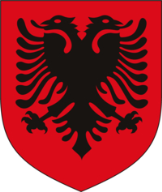 REPUBLIKA E SHQIPËRISËKËSHILLI I MINISTRAVEDRAFTPROGRAMI I REFORMAVE EKONOMIKE2022-202431 Janar 2022KUADRI I PËRGJITHSHËM POLITIK DHE OBJEKTIVATZBATIMI I UDHËZIMEVE POLITIKERekomandimi 11.1 Me kusht që rimëkëmbja ekonomike të rrënjoset mirë, parashikoni në buxhetin e vitit 2022 dhe planin fiskal afatmesëm një ulje graduale të raportit të borxhit publik dhe, bazuar në një parashikim realist të të ardhurave, një kthim në një bilanc primar pozitiv që nga viti 2023 në përputhje. me rregullin fiskal përkatës1.2 Përfundimi i Strategjisë Afatmesme të të Ardhurave dhe fillimi i zbatimit të saj në përputhje me marrëveshjen e komitetit ndërministror, por jo më vonë se dorëzimi i ERP-së të ardhshëm1.3Rritja e kapaciteteve institucionale të njësisë te riskut fiskal për të vazhduar dhe zgjeruar punën e saj pa u mbështetur në asistencën e jashtme.Rekomandimi 22.1 Vijoni të zvogëloni stoqet e prapambetura të rimbursimit TVSH me keste; reduktoni detyrimet e prapambetura te rimbursimit TVSH-së në zero në vitin 2022 dhe analizoni arsyet e rritjes së detyrimeve të prapambeturave të qeverise lokale.Që nga prill 2020, DPT publikon rregullisht në faqen e saj të internetit një publikim tremujor të dedikuar në lidhje me rimbursimin e TVSH-së dhe detyrimet e prapambetura për TVSH-në.Konceptimi i procedurës së automatizuar me bazë risku për administrimin e rimbursimeve të TVSH-së ka përfunduar dhe pjesa më e madhe e punës për të zbatuar rimbursimin automatik të TVSH-së është kryer. Gjatë vitit 2020 u amendua Rregullorja e Brendshme e TVSH-së ne DPT, që synonte lehtësimin dhe thjeshtimin e kritereve të aplikuara të riskut. Prandaj afatet e rimbursimit të TVSH-së u përgjysmuan dhe metoda FIFO u ndoq rreptësisht. Si rezultat, stoku i prapambetur i rimbursimeve të TVSH-së u ul në vitin 2020, krahasuar me vitin 2019.Trendi ne rënie i detyrimeve te prapambetura te rimbursimit të TVSH-së ka qenë më i theksuar gjatë vitit 2021. DPT zeroi (prej shtatorit 2021) të gjithë stokun e rimbursimeve TVSH me këste, me përjashtim të njërit prej tyre, pagesa e këstit te fundit te të cilit do të jepet brenda vitit 2021. Deri në fund të shtatorit 2021 ka një stok TVSH prej 477 milionë ALL, ulur me 95% krahasuar me vlerën e stokut në 31.12.2020 (ishte 9.8 miliardë ALL).DPT është e angazhuar të pastrojë të gjithë stokun e papaguar të TVSH-së deri në fund të vitit 2021.2.2 Vlerësimi dhe miratimi i të gjitha investimeve, të cilat përfshijnë fonde publike duke përfshirë PPP-të, përmes të njëjtit proces miratimi dhe vazhdon të raportojë shpenzimet aktuale të rindërtimit nga tërmeti në zbatimin e buxhetit të konsoliduar2.3 Riorientimi i përbërjes së shpenzimeve publike drejt zhvillimit të kapitalit njerëzor dhe inovacionit duke parashikuar një rritje graduale të vazhdueshme të shpenzimeve për arsimin, shëndetësinë, sigurimet shoqërore dhe Kërkim dhe Zhvillim për sa i përket peshës në shpenzimet totaleRekomandimi 33.1 Ruajtja e një kuadri të fortë rregullator të sektorit financiar në përputhje me praktikat më të mira ndërkombëtare dhe të BE-së, garantimi i menaxhimit të shëndoshë të kredisë Rreziku, një shfaqje transparente e cilësisë së aseteve dhe provizionimi i duhur.3.2 Të reduktohen më tej pengesat e mbetura institucionale dhe ligjore për zgjidhjen e shpejtë dhe efektive të NPL-ve, duke përfshirë zgjidhjen e bllokimit të përmbarimit dhe forcimin e procedurave të falimentimit.3.3 Vazhdimi i zbatimit të masave që synojnë nxitjen e përdorimit të monedhës kombëtare, duke përfshirë zhvillimin e tregut për instrumentet mbrojtëse të forex.Mbështetja e zhvillimit të instrumenteve financiare mbrojtëse nga rreziku i kursit të këmbimit është një ndër objektivat afatmesme të Bankës së Shqipërisë. Përpjekjet për të zhvilluar tregun e brendshëm të këmbimit valutor nëpërmjet inkurajimit të përdorimit të instrumenteve mbrojtës, janë planifikuar sipas rekomandimeve të lëna nga misioni i posaçëm i asistencës teknike të FMN në fund të vitit 2019. Mbështetur në këtë plan veprimi, janë realizuar disa masa: Ka ri-nisur emetimi i bonove të thesarit me maturitet 3-mujor, me periodicitet të përshtatshëm. Është rishikuar udhëzimi mbi mënyrën e llogaritjes ''fiksit'' të kursit zyrtar të këmbimit, duke realizuar publikimin e kursit të kërkuar dhe atij të ofruar, krahas kursit “fiks”. Kuotimet mblidhen vetëm nga bankat për vlera të standartizuara.Është rishikuar rregullorja “Për procedurat e ndërhyrjes së Bankës së Shqipërisë në tregun e brendshëm të këmbimeve valutore”, ku janë prezantuar instrumentet “forwards” 3-mujore si alternativë për kryerjen e ndërhyrjeve. Kjo do të ndihmojë familjarizimin e tregut me instrumentet dhe përcaktimin e çmimeve të produkteve financiare. Disa masa të tjera do të realizohen së shpejti:Përmirësimi i sistemit të raportimit të transaksioneve në tregun e brendshëm valutor.Përmirësimi i transparencës, nëpërmjet publikimit të të dhënave për volumin dhe çmimet e transaksioneve në tregun e parasë dhe në tregun e brendshëm valutor. Disa hapa janë bërë në drejtim të prezantimit të marrëveshjeve të standartizuara për transaksionet e këmbimit valutor, nëpërmjet përpjekjeve për prezantimin e instrumenteve derivativë në marrëdhëniet me Ministrinë e Financave dhe Ekonomisë. Masa të tjera në planin e punës, të cilat do të konsiderohen në vijim, lidhen me përmirësimin e edukimit financiar dhe standartizimin e marrëveshjeve midis bankave.Rekomandimi 44.1 Ofroni shërbime të zgjeruara të mbështetjes së biznesit për të përmirësuar aksesin në financa dhe njohuritë e sipërmarrjes.Agjencia Shqiptare e Zhvillimit të Investimeve (AIDA) është institucioni qendror publik i dedikuar që ofron shërbime për mbështetjen e biznesit (BSS) për SME-të. AIDA jep informacion të përgjithshëm, p.sh. mbi legjislacionin përkatës për fillimin e një biznesi, si të zhvillohet një plan biznesi dhe çfarë BSS financiare dhe jofinanciare janë të disponueshme. Mbështetja e mëtejshme për NVM-të përfshin lehtësimin e pjesëmarrjes në panairet kombëtare dhe ndërkombëtare, identifikimin e tregjeve të reja, partnerëve të eksportit, trajnimeve dhe nevojave të certifikimit të produkteve dhe mbështetjes përmes projekteve të ndryshme me donatorë.Përveç informacionit, AIDA ofron mbështetje financiare për bizneset. Megjithatë, kërkesa deri më tani ka qenë mjaft e ulët. Në periudhën 6-Viti nga viti 2014 deri në vitin 2019, 373 SME kanë marrë grante nga fondet e AIDA-s me një shumë totale prej 264 milionë lekësh. Sipas Indeksit të Politikave të SME-ve, SME-të i perceptojnë si frenuese procedurat e aplikimit për fondet e AIDA-s. Përveç kësaj, grantet e ofruara përmes këtyre fondeve janë relativisht të vogla. Kjo duket se i pengon më tej aplikantët e mundshëm nga kalimi i procesit të gjatë të aplikimit. Si pjesë e aplikimit, SME-të duhet të takohen personalisht me stafin e AIDA-s në zyrën e vendosur në Tiranë. Kjo raportohet të jetë një pengesë për SME-të në rajone të tjera dhe faktor në hezitimin e tyre për të aplikuar për shërbimet financiare të AIDA-s. Nën tre zonat e ndërhyrjes së BIDS 2021-2027 ka disa masa si p.sh:- Programi i strukturuar për shërbimin e mëtejshëm të kujdesit, Kohët e fundit, roli i kujdesit të mëtejshëm është forcuar në të gjithë globin, në kuadrin e ndërprerjes serioze të zinxhirëve të vlerave ndërkombëtare, flukseve të tregtisë dhe investimeve të shkaktuara nga pandemia COVID-19. Megjithatë, kujdesi i mëtejshëm ofron një potencial premtues që shkon përtej krizës aktuale. Konsiderohet si një mënyrë me kosto efektive për të kursyer investimet, për të siguruar riinvestim dhe për të rritur ndikimin në zhvillim. Koordinimi dhe bashkëpunimi ndërorganizativ konsiderohet si faktor kyç për sukses. Ekziston një gamë e gjerë institucionesh që ofrojnë shërbime mbështetëse për investitorët ose që luajnë një rol të rëndësishëm në ofrimin e këtyre shërbimeve (p.sh. BDHTI, dhomat e tregtisë, shoqatat, bashkitë). Shërbimet e mëtejshme të kujdesit do të zgjerohen, duke ndjekur një qasje bashkëpunuese për të shmangur dyfishimin dhe konfuzionin midis investitorëve ekzistues. Theks i veçantë do t'i kushtohet forcimit të lidhjeve midis pushtetit qendror dhe bashkive nëpërmjet Memorandumeve të Bashkëpunimit që do të lidhen me AIDA-n dhe bashkitë.- Promovimi/lehtësimi sistematik i investimeve Synimied.- Forcimi i ekosistemit të start-up-eve, duke njohur kontributin e konsiderueshëm të bizneseve të reja për një ekonomi më të orientuar nga inovacioni dhe njohuri, ky veprim fokusohet në zhvillimin e një mjedisi të favorshëm sipërmarrës, të lidhur ngushtë me Projektligjin për Mbështetjen dhe Zhvillimin e Bizneseve Inovative. , dhe Inovacioni dhe programi i BE-së për Inovacion. Theks i veçantë do t'i kushtohet grave sipërmarrëse dhe bizneseve fillestare që ofrojnë zgjidhje ose produkte/shërbime dixhitale që kontribuojnë në zhvillimin e një ekonomie të gjelbër dhe rrethore. Veprimet prioritare do të trajtojnë gjithashtu masat rregullatore që lehtësojnë themelimin e bizneseve fillestare dhe pasqyrojnë rëndësinë e mbrojtjes së të drejtave të pronësisë industriale dhe intelektuale. Ngritja e kapaciteteve duke adresuar ekosistemin fillestar dhe inovacionin: Masat e personalizuara të ngritjes së kapaciteteve do të Synimi start-ups si dhe do të mbështesin organizatat (si inkubatorët, përshpejtuesit dhe iniciativat e institucioneve të arsimit të lartë) duke i ndihmuar ata të përmirësojnë dhe zgjerojnë shërbimet e tyre. Masat e mëtejshme synojnë diversifikimin e strukturës dhe shërbimeve mbështetëse për fillestarët, si dhe tërheqjen e lojtarëve të rinj publikë dhe privatë (p.sh. nga diaspora) në ekosistem.- Përmirësimi i aksesit në financa: Ndërtimi i skemave ekzistuese/të mbështetura nga donatorët, p.sh. nën Inovacionin e BE-së, ky komponent parashikon futjen e instrumenteve të mëtejshme financimi që plotësojnë dhënien e granteve për bizneset fillestare dhe organizatat mbështetëse. Kjo përfshin, ndër të tjera, zhvillimin e një rrjeti engjëjsh biznesi dhe kuadrin ligjor për financimin nga turma.- Programi i Aftësive të Sipërmarrjes për SME-të etj. Ky program do të përdorë në mënyrë specifike sinergjitë me veprime të tjera prioritare, si vlerësimi periodik i nevojave për trajnim dhe programi i zhvillimit të fuqisë punëtore. Vlerësimi i nevojave për trajnim do të ndihmojë në përshtatjen e shërbimeve mbështetëse të biznesit me nevojat e NVM-ve, sektorit të tyre, fazës së zhvillimit dhe përvojës së tregut. Gjithashtu, ky veprim plotëson zhvillimin e aftësive të punonjësve përmes programit të zhvillimit të fuqisë punëtore.- Një nga KPI në fushën e 'zhvillimit të NVM-ve, sipërmarrjes dhe inovacionit' është rritja e vlerësimit në Indeksin e Politikave të NVM-ve (Shërbimet Mbështetëse për SME-të) nga 3.6 në 4.4.4.2 Përmirësimi i transparencës në miratimin dhe zbatimin e legjislacionit, veçanërisht duke siguruar një konsultim efektiv në kohë të bizneseve dhe partnerëve socialë mbi legjislacionin e ri që ndikon në veprimtarinë e tyre.Për të përmirësuar transparencën në miratimin dhe zbatimin e legjislacionit ne plotësojmë disa forma të konsultimit publik të dërguara nga Kryeministri të quajtura 'Raportet e Konsultimeve Publike' të cilat përmbajnë të gjitha informacionet në lidhje me metodat e konsultimit publik, palët e interesuara të përfshira, deklaratën e komenteve të marra me komente arsyetuese. marrë / refuzuar, kohëzgjatja e konsultimit. Ky raport më pas publikohet në faqen zyrtare të konsultimit publikhttps://konsultimipublik.gov.al/Konsultime/Detaje/3554.3 Hartoni dhe konsultoni një strategji gjithëpërfshirëse për të trajtuar dhe mbikëqyrur të gjitha aspektet e informalitetit, me një plan veprimi me baselines, duke përfshirë objektiva të qarta dhe të matshme dhe për të vendosur një monitorim të rregullt të bazuar në ecurinë e zbatimit dhe rezultateve të tij..Gjatë periudhës 2022-2024, përpjekjet e Administratës Tatimore Shqiptare për të luftuar informalitetin do të përqendrohen në:Kriteret e reja dhe të përmirësuara të riskut për identifikimin e tatimpaguesve në mospërmbushje të detyrimeve tatimore (tatimpaguesit me rritje të të ardhurave, por ulje të detyrimit TVSH; tatimpaguesit që nuk deklarojnë shpenzimet për faturat e energjisë elektrike; tatimpaguesit me paga të nëndeklaruara për punonjësit e tyre – të identifikuara duke krahasuar të dhënat disavjeçare).Trajtimi i evazionit fiskal, mashtrimit fiskal dhe informalitetit, duke përdorur në kohë reale mbikëqyrjen e transaksioneve financiare midis tatimpaguesve, sipas sistemit të sapozbatuar të fiskalizimit (sistemi i monitorimit dhe mbikëqyrjes së veprimtarive tregtare të tatimpaguesve nga autoritetet tatimore shqiptare). Ky sistem do të sjellë më shumë raportime transaksionesh me para në dorë dhe do të reduktojë transaksionet e fshehura pa para, me kontroll më të mirë të sistemit fiskal. Do të ndihmojë gjithashtu efikasitetin në raportimin fiskal, duke mbledhur më shumë të dhëna nga tatimpaguesit dhe duke parambushur deklaratën e TVSH-së me këto të dhëna.Detektimi i të ardhurave globale të padeklaruara nga tatimpaguesit dhe individët, nëpërmjet shkëmbimit të parë automatik të informacionit mbi llogaritë financiare në vitin 2021 e në vijim, sipas Standardit të Përbashkët të Raportimit të OECD-së.Integrimi dhe përdorimi i të dhënave nga palët e treta në Data Warehouse të administratës tatimore, {autoritetet kombëtare të shërbimeve (uji, elektriciteti), regjistrimi i automjeteve, bashkitë, etj.} Duke marrë në konsideratë hendekun e TVSH-së si dhe mospërputhjet e të dhënave, mbledhjen e të dhënave dhe administrimin e mire të tyre, ndërtimi i një Data Warehouse (si një nga rekomandimet e FMN-së) me të dhëna të centralizuara, të menaxhuara nga vetëm një burim, bëhet një hap i madh përpara në lidhje me luftën kundër informalitetit. Ndërtimi i Regjistrit të Aseteve të Tatimpaguesve (te tundshme & patundshme), me qëllim vlerësimin real të pasurive të tatimpaguesve, duke ndërtuar një sistem për verifikimin dhe ndjekjen e të ardhurave të tatimpaguesve, kontrollin e plotë të pagesave të bëra mbi taksat e pasurisë. Ky proces do të kalojë nëpër 3 faza: a. Krijimi i një Regjistri asetesh me atributet përkatëse; b. Shkëmbimi i të dhënave me web-service; c. Analiza e të dhënave me raportet BI. Hartimi dhe zbatimi i një programi përmbushjeje për individët më të pasur.Fuqizimi i sistemit dhe përdorimi i të dhënave në procesin e vendim-marrjes në lidhje me individët e pasur.Përdorimi i qasjes së integruar për zbatimin e strategjisë së përmbushjes së individëve të pasur.Zbatimi i planit sektorial të turizmit.Analiza dhe zbatimi i rregullave të riskut për monitorimin e tatimpaguesve në kuadrin e ndryshimit të pragut të TVSH-së në 10 milionë Lek.Zbatimi i planit sektorial të informalitetit në tregun e punës në 4 komponentët e tij.Të gjitha këto aktivitete përshkruhen më hollësisht në seksionin Masa e Reformës 06: Forcimi i luftës kundër informalitetit.Administrata tatimore ka marrë në mënyrë të vazhdueshme masa në luftën ndaj informalitetit gjate periudhës se vitit 2021.Janë ndërmarrë hapa konkrete  në dërgimin e letrave të personalizuara, ne baze te kritereve te riskut te miratuara ne komitetin e përmbushjes për evidentimin e tatimpaguesve për deklarimin e pagës reale.Konkretisht janë dërguar 3883 letra te personalizuara për  tatimpaguesit për deklarimin e pagës reale.Nga monitorimi i kryer për reagimin e këtyre tatimpaguesve është vënë re se kemi një rritje me 2% të numrit të punonjësve dhe me të njëjtën normë të vendeve të punës. Nga të dhënat e fundit që disponojmë, kemi 665,327 punonjës705,738 numri i vendeve të punësPër periudhën Janar-Nëntor 2021, Kontributet shoqërore dhe shëndetësore janë në vlerën 99,121,021,923 lek.Rreth 59.000 tatimpagues aktivë të fiskalizuar dhe që prej datës 1 Janar të këtij viti.88.609 tatimpagues ose 73% e totalit të tatimpaguesve aktivë janë pajisur me certifikatë fiskalizimi.Rreth 55 698 biznese aktive janë te pajisura me  llogari bankare (sipas ligjit për procedurat tatimore në Republikën e Shqipërisë.)Të ardhurat tatimore neto për 11 mujorin e 2021 llogariten në vlerën 129,920,719 All  duke shënuar një rritje prej 4% në krahasim me gjithë vitin 2020.Nëpërmjet planeve sektoriale administrata tatimore synon të identifikoje sektorë me risk ne ekonomi dhe të hartoje plane për të luftuar informalitetin ne fushat qe kane ndikim me të madh ne ekonomi si: nëndeklarimin e pagës reale apo mosdeklarim korrekt të numrit të punonjësve. Kjo do të behet nëpërmjet të dhënave qe disponon administrata tatimore nga sistemet informatike tatimore, duke evidentuar ata tatimpagues qe me pare kane patur një historik mospërmbushje të detyrimeve tatimore. Administrata tatimore synon përmirësimin e kuadrit bashkëpunues ndërinstitucional dhe sigurimin e planeve operacionale për të identifikuar punonjësit informale, duke u mbështetur ne një strategji të qarte. Përgjegjësia për trajtimin e punës së padeklaruar është e përhapur ne disa institucione: mospërmbushja e detyrimeve tatimore me administratën tatimore, trajtimi i kontributeve me ISSH dhe respektimi i Kodit të Punës nga Inspektorati i Punës. Ne vijimësi parashikojmë të forcojmë bashkëpunimin me njësinë e riskut të Zyrës së Punës për të garantuar një marrëveshje bashkëpunimi me qëllim shkëmbimin e informacionit ndërmjet këtyre institucioneve. Administrata tatimore disponon të dhëna më cilësore për tatimpaguesit që më pas do ti vendosen në dispozicion dhe Zyrës së Punës apo dhe Institutit të Sigurimeve Shoqërore.  Disa nga hapat konkrete qe do të ndiqen në vijimësi në përputhje me Strategjinë Afatmesme të të Ardhurave, kanë të bëjnë me:Zvogëlimi i hendekut të përmbushjes së TVSH. Indikatorët në zvogëlimin e hendekut të TVSH konsiderohen: Rritja e të ardhurave nga TVSH për të gjithë sektorët e ekonomisë; rritja e të ardhurave nga TVSH në sektorin e ndërtimit; koha e kontrollit të subjekteve; rritja e qarkullimit në baza mujore të sektorëve me risk.Reduktimi i punës së padeklaruar dhe nëndeklarimet e ekonomisë cash.  Tatimi i çdo pasurie të pajustifikuar brenda dhe jashtë vendit. Zvogëlimi i shmangies së taksave. Reduktimi i kostove të përmbushjes dhe rritja e sigurisë tatimore dhe besimit të administrate tatimore. Motivimi i qytetarëve për të qenë pjesë e luftës ndaj informalitetit. Gjithashtu administrata tatimore ka implementuar një proces madhor si Fiskalizimi që do të ndikojë pozitivisht në uljen e informalitetit. Në zbatim të Drejtorisë së Menaxhimit të Riskut do të jenë 101 kritere risku qe parashikojmë të zbatohen plotësisht brenda vitit 2024, me përditësimin e Modulit të Riskut, në bazë të Projektit të Fiskalizimit dhe ndërthurjes me modulin aktual.Si fillim në vijimësi të punës së Drejtorisë së Menaxhimit të Riskut do të aplikohen vetëm 44 kritere.Rekomandimi 55.1 Krijimi i një task force ndërministrore që përfshin ministritë përkatëse, agjencitë e tyre dhe palët e interesuara për të zhvilluar një Plan Zbatimi të Garancisë Rinore.Ngritja i Grupit ndërinstitucional u vonua disi për shkak të krijimit të Qeverisë së re të Shqipërisë, e cila ndodhi në mesin e shtatorit 2021. Bazuar në strukturën e re të ministrive kemi një listë paraprake të ministrive, agjencive dhe organizatave të shoqërisë civile të propozuara. Urdhri i Kryeministrit është përgatitur dhe është dërguar për miratim. Urdhri cakton Koordinatorin Kombëtar të GR-së (Zëvendësministrin përgjegjës për Punësimin dhe Aftësitë), krijimin e Grupit Ndërinstitucional dhe të Grupit Teknik.Grupi ndërinstitucional do të kryesohet nga Ministri i Financave dhe Ekonomisë dhe do të përbëhet nga institucione të ndryshme publike që do të jenë pjesë e skemës GR. Pjesë e grupit do të jenë edhe përfaqësues të partnerëve socialë dhe organizatave rinore. Grupi teknik i punës do të kryesohet nga Zëvendësministri i Financave dhe Ekonomisë, përgjegjës për punësimin dhe aftësitë dhe do të përbëhet nga përfaqësues të institucioneve dhe agjencive të ndryshme që lidhen me futjen e skemës GR në Shqipëri.5.2 Zhvilloni mjete të institucionalizuara për monitorimin e nevojave për aftësi në tregun e punës me synimin për të ofruar udhëzime përkatëse për karrierë dhe për të përmirësuar ofertën e kurseve profesionale afatshkurtra në përputhje me rrethanat.Analiza e nevojave për aftësi në nivel kombëtar është paraparë të bëhet në bashkëpunim me UNDP-në.AKSHP në bashkëpunim me partnerët ka iniciuar kryerjen e analizave rajonale të tregut të punës me qëllim planifikimin më të mirë të nevojave për trajnim dhe edukim. Ky instrument u pilotua në Qarkun e Elbasanit dhe së shpejti do të bëhet prezantimi i gjetjeve. Ndërkohë, SNA në nivel kombëtar ende nuk është realizuar. Megjithatë, bashkëpunimi me UNDP-në ka filluar për realizimin e tij. Është planifikuar të zhvillohen takime me aktorë që kanë punuar më parë për këtë instrument. Qëllimi është që metodologjia të kthehet në një instrument të qëndrueshëmNë fund të vitit 2020, projekti Skills 4 Jobs organizoi 14 Workshope në 5 qarqe të vendit ku operon projekti, përkatësisht në Vlorë, Lezhë, Elbasan, Shkodër dhe Berat. Qëllimi i këtyre tabelave të dialogut është të lehtësojë procesin e përshtatjes së programeve të studimit dhe trajnimit në rajon me nevojat e bizneseve lokale për punëtorë të kualifikuar. Objektivat e platformës së dialogut janë:- Rritja e ndërgjegjësimit dhe shkëmbimit të informacionit në nivel qarku ndërmjet ofruesve të arsimit dhe trajnimit, dhe kompanive;- Lehtësimi i koordinimit dhe partneritetit ndërmjet ofruesve dhe punëdhënësve në mënyrë që të zvogëlohet hendeku midis arsimit dhe trajnimit, dhe botës së punës;- Promovimi i zhvillimit të aftësive të kërkuara nga tregu i punës nëpërmjet një procesi të vlerësimit të nevojave pjesëmarrëse dhe gjithëpërfshirëse;- Lehtësimi i përfshirjes më të madhe dhe në rritje të kompanive si në identifikimin e aftësive ashtu edhe në ofrimin e aftësive të reja.Ajo që u vu re dhe u konkludua nga këto takime ishte gatishmëria e lartë e sektorit privat për t'u përfshirë në krijimin e kurseve apo profileve afatshkurtra të prezantuara dhe pjesëmarrjen/frekuentimin e tyre nga punonjës të sektorëve përkatës.Ekziston gjithashtu një interes i shtuar i sektorit privat për të intensifikuar bashkëpunimin me institucionet e AFP-së dhe aktorë të tjerë; si rezultat i kërkesës në rritje për specialistë të kualifikuar në të gjitha industritë.Gatishmëria e sektorit privat për bashkëpunim në përmirësimin e kurrikulave dhe moduleve mësimore, si dhe realizimin e praktikës profesionale, me qëllim përshtatjen e aftësive me kërkesat e industrisë.)AKKSH në bashkëpunim me partnerët ka iniciuar kryerjen e analizave rajonale të tregut të punës për të planifikuar nevoja më të qarta për trajnim dhe trajnim. Ky instrument u pilotua në Qarkun e Elbasanit dhe së shpejti do të bëhet prezantimi i gjetjeve.5.3 Incentivoni lidhjen midis bizneseve inovative dhe akademisë në draftin e ardhshëm të Strategjisë për Zhvillimin e Biznesit dhe Investimeve 2021-2027 duke përfshirë objektiva të qarta për të rritur financimin e shkencës dhe kërkimit dhe duke krijuar kushtet për zhvillimin e inkubatorëve të biznesit.Inteligjenca e shkathtësive të shëndosha përbën pikën fillestare për sigurimin e arsimit dhe trajnimit modern dhe dinamik në përputhje me nevojat e tregut të punës dhe të shoqërisë. Bazuar në inteligjencën e aftësive të përditësuara dhe lehtësisht të arritshme, nevojiten përpjekje të bashkërenduara për të ndihmuar NVM-të në identifikimin e masave të duhura për përmirësimin e aftësive, për të zgjeruar ofertën e trajnimit dhe për të mbajtur ritmin me shpejtësinë e tranzicioneve dhe ndryshimeve në mjedisin konkurrues. Kjo përfshin forcimin e lidhjeve midis aktorëve të heliksit të trefishtë që eksplorojnë qasje të reja për të promovuar bashkëpunimin dhe lëvizshmërinë midis akademisë dhe bizneseve.Në këtë kontekst, ekziston gjithashtu një potencial premtues për të përdorur sinergjitë në ndërlidhjen midis zhvillimit të kapitalit njerëzor dhe fushave të tjera të ndërhyrjes së BIDS në veçanti në lidhje me:• Fokusimi në nevojat e investitorëve dhe përfshirja e tyre në masat e zhvillimit të aftësive në të njëjtën kohë;• Nxitja e të mësuarit sipërmarrës dhe intensifikimi i bashkëpunimit ndërmjet sipërmarrësve dhe institucioneve arsimore dhe trajnuese;• Integrimi i zhvillimit të aftësive në masat dhe iniciativat mbështetëse të SME-ve për të përmirësuar zinxhirët premtues të vlerës në kontekstin e specializimit të zgjuar.Në fushën e ndërhyrjes 3: Zhvillimi i kapitalit njerëzor, Ka disa parime të Strategjisë së BE-së për SME-të dhe Axhendën e Aftësive, BIDS-i i ri thekson rëndësinë strategjike të aftësive nga këndvështrimi i SME-ve, investitorëve të mëdhenj dhe startup-eve. Aftësitë dhe të mësuarit gjatë gjithë jetës janë thelbësore për rritjen e qëndrueshme, produktivitetin dhe inovacionin. Është vetëm me aftësitë e duhura që Shqipëria mund të forcojë pozicionin e saj në konkurrencën ndërkombëtare dhe zinxhirët e vlerave dhe të ketë një rinisje të qëndrueshme ekonomike pas krizës pandemike.Aktivitetet arsimore dhe të aftësive të larta janë thelbësore për t'i bërë firmat lokale të përshtatshme për transformimin e zinxhirëve ndërkombëtarë të vlerës, tregun e vetëm, për specializim të zgjuar si dhe transformimin e gjelbër dhe dixhital. Në një mjedis konkurrues në ndryshim, startup-et dhe SME-të e krijuara njësoj shpesh sfidohen nga mungesa e punonjësve të kualifikuar. Ata shpesh nuk kanë të njëjtat burime si kompanitë e mëdha për të investuar në trajnimin e punonjësve të tyre. Në të njëjtën kohë, baza e aftësive ka fituar rëndësi në vendimet për vendndodhjen e investitorëve, veçanërisht nga grupet Synimi të drejtuara nga njohuritë dhe teknologjia.Duke marrë parasysh situatën aktuale dhe burimet e disponueshme, është e rëndësishme që të kontekstualizohet zhvillimi i kapitalit njerëzor me fushat e tjera të ndërhyrjes dhe të ndiqet një qasje e ardhshme dhe bashkëpunuese. Në këtë sfond, veprimet në këtë fushë ndërhyrje synojnë arritjen e objektivave dhe rezultateve të pritshme të paraqitura në figurën më poshtë duke plotësuar dhe specifikuar qëllimin e përcaktuar të politikës.Ka disa masa që synojnë të forcojnë lidhjet midis bizneseve inovative dhe akademisë si:- Skema e mbështetjes së zhvillimit të kapitalit njerëzor bashkëpunuesSi ndërmarrjet fillestare ashtu edhe SME-të e themeluara shpesh përballen me sfida nga mungesa e punonjësve të kualifikuar, veçanërisht për pozicionet e punës që kërkojnë më shumë aftësi. Bazuar në rekomandimet e Planit të Veprimit Triple Coil, do të zhvillohet një skemë mbështetëse për të rritur bazën e aftësive dhe për të eksploruar qasje të reja për të nxitur bashkëpunimin dhe lëvizshmërinë midis shkollës dhe bizneseve. Kjo skemë do të ofrojë mbështetje financiare për punësimin e talenteve të kualifikuar në projektet e K&ZH dhe inovacionit dhe mbulon dy komponentë:1. Asistencë për SME-të që punësojnë të sapodiplomuar të talentuar për projekte inovacioni:Të diplomuarit e rinj do të punësohen për detyra në fushat e kërkimit dhe zhvillimit, zhvillimit/përmirësimit të produkteve dhe proceseve të reja, kërkimit të tregut dhe zhvillimit të biznesit për inovacion.Kjo skemë do të sigurojë një subvencion pagash që mbulon deri në 50% të pagës bruto, si dhe shpenzimet e lidhura me punën (si trajnimi) të një të sapodiplomuari nga një SME për të punuar në projekte inovacioni, për një periudhë deri në 18 muaj. Kontributi maksimal do të arrijë vlerën 4500 euro për person (25 euro në muaj). Të diplomuarit e rinj do të punësohen sërish dhe për herë të parë. I sapodiplomuari nuk duhet të zëvendësojë një pozicion ekzistues.2. Asistencë për studentët e doktoraturës:Programi i doktoraturës industriale është një projekt kërkimor i fokusuar në industri dhe program PHD dhe zhvillohet së bashku nga një kompani e sektorit privat, një kandidat për PHD industriale dhe një institucion i arsimit të lartë. Kandidati për PHD industrial është i punësuar në kompani dhe në të njëjtën kohë është i regjistruar në institucionet e arsimit të lartë dhe punon për të njëjtin projekt në të dy vendet. Kandidati duhet të kalojë gjithë kohën e punës duke punuar në projekt dhe nuk mund të kryejë detyra të tjera. Kompania merr një subvencion pagash për pagesën e kandidatit (p.sh. deri në 50% të pagës së plotë bruto / deri në 200 euro në muaj) për një periudhë deri në tre Viti. Institucionet e arsimit të lartë marrin një subvencion për mbikëqyrje, pajisje dhe shpenzime të tjera për arsimimin e kandidatit (p.sh. deri në 2,000 euro për Viti).Nevojitet një pozicion shtesë i AIDA-s për të koordinuar skemën, e cila do të mbështesë edhe zbatimin e skemës së mbështetjes së sipërmarrjes (aksioni prioritar 2.1). Gjatë fazës së hartimit, do të vlerësohet nëse është i nevojshëm ndryshimi i kuadrit ligjor/rregullator. Bazuar në vlerësimet e përvojës së fituar, programi mund të zgjerohet në grupe te targetuara të tjera. Hartimi dhe zbatimi i një skeme mbështetëse që përfshin:• Asistencë për SME-të që punësojnë të sapodiplomuar për projekte inovative• Asistencë për doktorantët që janë të punësuar në NVM dhe njëkohësisht të regjistruar në institucionet e arsimit të lartë, duke punuar në një projekt të përbashkët kërkimor.• Programet "Inovacioni dhe ekselenca në prodhimtari" dhe "Inovacioni dhe ekselenca në IT" do të krijohen për trajnime në inovacion, dizajn, marketing, kërkim dhe zhvillim duke mbuluar 100% të kostove të trajnimit. Kostot do të rimbursohen 50% direkt dhe 50% si taksë e zbritshme 2 herë për kompanitë ku përfituesi është i punësuar. Kostot e këtyre programeve do të përcaktohen gjatë përgatitjes së politikave fiskale të mëposhtme.- Programi i zhvillimit të fuqisë punëtore për dhe me NVM-të dhe investitorëtAtraktiviteti i një destinacioni për investitorët varet shumë nga cilësia e bazës së aftësive, veçanërisht nga këndvështrimi i grupeve Synimi, bizneset e të cilëve mbështeten në njohuri dhe teknologji. Në të njëjtën kohë, përvoja ndërkombëtare tregon se investitorët dhe bizneset vendase mund të japin një kontribut të çmuar në forcimin e kapitalit njerëzor. Programi i zhvillimit të fuqisë punëtore do të përfshijë investitorët dhe SME-të në rritjen e bazës së aftësive si dhe rritjen e aftësive dixhitale për fuqinë punëtore të SME-ve, përmes trajnimeve të specializuara për TIK. Ky program përfshin tre komponentë të cilët do të zbatohen në faza.Komponenti 1: Integrimi i zhvillimit të aftësive në shërbimet e kujdesit pasuesKy komponent mund të bazohet në aktivitetet ekzistuese dhe mbështetjen e donatorëve siç është asistenca nga GIZ për shërbime të mëtejshme të kujdesit. Fokusi do të jetë në lehtësimin e shërbimeve duke mbështetur investitorët për të zhvilluar fuqinë e tyre punëtore përmes strukturave dhe programeve ekzistuese, si trajnimi në vendin e punës dhe trajnimi profesional. Këto shërbime do të zhvillohen përmes bashkëpunimit të ngushtë ndërmjet AIDA-s, APK-së, qendrave të formimit profesional dhe palëve të tjera të interesuara si dhomat dhe organizatat. Ndarja e detyrave do të detajohet përmes MM.Ky program do të koordinohet nga AIDA dhe do të zbatohet në bashkëpunim të ngushtë me ofruesit privatë të trajnimit dhe shoqatat e biznesit. Fokusi kryesor do të jetë në kurset afatshkurtra, p.sh. kurse trajnimi afatshkurtër për saldator. Kurset e trajnimit do të mbahen nga ekspertë të jashtëm / trajnerë privatë. Për të siguruar zbatimin efektiv, AIDA-s do të ketë nevojë për burime dhe kapacitete të përshtatshme. Koordinimi i programit të zhvillimit të fuqisë punëtore do të bëhet nga sektori i trajnimit.Komponenti 2: Studimi i fizibilitetit për një qendër zhvillimi aftësish sipas modelit PPPPërvoja ndërkombëtare tregon se ka një potencial premtues për bashkëpunim me investitorët në lidhje me masat e zhvillimit të aftësive. Zbatimi i modeleve PPP për zhvillimin e aftësive konsiderohet një opsion strategjik premtues. Në përputhje me praktikat e mira ndërkombëtare, siç është Qendra e Zhvillimit të Aftësive Penang, do të kryhet një studim gjithëpërfshirës fizibiliteti për të vlerësuar fizibilitetin e një qendre trajnimi pilot bazuar në modelin PPP dhe në bashkëpunim me investitorët në një TEDA. Kjo qendër mund të përfshijë programe trajnimi të orientuara nga Synimi, si kurse teknike, trajnime profesionale ose diploma bachelor.Si KPI në Strategji është paraparë-- Rritja e përqindjes së punësimeve në profesionet që kërkojnë njohuri të thelluara nga 17.5% në 19.5%.- Rritja e vlerësimit në Indeksin e Politikave për SME-të (aftësitë sipërmarrëse) nga 4.3 në 3.9.Rekomandimi 66.1 Kryeni një vlerësim të mjaftueshmërisë së përfitimeve sipas skemës së ‘Ndihmës Ekonomike’, duke marrë parasysh të dhënat e anketës për ‘Statistikat e të Ardhurave dhe Kushtet e Jetesës’, në këndvështrimin e rregullimit në mënyrë sistematikeQeveria ndërmori masa të përkohshme për të zgjeruar përshtatshmërinë e përfitimeve të ndihmës sociale dhe për të zgjeruar mbështetjen me të ardhura gjatë pandemisë. Buxheti i skemës së ndihmës ekonomike për vitin 2021 u rrit dhe si rrjedhojë, përfitimet u dyfishuan në gjashtëmujorin e parë të vitit 2021. Lidhur më këtë, është përgatitur tashmë udhërrëfyesi me hapat dhe afatet kohore për rregullimin e përfitimeve të ndihmës ekonomike dhe vendosjen e një mekanizmi transparent për rishikime të rregullta vjetore në përputhje me kushtin e Asistencës Makro-Financiare të BE-së për Shqipërinë.Për hapat e udhërrëfyesit angazhimi është të zbatohen deri në fund të vitit 2024. Hapat përfshijnë analizën e performancës së përfitimit të ndihmës ekonomike duke përdorur të dhënat më të fundit të HBS dhe EU-SILC dhe krijimin e një mekanizmi për të përditësuar rregullisht nivelin e përfitimeve të ndihmës ekonomike.6.2 Ndërtoni kapacitete në qeverisjen vendore për të aplikuar për mbështetje nga Fondi Social dhe për të planifikuar, administruar dhe ofruar shërbime të kujdesit socialBazuar në Programin e Shërbimit Social Shtetëror Nr. 1756 prot. datë 06.11.2019 “Për bashkërendimin e procesit të hartimit dhe zbatimit të planeve sociale”, gjatë vitit 2021, 37 bashki të qarqeve Kukës, Dibër, Berat, Gjirokastër, Fier, Korcë dhe Vlorë janë asistuar në hartimin dhe zbatimin e planeve sociale. Së pari, ndihma u fokusua në identifikimin e çështjeve kyçe që duhet të  adresohen,  për të vlerësuar nevojat për shërbime sociale dhe së dyti, u prezantua një model  për hartimin e një plani social, bazuar në prioritetet e secilës bashki, përkthyer në projekte konkrete për aplikim në Fondin social. Për vitin 2021, ndër të tjera, 3 shërbime emergjente për viktimat e dhunës në familje (Gjirokastër, Berat, Kukës); 1 shërbim ditor për fëmijët me aftësi të kufizuar (Lushnje) dhe 2 Qendra Fëmijë&Familje, në reformën De-I (Korçë dhe Vlorë) u mbështetën nga Fondi Social. Deri më tani 60 nga 61 bashki kanë miratuar planet e kujdesit social.6.3 Ridizajnoni politikën e mbulimit, duke përfshirë mjekësinë ambulatore, për të reduktuar nevojën e paplotësuar për kujdes mjekësor dhe vështirësi financiare, veçanërisht midis personave me aftësi të kufizuara dhe sëmundjeve kronike, familjeve të varfra, njerëzve të moshës 65 vjeç e lart dhe minoriteteveKUADRI MAKROEKONOMIKZhvillimet e fundit ekonomikeSkenari makroekonomik afatmesëmSkenari alternativ dhe rreziqetKUADRI FISKALPolitikat strategjike dhe objektivat afatmesmeImplementimi i buxhetit për vitin 2020Planet buxhetore për vitin e dorëzimit të ERP-sëPerspektiva buxhetore afatmesmeBilanci strukturor(përbërësi ciklik i deficitit, masat e njëhershme dhe të përkohshme, pozicioni fiskal)Niveli i borxhit dhe zhvillimetAnaliza e ndjeshmërisë dhe krahasimi me programin e mëparshëmCilësia e financave publikeQeverisja fiskale dhe kuadri buxhetorQëndrueshmëria e financave publikeREFORMAT STRUKTURORE PARËSORE NË 2022-2024Përditësim mbi tre pengesat kryesore në konkurrueshmëri dhe rritje përfshirëse dhe masat e reformave të lidhuraSfida Kyçe #1Rritja e inovacionit dhe aftësive të të rinjve dhe të rriturve për të rritur punësiminAnaliza e pengesave kryesoreBrenda kësaj grupmoshe, përqindja tek të rinjtë as në punësim, as në arsim ose trajnim (NEET) ishte më e larta në mesin e të diplomuarve të mesëm të lartë (28.9%), të ndjekur nga të diplomuarit në universitet (26.5%), ndërsa të rinjtë me jo më shumë se arsim të mesëm të ulët dolën më mirë (24.4%). Kjo lidhet me strukturën e sipërmarrjeve që nuk janë ende në gjendje të absorbojnë numrin në rritje të të diplomuarve me arsim të lartë, shoqëruar me tërheqjen aktualisht të ulët të investimeve të huaja direkte në vend dhe orientimin e kufizuar ose inekzistent të karrierës, ku studentët bëjnë zgjedhje që mund të mos të korrespondojnë gjithmonë me kërkesën e tregut të punës. Situata gjithashtu thekson një nevojë të mundshme për masa shtesë për të kanalizuar fuqinë punëtore të re gjithnjë e më të aftë në sipërmarrje dhe në ekonomi sociale. Të rinjtë shqiptarë përballen me sfida të rëndësishme në përputhjen e kualifikimeve të tyre të arsimit të lartë me kërkesat e tregut të punës dhe shpesh pranojnë pozicione të përkohshme punësimi për të cilat ata janë të mbikualifikuar, si një alternativë ndaj vendeve të pakta të punës në fushat e tyre përkatëse të specializimit. Kjo shpesh çon në vonesa në fillimin e një jete të pavarur dhe mungesë motivimi për të krijuar një familje, ose për të qenë më aktiv në shoqëri dhe afatgjatë që çon në të ardhura më të ulëta, rrezik më të lartë të varfërisë dhe dekurajim për të qenë aktiv në tregun e punës për të rinjtë. Ekziston një nevojë e vazhdueshme për t'u fokusuar tek të rinjtë NEET nga grupet vulnerabël.Rinia mund të identifikohet si një grup vulnerabël që përballet me sfida të mëdha si rreziku i varfërisë, papunësia e lartë, papunësisë afatgjatë dhe normat e larta NEET. Disa nga sfidat janë edhe më të mëdha për të rejat femra dhe të tjera për të rinjtë. Pjesëmarrja ekonomike e të rinjve është ende dukshëm nën mesataren e BE-së.Gjatë viteve 2014-2021 Shqipëria ka bërë përparim të rëndësishëm drejt sigurimit që si burrat ashtu edhe gratë të kenë akses të shtuar në shanse punësimi. Tendenca pozitive e viteve të fundit vazhdoi gjatë gjithë vitit 2019 dhe tremujorit të parë të 2020 në të gjithë treguesit e tregut të punës. Megjithatë, gjatë vitit 2020, pandemia Covid-19 dhe masat e marra për të kufizuar përhapjen e virusit ndikuan në tregun shqiptar të punës. Ndikimi i Covid-19 u bë më i theksuar në TM2-2020, siç pasqyrohet nga treguesit standardë të tregut të punës (punësimi, papunësia dhe shkalla e pjesëmarrjes në fuqinë punëtore). Gjatë tremujorit të dytë 2021, shkalla e punësimit për popullsinë nga 15 deri në 64 vjeç është 60,7%. Gjatë këtij tremujori, numri i përgjithshëm i të punësuarve është rritur me 1,0% krahasuar me tremujorin e dytë 2020 dhe me 2,9% krahasuar me tremujorin e parë 2021.Në tremujorin e dytë të vitit 2021, shkalla e pjesëmarrjes në fuqinë punëtore për popullsinë nga 15 deri në 64 vjeç është 69,0%. Norma e pjesëmarrjes në fuqinë punëtore është 0,9 pikë përqindjeje më e lartë krahasuar me tremujorin e dytë 2020 dhe është rritur gjithashtu me 1,5 pikë përqindje krahasuar me tremujorin paraardhës. Shkalla e pjesëmarrjes së grave në fuqinë punëtore është 60,9%, ndërsa për burrat ky tregues është 77,3%. Shkalla e pjesëmarrjes së burrave në fuqinë punëtore është 16.4 pikë përqindje më e lartë se e grave. Shkalla e pjesëmarrjes në fuqinë punëtore për gratë është rritur me 0,2 pikë përqindje dhe për burrat është rritur me 1,6 pikë përqindje krahasuar me të njëjtin tremujor të vitit 2020/ Gjatë tremujorit të dytë 2021, shkalla e pjesëmarrjes në fuqinë punëtore të të rinjve (popullsia nga 15 në 29 vjeç) është 51,9 %. Ky tregues u rrit me 1,1 pikë përqindjeje krahasuar me tremujorin e dytë 2020.Pavarësisht se shkalla e punësimit është përmirësuar ndjeshëm në vitet e fundit, Shqipëria mbetet pas mesatares së Bashkimit Evropian. Shkalla e punësimit është përmirësuar ndjeshëm sidomos tek gratë (nga 40% në 2013 në 53.7% në TM2-2021). Megjithatë, pabarazia gjinore në punësim mbetet problematike, ku shkalla e punësimit të meshkujve tejkalon atë të femrave me 14,1%. Shkalla e punësimit është rritur me 1,6 pikë përqindje për burrat dhe për gratë me 0,5 pikë përqindje krahasuar me të njëjtin tremujor të vitit 2020. Shkalla e punësimit të të rinjve është 41,6 %. Pavarësisht një rritjeje prej 1,9 pikë përqindjeje në vitin 2021, punësimi i të rinjve 15-24 vjeç mbetet prapa pjesës tjetër të popullsisë së rritur, duke qëndruar në një mesatare prej 41,6% në vitin 2021. Megjithatë, normat e pjesëmarrjes në fuqinë punëtore mbeten gjithashtu nën mesataret e BE-së, me një hendeku gjinor prej 16%. Në vitin 2021, shkalla e pjesëmarrjes së të rinjve (popullsia nga 15 deri në 29 vjeç) vazhdoi të ishte më e ulët se për pjesën tjetër të popullsisë së rritur (51.9%). Ky tregues është rritur me 1,1 pikë përqindjeje krahasuar me tremujorin e dytë 2020 dhe me 1,7 pikë përqindje krahasuar me tremujorin e parë 2021.Në tremujorin e dytë të vitit 2021, shkalla zyrtare e papunësisë në Shqipëri, për popullsinë 15 vjeç e lart është 11,6 %. Në terma vjetorë, niveli i papunësisë u ul me 2,5 %, dhe krahasuar me tremujorin paraardhës u ul me 1,9 %. Në tremujorin e dytë të vitit 2021, shkalla zyrtare e papunësisë në Shqipëri është 11,6 %. Shkalla zyrtare e papunësisë është ulur me 0,3 pikë përqindjeje krahasuar me tremujorin e dytë 2020 dhe me tremujorin e parë të 2021. Shkalla zyrtare e papunësisë është 11,8 % për meshkujt dhe 11,3 % për femrat. Shkalla e papunësisë.Shkalla e papunësisë u ul me 0,2 pikë përqindje për burrat dhe me 0,6 pikë përqindje për gratë, krahasuar me të njëjtin tremujor të vitit 2020. Papunësia e të rinjve është ulur nga një kulm prej rreth 43% në 2014 në 26,5% në 2020 për grupmoshën 15-25 vjeç. Një përqindje e lartë e të rinjve as në punësim, as në arsim dhe trajnim (NEET), veçanërisht në mesin e më të arsimuarve tregon një tranzicion sfidues të tregut të punës për të rinjtë.Norma e NEET për Shqipërinë në 2020 ishte 27.9, nga 26.6 në 2019 (INSTAT), më shumë se dyfishi i mesatares së BE-27 (12.6%). Në këtë grup, 36,5% klasifikohen si të papunë (INSTAT 2020). Shkalla e papunësisë së të rinjve ishte 21.5% në 2019. Megjithatë vetëm rreth 18,000 të rinj NEET, nga gjithsej që janë mbi 190,000, janë regjistruar në Shërbimin Publik të Punësimit dhe shtrirja duhet të shtrihet përtej këtij grupi që përfaqëson më pak se 10% të të rinjve NEET. Të rinjtë në Shqipëri aktualisht vuajnë nga disa sfida, duke përfshirë një shkallë të ulët punësimi prej 21.5%, një nga më të ulëtat në rajon.Pandemia e COVID-19 imponoi sfida të rëndësishme në zhvillimin dhe zbatimin e politikave të AFP-së, si dhe në ofrimin e programeve të arsimit dhe trajnimit profesional. Në fillimin e pandemisë, të gjithë ofruesit e arsimit të mesëm profesional duhej të kalonin nga mësimi në klasë dhe të mësuarit në vendin e punës në mësimin online (duke përdorur platforma të ndryshme online, duke përfshirë klasën e Google, Zoom, Skype, WhatsApp, etj.). Për të mbështetur këtë të fundit, u hartua dhe miratua një udhëzues. Punimet e lëndëve dhe leksionet për lëndët e përgjithshme, si matematika, gjuha, biologjia, kimia, u transmetuan në Kanalin e Transmetimit të Radio Televizionit Kombëtar Shqiptar (RTSH). Progresi në zbatimin e mësimit online u monitorua përmes pyetësorëve të hartuar nga AKAFPK, duke ofruar një pasqyrë të zbatimit të këtij procesi dhe vështirësive të hasura. Gjithashtu, në bashkëpunim me Agjencinë Kombëtare për Sigurimin e Cilësisë në Arsimin Parauniversitar (ASCAP), AKKAFP ka koordinuar ofrimin e trajnimeve për kompetencat dixhitale dhe mësimdhënien online për mësuesit e AFP-së.Ndërsa ofruesit e AFP-së raportojnë se mesatarisht 87.6% e të gjithë studentëve kanë marrë pjesë në një formë të mësimit online, nuk mund të nënvizohen çështjet që lidhen me aksesin në internet, pajisjet/teknologjitë dixhitale dhe kapacitetet e mësuesve për të përdorur platformat online dhe për të zhvilluar përmbajtje dixhitale. Me mbylljen e shkollave dhe aksesin e kufizuar në mësimin në distancë, rreziku i braktisjes së përhershme të shkollës dhe pabarazive të të mësuarit mund të jetë përkeqësuar, veçanërisht për ato që tashmë kanë qenë të pafavorizuara përpara pandemisë.Trajnimi fillestar dhe zhvillimi i vazhdueshëm profesional i mësuesve/instruktorëve vazhdoi edhe gjatë vitit 2020 pavarësisht COVID-19. Konkretisht, 35 mësues/instruktorë janë trajnuar me programin Bazat e didaktikës në AAP dhe 40 mësues dhe instruktorë me programe të tjera trajnimi për zhvillim të vazhdueshëm profesional. Gjithashtu u organizuan uebinarë në trajnimin e mësuesve/instruktorëve për aspekte të mësimit online dhe vlerësimit të studentëve në kuadër të Covid-19. Megjithatë, zhvillimi i vazhdueshëm profesional i mësuesve dhe instruktorëve, si dhe dixhitalizimi i sistemit të AFP-së në përgjithësi kërkojnë një shtysë më të fortë. Ndërkohë, me mbështetjen e GIZ-it, ky program po përmirësohet duke integruar plotësisht kompetencat dixhitale që duhet të zotërojnë të gjithë mësuesit në AFP. Programi i trajnimit 24-ditor është duke u integruar në kuadrin ligjor si një trajnim fillestar i detyrueshëm për të gjithë mësuesit e rinj të rekrutuar dhe përzgjedhur në ofruesit publikë të AFP-së.Masat e reformësMasa e reformës 01: Rritja e cilësisë dhe aksesit në AFPPërshkrimi i masësStrategjia Kombëtare e Punësimit dhe Aftësive 2019 - 2022 është dokumenti kryesor i politikave që orienton zbatimin e veprimeve në lidhje me punësimin dhe zhvillimin e aftësive në vend. Objektivat (Rritja e cilësisë së rezultateve të arsimit, zhvillimi i kualifikimeve, atraktiviteti dhe rëndësia e sistemit të arsimit profesional dhe parashikimi i aftësive për korrigjimin e mospërputhjeve dhe përmirësimin e njohjes së aftësive) do të arrihen përmes disa aktiviteteve që lidhen me modernizimin e përfshirjes së AFP-së. , duke synuar zhvillimin e tregut të punës.Ofrimi i arsimit dhe trajnimit profesional cilësor për të rinjtë dhe të rriturit janë prioritetet e përgjithshme strategjike të AAP-së. Mungesa e kapaciteteve në infrastrukturë në disa qarqe (Tiranë, Durrës, Elbasan) dhe përdorimi jo racional i tyre në disa qarqe të tjera (Korçë, Berat) bëjnë të domosdoshëm zbatimin e menjëhershëm të planit për optimizimin e ofruesve publikë të arsimit dhe formimit profesional.Përvoja pozitive e bashkëpunimit me komunitetin e biznesit duhet të shtrihet në të gjitha fushat që ofrojnë shkollat profesionale. Mos u kufizoni në hoteleri-turizëm, shërbime automjetesh etj.Edhe pse, siç u përmend më lart, si pasojë e pandemisë, promovimi i AFP-së nuk u krye në kushtet më të mira, megjithatë në bashkëpunim me shkollat profesionale patëm një fillim të mbarë të vitit shkollor 2021-2022 përsa i përket regjistrimeve në vitet e para (mbi 4500 studentë u regjistruan).Miratimi i akteve nënligjore në zbatim të ligjit të AFP-së duhet të kishte përfunduar, por aktet e fundit tashmë janë hartuar, janë dorëzuar në sistemin e-akte dhe janë duke u koordinuar me institucionet e tjera në mënyrë që brenda vitit 2021 të miratohen nga Këshilli i Ministrat.Aktivitete të planifikuara në 2022Plotësoni kuadrin ligjor për të siguruar autonominë financiare, gjenerimin e të ardhurave për ofruesit e AFP-së. Rishikoni metodën e ndarjes së buxhetit. Zhvilloni një instrument për të vlerësuar implikimet e kostos specifike të programit në konsultim të ngushtë me ofruesit e AFP-së.Finalizimi i procesit të referimit të Kornizës Shqiptare të Kualifikimeve në atë Kuadër Evropiane të Kualifikimeve.Përsosni procesin e përkthimit të Standardeve Profesionale dhe të Kualifikimit në Standarde Vlerësimi me ndihmën e specialistëve të sektorit dhe ekspertëve të çështjeve nga sektori privat për të siguruar që provimet e nivelit të jenë të përshtatshme për verifikimin e kompetencave profesionale të një kandidati siç përcaktohen nga industria.Përhapja, ndërtimi i kapaciteteve të palëve të përfshira dhe konsolidimi i zbatimit të sistemit të akreditimit.Zhvillimi i kompetencave të 170 mësuesve të AFP-së dhe stafit mbështetës, si dhe trajnerëve të mësuesve.Institucionalizimi i Këshillit Kombëtar të Arsimit dhe Formimit Profesional.Ngritja e Komitetit të Dytë Sektorial.Fillimi i punës për hartimin e një Strategjie të re në fushën e punësimit dhe aftësive profesionale.Vazhdimi i punës për ngritjen e komiteteve sektoriale.Aktivitete të planifikuara në 2023Të vazhdohet me zbatimin e planeve zhvillimore infrastrukturore dhe institucionale.Zhvillimi i kompetencave të 200 mësuesve të AFP-së dhe stafit mbështetës, si dhe trajnerëve të mësuesve.Vazhdimi i punës për ngritjen e komiteteve sektoriale.Mbledhja e rregullt e Këshillit Kombëtar të Arsimit dhe Formimit Profesional.Aktivitete të planifikuara në 2024Zhvillimi i kompetencave të 200 mësuesve të AFP-së dhe stafit mbështetës, si dhe trajnerëve të mësuesve.Vazhdimi i punës për ngritjen e komiteteve sektoriale.Mbledhja e rregullt e Këshillit Kombëtar të Arsimit dhe Formimit Profesional.Treguesit e rezultateveNdikimi i pritshëm në konkurrueshmëriReforma synon t'i pajisë të rinjtë me trajnimet, aftësitë dhe kualifikimet e nevojshme për të konkurruar në tregun e punës dhe për të rritur mundësitë e tyre të punësimit. Një fuqi punëtore e kualifikuar është një parakusht për tërheqjen e investimeve të bazuara në teknologji, zhvillimin e mëtejshëm të sektorëve shqiptarë me avantazhe krahasuese dhe/ose mundësi dhe pika të forta dhe një faktor i rëndësishëm që stimulon flukset hyrëse të IHD-ve.Kosto e parashikuar e aktiviteteve dhe burimi i financimitShpenzimet për zbatimin e masave të AFP-së janë të përfshira në Programin Buxhetor Afatmesëm. Buxheti afatmesëm 2022-2024 është në proces miratimi.Ndikimi i pritshëm në përfundimet sociale si punësimi, ulja e varfërisë, barazia gjinore dhe aksesi në kujdesin shëndetësorReforma synon të sigurojë arsim gjithëpërfshirës dhe me cilësi të barabartë dhe të promovojë mundësitë e të mësuarit gjatë gjithë jetës për të gjithë. Gjithashtu, rifokusi synon zhvillimin e aftësive, veçanërisht në lidhje me aksesin në aftësitë profesionale për punësim, punë të denjë dhe sipërmarrje; eliminimi i pabarazisë gjinore dhe sigurimi i aksesit për shtresat vulnerabël.Ndikimi i pritshëm në mjedis dhe ndryshimi i klimësMasa e reformës nuk pritet të ketë ndikim në mjedis.Rreziqet e mundshmeMasa e reformës 02: Përmirësimi i punësueshmërisë së punëkërkuesve të papunë më vulnerabël, veçanërisht atyre të prekur nga COVID-19, përmes PNP-ve dhe shërbimeve të punësimit të reja dhe të rishikuaraPërshkrimi i masësStrategjia Kombëtare e Punësimit dhe Aftësive (SKP) 2019-2022, strategjia dhe plani i veprimit që lidhet me të mbështetet nga PBA, si dhe nga projektet e donatorëve. Objektivi kryesor i Strategjisë Kombëtare të Punësimit dhe Aftësive 2019 - 2022 dhe planit të saj të veprimit është identifikimi dhe hartimi i politikave të përshtatshme nxitëse në vend për punësimin dhe formimin profesional të fuqisë punëtore me qëllim krijimin e vendeve të punës cilësore dhe mundësive për punësim dhe aftësi në të gjithë vendin. ciklin jetësor. Plani i veprimit fokusohet në rritjen e mundësive të punës së denjë përmes politikave efikase të tregut të punës, duke ofruar arsim dhe trajnim cilësor për të rinjtë dhe të rriturit, nxitjen e përfshirjes dhe kohezionit social dhe forcimin e sistemit të punës dhe kualifikimeve në treg.Tetë programet e reja dhe të rishikuara të Nxitjes së Punësimit, përfshirë ato për situatën COVID-19, me qëllim që të arrihet një përgjigje më e mirë ndaj nevojave të punëkërkuesve të papunë, veçanërisht atyre më të cenueshëm dhe të harmonizohen ndërveprimet dhe ndërhyrjet e AKPA-s, Shërbimit Social Shtetëror dhe autoriteteve vendore janë në zbatim.Covid-19 ekspozoi më tej cenueshmërinë e shtuar me të cilën përballen punëtorët informalë në tregun e punës. Mbështetja për riintegrimin në tregun e punës të ish-punëtorëve informalë dhe formalizimi i tyre do të vazhdojë, si dhe bashkëpunimi ndërinstitucional ndërmjet Drejtorisë së Përgjithshme të Tatimeve, Inspektoratit Shtetëror të Punës dhe AKPA-s. Për më tepër, politikat dhe rregulloret e tregut të punës do të duhet të analizohen për sa i përket ndikimit që mund të kenë në reduktimin e punësimit informal.Finalizimi i sistemit të informacionit të AKPA-s dhe zhvillimi i planeve individuale të punësimit janë në zbatim. Operacionalizimi i funksioneve të AKPa-sdhe mbështetja e kapaciteteve për stafin e AKPA-s në të gjitha nivelet ka vazhduar.Promovimi i punësimit të të rinjve është një nga prioritetet e qeverisë shqiptare dhe një nga programet që do të zbatohet është Programi i Garancisë Rinore. Fokusi i programit do të jetë NEET, pasi shkalla e papunësisë dhe pasiviteti për këtë kategori është shumë e lartë. Puna për ngritjen e grupit ndërinstitucional për hartimin e planit YG është në vazhdim.AKPA ka ndërtuar një plan të qëndrueshëm për të adresuar kategoritë vulnerabël që gjenden në bazën e të dhënave të tij. Gjatë planifikimit të treguesve vjetorë që lidhen me punësimin, programet e nxitjes së punësimit dhe kurset e formimit profesional në secilin prej treguesve, janë vendosur objektiva për përfshirjen e kategorive të veçanta në këto shërbime. Kjo siguron trajtimin e planifikuar të kategorive vulnerabël. Sistemi i ri i punësimit ka mundësuar edhe integrimin me sisteme të tjera si asistenca ekonomike dhe personat me aftësi të kufizuara, gjë që siguron ndërveprimin e të dhënave dhe lehtësimin e procedurave.Aktivitete të planifikuara në 2022Zbatimi i programeve të nxitjes së punësimit, përfshirë programet e dedikuara për COVID-19, që synojnë mbështetjen e grupeve më vulnerabël dhe aktivizimin dhe numrin e punëkërkuesve të regjistruar të papunë që përfitojnë nga programet e nxitjes së punësimit, synohet të arrijë në 7% të të papunëve të regjistruar;Hartimi i programit të garancisë për të rinjtë (VKM) që synon papunësinë e të rinjve veçanërisht NEET;Zbatimi i marrëveshjeve të nënshkruara me komunat në zonat e pambuluara;Përmirësimi i cilësisë dhe efektivitetit të institucioneve dhe shërbimeve të tregut të punës, nëpërmjet rritjes së performancës së stafit;Zhvillimi dhe publikimi i informacionit dhe analiza cilësore të tregut të punës dhe përmirësimi i marrëdhënieve me publikun;Përgatitja e të gjitha procedurave për zbatimin e programit të garancisë për të rinjtë dhe pilotimi i tij;Kryerja e një vlerësimi për të matur ndikimin e Programeve të Nxitjes së Punësimit të zbatuara (2020-2021).Aktivitete të planifikuara në 2023Përmirësimi i cilësisë dhe efektivitetit të institucioneve dhe shërbimeve të tregut të punës, nëpërmjet rritjes së performancës së stafit;Zbatimi i Programit të Garancisë për Rininë;Zbatimi i programeve të nxitjes së punësimit që synojnë mbështetjen e grupeve më vulnerabël dhe synohet aktivizimi e numri i punëkërkuesve të papunë të regjistruar që përfitojnë nga programet e nxitjes së punësimit të arrijë në 7% të punëkërkuesve të papunë të regjistruar.Aktivitete të planifikuara në 2024Përmirësimi i cilësisë dhe efektivitetit të institucioneve dhe shërbimeve të tregut të punës, nëpërmjet rritjes së performancës së stafit;Zbatimi i programit të garancisë rinore;Zbatimi i programeve të nxitjes së punësimit që synojnë mbështetjen e grupeve më vulnerabël dhe synohet aktivizimi e numrin e punëkërkuesve të regjistruar të papunë që përfitojnë nga programet e nxitjes së punësimit të arrijë në 7.2%;Vlerësimi i ndikimit të programeve të nxitjes së punësimit.Treguesit e rezultateveNdikimi i pritshëm në konkurrueshmëriMasa e reformës synon të përmirësojë punësueshmërinë, aftësitë dhe kualifikimet e punëkërkuesve të papunë; pra rritjen e cilësisë së fuqisë punëtore. Në periudhën afatmesme dhe afatgjatë, masa pritet të ndihmojë në tërheqjen e investimeve të huaja direkte pasi fuqia punëtore e kualifikuar i përket faktorit më të rëndësishëm të vendndodhjes.Kosto e parashikuar e aktiviteteve dhe burimi i financimitNdikimi i pritshëm në përfundimet sociale si punësimi, ulja e varfërisë, barazia gjinore dhe aksesi në kujdesin shëndetësorUlja e papunësisë dhe pasiviteti i lartë, veçanërisht në grupin e të rinjve dhe grave. Rritja e kënaqësisë së grave dhe vajzave të përfshira në programe aktive të tregut të punës. Promovoni një rritje ekonomike të qëndrueshme, gjithëpërfshirëse dhe të qëndrueshme, punësim të plotë dhe produktiv dhe punë të denjë për të gjithë (SDG 8).Ndikimi i pritshëm në mjedis dhe ndryshimi i klimësMasa është neutrale për sa i përket ndikimit mjedisor.Rreziqet e mundshmeMasa e reformës 03: Përmirësimi i kapaciteteve institucionale, financiare dhe njerëzore për kërkim dhe inovacionPërshkrimi i masësMasa e reformës, është në përputhje me Strategjinë për Shkencën, Teknologjinë dhe Inovacionin 2017-2022 (SKSHTI), Planin Kombëtar për Integrimin Evropian 2021-23, "Kapitulli 25" Shkenca dhe Kërkimi Shkencor, dhe rekomandimet e Komisionit Evropian për Shkencën. dhe Kërkimit Shkencor. Ministria e Arsimit dhe Sportit (MAS) aktualisht është duke punuar për hartimin e raportit të dytë të monitorimit të strategjisë. Për sa i përket programeve kuadër të BE-së, pjesëmarrja në Horizon 2021 është përmirësuar ndjeshëm dhe tregon një zhvillim të mirë për vitin 2021. Duke filluar nga shtatori 2021, Agjencia Kombëtare e Kërkimit Shkencor, Inovacionit dhe Teknologjisë (AKKSHI) me Projektin e Asistencës Teknike të BE-së për Programet e BE-së në Shqipëri. , ka ndërmarrë një turne informues në disa Universitete të Shqipërisë për t'i njohur ata me këto programe, me fokus Horizon Europe. Gjatë vitit 2021 janë zhvilluar negociatat për Marrëveshjen e re Horizon Europe e cila ende nuk është nënshkruar zyrtarisht.AKKSHI dhe INSTAT në qershor 2020, nënshkruan një memorandum bashkëpunimi, për futjen në programin zyrtar statistikor të një sërë treguesish në fushën e kërkimit dhe zhvillimit. Të dhënat e para pritet të publikohen në mars 2022.Referuar Raportit të Komisionit Evropian për Shqipërinë 2021, Shqipëria ka një nivel përgatitjeje në fushën e shkencës dhe kërkimit. Është bërë progres i mirë gjatë periudhës raportuese, veçanërisht me përfundimin e fazës së analizës sasiore të Strategjisë së Specializimit të zgjuar (S3), në përmirësimin e mëtejshëm të pjesëmarrjes në Horizon 2020, në arritjen e diasporës dhe në bashkëpunimin e biznesit akademik. U hartua një udhërrëfyes për procesin S3, në bashkëpunim me Komisionin Evropian. Për sa i përket programeve kuadër të BE-së, Shqipëria merr pjesë në Horizon 2020 si vend i asociuar. Pjesëmarrja e saj në Horizon 2020 është përmirësuar dhe tregon një rezultat shumë të mirë për vitin 2020, megjithatë shkalla e përgjithshme e suksesit të saj vazhdon të jetë e ulët. Shkalla e suksesit të propozimeve me pjesëmarrjen shqiptare është 8,7 % (nga 7,8 % që ishte vitin e kaluar) krahasuar me 12,1 % përqindjen e suksesit të Horizon 2020. Agjencia Kombëtare e Kërkimit Shkencor dhe Inovacionit (NASRI) vazhdoi përpjekjet e saj për të rritur ndërgjegjësimin mbi mundësitë e financimit të Horizont. Duhet të zbatohen masa të shtuara për të rritur ndërgjegjësimin për pjesëmarrjen në Horizon Europe.Megjithatë, rekomandimet e vitit të kaluar nuk janë adresuar plotësisht dhe për këtë arsye mbeten të vlefshme. Në vitin e ardhshëm, vendi duhet në veçanti:rritja e investimeve në kërkime, në përputhje me angazhimet e veta dhe prioritetet e zonës evropiane të kërkimit;vazhdimi i zhvillimit të Strategjisë së Specializimit Smart;siguron shoqërim dhe pjesëmarrje në kohë në Horizon Europe.Qëllimi i masës është zhvillimi i infrastrukturës së kërkimit dhe inovacionit, aktivizimi i burimeve financiare publike dhe private që mbështesin kërkimin shkencor dhe promovojnë kërkuesit shkencorë. Për më tepër, ai synon të rrisë bashkëpunimin midis studiuesve dhe komunitetit të biznesit që mbështesin krijimin e vendeve të punës dhe zhvillimin ekonomik të vendit. Masa përfshin nisma ligjore që do të zhvillohen gjatë periudhës 2022-2024; aktivitetet në lidhje me përmirësimin e infrastrukturës kërkimore; aktivitete promovuese për programet shkencore evropiane; investimet për të mbështetur kërkimin e lidhur ngushtë me zhvillimin ekonomik të vendit; aktivitetet e promovimit të kapitalit njerëzor, etj. Kjo masë lidhet me Kriteret Ekonomike, për të qenë konkurrues në BE, gjë që kërkon një sasi të mjaftueshme kapitali njerëzor, arsim, kërkim, inovacion dhe zhvillime të ardhshme në këtë fushë.një sasi dhe cilësi të mjaftueshme të kapitalit fizik dhe infrastrukturës.ndryshimet në strukturën e sektorit dhe të ndërmarrjeve në ekonomi, duke përfshirë rolin e NVM.Aktivitete të planifikuara në 2022Vazhdoni zhvillimin e Strategjisë së Specializimit të zgjuar (S3) dhe siguroni fillimin e zbatimit të saj. (MAS dhe grupi ndërinstitucional).Rritja e bashkëpunimit dypalësh në fushën e teknologjisë, kërkimit shkencor dhe inovacionit ndërmjet institucioneve të arsimit të lartë në Shqipëri dhe atyre të huaja.Infrastruktura kërkimore do të vazhdojë të mbështetet bazuar në monitorimin e performancës. (MAS dhe NASRI).Zbatimi i platformës së studiuesve shqiptarë përfshirë diasporën dhe ndërgjegjësimi për të. Përgatitja e udhëzimeve se si studiuesit në vende të bashkëpunojnë me ata në diasporë.Vlerësoni punën e rrjetit NCP H2020 dhe mbështesni ata për pjesëmarrje në takime kombëtare/ndërkombëtare.Mbështetni pjesëmarrjen në Komitetet e ERA-s dhe parashikoni ndryshimet e nevojshme ligjore për zbatimin e prioriteteve dhe parimeve të ERA-s (AKKSHI dhe MASH).Të prodhojë statistika dhe të dhëna të besueshme për shkencën dhe teknologjinë, duke përfshirë treguesin mbi shpenzimet e brendshme bruto për Kërkimin dhe Inovacionin (NASRI dhe Instituti i Statistikave).Aktivitete të planifikuara në 2023Miratimi dhe fillimi i zbatimit të Strategjisë së Specializimit Smart.Hartimi dhe miratimi i strategjisë së re kombëtare të teknologjisë, kërkimit dhe inovacionit;Hartimi dhe miratimi i ligjit të ri për kërkimin shkencor dhe inovacioninZhvillimi i një metodologjie të qartë për krijimin e fondeve për kërkimin dhe shkencënProjektet e inovacionit do të mbështeten dhe financohen nëse në thelb kanë bashkëpunimin midis Shkencës (Universiteteve) dhe Biznesit, duke promovuar modele të reja si hackathons dhe triple-helix.Përgatitja e kornizës ligjore për të mbështetur kompanitë që investojnë në kërkime. (MASH dhe MFE).Krijimi i qendrës së parë rajonale të ekselencës në Shqipëri. (MASH dhe ZKM).Rritja e bashkëpunimit dypalësh në fushën e teknologjisë, kërkimit shkencor dhe inovacionit ndërmjet institucioneve të arsimit të lartë në Shqipëri dhe atyre të huaja.Aktivitete të planifikuara në 2024Kuadri i ri ligjor i kërkimit shkencor dhe inovacionit do të plotësohet me akte të reja nënligjore.Projektet e inovacionit do të mbështeten dhe financohen nëse në thelb kanë bashkëpunimin midis Shkencës (Universiteteve) dhe Biznesit, duke promovuar modele të reja si hackathons dhe triple-helix.Treguesit e rezultateveNdikimi i pritshëm në konkurrueshmëriForcimi i kapaciteteve kërkimore institucionale do të kontribuojë në përmirësimin e pjesëmarrjes në programet e Horizon Europe dhe do të forcojë lidhjet midis akademisë, biznesit dhe qeverisë në periudhën afatmesme dhe afatgjatë. Të ushqyerit e biznesit me kërkime dhe inovacione do të çojë në prodhimin e produkteve inovative në këto infrastruktura dhe do të krijojë vlerë të shtuar përmes komercializimit të këtyre produkteve.Lidhur me konceptin S3, arsyetimi themelor pas është se duke përqendruar burimet e njohurive dhe duke i lidhur ato me një numër të kufizuar aktivitetesh prioritare ekonomike, vendet dhe rajonet mund të bëhen - dhe të mbeten - konkurrues në ekonominë globale. Ky lloj specializimi u mundëson rajoneve të përfitojnë nga shkalla, shtrirja dhe përhapja në prodhimin dhe përdorimin e njohurive, të cilat janë shtytës të rëndësishëm të produktivitetit. Shkurtimisht, Specializimi i zgjuar ka të bëjë me gjenerimin e aseteve dhe aftësive unike bazuar në strukturat e veçanta të industrisë dhe bazat e njohurive të rajonit.Kosto e parashikuar e aktiviteteve dhe burimi i financimitBuxheti total i programit kërkimor në draft buxhetin e planifikimit afatmesëm.Ndikimi i pritshëm në përfundimet sociale si punësimi, ulja e varfërisë, barazia gjinore dhe aksesi në kujdesin shëndetësorNdikimi pozitiv në punësim reflektohet në krijimin e një qëndrueshmërie afatgjatë për personelin e kualifikuar. Fondet e siguruara nga MAS nëpërmjet instrumenteve “Projekte për Përmirësimin e Infrastrukturës”; "Projektet dypalëshe" dhe "Projektet e kërkimit dhe zhvillimit", ndër të tjera, mbështesin krijimin e vendeve të punës. Zhvillimet në inovacione pritet të kenë ndikim pozitiv në një gamë të gjerë aspektesh të aspekteve ekonomike dhe sociale dhe të zhvillimit.Adoptimi si specializim i zgjuar synon të nxisë rritjen dhe vendet e punës duke i mundësuar vendit të identifikojë dhe zhvillojë avantazhet e veta konkurruese. Nëpërmjet partneritetit dhe qasjes nga poshtë-lart, specializimi i zgjuar bashkon autoritetet lokale, akademinë, sferat e biznesit dhe shoqërinë civile, duke punuar për zbatimin e strategjive afatgjata të rritjes të mbështetura nga fondet e BE-së.Ndikimi i pritshëm në mjedis dhe ndryshimi i klimësMasat konsiderohen neutrale për sa i përket ndikimit në mjedis. Nuk parashikohen ndikime negative në mjedis; përkundrazi, projektet inovative kanë potencialin të sjellin rezultate pozitive.Rreziqet e mundshmeSfidat për zbatimin e masave të lartpërmendura në fushën e kërkimit dhe inovacionit përfshijnë vështirësi në koordinimin ndërinstitucional si dhe kufizime buxhetore.Sfida Kyçe #2Rritja e mbulimit dhe mjaftueshmërisë së mbrojtjes sociale dhe sigurimit shëndetësor për të reduktuar popullsisë që rrezikohet nga varfëriaAnaliza e pengesave kryesoreSistemi i mbrojtjes sociale në Shqipëri mbizotërohet nga skemat e sigurimeve shoqërore (pensionet, përfitimet e papunësisë) si edhe nga programet jo-kontributive të parave (ndihma ekonomike dhe transfertat e aftësisë së kufizuar). Megjithëse është tejkaluar dyfishi që nga viti 2005, shpenzimi i përgjithshëm në Shqipëri për mbrojtjen sociale mbetet i ulët. Shqipëria shpenzoi 9.4% të PBB-së së saj për mbrojtjen sociale, që përkon me  gjysmën e mesatares së BE-27, 18.6%. Pjesa më e madhe e shpenzimeve për mbrojtjen sociale mbulon pensionet (82.4%), e ndjekur nga programet e asistencës në para jo kontributive për personat me aftësi të kufizuara dhe personat e rrezikuar nga varfëria dhe skema e bonusit të bebes.Shkalla e rrezikut nga varfëria në vitin 2019 është ulur me 0.4% krahasuar me vitin 2018. Aktualsiht është 23.0%. Gjithashtu,  treguesi i rrezikut nga varfëria apo përjashtimi social është ulur me 2.8%.46.2% e popullsisë ishte në rrezik të varfërisë ose përjashtimit social, shifër me e lartë se mesatarja e BE-27 prej 21.6%.Transfertat sociale, si pensionet e pleqërisë dhe ato familjare, të përfshira në të ardhurat e disponueshme të familjes, reduktojnë tendencën e rrezikut nga varfëria. Kur në nivelin e të ardhurave nuk përfshihen të gjitha transfertat sociale, rreziku i varfërisë në vitin 2019 vlerësohet 38,1 %, ndërsa vlerësohet 26,1 % kur në nivelin e të ardhurave përfshihen transfertat sociale vetëm nga pensionet e pleqërisë dhe ato familjare.Skema e Ndihmës Ekonomike është programi kryesor i transfertave në para për të varfërit në Shqipëri që është përmirësuar rrënjësisht  gjatë viteve të fundit.Kjo skemë ende has në disa pengesa (i) Niveli i përfitimit mund të mos jetë adekuat krahasimisht me nevojat e popullsisë së targetuar nga ky program; (ii) Nuk ka një mekanizëm nëpërmjet të cilit niveli i përfitimit të përditësohet rregullisht; (iii) Formula e targetimit mund të rishikohet, për arsye se Shqipëria ka shkuar drejt përdorimit të anketës EU-SILC për llogaritjen e treguesve të varfërisë, ndërsa  formula e përshtatshmërisë është llogaritur bazuar në Anketën e Buxhetit të Familjes; (iv) Mbulimi i programit mund të mos jetë adekuat përsa i përket madhësisë së popullsisë aktualisht në nevojë.Qeveria ka ndërmarrë masa të përkohshme për të rritur përshtatshmërinë e përfitimeve të asistencës socialë dhe për të zgjeruar mbështetjen e të ardhurave gjatë pandemisë. Për vitin 2021, buxheti për skemën u rrit  nga 4.6 miliardë lekë në 7.1 miliardë lekë dhe  përfitimet u dyfishuan në gjashtëmujorin e parë të 2021. Nga këto masa përfituan mesatarisht 69,700 familje.Zbatimi i reformës së shërbimeve të kujdesit shoqëror u shoqërua me vënien në funksionim të Fondit Social. Fondi total i disbursuar për pushtetin vendor nga Fondi Social gjatë viteve 2020 dhe 2021 është përkatësisht 1,2 ml euro dhe 1,5 ml euro.Në vitin 2020, shërbimet e kujdesit shoqëror të financuara nga Fondi Social funksionuan vetëm në 8 bashki.Ndikimi i kësaj reforme është zgjerimi i hartës së shërbimeve (gjatë vitit 2021, 5 bashki (Kavajë, Krujë, Lezhë, Berati, Gjirokastër) së pari, kanë ofruar të paktën tre lloje shërbime të mbrojtjes sociale); rritja e numrit të përfituesve (në vitin 2020- 0.56% e popullsisë në krahasim me 0.35% në 2019).Programi i Përbashkët i OKB “Askush mos të mbetet pas” në bashkëpunim me SHSSH ka kontribuar në aftësimin e bashkive për të planifikuar, buxhetuar, ofruar dhe monitoruar shërbimet vendore të kujdesit social, bazuar në të drejtat, siç parashikohet në Strategjinë e Mbrojtjes Sociale dhe Ligjin për Shërbimet e Kujdesit Shoqëror. Bashkitë kanë forcuar kapacitetet e tyre për zbatim të politikave të përfshirjes sociale në nivel lokal duke zhvilluar dhe kostuar plane të kujdesit social të cilat u përgjigjen nevojave të burrave dhe grave në  nevojë. 60 bashki kanë hartuar dhe miratuar tashmë plane të kujdesit social.Buxheti afatmesëm për 2021-2023 parashikon që vlera vjetore arrin në 1.61 milionë euro, pavarësisht rritjes së numrit të bashkie që kualifikohen dhe  rrjedhimisht në burimet e nevojshme. Masat për promovimin e përfshirjes sociale dhe mundësive të barabarta për grupet vulnerabël fokusohen në gratë, të rinjtë, minoritetet rome dhe egjiptiane, personat me aftësi të kufizuara dhe të moshuarit. Fuqizimi dhe promovimi i të drejtave të barabarta dhe mosdiskriminimi përbëjnë çelësin për adresimin e pabarazive në kushtet e jetesës. Trajtimi i problemit të përjashtimit dhe diskriminimit në zonat urbane dhe rurale duhet të ketë një mbulim më të gjerë dhe aksesi në shërbime duke targetuar popullatën në nevojë për të mbështetur kohezionin social. Shqipëria ka bashkëpunuar me OKB-në për integrimin dhe përshpejtimin e OZHQ-ve në politikat dhe monitorimin e përfshirjes sociale dhe OZHQ-ve. Barazia gjinore, përfshirja sociale dhe planet kombëtare të veprimit për fëmijët, romët dhe egjiptianët dhe personat me aftësi të kufizuara përmbajnë një kornizë treguesish që duhet të monitorohen me efektivitet nga secili aktor për të rritur zbatueshmërinë e të drejtave sociale-ekonomike në nivel qendror dhe vendor.Përmirësimi i shtrirjes dhe mbulimit të shërbimeve të kujdesit shoqëror,  si mjediset e kujdesit për fëmijët, mjediset për personat me aftësi të kufizuara ose të moshuarit, janë komponente thelbësore që mungon në sistemin e mbrojtjes sociale dhe do t'i ndihmojë këto kategori të rrisin pjesëmarrjen në tregun e punës dhe të zbutin varfërinë.Masat e reformësMasa e reformës 04: Rritja e mbulimit dhe përshtatshmërisë së mbrojtjes sociale dhe sigurimeve shëndetësore për të ulur përqindjen e popullsisë së rrezikuar nga varfëriaPërshkrimi i masësQëllimi i përgjithshëm i kësaj mase është zgjerimi i mbulimit, gjithë përfshirjes, efektivitetit dhe shënjestrimit më të mirë të individëve në nevojë me shërbime të integruara sociale dhe mekanizmave financiarë: fondit social dhe ndërmarrjeve sociale.Vëmendje e veçantë do tu kushtohet: i- shërbimeve të integruara shëndetësore dhe sociale; ii- të fuqizohen njësitë e qeverisjes vendore për të përfshirë shërbimet dhe mekanizmat e duhur të kujdesit social në planet e tyre të politikave sociale; iii- vazhdimësisë së zbatimit të planit kombëtar të veprimit për deinstitucionalizimin; iv- rishikimit të standardeve minimale ekzistuese për 17 shërbime të kujdesit social dhe identifikimi i standardeve të reja funksionale dhe strukturore sipas nevojës; v- hartimit të një metodologjie dhe përcaktimit të kostos për njësi për shërbimet e kujdesit social bazuar në standardet minimale strukturore dhe të funksionimit; vi- zhvillimit të metodologjisë për vlerësimin dhe shpërndarjen e Fondit Social Kombëtar duke marrë parasysh masat që adresojnë përmirësimin e transparencës dhe barazisë vertikale dhe horizontale.Bazuar në vlerësimin e ecurisë së nivelit të përfitimit të ndihmës ekonomike, do të vendoset një mekanizëm transparent për rishikimin e rregullt të sajËshtë ngritur një mekanizëm koordinues ndërinstitucional në nivel qendror, me ekipe pune në nivel rajonal dhe vendor për referimin dhe punësimin e individëve dhe anëtarëve në moshë pune të familjeve që përfitojnë ndihmë sociale. Këto struktura do të sigurojnë riintegrimin social, nëpërmjet koordinimit dhe zbatimit të një programi të daljes nga skema e ndihmës ekonomike. Është miratuar programi i daljes dhe plani i veprimit me qëllimin për të nxitur integrimin shoqëror të familjeve nëpërmjet programeve të nxitjes së punësimit, në mënyrë që kjo skemë të mos përdoret si mjet përfitimi që mund të çojë drejt papunësisë së zgjatur të familjeve përfituese të ndihmës ekonomike dhe ta kthejë atë në një skemë aktive.Aktualisht, është përgatitur udhërrëfyesi me hapat dhe afatet kohore për rregullimin e përfitimeve të ndihmës ekonomike dhe vendosjen e një mekanizmi transparent për rishikimin e rregullt vjetor të tyre, në përputhje me kushtin e Asistencës Makro-Financiare të BE-së për Shqipërinë.Hapat e udhërrëfyesit sipas angazhimit do të zbatohen deri në fund të vitit 2024. Hapat përfshijnë analizën e performancës së përfitimit të ndihmës ekonomike duke përdorur të dhënat më të fundit të HBS dhe EU-SILC dhe krijimin e një mekanizmi për të përditësuar rregullisht nivelin e përfitimit të ndihmës ekonomike. Me ligjin 57/2019 “Për aistencën sociale në Republikën e Shqipërisë”, u hoq një kufizim i mëparshëm për të garantuar që përfitimet e fituara për shkak të aftësisë së kufizuar të mos ndërpriteshin në rast punësimi për personat me aftësi të kufizuar, një hap drejt përfshirjes dhe integrimit social.Në kuadër të barazisë gjinore dhe përfshirjes sociale, Qeveria ka miratuar dokumentet strategjike: Strategjia për Barazinë Gjinore 2021-2030; Plani Kombëtar për Personat LGBTI; Plani Kombëtar i Veprimit për Aftësinë e Kufizuar 2021-2025; Plani Kombëtar për Barazinë, Përfshirjen dhe Pjesëmarrjen e Romëve dhe Egjiptianëve 2021-2025 dhe Axhenda Kombëtare për të Drejtat e Fëmijëve 2021-2026.Ndërhyrjet konkrete synojnë:(i) krijimin e një mekanizmi për të rishikuar masën e përfitimit të ndihmës ekonomike.(ii) forcimin  e kapaciteteve administrative të qeverisjes vendore për sektorin social,  veçanërisht për të aplikuar për mbështetje nga Fondi Social dhe për të planifikuar, administruar dhe ofruar shërbime të reja të kujdesit social. Bazuar në një metodologji të re në lidhje me vlerësimin dhe shpërndarjen e Fondit Social Kombëtar, shërbimet sociale në territor duhet t'u përgjigjen më mirë nevojave të grupeve vulnerabël.(iii) mbështetjen e personave nga grupet e pafavorizuara me punësim në ndërmarrjet sociale në zbatim të legjislacionit për ndërmarrjet sociale dhe akteve nënligjore, si mjet për riintegrimin e personave nga grupet vulnerabël. Nga kjo masë kanë përfituar statusin e ndërmarrjeve sociale 8 organizata, të cilat janë parashikuar të punësojnë 80 persona nga grupet vulnerabël.(iv) mbështetjen për të vazhduar aksesin në shërbimet e mbështetjes sociale edhe në rrethanat e reja të krijuara nga COVID 19 për gratë, burrat, vajzat, djemtë dhe fëmijët vulnerabël që rrezikojnë të mbeten pas.Aktivitete të planifikuara në 2022Krijimi i mekanizmit për përditësimin e rregullt të nivelit të përfitimit të NE.Zbatimi i sistemit të vlerësimit bio-psiko-social për personat me aftësi të kufizuara me mbështetje në para dhe kujdes shoqëror në katër qarqe.Mbështetje për personat nga shtresat e disavantazhuara, veçanërisht përfituesit e ndihmës ekonomike dhe personat me aftësi të kufizuara drejt punësimit në ndërmarrjet sociale. Financimi i 5 ndërmarrjeve sociale.Përmirësimi dhe zgjerimi i ofrimit të shërbimeve sociale të integruara me bazë komunitare nga njësitë e qeverisjes vendore për të gjitha kategoritë në nevojë në kuadër të Fondit Social.Vlerësim i gjithë institucioneve publike të kujdesit rezidencial dhe zhvillimi i planit të transformimit të tyre.Krijimi i një qendre mbështetëse dhe miqësore për fëmijët në Tiranë, Shkodër dhe Durrës, bazuar në pilotimin aktual në Korçë dhe Vlorë.Zbatimi i Planeve Kombëtare të Veprimit për përfshirjen sociale dhe reduktimin e varfërisë nëpërmjet politikëbërjes dhe treguesve të përmirësuar.Aktivitete të planifikuara në 2023Rregullimi i përfitimeve të ndihmës ekonomike.Zgjerimi i zbatimit të sistemit të vlerësimit bio-psiko-social për të mbështetur personat me aftësi të kufizuara me mbështetje të kombinuar në para dhe kujdes social në rajone të tjera.Mbështetje për personat nga shtresat në nevojë veçanërisht përfituesit e ndihmës ekonomike dhe personat me aftësi të kufizuara drejt punësimit në ndërmarrjet sociale. Financimi i ndërmarrjeve sociale.Aktivitete të planifikuara në 2024Zgjerimi i zbatimit të skemës së vlerësimit bio-psiko-social për të mbështetur personat me aftësi të kufizuara me mbështetje të kombinuar në para dhe kujdes social në qarqe të tjera.Mbështetje për personat nga shtresat e pafavorizuara, veçanërisht përfituesit e ndihmës ekonomike dhe personat me aftësi të kufizuara drejt punësimit në ndërmarrjet sociale. Financimi i ndërmarrjeve sociale.Përmirësimi i ofrimit të shërbimeve sociale me bazë komunitare nga njësitë e qeverisjes vendore për të gjitha kategoritë në nevojë në kuadër të Fondit Social.Finalizimi i transformimit për i gjithë shërbimeve rezidenciale, njëkohësisht transformimi i avancuar i institucioneve rezidenciale jopublike.Zbatimi i Planeve Kombëtare të Veprimit për përfshirjen sociale dhe reduktimin e varfërisë nëpërmjet politikëbërjes dhe treguesve të përmirësuar.Treguesit e rezultateveKosto e parashikuar e aktiviteteve dhe burimi i financimitBuxheti i Mbrojtjes dhe Përfshirjes Sociale për vitin 2022 është 209,584,879 EURBuxheti i Mbrojtjes dhe Përfshirjes Sociale për vitin 2023 është 216,679,174 EURBuxheti i Mbrojtjes dhe Përfshirjes Sociale për vitin 2024 është  216,499,794 EURNga ky buxhet,  për vitin 2022 fondi për pagesën e ndihmës ekonomike dhe aftësisë së kufizuar vlerësohet në 177 920 686 EUR.Financimi për Fondin Social përllogaritet në 1,6 milionë EUR dhe për ndërmarrjet sociale 1 milionë EUR.Nga IPA (IPA 2019/04 l-203/Shqipëri/ BE për Përfshirjen Sociale është vlerësuar një fond për Fondin Social 1 milion Euro për vitin 2022 dhe 1.5 milion për 2023Ndikimi i pritshëm në përfundimet sociale si punësimi, ulja e varfërisë, barazia gjinore dhe aksesi në kujdesin shëndetësorPërmirësimi i situatës socio-ekonomike të kategorive në nevojë, ndikimi i drejtpërdrejtë në zbutjen e varfërisë duke rritur nivelin e përfitimit të ndihmës ekonomike. Rritja e aksesit në paketën bazë të shërbimeve sociale dhe shëndetësore.Ndikimi i pritshëm në mjedis dhe ndryshimi i klimësMasa e reformës nuk pritet të ketë ndikim në mjedis.Rreziqet e mundshmeMasa e reformës 05: Rritja e aksesit në kujdesin shëndetësorPërshkrimi i masësShëndeti për të gjithë mbetet synimi ynë kryesor. Rritja e aksesit në kujdesin shëndetësor dhe ofrimi i një kujdesi shëndetësor të sigurt dhe të barabartë në të gjitha nivelet e sistemit publik dhe jo vetëm, mbetet një nga objektivat kryesore të qeverisë shqiptare. Ky objektiv është në përmbajtje të gjithë dokumenteve e politikave që janë në proces zbatimi, hartimi dhe buxhetimi të Ministrisë së Shëndetësisë dhe Mbrojtjes Sociale nga viti 2013 e në vazhdim.Ka pasur rritje progresive të buxhetit të dedikuar për shëndetësinë. Në vitin 2021 buxheti i dedikuar për shëndetësinë është 63.7 miliardë lekë ose 10.6% e buxhetit të shtetit dhe 3.6% e PBB-së (krahasuar me vitin 2020 ka një rritje prej 0.3% të PBB-së). Buxheti për vitin 2021 është 20.8% më i lartë se buxheti i shëndetësisë për vitin 2020 dhe 79.1% rritje krahasuar me vitin 2013. Shpenzimet për shëndetësi për frymë janë rritur nga 12,295 lekë në 2013 në 22,410 në 2021 me një rritje prej 82.3%. Kontributet e kujdesit shëndetësor në vitin 2021 arrijnë në 14,084 milionë lekë dhe projeksioni për tre vitet e ardhshme është një rritje progresive vjetore të kontributeve shëndetësore mesatarisht 7%. Projeksioni është që në vitin 2022 kontributet shëndetësore të jenë 15,096 milionë lekë, në vitin 2023 kontributet 15,151 milionë lekë dhe në vitin 2024 do të jenë në masën 17,172 milionë lekë ose një rritje prej 21,78% krahasuar me vitin 2021.Kujdesi shëndetësor në Shqipëri është tashmë në procesin e transformimit dhe modernizimit të vazhdueshëm. Objektivi ynë është të ofrojmë një ofertë shëndetësore të barabartë, të aksesueshme dhe të qëndrueshme pavarësisht nga statusi social dhe ekonomik, mosha, duke filluar nga lindja e deri tek të moshuarit.Nga viti 2017 Qeveria shqiptare ka zhvilluar një Program Kombëtar për Rindërtimin e të gjitha objekteve të kujdesit shëndetësor. Deri në vitin 2021, përmes këtij programi, 300 objekte të kujdesit parësor shëndetësor jo vetëm që u transformuan për sa i përket punimeve civile, por edhe u pajisën me pajisje të reja mjekësore. Programi do të vijojë të zbatohet edhe gjatë viteve në vazhdim duke synuar transformimin e të gjitha objekteve të kujdesit shëndetësor parësor në vend brenda vitit 2025.Parandalimi dhe diagnostikimi i hershëm i sëmundjeve tumorale do të vazhdojë të mbetet prioritet në fushën e shëndetit publik. Synimi është zgjerimi i tre programeve ekzistuese Check Up, Programet e Kancerit të Gjirit dhe Kancerit të Qafës së mitrës, jo vetëm për kategoritë e grupmoshave, por edhe në lidhje me terapitë e trajtimit sipas standardeve më të mira ndërkombëtare. Synimi është që brenda vitit 2025 vaksina HPV të jetë pjesë e Programit Kombëtar për Kancerin e Qafës së Mitrës, aktivitet ky që do të bëhet i mundur nëpërmjet bashkëpunimit të ngushtë me Institutin e Shëndetit Publik dhe Organizatën Botërore të Shëndetësisë.Nga viti 2013 e deri më tani është përfshirë në listën e barnave me rimbursim 214 barna të reja dhe është rritur me 25% fondet e dedikuara rimbursimin e barnave nga lista, duke garantuar jo vetëm një paketë të plotë barnash që ofrohet falas për të gjithë qytetarët me sëmundje kronike por edhe një listë me terapi inovative për të cilat 8 vite më parë qytetarët kishin koston nga buxheti i tyre familjar.Është trefishuar financimi i barnave për trajtimin e pacientëve me kancer dhe tashmë garantojmë trajtim 100% falas me barna për pacientët me kancer gjiri dhe kancer malinj të gjakut.Brenda vitit 2023 synohet ndryshimi i hartimit të Listës së Rimbursimit të Barnave duke zhvendosur fokusin nga rimbursimi i barit si produkt në rimbursimin e protokollit të trajtimit të diagnozave, për t'iu përgjigjur më mirë nevojave të pacientëve, teknologjitë dhe risitë në Shërbimin Farmaceutik.Sistemi i gjurmueshmërisë të barnave do të jetë një tjetër aktivitet që do të zhvillohet brenda vitit 2023 me synim rritjen e disponueshmërisë së barnave dhe garantimin e një monitorimi të plotë të barnave që qarkullojnë në Republikën e Shqipërisë.Për herë të parë në vitin 2018 është përfshirë në skemën e rimbursimit edhe rimbursimin e pajisjeve mjekësore. Dhe që nga viti 2018 të gjithë fëmijët dhe të rinjtë deri në moshën 25 vjeç përfitojnë falas fishat e diabetit.Me synimin e mbulimit universal për fëmijët 0 – 18 vjeç në 2019 u zgjerua numri i vaksinave në Programin Kombëtar të Imunizimit dhe Vaksinimit duke përfshirë vaksinën e Rotavirusit dhe synimin për të vazhduar mbështetjen për forcimin e Programit për të mbrojtur mbulimin me vaksinim në 98%.Për më tepër do të vazhdohet mbështetja financiare për çdo familje që sjell në jetë një fëmijë me programin dedikuar të Baby Bonus, nga i cili që nga fillimi i programit në 2019 janë rreth 100 mijë familje që kanë përfituar bonusin financiar të tremujorin e parë të jetës së të porsalindurit.Në drejtim të përmirësimit të shëndetit të popullatës do të vazhdohet financimi dhe shtimi i paketave shëndetësore me synim rritjen e aksesit në trajtime mjekësore dhe ofrimin e shërbimeve shëndetësore të shtuara  pranë vendbanimit.Nga buxheti i shtetit mbulohen plotësisht mbi 85% e nevojave të popullsisë për trajtimin e diagnozave kardiovaskulare dhe veshkave dhe synohet rritja e mbulimit me 5% deri në fund të vitit 2024 duke zgjeruar paketat me paketat e dedikuara shëndetësore për rehabilitimin, kujdesi paliativ dhe geriatrik.Gjatë këtyre 8 viteve është investuar në modernizimin e rrjetit të spitalit Obstetrik Gjinekolog, duke filluar me punimet civile dhe pajisjet e reja mjekësore në SUOGJ Koço Gliozheni, SUOGJ Mbreteresha Gelardine, Spitalet e reja Obstetrike dhe Gjinekologe në Berat, Kukës, Sarandë, Lezhë. Në Korçë kanë vijuar investime të mëdha dhe në Spitalet Pediatrike Nënë Tereza, Durrës dhe Elbasan.Synimi është që brenda vitit 2024 të jenë ngritur 4 pole spitalore rajonale që do të krijohen në Qendrat Referuese të Diagnostifikimit dhe Trajtimit si dhe të krijohet dhe të funksionojnë plotësisht 10 qendra të mjekësisë familjare që do të ofrojnë shërbime të integruara sociale dhe shëndetësore me fokus në shëndeti mendor, shërbimet për fëmijët dhe të rinjtë si dhe kujdesi paliativ.Pandemia e COVID 19 testoi të gjitha nivelet e sistemit. Me mbështetjen e OBSH-së u përgatitën 4 dokumente strategjike si udhërrëfyes i qasjes sonë të integruar për të menaxhuar pandeminë dhe për t'u siguruar që sistemi ynë shëndetësor publik të ofrontë akses në kohë  për shërbimin e kujdesit shëndetësor duke filluar nga parandalimi, diagnostikimi, trajtimi dhe vaksinimi.Në kohë rekord u transformuan 4 spitale në spitale COVID – 19, nga këto dy u krijuan për herë të parë si spitale. Është dyfishuar numri i ventilatorëve dhe njësive të ICU, si dhe u rritën katër herë kapacitetet laboratorike për testim. Mbështetje e veçantë financiare është ofruar nëpërmjet mekanizmit të bonusit prej 1000 euro mbi pagën për të gjithë personelin mjekësor dhe 500 euro mbi pagën për personelin ndihmës.Nga marsi i vitit të kaluar e deri më tani rreth 4000 personel mjekësor kanë përfituar 1000 euro bonus dhe mbi 1200 staf ndihmës kanë përfituar 500 euro bonus mbi pagën.Mbështetja financiare për personelin mjekësor dhe personelin ndihmës do të vazhdojë të ofrohet deri në përfundimin e pandemisë së COVID-19.Gjatë këtij viti të pandemisë, kemi investuar dhe përgatitur njësitë e kujdesit të kujdesit shëndetësor dhe pavionet e sëmundjeve infektive në 11 spitalet rajonale për të qenë gati për çdo lloj emergjence.Gjatë këtij katërvjeçari do të vazhdohet të garantohen dhe ofrohen shërbime shëndetësore që mbulohen 100% nga buxheti i shtetit, duke filluar nga diagnozat e deri te fuqizimi i rrjetit laboratorik publik me pajisje dhe pajisje të reja mjekësore për të garantuar në sektorin spitalor publik të gjitha analizat mjekësore. Trajtimi nëpërmjet paketës së dedikuar të Listës së Rimbursimit të Barnave për të gjithë pacientët që janë të infektuar nga SARS – COV – 2 si dhe një paketë të plotë trajtimi sipas praktikave dhe protokolleve më të mira ndërkombëtare për të gjithë pacientët tanë që do të kenë nevojë për trajtim spitalor.Brenda vitit 2022 do të jetë përfunduar modernizimi i infrastrukturës së Spitalit tonë të Sëmundjeve Infektive në Qendrën Spitalore Nënë Tereza në Tiranë që do të garantojë jo vetëm një transformim të plotë të kujdesit spitalor për qytetarët tanë, por edhe dyfishimin e njësive të ICU.Në një kohë rekord është arritur të të garantohen rreth 3 milionë doza vaksinash dhe deri në fund të pranverës përmes mekanizmit COVAX dhe kontraktimit të drejtpërdrejtë me prodhuesit dhe shpërndarësit e autorizuar do të garantohen 5 milionë doza për të nisur edhe aplikimin e dozës së tretë dhe doza dhe për fëmijët nën 18 vjeç sipas rekomandimeve të OBSH dhe ICDC.Shëndeti do të vazhdojë të mbetet një e mirë publike dhe për këtë arsye deri në vitin 2030 synohet rritja e financimit publik për shëndetësinë në 70% duke garantuar që asnjë familje shqiptare të mos bjerë në varfëri për shkak të kostove shëndetësore.Gjatë këtyre 8 viteve i është kthyer dinjiteti i personelit mjekësor. Sot një mjek ose një infermier që është i punësuar në një spital publik ka një pagë 63% më të lartë se në vitin 2013. Një mjek i përgjithshëm ose një infermier në qendrën e kujdesit shëndetësor parësor ka një pagë 68% më të lartë se në vitin 2013. Do të vazhdohet edhe gjatë këtij katërvjeçari për të zbatuar politikën për rritjen e pagave deri në 40% për personelin mjekësor.Brenda vitit 2025 do të përfundohet testimi dhe modernizimi i rrjetit laboratorik publik në 10 spitale rajonale dhe bashkiake duke garantuar një rritje prej 20% të qytetarëve që do të përfitojnë nga ekzaminimet laboratorike, rritjen e kapaciteteve diagnostikuese në 10 spitale bashkiake, rajonale dhe universitare, nëpërmjet investimit në pajisje mjekësore, ngritja e 3 Qendrave Rajonale të Ekselencës në ofrimin e kujdesit për sëmundjet akute ishemike si dhe investime të mëdha do të bëhen edhe në modernizimin e institucioneve  të shëndetit mendor.Aktivitete të planifikuara në 2022-2024Financimi i këtij lloji të kujdesit shëndetësor (të tre nivelet e sistemit primar, sekondar dhe terciar).Rritja e kostos – efikasitetit të listës së barnave të rimbursimit dhe rishikimi i legjislacionit kombëtar për barnat dhe shërbimet farmaceutike.Vazhdimi i financimit të 12 paketave të kujdesit shëndetësor të ofruara në spitalet publike dhe private dhe rritja e numrit të përfituesve me 5% në bazë vjetore.Rishikimi i ligjit për spitalet dhe metodologjia e kostos së shërbimeve të kujdesit shëndetësor me qëllim përmirësimin e mekanizmit të financimit të institucioneve të kujdesit shëndetësor.Vazhdimi i financimit të programeve të depistimit parandalues ​​dhe rritja deri në 10% të numrit të përfituesve.Politikat e dedikuara për profesionistët e kujdesit shëndetësor parashikojnë praktikën e dyfishtë dhe klasifikimin e pagave sipas treguesve të performancës.Krijimi i Shërbimit Shëndetësor Kombëtar, si një pagues i vetëm dhe transformimi gradual i financimit të spitaleve nga buxheti historik në paketat e shërbimit shëndetësor.Strategjia Kombëtare e Shëndetësisë 2021 – 2025 dhe Plani i Veprimit i buxhetuar.Treguesit e rezultateveNdikimi i pritshëm në konkurrueshmëriVeprimet e parashikuara kanë disa dimensione ndikimi, të tilla si zbatimi dhe përmirësimi i ofrimit të shërbimeve të kujdesit shëndetësor publik, rritja e aksesit, diversifikimi i ofrimit të shërbimeve duke futur modele të reja inovative të kujdesit shëndetësor (shërbimet e banimit, vullnetare dhe me bazë komunitare) me theks të veçantë në ofrimin e shërbimeve me theks të veçantë në cilësinë e  lartë, të arritshëm dhe të përballueshëm.Kosto e parashikuar e aktiviteteve dhe burimi i financimitBuxheti i Shëndetësisë për vitin 2022 është 63.5 miliardë lekë ose 3.4% e PBB-së dhe 9.96% e Buxhetit të Shtetit.Buxheti i Shëndetësisë për vitin 2023 është 60 miliardë lekë ose 3.1% e PBB-së dhe 9.6% e Buxhetit të Shtetit.Buxheti i Shëndetësisë për vitin 2024 është 62 miliardë lekë ose 3% e PBB-së dhe 9.4% e Buxhetit të Shtetit.Ndikimi i pritshëm në përfundimet sociale si punësimi, ulja e varfërisë, barazia gjinore dhe aksesi në kujdesin shëndetësorReformat në shëndetësi synojnë të moshuarit, gratë, fëmijët, të varfërit dhe personat me aftësi të kufizuara. Masa e reformës pritet të përmirësojë mirëqenien e qytetarëve duke ofruar shërbime shëndetësore falas me qëllim arritjen e mbulimit universal shëndetësor.Ndikimi i pritshëm në mjedis dhe ndryshimi i klimësMasa e reformës nuk pritet të ketë ndikim në mjedis.Rreziqet e mundshmeSfida Kyçe #3Përmirësimi i mjedisit të biznesit dhe klimës së investimeve duke rritur mbështetjen e qeverisë dhe duke trajtuar informalitetinAnaliza e pengesave kryesoreMasat e reformësMasa e reformës 06: Fuqizimi i luftës kundër informalitetitPërshkrimi i masësNismat kryesore të marra nga Administrata e Taksave kundër informalitetit në vitin 2021 u bazuan në parime dhe objektiva të qarta bazuar në inteligjencën (Risk).Faza e parë e zbatimit të fiskalizimit, e cila konsiston në transaksione pa para të gatshme ndërmjet tatimpaguesve dhe subjekteve publike (B2G) ka nisur më 1 janar 2021; Faza e dytë e transaksioneve pa para ndërmjet tatimpaguesve (B2B) ka filluar më 1 korrik 2021, ndërsa më 1 shtator 2021 ka nisur faza e fundit për transaksionet me cash tatimpagues-konsumator (B2C). Të dhënat në dispozicion janë si vijon:Rreth 59.000 tatimpagues aktivë të fiskalizuar dhe mbi 126 milionë fatura të fiskalizuara që prej datës 1 Janar 2021.88.609 tatimpagues ose 73% e totalit të tatimpaguesve aktivë janë pajisur me certifikatë fiskalizimi.21.878 tatimpagues ose 86.4 % e tatimpaguesve aktivë Biznes i Madh (BM) janë pajisur me certifikatë fiskalizimi. 18.643 tatimpagues aktivë BM ose 73.6 % e totalit të BM kanë lëshuar fatura të fiskalizuara.64.698 tatimpagues ose 71.1% e tatimpaguesve aktivë Biznes i Vogël (BV) janë pajisur me certifikatë fiskalizimi. 37.654 ose 41.4% e tatimpaguesve aktivë BV kanë lëshuar fatura të fiskalizuara.Në kuadrin e luftës kundër informalitetit, administrata tatimore hartoi dhe zbatoi veprimet e mëposhtme:Plani Sektorial i Turizmit 2021Rregullat e riskut për mbikëqyrjen e tatimpaguesve në kuadrin e ndryshimit të pragut të TVSH-sëPlani Sektorial i RindërtimitRezultatet kryesore nga këto iniciativa janë:Plani Sektorial i Turizmit 2021Rritje me 8% e xhiros gjatë sezonit turistik 2021, krahasuar me vitin 2019 për të njëjtën periudhë për tatimpaguesit aktivë të synuar.4% rritje e pagesës së TVSH-së duke identifikuar dhe inkurajuar tatimpaguesit që rezultojnë në mos-deklarim apo pagesë të vonuar.Reduktim me 25% të numrit të tatimpaguesve (TP) që deklarojnë në listë pagesë vetëm 1 punonjës.Zvogëlim me 15% të numrit të punonjësve me pagë minimale ose më pak.Plani Sektorial i RindërtimitU identifikuan tatimpagues me risk:Shitjet e mëdha te përjashtuara nga TVSH-ja.Tatimpagues me përqindjen më të lartë të punonjësve nen pagën minimale.Tatimpagues me një rënie në koeficientin e pagesës së TVSH-së.Tatimpagues që rezultojnë me 1 - 3 punonjës.Tatimpagues që  në mars 2020 rezultuan në një rënie në numrin e punonjësve.Tatimpagues qe rezultuan me humbje gjatë vitit 2020.Bazuar në këto kritere risku, forma e trajtimit të riskut për tatimpaguesit e identifikuar ishte: kontrolli i plotë tatimor, kontroll nga zyra, vizitat fiskale, monitorimi, kontakti  me letra dhe telefonata.Gjatë periudhës në vijim, vëmendja e Administratës Tatimore do të përqendrohet në vazhdimin e trajtimit të informalitetit në tregun e punës dhe në hartimin e planeve sektoriale për sektorin e energjisë elektrike dhe hidrokarbureve, si dhe trajtimin e çdo sjelljeje mospërmbushëse të identifikuar për sektorë të ndryshëm, lloje te ndryshme tatimesh, vendndodhje gjeografike apo madhësi të ndryshme tatimpaguesish.Reforma e parashikuar për zbatim gjatë periudhës 2022-2024 do të kontribuojë në reduktimin e mëtejshëm të informalitetit dhe mundësimin e shërbimeve më cilësore në sektorin e taksave.Aktivitete të planifikuara në 2022-2024Automatizimi i procedurave të rimbursimit të TVSH-së, duke rezultuar në zerimin e detyrimeve te prapambetura te rimbursimit TVSH në vitin 2022.Kriteret e reja dhe të përmirësuara të riskut për identifikimin e tatimpaguesve në mos përmbushje te detyrimeve tatimore (tatimpaguesit me rritje të të ardhurave, por ulje të detyrimit TVSH; tatimpaguesit që nuk deklarojnë shpenzimet për faturat e energjisë elektrike; tatimpaguesit me paga të nëndeklaruara për punonjësit e tyre – të identifikuara duke krahasuar të dhënat disavjeçare).Trajtimi i evazionit fiskal, mashtrimit fiskal dhe informalitetit, duke përdorur në kohë reale mbikqyrjen e transaksioneve financiare midis tatimpaguesve, sipas sistemit të sapo zbatuar të fiskalizimit (sistemi i monitorimit dhe mbikqyrjes së veprimtarive tregtare të tatimpaguesve nga autoritetet tatimore shqiptare). Ky sistem do të sjellë më shumë raportime transaksionesh me para në dorë dhe do të reduktojë transaksionet e fshehura pa para, me kontroll më të mirë të sistemit fiskal. Do të ndihmojë gjithashtu efikasitetin në raportimin fiskal, duke mbledhur më shumë të dhëna nga tatimpaguesit dhe duke parambushur deklaratën e TVSH-së me këto të dhëna.Detektimi i të ardhurave globale të padeklaruara nga tatimpaguesit dhe individët, nëpërmjet shkëmbimit të parë automatik të informacionit mbi llogaritë financiare në vitin 2021 e në vijim, sipas Standardit të Përbashkët të Raportimit të OECD-së.Integrimi dhe përdorimi i të dhënave nga palët e treta në Data Warehouse të administratës tatimore, {autoritetet kombëtare të shërbimeve (uji, elektriciteti), regjistrimi i automjeteve, bashkitë, etj.} Duke marrë në konsideratë hendekun e TVSH-së si dhe mospërputhjet e të dhënave, mbledhjen e të dhënave dhe administrimin e mire te tyre, ndërtimi i një Data Warehouse (si një nga rekomandimet e FMN-së) me të dhëna të centralizuara, të menaxhuara nga vetëm një burim, bëhet një hap i madh përpara në lidhje me luftën kundër informalitetit. Ndërtimi i Regjistrit të Aseteve të Tatimpaguesve (te tundshme & patundshme), me qëllim vlerësimin real të pasurive të tatimpaguesve, duke ndërtuar një sistem për verifikimin dhe ndjekjen e të ardhurave të tatimpaguesve, kontrollin e plotë të pagesave të bëra mbi taksat e pasurisë. Ky proces do të kalojë nëpër 3 faza: a. Krijimi i një Regjistri asetesh me atributet përkatëse; b. Shkëmbimi i të dhënave me web-service; c. Analiza e të dhënave me raportet BI. Hartimi dhe zbatimi i një program përmbushjeje për individët më të pasur.Fuqizimi i sistemit dhe përdorimi i të dhënave në procesin e vendim-marrjes në lidhje me individët e pasur.Përdorimi i qasjes së integruar për zbatimin e strategjisë se përmbushjes se individëve të pasur.Zbatimi i planit sektorial të turizmit.Analiza dhe zbatimi i rregullave të riskut për monitorimin e tatimpaguesve në kuadrin e ndryshimit të pragut të TVSH-së në 10 milionë Lek.Zbatimi i planit sektorial të informalitetit në tregun e punës në 4 komponentët e tij.Treguesit e rezultateveNdikimi i pritshëm në konkurrueshmëriForcimi i luftës kundër informalitetit në ekonomi do të krijojë një klimë më të mirë të taksimit të drejte dhe do të rrisë besimin e taksapaguesve ndaj administratës tatimore. Gjithashtu do të reduktojë konkurrencën e pandershme ndërmjet bizneseve formale dhe atyre informale, do të rrisë të ardhurat dhe, në mënyrë indirekte, fondet e disponueshme për investime në infrastrukturë.Kosto e parashikuar e aktiviteteve dhe burimi i financimitBuxheti i shtetit.Ndikimi i pritshëm në përfundimet sociale si punësimi, ulja e varfërisë, barazia gjinore dhe aksesi në kujdesin shëndetësorKjo masë reforme kontribuon në konkurrencën dhe do të lejojë gjithashtu pakësimin  e kostos së mbledhjes së të ardhurave. Duke rritur numrin e punonjësve të deklaruar dhe numrin e pagave të deklaruara në nivelin real të tyre, kjo do të kontribuojë indirekt në krijimin e vendeve të punës, taksimin e drejtë dhe sigurimin më të mirë shoqëror për punonjësit. Kjo masë reforme mund të ndikojë pozitivisht në barazinë gjinore, do të rrisë punësimin formal, do të rrisë të ardhurat dhe rrjedhimisht edhe fondet e disponueshme për investime në infrastrukturë dhe për mbulim shëndetësor.Ndikimi i pritshëm në mjedis dhe ndryshimi i klimësNuk ka impakt te pritshem ne mjedis apo ne ndryshime klimatike nga masa e propozuar e reformes.Rreziqet e mundshmeMasa e reformës 07: Zhvillimi i kuadrit ligjor për të mbështetur start-up inovativePërshkrimi i masësVitet e fundit, roli i start-up-eve ka fituar vazhdimisht rëndësi si një forcë lëvizëse për zhvillimin ekonomik dhe social drejt një shoqërie të bazuar në dije. Suksesi i kompanive fillestare dhe potenciali i tyre për t'u rritur varet nga një sërë faktorësh.Ekosistemi shqiptar është mbështetur nga projekti i BE-së “BE për Inovacionin”. Qëllimi kryesor i këtij projekti është përmirësimi i ekosistemit të start-up-eve dhe promovimi i start-up-eve në Shqipëri. Ky projekt financohet nga IPA II 2014-2020 për sektorin e Konkurrueshmërisë dhe Inovacionit në vlerë prej 6,600,000 euro, dhe me mbështetjen e Qeverisë Gjermane në vlerë prej 719,238 euro dhe Qeverisë Suedeze në vlerë prej 220,000 euro. Buxheti i përgjithshëm i këtij projekti është 7.539.238 euro. Projekti përfundon në Mars 2022. Komponenti i grantit "Fondi i Sfidës" ishte 2.2 milionë euro nga BE-ja dhe 220.000 euro nga qeveria suedeze. Përfitues kanë qenë 33 start-up inovative për të cilat është dhënë kontrata dhe ISO (Organizatat Mbështetëse të Inovacionit).Një draft për një ligj të ri start-up u miratua nga një grup pune ndërministror pranë Ministrit të Shtetit për Sipërmarrjen. Projektligji “Për mbështetjen dhe zhvillimin e bizneseve fillestare” i është paraqitur për miratim Këshillit të Ministrave. Ai synohet të miratohet brenda vitit 2021.Qëllimi i këtij projektligji është krijimi i një kuadri të favorshëm rregullator dhe institucional për krijimin dhe zhvillimin e Start-up-eve, për të nxitur kërkimin, zbatimin dhe përdorimin e ideve, modeleve, produkteve dhe proceseve të reja, të cilat nxisin ekonominë dhe përçarjen e tyre. vjen me të. Ky projektligj do të përcaktojë masat mbështetëse, organet shtetërore, kriteret, rregullat dhe procedurat që zbatohen për vetë deklarimin dhe mbështetjen online të Start-up-ve dhe krijimin e një ekosistemi të favorshëm për to në Republikën e Shqipërisë.Ligji ka paraparë masa mbështetëse për start-up-et dhe themelimin e Këshillit të sipërmarrjeve fillestare.Në VKM nr. 466/2021 “Strategjia për Zhvillimin e Biznesit dhe Investimeve dhe plani i veprimit 2021-2027”, fusha e ndërhyrjes “Zhvillimi i NVM-ve, sipërmarrja dhe inovacioni” njeh kontributin e rëndësishëm që SME-të dhe bizneset e reja mund të japin për një më shumë inovacion dhe njohuri. ekonomia e drejtuar. Ai pranon gjithashtu se ekosistemi i sipërmarrjes dhe i inovacionit është ende në një fazë fillestare dhe "masa kritike" që lejon organizatat mbështetëse të bëhen të vetë qëndrueshme nuk është arritur ende.Qëllimi dhe objektivat e politikës marrin parasysh se kushtet aktuale janë sfiduese për NVM-të dhe bizneset fillestare. Ndër të tjera, kjo lidhet me aksesin në financa dhe tregje, ndikimin e pandemisë COVID-19 dhe sfidat në kontekstin e tranzicionit të gjelbër dhe dixhital.Ekziston nevoja për të përmirësuar skemat ekzistuese të granteve për NVM-të dhe për të hartuar mjete dhe instrumente të reja financiare për të përmirësuar aksesin në financa. Për më tepër, ekziston nevoja për të rritur dinamikën e inovacionit dhe bizneseve fillestare dhe për të nxitur specializimin për të arritur këtë "masë kritike" duke u fokusuar në zinxhirët më premtues të vlerës. Në këtë sfond, për këtë fushë ndërhyrjeje parashikohet një qasje e integruar dhe e synuar që promovon specializimin e zgjuar. Forcimi i lidhjeve ndërmjet të gjithë aktorëve dhe komponentëve të ekosistemit konsiderohet si një faktor suksesi ndërsektorial.Aktivitete të planifikuara në 2022Miratimi i projektligjit të ri për bizneset fillestare.Hartimi i akteve nënligjore të ligjit të miratuar për bizneset fillestare.Krijimi i Këshillit të Start-Up-ve.Krijimi i portalit online për vetë regjistrimin online të bizneseve fillestare dhe lehtësuesve.Aktivitete të planifikuara në 2023Plotësisht funksional krijimi i Këshillit të Start-Up-ve.Zbatimi i ligjit për start-up, me fokus në masat mbështetëse.Drejtimi i portalit online për vetë regjistrimin online të bizneseve fillestare dhe lehtësuesve.Aktivitete të planifikuara në 2024Drejtimi i Këshillit të Start-Up-ve.Zbatimi i ligjit për start-up, me fokus në dhënien e masave mbështetëse për start-up-et e vetë deklaruara online.Drejtimi dhe mirëmbajtja e portalit online për vetë regjistrimin online të bizneseve fillestare dhe lehtësuesve.Treguesit e rezultateveNdikimi i pritshëm në konkurrueshmëriPolitikat e sipërmarrjes dhe fillimit mund të inkurajojnë shfaqjen dhe rritjen e kompanive fillestare duke ofruar një mjedis miqësor ndaj sipërmarrjes (p.sh. përmes lehtësimit të barrës financiare për bizneset fillestare). Me fokusin e tyre në idetë dhe shërbimet e reja të biznesit, start-up-et përfaqësojnë një segment specifik të ekonomisë, i cili ka potencialin të përcaktojë suksesin dhe mirëqenien e ekonomisë në afat të gjatë. Ndërmarrjet fillestare sjellin ndërhyrje të reja, përshtatin teknologjitë ekzistuese në treg dhe për këtë arsye krijojnë mundësi për komercializimin e rezultateve të kërkimit shkencor.Kosto e parashikuar e aktiviteteve dhe burimi i financimitKostoja e aktiviteteve dhe burimi i financimit janë të detajuara përkatësisht në tabelën 10a dhe tabelën 10b.Ndikimi i pritshëm në përfundimet sociale si punësimi, ulja e varfërisë, barazia gjinore dhe aksesi në kujdesin shëndetësorBizneset e reja krijojnë vende pune në sektorë të ekonomisë të orientuar drejt së ardhmes dhe sjellin një impuls proaktiv në ekonomi përmes mënyrës së tyre konkurruese dhe dinamike të funksionimit. Aktivitetet e planifikuara të fillimit dhe sipërmarrjes do të fokusohen në:a) mbështetjen e inovacionit në fushat prioritare për zhvillimin e vendit;b) mbështetjen e nismave që kanë një ndikim pozitiv mjedisor;c) fuqizimi i grave sipërmarrëse;d) forcimin e përfshirjes sociale, diversitetit dhe ndikimit social.Ndikimi i pritshëm në mjedis dhe ndryshimi i klimësMasa nuk parashikon ndikim të drejtpërdrejtë në mjedis.Rreziqet e mundshmeMasa e reformës08: Masat mbështetëse për NMVMPërshkrimi i masësSME-të në Shqipëri janë kontribues të rëndësishëm në ekonomi. Në vitin 2019, Ndërmarrjet e Vogla dhe të Mesme (NVM) përbëjnë 99.8% të të gjitha ndërmarrjeve, 81.6% të punësimit total dhe 72.4% të vlerës së shtuar – më shumë se në shumicën e vendeve të rajonit. Vlera e shtuar e NVM-ve u rrit me 17.4% midis 2017 dhe 2019 dhe me 28.3% midis 2016 dhe 2019. Ndërmarrjet mikro përbëjnë shumicën e NVM-ve. Sipas Raportit të Konkurrueshmërisë të OECD-së për vitin 2021, rezultati i aksesit në financa të Shqipërisë është rritur lehtë – nga 2.4 në 2.5 – që nga vlerësimi i mëparshëm, duke reflektuar disa elementë të rinj të futur në këtë cikël. Ka pasur disa përmirësime në aksesin në financat bankare, veçanërisht miratimi i ligjit të ri të tregut të kapitalit i cili do të ndihmojë në mobilizimin e financimit afatgjatë. Burimet alternative të financimit mbeten shumë të kufizuara në Shqipëri, duke krijuar një pengesë të madhe për bizneset që nuk plotësojnë kriteret tradicionale bankare. Factoring dhe leasing janë të disponueshme dhe të mbështetura nga korniza ligjore të zhvilluara mirë, por financimi ‘crowd funding’, kapitali sipërmarrës dhe rrjetet e engjëjve të biznesit nuk ekzistojnë. Megjithatë, nga viti 2022, Shqipëria do të përqendrohet në zhvillimin e platformave të financimit ‘crowd funding’, kapitaleve sipërmarrëse dhe rrjeteve të engjëjve të biznesit për sipërmarrësit dhe bizneset start-up që që nuk janë të pranueshëm për huadhënien tradicionale bankare. Në kuadër të programit të BE-së për inovacion (faza e parë) është në zhvillim e sipër testimi i krijimit të një rrjeti pilot të engjëjve të biznesit. Edhe në fazën e dytë të EU4Innovation, një ndarje shumë e konsiderueshme buxhetore i kushtohet rritjes së aksesit në financa të bizneseve start-up jo vetëm nëpërmjet granteve, por edhe nëpërmjet zhvillimit të instrumenteve të tjera financiare alternative. Me ndihmën e BERZH-it, Ministria e Financave dhe Ekonomisë në maj 2020 krijoi një portal të centralizuar informacioni i cili ofron informacion mbi të gjitha instrumentet financiare në dispozicion për NVM-të. Kjo platformë është plotësisht funksionale.Gjithashtu, një raport për “Mbështetje për dixhitalizimin e SME-ve në Shqipëri për të zbutur ndikimin negativ ekonomik të COVID-19” është përgatitur nga MFE me mbështetjen e BERZH. Bazuar në këtë raport në “Strategjinë e re për zhvillimin e Biznesit dhe Investimeve 2021-2027” është formuluar një masë e re prioritare që është “iniciativa për zhvillimin e e-biznesit”.Kjo masë synon: Përmirësimin e konkurrueshmërisë dhe aksesit të SME-ve në tregje duke i ndihmuar ato të adoptojnë zgjidhje dixhitale për tregtinë elektronike dhe biznesin elektronik.  Forcimi i aftësive dixhitale të NVM-ve  Sigurimi i një mjedisi të përshtatshëm dhe rregullator biznesi për tregtinë elektronike për të mbështetur sipërmarrësit dhe SME-të duke përdorur sinergji me masat e parashikuara në Axhendën e re Dixhitale dhe CRM 2021-2024. Bazuar në këtë raport, duke pasur parasysh bazën e dixhitalizimit, lidhjes me internetin, SME-të shqiptare po performojnë në një nivel adekuat. Rreth 98% e SME-ve shqiptare janë të lidhura me internetin, ose thënë ndryshe kanë të paktën një punonjës që përdor internetin për qëllime biznesi. Gjithashtu, projekti ProSEED që nga shkurti i vitit 2021 po zbaton Instrumentin Këshillimor që ofron shërbime trajnimi dhe këshillimore për MSME-të, me mundësinë e marrjes së granteve të vogla, për t'iu përshtatur situatës së krijuar nga Covid-19. Instrumenti këshillues i titulluar "CoSolve 19" është një nismë e përbashkët e programeve dypalëshe të Bashkëpunimit Gjermano-Shqiptar për Zhvillim: "Zhvillimi i qëndrueshëm ekonomik dhe rajonal, nxitja e punësimit arsim dhe trajnim profesional" (ProSEED) dhe Zhvillimi i Qëndrueshëm Rural (SRD). Qëllimi i këtij instrumenti është të mbështesë NMVM-të e prekura rëndë nga pasojat e krizës COVID-19 në Shqipëri, të ruajnë punësimin dhe të përshtatin aktivitetin e tyre të biznesit sipas situatës së re pas COVID-19. Në zbatimin e kësaj nisme, ProSEED dhe SRD synojnë të japin një kontribut të rëndësishëm për MSME-të në Shqipëri në bujqësi, turizëm apo sektorë të tjerë. Projekti do të zbatohet për periudhën 2021-2022. Numri i përgjithshëm i NMVM-ve përfituese është 900 të cilat do të marrin shërbime këshillimore. Vëllimi i përgjithshëm përfundimtar i CoSolve-19 është 4,35 Mio EUR dhe ndarja e fondeve totale është 40% këshilla dhe 60% grante për të gjithë sektorët. Masat mbështetëse për sipërmarrjet mikro, të vogla dhe të mesme nga bujqësia, turizmi, tregtia me pakicë dhe prodhimi do t'u mundësojnë atyre të kapërcejnë me sukses krizën COVID-19, të ruajnë dhe në afat të mesëm të rrisin punësimin si dhe të prezantojnë zgjidhje dhe mjete të reja biznesi dixhitale. . Vendimi i Këshillit të Ministrave nr. 466, datë 30.7.2021 “Strategjia për Zhvillimin e Biznesit dhe Investimeve 2021-2027 dhe Plani i Veprimit” (BIDS 2021-2027). Vizioni i strategjisë është “Një ekonomi shqiptare më konkurruese, e drejtuar nga inovacioni dhe e bazuar në njohuri, që krijon vende pune të reja dhe me cilësi më të lartë duke shfrytëzuar potencialet e tranzicionit dixhital dhe transformimin e zinxhirëve ndërkombëtarë të vlerave dhe duke theksuar zhvillimin e qëndrueshëm, BE dhe rajonal. integrim”BIDS 2021-2027 është në përputhje me strategjitë dhe programet gjithëpërfshirëse në nivel kombëtar si Strategjia Kombëtare për Zhvillim dhe Integrim II 2015-2020, Plani Kombëtar për Integrimin Evropian (PKIE), Programi i Reformës Ekonomike (ERP), si dhe si ndërkombëtarisht si Plani i Veprimit për Tregun e Përbashkët 2021-2024 (CRM) për Ballkanin Perëndimor dhe Strategjia e re e BE-së për SME-të. Kuadri strategjik dhe plani i veprimit i BIDS-it të ri është hartuar me qëllim zhvillimin dhe plotësimin e masave dhe nismave për zbatimin e këtyre strategjive dhe programeve. Tre objektivat kryesore të strategjisë janë si më poshtë:• Tërheqja e investimeve dhe ndërkombëtarizimi • Zhvillimi i NVM-ve, sipërmarrja dhe inovacioni • Zhvillimi i kapitalit njerëzor Gjatë vitit 2021, Sektori i Nxitjes së Biznesit, në Drejtorinë e Politikave të Zhvillimit Ekonomik në Ministrinë e Financave dhe Ekonomisë ka hartuar projektligjin “Për zhvillimin e ndërmarrjeve mikro, të vogla dhe të mesme”. Miratimi i projektligjit parashikohet të bëhet brenda vitit 2021. Elementet kryesore të projektligjit të ri, që ia vlen të theksohen janë: Përafrimi i Rekomandimit të Komisionit të BE-së të datës 6 maj 2003, lidhur me mbledhjen e të dhënave dhe metodat në llogaritjet për kategorizimin e sipërmarrjeve mikro, të vogla dhe të mesme dhe zbatimin e metodologjisë së përdorimit të saj nga bizneset. Është shtuar edhe përkufizimi për ndërmarrjet e mesme; Ofrimi i mbështetjes shtetërore për ndërmarrjet mikro, të vogla dhe të mesme, në përputhje me rregullat e ndihmës shtetërore; Përcaktimi i formave të mbështetjes shtetërore për ndërmarrjet mikro, të vogla dhe të mesme, si: mbështetje financiare nga buxheti i shtetit, nga partnerë zhvillimi vendas ose të huaj, garancitë e kredive shtetërore sipas ligjit në fuqi për borxhin dhe garancitë shtetërore, në zbatim të politikat specifike të Këshillit të Ministrave, në përputhje me parimet dhe rregullat fiskale për qëndrueshmërinë e borxhit publik dhe kufizimet e borxhit shtetëror dhe garancive të kredive shtetërore, si dhe ofrimin e shërbimeve mbështetëse publike për ndërmarrjet mikro, të vogla dhe të mesme nga AIDA; përgatitjen e raportit vjetor nga AIDA, bazuar në bazën e të dhënave për skemat financiare dhe mbështetjen e shërbimeve publike për NMVM-të e ofruara nga autoritetet shtetërore si dhe nga partnerë zhvillimi vendas apo të huaj; Krijimi dhe funksionimi i Këshillit Konsultativ për ndërmarrjet; si dhe referencë ligjore për hartimin dhe miratimin e strategjisë për Zhvillimin e Biznesit dhe Investimeve.Aktivitete të planifikuara në 2022Hartimi i skemave vjetore të granteve të buxhetit të shtetit për NVM-të.Krijimi i sektorit të ri të trajnimit në AIDA.Zbatimi i një programi trajnimi modular dhe mentorim për sipërmarrësit aspirantë.Organizimi i webinarit mbi tregtinë elektronike për MSME.Krijimi i portalit të tregut dixhital nga Bashkimi i Dhomave të Shqipërisë.Krijimi i një faqe interneti informative (përfshirë udhëzuesit dhe mjetin e vetëvlerësimit) nën iniciativën e zhvillimit të e-biznesit, pranë AIDA.Zhvillimi i strategjisë së eksportit (iniciativat kryesore, veprimet).Krijimi i një engjëlli biznesi pilot për start-up.Monitorimi i ecurisë së zbatimit të objektivave dhe masave të BIDS 2021-2027Aktivitete të planifikuara në 2023Hartimi i skemës vjetore të granteve të buxhetit të shtetit për SME-të.Kryerja e trajnimeve dhe trajnimeve për MSME-të nga AIDA.Zbatimi i masave për ngritjen e kapaciteteve (programe trajnimi dhe trainimi për SME-të) nën iniciativën për zhvillimin e e-biznesit.Hartimi i një programi të zhvillimit të furnitorëve dhe zbatimi i një faze pilot.Krijimi i rrjetit të engjëjve të biznesit.Monitorimi i ecurisë së zbatimit të objektivave dhe masave të BIDS 2021-2027Aktivitete të planifikuara në 2024Hartimi i skemës vjetore të granteve të buxhetit të shtetit për NVM-të (MFE).Zbatimi i trajnimeve për MSME-të nga AIDA.Përshtatja e kuadrit ligjor për financimin ‘croud funding’.Monitorimi i ecurisë së zbatimit të objektivave dhe masave të BIDS 2021-2027Treguesit e rezultateveNdikimi i pritshëm në konkurrueshmëriPërmirësimi i aksesit në financa për NVM-të dhe ndikimi i drejtpërdrejtë në konkurrueshmërinë më të lartë të asaj pjese të ekonomisë, e cila ka kontributin më të madh në PBB dhe punësim në sektorin jofinanciar. Rritja e investimeve e nxitur nga aksesi më i mirë në financa do të ketë një ndikim pozitiv në zgjerimin e kapaciteteve, modernizimin teknologjik të prodhimit, rritjen e produktivitetit dhe futjen e produkteve dhe shërbimeve të reja, inovative nga NVM-të.Kosto e parashikuar e aktiviteteve dhe burimi i financimitKostoja e aktiviteteve dhe burimi i financimit janë të detajuara përkatësisht në tabelën 10a dhe tabelën 10b.Ndikimi i pritshëm në përfundimet sociale si punësimi, ulja e varfërisë, barazia gjinore dhe aksesi në kujdesin shëndetësorFutja e instrumenteve të reja financiare për fillimin e një biznesi dhe zhvillimin e NVM-ve do të kontribuojë drejtpërdrejt në krijimin e vendeve të punës dhe vetëpunësimit. Reforma është veçanërisht e rëndësishme sepse do të ndihmojë në fuqizimin e sipërmarrjes së grave duke lehtësuar kanalet e komunikimit drejt financimit, gjë që është e rëndësishme për gratë sipërmarrëse.Ndikimi i pritshëm në mjedis dhe ndryshimi i klimësMasa nuk parashikon ndikim të drejtpërdrejtë në mjedis.Rreziqet e mundshmeMasa e reformës 09: Modernizimi i instrumenteve të pagesave me vlerë të vogëlPërshkrimi i masësKjo masë rrjedh nga lista e veprimeve të përfshira në strategjinë kombëtare për pagesat me vlerë të vogël, të cilat janë në përgjegjësinë e Bankës së Shqipërisë. Objektivi kryesor i Strategjisë Kombëtare për Pagesat me Vlerë të Vogël është që të promovojë përdorimin e shpeshtë të instrumenteve të pagesave modernë në të gjithë vendin, me qëllimin për të arritur 10 pagesa jo cash për person deri në fund të vitit 2023. Rritja e qasjes në llogari bankare është kusht i nevojshëm për të arritur objektivin kryesor. Në këtë aspekt, Shqipëria synon të arrijë një raport të llogarive për qytetarët e rritur në 70% deri në fund të vitit 2023. Kjo masë është pjesë e reformave kombëtare prej vitit 2020.Objektivat e sipërpërmendura do të realizohen nëpërmjet një plani veprimesh të detajuar, i cili parashikon disa veprime të natyrës ligjore e rregullative dhe infrastrukturore.Përmirësimi i kuadrit ligjor dhe rregullativMiratimi i projektligjit “Mbi sistemet e pagesave” i cili transpozon direktivën e rishikuar të BE 2015/2366 dhe zbatimi i tij nga aktorët e tregjeveHartimi i një akti ligjor që të transpozojë direktivën e BE “Mbi llogarinë e pagesave”. Ligji mbi “shërbimet e pagesave” që transpozon direktivën e BE 2015/2366 është aprovuar në 2020. Aktet nënligjore po hartohen dhe ligji do të zbatohet nga aktorët e tregjeve në 2022.Një projektligj “mbi llogarinë e pagesave” është përfunduar nga BSH në 2021. Ndër përfitimet e shumta, zbatimi i akteve ligjore që transpozojnë direktivën PAD mbështet arritjen e një shkalle të volumeve të pagesave duke përcaktuar kriteret për përdorimin e një “llogarie bazë” e cila nuk ka kosto, ose një kosto të ulët,  për mbajtësin. Si e tillë, ajo do të ndihmojë, përtej segmenteve të tjera të tregut, edhe qeverinë që të përdorë produktet e “llogarisë bazë” për të zgjeruar pagesat e saj, duke përfshirë pensionet dhe asistencat e papunësisë. Kështu, transpozimi krijon parakushtet për të përfshirë financiarisht edhe popullsinë që mer pagesat e sigurimeve shoqërore, pensionistët dhe studentët, duke llogaritur që nuk do të përballen me kosto në “llogarinë bazë”. Përdorimi i llogarisë bazë për këtë qëllim është pjesë e SKPVV, si edhe pjesë e raportit të Bankës Botërore mbi Digjitalizimin e Pagesave të Qeverisë, e cila bazohet në të dhënat publike dhe takimet bilaterale me agjenci të ndryshme qeveritare. Rezultatet u ndanë me lojtarët e tregut dhe u prezantuan në takimin e pestë të Komitetit Kombëtar të Sistemit të Pagesave.Përmirësimet infrastrukturore dhe teknologjike si:Mundësia e implementimit të një platforme kombëtare të procesimit të kartave (SWITCH/pagesa të menjëhershme). Një studim fizibiliteti është hartuar me mbështetjen e Bankës Botërore në vitin 2021. Raporti theksoi se tregu shqiptar duhet të përqendrohet më tepër në zgjidhjen e pagesave të menjëhershme se sa në platformën SWITCH. Një infrastrukturë pagesash të menjëhershme do të plotësonte nevojat dhe mundësitë për investime nga treguImplementimi i skemave të debitimit direkt ndërmjet bankave. Kuadri rregullativ është hartuar dhe infrastruktura është e ngritur.Zbatimi i një sistemi për klerimin e transfertave në euro për pagesat vendase. Sistemi është ndërtuar nga BSH dhe pritet të jetë funksional në vitin 2022.Operacionalizimi i kategorisë së “pjesëmarrjes indirekte” në AECH (e arritur që në vitin 2020 – por mungon interesi nga tregu për të marrë pjesë në sistem deri në vitin 2021).Aktivitete të planifikuara në 2022Aprovimi i akteve ligjore që transpozojnë direktivën e BE “Mbi llogarinë e pagesave”.Zbatimi i “Ligjit mbi Shërbimet e Pagesave” dhe kuadri rregullativ i zbatimit të ligjit nga treguSistemi për klerimin e pagesave vendase në euro do të jetë funksional.Debitimi direkt ndërmjet bankave do të jetë funksional, dhe gjithë mandatet e debitimit direkt ekzistuese do të zbatojnë rregullat e skemës.Promovimi i infrastrukturës për pagesat e menjëhershme, i cili i përshtatet më mirë nevojave të tregut dhe justifikon kostot e investimit e bazuar në zhvillimin e tregut.Aktivitete të planifikuara në 2023Monitorimi i zbatimit dhe efekteve të objektivave/masave të realizuara si edhe vlerësimi i mundësisë për të zgjeruar punën e BSH dhe aktorëve të tjerë.Aktivitete të planifikuara në 2024Nuk ka aktivitete të planifikuaraTreguesit e rezultateveNdikimi i pritshëm në konkurrueshmëriKrijimi i një fushë të përshtatshme për institucionet financiare jobanka për të ofruar shërbime inovative të pagesave elektronike: a) duke i lejuar ato të hapin llogari pagesash dhe të ofrojnë pagesa elektronike (gjë e cila nuk lejohet me legjislacionin aktual); b) krijimin e licencimit dhe mbikëqyrjes së institucioneve që ofrojnë shërbime pagese në përpjesëtim me rrezikun që këto institucione mbartin; c) garantimin e aksesit të tyre në sisteme pagesash; d) garantimin e aksesit tek palët e treta (TPP- ofruesit e shërbimit të informacionit mbi llogarinë dhe ofruesit e shërbimit të pagesës të informacionit mbi llogarinë) të informacionit mbi llogarinë e klientit pas pëlqimit të qartë të këtij të fundit përmes krijimit të infrastrukturës së Bankës së Hapur (Open Banking) si dhe e) krijimin e një kornize prudenciale për mbrojtjen e konsumatorit.Hartimi i aktit ligjor që do të transpozojë Direktivën e Bashkimit Evropian “Mbi llogarinë e pagesës” pritet që të rrisë konkurrencën nëpërmjet përmirësimit të mëtejshëm të transparencës së shërbimeve të ofruara në treg si dhe rritjes së lëvizshmërisë së klientëve përmes vendosjes së procedurave të ndërrimit/ndryshimit me kosto më efektive ndërmjet ofruesve të ndryshëm të shërbimeve të pagesave.Miratimi i ndryshimeve rregullative dhe në infrastrukturë për "pjesëmarrje të jo të drejtpërdrejtë" në AECH sjell përmirësimin e kushteve të tregut ndërmjet bankave dhe institucioneve financiare jobanka të cilat ofrojnë shërbime pagese (në 2020).Mundësia e zbatimit të një platforme kombëtare të procesimit të kartave (SWITCH)/'instant payment'/ pagesat në kohë reale rrit konkurrencën për procesimin e kostove të pagesave të kartave dhe atë ndërmjet pagesave me karta dhe transfertave të kreditit në formë jo letër.Kosto e parashikuar e aktiviteteve dhe burimi i financimitHartimi i akteve ligjore dhe nënligjore të parashikuara në reformë do të realizohen me asistencën teknike të Bankës Botërore dhe të financuar nga SECO. Ndryshimet në infrastrukturë do të realizohen si më poshtë: Skema për debitimin direkt do të mbështetet në infrastrukturën ekzistuese.Sistemi për shlyerjen e pagesave kombëtare në Euro do të financohet nga Banka e Shqipërisë.Në vijim të studimit të fizibilitetit të kryer nga Banka Botërore, Banka e Shqipërisë do të mbështesë opsionin për zbatimin e “instant payment” si zgjidhje për tregun shqiptar. Kjo zgjidhje mund të zhvillohet/zbatohet nga aktorë privatë të tregut, në varësi të zhvillimeve në treg.Ndikimi i pritshëm në përfundimet sociale si punësimi, ulja e varfërisë, barazia gjinore dhe aksesi në kujdesin shëndetësorDuke marrë parasysh që projektligji "Mbi Shërbimet e Pagesave" nxit përfshirjen e kompanive Fintech në sferën financiare, vlerësohet se hyrja e ofruesve të rinj të shërbimeve të pagesave do të përmirësojë/nxisë gjithashtu edhe punësimin.Nga ana tjetër, është pranuar gjerësisht se përfshirja financiare është një komponent i rëndësishëm në uljen e varfërisë. Në këtë drejtim, duke marrë parasysh që strategjia ka si synim gjithëpërfshirës/themelor rritjen e përqindjes së popullsisë që ka akses në shërbimet financiare nga 40% në 70%, vlerësohet se strategjia ka një ndikim të drejtpërdrejtë në uljen e varfërisë.Ndikimi i pritshëm në mjedis dhe ndryshimi i klimësStrategjia pritet të promovojë pagesa elektronike kundrejt pagesave në formë letër. Në këtë drejtim pritet që shërbimet e reja të pagesave do të promovojnë politika më miqësore ndaj mjedisit.Rreziqet e mundshmeAnaliza e pengesave në fusha të tjeraMenaxhimi i Financave PublikeAnaliza e pengesave kryesorePengesat kryesore që lidhen me Investimet Strategjike Publike janë renditur si më poshtë:Planet tepër optimiste, dizajni joadekuat i projekteve, ndarja e tepërt e projekteve dhe kapaciteti relativisht i dobët i menaxhimit të projekteve kanë kontribuar në joefikasitetin në ofrimin e PIM. Këto pengesa përmenden edhe në vlerësimin e menaxhimit të investimeve publike (PIMA) në vitin 2016 të kryer nga FMN.Shkrirja e Ministrisë së Ekonomisë me Ministrinë e Financave ka paraqitur probleme të koordinimit me menaxhimin e PPP-ve brenda kornizës së përgjithshme të PIM.Brenda MFE-së, kapaciteti për vlerësimin, monitorimin dhe menaxhimin e të gjitha investimeve publike duke përfshirë PPP-të është i fragmentuar.Masat e reformësMasa e reformës 10: Investimet strategjike publikePërshkrimi i masësMasa e propozuar e reformës për Investimet Strategjike Publike do të synojë:a. Zhvilloni një strategji PIM, duke përfshirë një PPP;b. Forcimi i kapaciteteve në të gjithë qeverinë për të vlerësuar projektet e investimeve publike;c. Përmirësimi i monitorimit të investimeve publike duke përfshirë projektet PPP dhe koncesionet.Aktivitete të planifikuara në 2022Zhvillimi i strategjisë së investimeve publike për të drejtuar investimet publike.Përgatitja dhe mirëmbajtja e linjës së vetme të projektit (përfshirë PPP) bazuar në kritere të qarta të përzgjedhjes strategjike të lidhura me dokumentet strategjike, prioritetet e qeverisë dhe prioritetet sektoriale.Zhvillimi i metodologjisë për zhvillimin e studimeve të fizibilitetit, analizës së përfitimit të kostos, vlerësimeve të ndikimit mjedisor dhe social dhe mjeteve të prioritizimit të projekteve.Përmirësimi i kornizës së monitorimit të investimeve strategjike bazuar në KPI.Hartimi i raporteve gjithëpërfshirëse për investimet publike.Përmirësimi i kuadrit të monitorimit të kontratave koncesionare/PPP.Forcimi/zhvillimi i kapaciteteve për vlerësimin e projekteve të reja koncesionare/PPP.Aktivitete të planifikuara në 2023Forcimi/zhvillimi i kapaciteteve në të gjithë qeverinë për të identifikuar, përgatitur dhe vlerësuar projektet e investimeve publike.Zhvillimi i metodologjisë për alokimin/rishpërndarjen e fondeve buxhetore për investime strategjike.Forcimi/zhvillimi i kapaciteteve nëpër institucionet qeveritare për të rritur thithjen e fondeve për investime strategjike.Përmirësimi i procesit të përfshirjes së investimeve publike në ciklin e PBA-së.Plotësimi i bazës së plotë të të dhënave të kontratave të monitoruara dhe ndjekja e procesit të monitorimit të kontratave të koncesionit/PPP.Zhvillimi i metodologjisë në lidhje me vlerësimin e projekteve të reja koncesionare/PPP.Aktivitete të planifikuara në 2024Forcimi/zhvillimi i kapaciteteve nëpër institucionet qeveritare për monitorimin e kontratave koncesionare/PPP.Konsolidimi dhe përmirësimi i metodologjisë së vlerësimit të projekteve të reja koncesionare/PPP.Treguesit e rezultateveNdikimi i pritshëm në konkurrueshmëriIntegrimi i investimeve mund të përmirësojë konkurrencën përmes dy kanaleve: së pari, duke rritur madhësinë e tregut të disponueshëm për firmat vendase; dhe së dyti, duke nxitur produktivitetin dhe inovacionin duke i ekspozuar firmat ndaj konkurrencës, ekspertizës dhe teknologjisë ndërkombëtare.Perspektivat e konkurrencës janë kritike për politikat efektive për të nxitur rritjen dhe zhvillimin. Politikat fokusohen në krijimin e një klime tërheqëse investimi veçanërisht për ndërmarrjet e vogla dhe të mesme për të nxitur inovacionin dhe performancën konkurruese. Gjithashtu, politikat e fokusuara dhe partneritetet efektive të sektorit privat-publik nxisin inovacionin dhe lehtësojnë performancën konkurruese.Kosto e parashikuar e aktiviteteve dhe burimi i financimitPër vitin 2020 dhe 2022 kostot e parashikuara janë importuar nga Plani i Veprimit të MFP 2019-2022 (strategjia e MFP 2019-2022).Ndikimi i pritshëm në përfundimet sociale si punësimi, ulja e varfërisë, barazia gjinore dhe aksesi në kujdesin shëndetësorInvestimi çon në përmirësime të produktivitetit, të cilat nga ana tjetër çojnë në rritjen e rritjes. Kjo më pas çon në fitime të përmirësuara dhe investime shtesë, dhe në një ekonomi ideale, cikli vazhdon. Kështu, investimi është disi pika kyçe kritike.Investimet publike mund të ndikojnë në një ekonomi kombëtare në mënyra të shumta. Së pari, investimi kapital duhet të rrisë kapacitetin dhe/ose efiçencën e prodhimit, gjë që do të çojë në rritje ekonomike, e cila shfaqet në dy mënyra kritike. Së pari është aftësia e bizneseve për të riinvestuar fitimet e tyre për të vazhduar këtë rritje dhe së dyti, popullsia e punës dhe konsumatorët që punësohen për shkak të kësaj rritjeje do të kenë më shumë para në dorë, gjë që do të rrisë shpenzimet e tyre. Kjo siguron të ardhura dhe kapital shtesë për bizneset, dhe bizneset më pas mund të vazhdojnë ciklin e investimeve për të rritur prodhimin.Investimet publike stimulojnë aktivitetin ekonomik nëpërmjet efekteve afatshkurtra në kërkesën agregate dhe rrit produktivitetin e kapitalit ekzistues privat (fizik dhe njerëzor). Investimet publike inkurajojnë gjithashtu investimet e reja private për të përfituar nga produktiviteti më i lartë që krijon, duke rritur rritjen ekonomike. Për këtë nevojitet një infrastrukturë më e mirë qeverisjeje, ku institucione më të forta të menaxhojnë investimet publike.Një rritje e konsiderueshme e investimeve publike do të krijonte vende pune në afat të shkurtër dhe do të rriste rritjen e standardeve mesatare të jetesës në dekadat e ardhshme.Investimet publike në arsimin rural kanë ndikimin më të madh në varfëri, të ndjekura nga shpenzimet në bujqësi dhe në rrugët rurale.Ndikimi i pritshëm në mjedis dhe ndryshimi i klimësPolitikat dhe investimet publike mund të mbyllin familjet dhe bizneset në aktivitetin ekonomik që kufizon fleksibilitetin e tyre dhe rrit cenueshmërinë. Autorizimi i termocentraleve të reja me qymyr bllokon nivele të larta emetimi për dekadat e ardhshme. Ndërtimi i një dige do të inkurajojë familjet dhe bizneset që të investojnë, punojnë dhe jetojnë në zonën e mbrojtur, duke i lënë ata të ekspozuar ndaj ngjarjeve ekstreme dhe duke i dekurajuar nga kërkimi i alternativave. Për të zbutur ndryshimet klimatike, sektori publik punon për të ndryshuar teknologjinë, prodhimin dhe konsumin në mënyrë që ato të reduktojnë emetimet e gazeve serrë. Të gjitha projektet e sektorit publik duhet të marrin parasysh ndikimet e ndryshimeve klimatike, duke kërkuar të minimizojnë ndikimet negative në klimë përmes zbutjes dhe të minimizojnë ndikimet e pafavorshme klimatike përmes përshtatjes. Kjo kërkon një vlerësim të kujdesshëm. Teknikat e vlerësimit duhet të integrojnë kostot direkte dhe sociale të ndryshimeve klimatike dhe të ndërtojnë fleksibilitet për t'iu përgjigjur ndikimeve të pasigurta të ndryshimeve klimatike. Investime të tilla kërkojnë një vlerësim të kujdesshëm të kostove, përfitimeve dhe rreziqeve të qenësishme në planet afatgjata të investimeve publike.Rreziqet e mundshmeTranzicioni i gjelbërAnaliza e pengesave kryesoreAxhenda e Gjelbër për Ballkanin Perëndimor e zhvilluar aktualisht nga Komisioni Evropian po ndjek të njëjtin drejtim si Marrëveshja e Gjelbër e BE-së – ajo synon të zhbllokojë potencialin e madh të ekonomisë së gjelbër të rajonit duke përmirësuar shëndetin e qytetarëve të tyre. Prandaj, politika e re është formuar rreth 5 fushave të ndërhyrjes: dekarbonizimi, ekonomia rrethore, reduktimi i ndotjes, bujqësia e qëndrueshme dhe biodiversiteti. Për të gjitha marrëveshjet e ardhshme gjithëpërfshirëse të tregtisë me vendet e rajonit, Komisioni Evropian do të sigurohet që zbatimi dhe respektimi i Marrëveshjes së Parisit të jetë një element thelbësor.Duke njohur potencialet e ekonomisë së gjelbër në Shqipëri, qeveria dhe të gjithë aktorët e zhvillimit duhet të sinergjizohen dhe të hartojnë strategji drejt heqjes së barrierave për zbatimin efektiv të një ekonomie të gjelbër. Disa nga këto barriera përfshijnë mungesën e ndërgjegjësimit, pamjaftueshmërinë e të dhënave, koordinimin e dobët ndërmjet aktorëve të ekonomisë së gjelbër si dhe boshllëqet e kapaciteteve njerëzore dhe institucionale.Mungesa e njohurive mbi mundësitë e ekonomisë së gjelbër si dhe mungesa e aftësive mund të paraqesin disa sfida jo vetëm për formulimin e politikave, por edhe për miratimin ndërsektorial të konceptit.Në Shqipëri, ndërgjegjësimi për ekonominë e gjelbër është përgjithësisht i dobët. Interesi politik i shumicës së palëve të interesuara dhe autoriteteve politike ngadalëson zhvillimin dhe miratimin e strategjive. Kjo reflektohet gjithashtu në boshllëqe të mëdha në kapacitetin njerëzor dhe institucional në zbatimin e konceptit të ekonomisë së gjelbër.Vullneti politik midis palëve të interesuara për të zbatuar politikat sipas procedurave të ekonomisë së gjelbër është ende shumë i ulët. Arsyeja kryesore për këtë janë kufizimet në buxhet dhe si rrjedhojë nuk shohim progres në zbatimin e politikave mjedisore dhe të ekonomisë së gjelbër. Për të siguruar zbatimin e duhur të programeve të ekonomisë së gjelbër, është thelbësore që institucionet publike të forcohen për të hequr barrierat institucionale, për të mbrojtur mjedisin dhe për të harmonizuar objektivat socio-ekonomike.Transformimi dixhitalAnaliza e pengesave kryesoreInfrastruktura digjitale dhe broadband janë thelbësore për të gjitha zhvillimet e tjera në integrimin digjital dhe ndikon në të gjithë sektorët e ekonomisë. Infrastruktura digjitale është një parakusht për zhvillimet e ekonomisë digjitale në industrinë inovative, e-qeverisjen, e-shëndetësinë, ofrimin e shërbimeve të ndërveprueshme, ofrimin e shërbimeve ndërkufitare etj. Siç u demonstrua gjatë krizës pandemike të COVID-19, lidhja digjitale ishte një domosdoshmëri jetike për qytetarët dhe bizneset. Zhvillimi broadband është një nga prioritetet kryesore në dokumentet strategjike në Shqipëri. Shqipëria ka miratuar një Plan Kombëtar për Zhvillimin e Qëndrueshëm të Infrastrukturës Digjitale Broadband 2020-2025 me vendim të Këshillit të Ministrave Nr 434 datë 3.6.2020. Plani ka përcaktuar tre objektiva strategjike për zhvillimin e broadband si në vijim:Objektivi strategjik 1: Zhvillim i qëndrueshëm i infrastrukturës broadbandObjektivi strategjik 2: Reduktimi i ndarjes digjitale dhe ofrimi i shërbimeve broadband gjithëpërfshirëseObjektivi strategjik 3: Rritje e kërkesës për zhvillimin e ekonomisë digjitale dhe një shoqërie Gigabit.Plani synon të avancojë më tej zhvillimin e infrastrukturës broadband në të gjithë vendin dhe të adresojë ndarjen digjitale. Katër shtyllat kryesore në të cilat është ndërtuar Plani i Ri Kombëtar Broadband janë: 1) Ndërtimi i infrastrukturës broadband; 2) Forcimi i financimit dhe zgjerimi i bazës së financimit; 3) Menaxhimi i spektrit; dhe 4) Konkurrencë e qëndrueshme. Një element i ri kryesor në PKB përfshin mundësinë e planifikuar të financimit publik përmes Ndihmës Shtetërore dhe Detyrimit të Shërbimit Universal për mbulimin e mëtejshëm të infrastrukturës në zonat rurale dhe të thella. Plani Kombëtar i Broadband ka përcaktuar objektivat për të rritur depërtimin broadband. Zhvillimi i infrastrukturës digjitale dhe broadband kërkon investime të mëdha dhe krijimin e sinergjisë midis të gjitha projekteve të infrastrukturës dhe projekteve që lidhen në nivelin qëndror dhe lokal.Një Studim i plotë Fizibiliteti për zhvillimin e broadband u përgatit me mbështetjen e BE-së përmes projektit të WBIF. Studimi i fizibilitetit ka vlerësuar kostot e investimeve për investime broadband në projekte të ardhshme në zona të bardha, zona gri dhe zona të zeza nën skenarë të ndryshëm. Zhvillimi i rrjeteve broadband kërkon investime të mëdha sidomos për të mbuluar zonat e bardha.Kuadri ligjor kryesor për telekomunikacionin dhe broadband-in është ligji nr. 9918 datë 19.5.2008 “Për komunikimet elektronike në Republikën e Shqipërisë” i amenduar. Ky ligj është bazuar në paketën e BE për komunikimet elektronike 2002, amenduar nga direktiva 2009. Shqipëria ka miratuar gjithashtu Ligjin nr. 120, datë 24.11.2016 për zhvillimin e broadband. Ky ligj synon të rrisë investimet, të përmirësojë depërtimin e broadband-it, të rrisë efikasitetin e infrastrukturës ekzistuese përmes ndarjes së infrastrukturës, si dhe do të rrisë konkurrencën. Përveç kësaj, ky ligj ka edhe disa përfitime sociale dhe mjedisore. Zbatimi i Ligjit nr. 120/2016 është në proces. OST (Operatori i Sistemit të Transmetimit), ofruesi i energjisë elektrike, së fundmi është pajisur me Autorizim nga AKEP, për ofrimin e shërbimeve telekomunikuese, sigurimin e aksesit me brez të gjerë mbi fijet optike OST.Gjatë vitit 2020, Këshilli i Ministrave miratoi dokumentin e Politikës Spektrale. Ky dokument përcakton programin shumëvjeçar të politikës së spektrit që synon një planifikim strategjik dhe harmonizimin e përdorimit të spektrit të frekuencave për të siguruar përdorimin efikas të spektrit të frekuencave në përputhje me politikat e BE-së për përdorimin e spektrit të frekuencave, në fushën e komunikimeve elektronike, kërkimit, zhvillimit teknologjik dhe hapësinor, transportit, energjisë dhe transmetimit audio-vizual.Në Dhjetor 2018, Bashkimi Europian ka aprovuar kodin e ri të komunikimeve elektronike nga Direktiva 2018/1972/EU. Kodi i ri i komunikimeve elektronike zëvendëson paketën rregullatore të BE për komunikimet elektronike 2002/19/EC, 2002/20/EC, 2002/22/EC, 2002/21/EC të amenduar. Dispozitat e kodit përfshijnë masa për të stimuluar investimet dhe marrjen e rrjeteve me kapacitet shumë të lartë në Bashkimin Evropian, rregulla të reja të spektrit për lidhjen mobile dhe 5G, si dhe ndryshimet në qeverisje, regjimin e shërbimit universal, rregullat e mbrojtjes së përdoruesit fundorë, dhe rregullat e numërimit dhe të komunikimit urgjent. Transpozimi i kësaj direktive të re në legjislacionin kombëtar është planifikuar të bëhet gjatë vitit 2022.Bazuar në Urdhrin e Kryeministrit nr. 157 datë 22.10.2018, “Mbi masat për zbatimin e një qasje të gjerë sektoriale / ndër-sektoriale, si dhe krijimin dhe funksionimin e mekanizmit të integruar sektorial /ndër-sektorial” u krijuan Komitetet GMIP (Grupet e Menaxhimit të Integruar të Programit) dhe Komitetet Sektoriale Drejtuese. Komiteti Drejtues Sektorial i "Connectivity" drejtohet nga Ministria e Infrastrukturës dhe Energjisë. Telekomunikacioni dhe Broadband-i është një grup specifik tematik pjesë e Komitetit të Lidhjes.Masat e reformësMasa e reformës 11: Zhvillimi i infrastrukturës broadband për ekonominë digjitalePërshkrimi i masësZhvillimi i infrastrukturës broadband është një nga çështjet më të rëndësishme për zhvillimin ekonomik dhe social. Infrastruktura digjitale dhe digjitalizimi janë pjesë e dokumenteve strategjike rajonale. Zhvillimi Broadband është në përputhje me Agjendën Digjitale te BE-së, është pjesë e përparësive të Strategjisë SEE-2020 nën shtyllën e rritjes inteligjente dhe gjithashtu pjesë e MAP-REA e WB6 të miratuar në Samitin e Trieste më 12 korrik 2017. Për më tepër, infrastruktura digjitale, zhvillimi dhe shtrirja e infrastrukturës kombëtare broadband në gjashtë vendet e Ballkanit Perëndimor është një nga shtyllat kryesore të Planit Ekonomik dhe të Investimeve për Ballkanin Perëndimor të miratuar nga Komisioni Evropian më 6 tetor 2020.. Prandaj, Komisioni po paraqet së bashku me këtë Komunikim, një Agjendë të Gjelbër për Ballkanin Perëndimor, siç parashikohet në Marrëveshjen e Gjelbër Evropiane. Marrëveshja e Gjelbër Evropiane vlerëson se 'teknologjitë dixhitale janë një mundësi e rëndësishme për arritjen e qëllimeve të qëndrueshmërisë së Marrëveshjes së Gjelbër në shumë sektorë të ndryshëm'. ‘Komisioni do të shqyrtojë masat për të siguruar që teknologjitë dixhitale të tilla si inteligjenca artificiale, 5G, “cloud and edge computing” dhe “Internet of Things” mund të përshpejtojnë dhe maksimizojnë ndikimin e politikave për t'u marrë me ndryshimet klimatike dhe për të mbrojtur mjedisin. Digjitalizimi paraqet gjithashtu mundësi të reja për monitorimin në distancë të ndotjes së ajrit dhe ujit, ose për monitorimin dhe optimizmin e përdorimit të energjisë dhe burimeve natyrore.Masat e reformave të propozuara do të rrisin investimet, do të përmirësojnë depërtimin broadband, do të rrisin efikasitetin e infrastrukturës ekzistuese përmes ndarjes së infrastrukturës, si dhe do të rrisin konkurrencën. Për më tepër, ekzistojnë disa përfitime sociale dhe mjedisore përmes:mbulim më i mirë broadband, që do të thotë kohezion social dhe territorial,rrit sinergjitë nëpër sektorë p.sh. rrjete inteligjente dhe sisteme inteligjente transportimë pak dublikime të punimeve civile, më pak gërmimepërmirësim i mjedisit të biznesit përmes transparencës dhe procedurave të thjeshta për lejet e ndërtimit etj.Zhvillimi i infrastrukturës broadband është duke ecur paralel me zhvillimin e rëndësishëm në e-qeverisje, e-shërbime, digjitalizim i sistemit TIK në administratën publike që është një element i rëndësishëm për ekosistemin TIK dhe ekonominë digjitale. Kjo pjesë e investimeve është e lidhur me anën e kërkesës së broadband-it.Gjatë krizës së COVID-19, nevojat për lidhje digjitale për trajtim të barabartë/mosdiskriminim/ adresimin e nevojave – për lidhjen digjitale, aftësitë digjitale dhe lidhjet e besueshme janë më të rëndësishme. Zhvillimi broadband, masa 11 e reformës është e lidhur me reformat e tjera të paraqitura në ERP siç është masa 09 e reformës: Përmirësimi i aksesit në financa për NVM-të ku digjitalizimi dhe hyrja në TIK për NVM-të është pjesë e aktiviteteve në këtë reformë. Për më tepër, broadband është i rëndësishëm për arsimin dhe aftësitë digjitale të cilat janë pjesë e masës 14 së reformës. Një draft i ri i Strategjisë Kombëtare për Arsimin 2021-2026 (NSE) është punuar nga Ministria e Arsimit, Sportit dhe Rinisë. Kjo strategji e re përfshin arsimin e lartë dhe arsimin parauniversitar. Digjitalizimi i arsimit dhe aftësive digjitale është pjesë e këtij dokumenti strategjik që u miratua gjatë vitit 2021.Pjesë e planit për të zbatuar këtë reformë gjatë viteve të ardhshme do të jenë:Ngritja e zyrave rajonale/kombëtare kompetente për broadband-in. Kapacitetet institucionale në të gjithë ministrinë dhe institucionet e tjera si bashkitë duhet të rriten dhe në përputhje me iniciativat plotësuese të BE-së për të ndihmuar në arritjen e objektivave të shoqërisë Gigabit të BE-së, duhet të krijohen Zyrat Kompetente Broadband, që të shërbejnë si një pikë e vetme kontakti në Shqipëri në nivel kombëtar dhe lokal.Fillimi i projekteve pilot për zhvillimin e infrastrukturës broadband në zonat rurale dhe të largëta; Projektet do të mbështesin Shqipërinë në zhvillimin infrastrukturës broadband në zonat rurale, duke përgatitur Projektin e Detajuar për projektin e zhvillimit broadband në zonat rurale dhe të largëta. Studimi do t'i sigurojë përfituesit një vlerësim të detajuar të skenarit të vendosjes së broadband dhe veçanërisht për kapërcimin e hendeqeve digjitale të identifikuara.Krijimi i sinergjive me projekte shërbimesh: ndjekja e rekomandimeve të studimit Ballkan Digital Highway.Inkurajimi i sinergjisë në projektet e shërbimeve si energjia, uji, gazi, transporti, do të jetë gjithashtu një mundësi për të ulur kostot për zhvillimin e infrastrukturës Broadband.Aktivitete të planifikuara në 2022Ngritja e zyrave rajonale/kombëtare kompetente për broadband-in (MIE)Projekti i zhvillimit të Atlasit Broadband (MIE, AKEP)Në vazhdim - Projekti pilot për zhvillimin e infrastrukturës broadband në Zonën 1 (rurale dhe të largëta/zonat turistike në Veri të Shqipërisë (Shkodër, Kukës, Tropojë, Dibër) (MIE)Në vazhdim - Zhvillimi i infrastrukturës broadband në jug të vendit (zhvillimi broadband në zonat e bardha në Vlorë, Gjirokastër, Fier, Berat, Korçë) (MIE)Investime në zonat e bardha (MIE)Aktivitete të planifikuara në 2023Investime në zonat e bardha (MIE)Rritja, fuqizimi i kapaciteteve për të nxitur transformimin digjital dhe zhvillimin e infrastrukturës broadband (Institucioni zbatues: MIE institucione të tjera të lidhura)Aktivitete të planifikuara në 2024Investime në zonat e bardha (MIE)Treguesit e rezultateveNdikimi i pritshëm në konkurrueshmëriReforma e propozuar parashikon rritjen e investimeve në vend, përmirësimin e penetrimit broadband, rritjen e eficensës së infrastrukturës ekzistuese nëpërmjet ndarjes së infrastrukturës, si dhe të rritjen e konkurrueshmërisë. Zhvillimi i zonave të largëta dhe rurale nëpërmjet përdorimit të TIK për bizneset dhe fermerët, si dhe aksesi që vjen si rezultat i njohurive të metodave teknologjike, si pjesë e kësaj reforme, pritet të përmirësojë konkurrueshmërinë në këto fusha.Kosto e parashikuar e aktiviteteve dhe burimi i financimitNgritja e zyrave rajonale/kombëtare kompetente për broadband-in 100.000 EUR buxheti i MIE (ndarë përgjatë 2022, 2023 dhe 2024)Projekti i zhvillimit të Atlasit BroadbandKosto Totale 280.000 Euro (30.000 Euro Buxheti MIE; 250.000 Euro Grant)Projekti pilot për zhvillimin e infrastrukturës broadband në Zonën 1 (rurale dhe të largëta/zonat turistike në Veri të Shqipërisë (Shkodër, Kukës, Tropojë, Dibër);Kosto Totale 800.000 Euro (100.000 Euro Buxheti MIE; 700.000 Euro Grant)Miratim i ligjit të ri për komunikimet elektronike, në përputhje me Kodin e Ri Europian për Komunikimet Elektronike miratuar nga BE në 2018Zhvillimi i infrastrukturës broadband në jug të vendit (zhvillimi broadband në zonat e bardha në Vlorë, Gjirokastër, Fier, Berat, Korçë);Kosto Totale 900.000 Euro (100.000 Euro Buxheti MIE; 800.000 Euro Grant)Investimi në zonat e bardhaKosto Totalet 5.000.000 Euro (kërkohen për financim në zonat e bardha, por financimi nuk është siguruar ende).Ndikimi i pritshëm në përfundimet sociale si punësimi, ulja e varfërisë, barazia gjinore dhe aksesi në kujdesin shëndetësorDisa nga përfitimet sociale të reformës pritet të jenë janë:Mbulim më i mire me internet broadband, që përkthehet në kohezion social dhe territorial;Rritja e sinergjive ndërmjet sektorëve, p.sh. rrjete inteligjente dhe sisteme inteligjente të transportit;Dublikim më i vogël i punëve civile, që do të thotë më pak gërmime dhe/ose ndotje të zhurmës;Përmirësimi i klimës së biznesit përmes procedurave transparente dhe më të thjeshta për lejet e ndërtimit;Qasje e barabartë;Mosdiskriminimi;Krijimi i vendeve të punës etj.Zhvillimi i broadband-it pritet të rrisë numrin e punësimeve, të krijojë mundësi për të adresuar çështjet gjinore në TIK dhe të krijojë më shumë mundësi për punë në internet për femrat. Investimet në infrastrukturën broadband do të përmirësojnë produktivitetin e përgjithshëm pasi efektet relative në Vlerën e Shtuar Bruto tejkalojnë efektet në punësim. Duke shtuar përfitime të reja ekonomike dhe vende të lira pune, investimet në infrastrukturën broadband nuk sjellin vetëm përfitime ekonomike, por gjithashtu promovojnë një stabilitet më të madh politik dhe cilësi më të lartë të shërbimeve publike. Reforma krijon mundësi për të trajtuar çështjen gjinore në TIK përmes rritjes së mundësive për gratë, si punonjëse online nga shtëpia në zona të largëta/rurale..Ndikimi i pritshëm në mjedis dhe ndryshimi i klimësMasa e reformës pritet të ketë ndikim në mjedis.Nëpërmjet ndarjes së infrastrukturës dhe koordinimit të punës civile në vendosjen e infrastrukturës broadband, duke shkuar drejt digjitales, reduktohet ndotjen e ajrit dhe ndikimin në mjedis.Rreziqet e mundshmeMjedisi i biznesit dhe reduktimi i ekonomisë informaleAnaliza e pengesave kryesorePavarësisht progresit të fundit në rritjen e numrit të bizneseve të regjistruara, këto të fundit ndonjëherë ende nuk deklarojnë taksa apo punëtorë dhe kryejnë transaksione kryesisht me para në dorë. Bizneset informale në përgjithësi kanë produktivitet më të ulët se bizneset formale, gjë që është një zvarritje për firmat dhe një zvarritje për ekonominë. Të ardhurat publike zvogëlohen nga aktiviteti i fshehur ekonomik, duke rezultuar në uljen e ofrimit të të mirave dhe shërbimeve publike. Biznesi i kryer jashtë ekonomisë së rregulluar rrit sigurinë, shëndetin, mbrojtjen sociale dhe rreziqet mjedisore për punëtorët dhe komunitetet. Informaliteti pengon jo vetëm zhvillimin e atyre bizneseve që vendosin të qëndrojnë informalë, por është gjithashtu një pengesë për kompanitë formale të përballura me konkurrencën nga sektori informal. Duke qenë jashtë ekonomisë formale, këtyre kompanive u mungon mundësia për të përfituar nga aksesi në financa formale, aksesi në tregjet formale dhe nga mbrojtja ligjore e pronës, kontratave dhe investimeve të tyre. Për të lejuar bizneset të kontribuojnë më mirë në ekonomi, është e rëndësishme që qeveria të vazhdojë të investojë në mënyrë thelbësore në formalizimin e këtyre NMVM-ve. Qeveria shqiptare është e angazhuar t'i shërbejë mirëqeverisjes së bizneseve, si dhe të reduktojë qasjen korruptive në disa aspekte në luftën kundër evazionit dhe informalitetit. Gjatë periudhës 2020-2021, qeveria shqiptare u përfshi në një proces shumë të rëndësishëm lidhur me Ligjin e Fiskalizimit, i cili do të ndihmojë drejtpërdrejt Administratën Tatimore për të marrë të dhëna në kohë reale dhe të sakta, për të gjitha transaksionet e biznesit me administratën tatimore, por gjithashtu të gjitha informacionet që qarkullojnë në marrëdhëniet "biznes me biznes" dhe "biznes me qeverinë". Synimi është që në vitin 2021 i gjithë procesi i informacionit përmes faturimit të jetë elektronik dhe kjo të ushtrojë një presion edhe më të madh drejt aksesit në pasqyrat reale financiare dhe jo ato fiskale që sot i konsiderojmë larg realitetit.Kërkim, zhvillim dhe inovacionIntegrimi ekonomikAnaliza e pengesave kryesoreSipas raportit të OECD “Outlook Competitiveness” 2021, performanca e Shqipërisë në dimensionin e politikës tregtare është përmirësuar që nga viti 2018. Rezultati i ekonomisë shqiptare është rritur nga 2.8 në Perspektivën e Konkurrueshmërisë 2018 në 3.5 në vlerësimin e 2021.Progresi i arritur veçanërisht në transparencën rregullatore, përmirësimin e konsultimeve publike në hartimin e politikave tregtare dhe zhvillimin dhe koordinimin e politikave tregtare. Mekanizmi i koordinimit ndërinstitucional të ekonomisë është forcuar nëpërmjet miratimit të rregullave dhe procedurave të reja për Komitetin Kombëtar të Lehtësimit të Tregtisë (KKLT).Gjatë situatës së Covid-it, Shqipëria është i vetmi vend që nuk ka vendosur masa kufizuese tregtare.Eksportet e mallrave dhe shërbimeve të Shqipërisë, të cilat kishin qenë në rritje të qëndrueshme që nga viti 2015, u stabilizuan në vitin 2018. Tregtia e përgjithshme në 2019 ishte 79.6% e PBB-së, afërsisht e njëjtë me vitin 2018 (në terma realë), krahasuar me 75.4% në 2014. Eksportet e mallrave shqiptar arritën në 2.4 miliardë euro në vitin 2019, ndërsa importet u rritën më ngadalë, duke arritur në 5 miliardë euro. Në vitin 2019, eksportet e mallrave dhe shërbimeve të Shqipërisë arritën në 31.6% të PBB-së ndërsa importet ishin 45.3%. Në përgjithësi, deficiti i tregtisë së jashtme arriti në 13.8% të PBB-së së ekonomisë në vitin 2019.Shqipëria ka intensifikuar bashkëpunimin me Sekretariatin e CEFTA-s dhe RCC-në për zbatimin e masave të Planit të Veprimit 2021-2024 në të gjitha fushat prioritare që lidhen me 4 liritë. Për shumicën e shtyllave, roli kryesor koordinues i takon Ministrisë së Financave dhe Ekonomisë.Lidhur me zbatimin e Protokollit Shtesë 5 të CEFTA-s për Lehtësimin e Tregtisë, Shqipëria po punon në nivel rajonal:Për të zgjeruar Korsitë/Korridoret e Gjelbërta me shtetet anëtare të BE-së, me Greqinë Pikën Kufitare të Kapshticës dhe Kakavijës;Për të reduktuar kohën e pritjes në pikat kufitare të kamionëve dhe të harmonizojë orarin e punës së të gjitha autoriteteve inspektuese me palët e CEFTA fqinje dhe po mbështet propozimin për harmonizimin e orarit 24/7.Për të zbatuar Vendimin e Komitetit të Përbashkët për Lehtësimin e Tregtisë së Frutave dhe Perimeve, ku është rënë dakord për listën e frutave dhe perimeve për të cilat situata fitosanitare në të gjitha palët është e ngjashme, duke punuar në rajon për hartimin e planeve shumëvjeçare të kontrollit si dhe ka bërë. regjistrimin e operatorëve eksportues që duan të përfshihen në eksport, lista i është dërguar Sekretariatit të CEFTA-s .Të zbatohet vendimi i Komitetit të Përbashkët për programet e njohjes reciproke të operatorëve ekonomikë të autorizuar (OAE), - si rezultat i fushatës sensibilizuese janë paraqitur 9 aplikime për autorizim nga kompanitë e interesuara. Gjatë muajit shtator 2021, Drejtoria e Përgjithshme e Doganave Shqiptare ka dorëzuar në Sekretariatin e CEFTA-s dokumentacionin për 4 aplikime për vleftësimin e OEA.Protokolli Shtesë i CEFTA-s (AP) 6 për liberalizimin e tregtisë së shërbimeve ka hyrë në fuqi më 11 janar 2021 dhe ka filluar zbatimin pas depozitimit të instrumentit të tretë të ratifikimit. Në dritën e angazhimit të Protokollit Shtesë 6 dhe Planit të Veprimit CRM 2021 – 2024:Është ngritur grupi i punës për liberalizimin e tregtisë në sektorin e turizmit i cili është përzgjedhur si sektor pilot i guidave turistike dhe operatorëve turistikë për harmonizimin e legjislacionit ndërmjet palëve. Harmonizimi do të bëhet bazuar në Direktivën e Shërbimeve të BE-së. Është përgatitur dhe është ende në diskutim projektvendimi i Komisionit të Përbashkët të CEFTA-s për njohjen e kritereve të licencimit për operatorët turistikë dhe guidat turistike.Eështë hartuar vendimi i Komitetit të Përbashkët të CEFTA-s për Njohjen e ndërsjellë të kualifikimeve profesionale, duke filluar me profesionin e pilotit të inxhinierit të ndërtimit. Vendimi është dakordësuar në nivel teknik ndërmjet palëve. Janë ende në diskutim dy çështje, për titullin e vendimit dhe për preambulën.Është hartuar teksti I Projektvendimit të Komitetit të Përbashkët të CEFTA-s për harmonizimit të angazhimit horizontal për heqjen e lejeve të punës për veprimtaritë profesionale sipas AP6. Projkektvendimi është ende në diskutim mes palëve.Projektvendimi për lehtësimin e tregtisë elektronike është diskutuar dhe dakordësuar mes palëve të CEFTA-s. Palët janë duke përfunduar procedurat e brendshme ligjore për t'i hapur rrugë miratimit të projektvendimit nga Komiteti i Përbashkët i CEFTA-s. Këshilli i Ministrave i Shqipërisë ka miratuar projektvendimin dhe pret përfundimin e procedurave të brendshme të palëve të tjera për t’ u miratuar tjera në Komitetin e Përbashkët të CEFTA-s.Negociatat për Protokollin Shtesë 7 për Zgjidhjen e Mosmarrëveshjeve sipas CEFTA-s kanë vazhduar rregullisht. Që nga janari i vitit 2021 janë organizuar 7 raunde negociatash. Ekipi negociator shqiptar luan një rol aktiv. Në negociata janë duke diskutuar çështje të rëndësishme si kostoja dhe financimi i procedimeve dhe paneleve, hyrja në fuqi e protokollit, organi i apelimit, etj.Shqipëria ka përfunduar procedurat e brendshme dhe ka ratifikuar Protokollin e rregullave alternative të origjinës të zbatueshme të rishikuara për përcaktimin e konceptit të “produkteve origjinuese” dhe metodave të bashkëpunimit administrativ”, sipas Konventës për Rregullat e Origjinës Preferenciale Pan–Euro-Mesdhetare, me Bashkimin Evropian, me CEFTA-n dhe me shtetet e EFTA-s, para 1 shtatorit 2021. Procesi po vazhdon me Turqinë.Masat e reformësMasa e reformës 12: Thellimi i integrimit ekonomikPërshkrimi i masësKomiteti Kombëtar i Lehtësimit të Tregtisë: Grupi ndërinstitucional i Koordinimit të Politikës Tregtare dhe Lehtësimit të Tregtisë, tashmë i krijuar, është rikompozuar me Urdhrin e Kryeministrit nr.104, datë 07.08.2020, për arësye të zgjerimit të mandatit duke përfshirë tregtinë e shërbimeve si një aspekt i rëndësishëm i lehtësimit të tregtisë, për t'iu përgjigjur zhvillimit intensiv sipas CEFTA-s për fillimin e zbatimit të Protokollit Shtesë 6 për Tregtinë e Shërbimeve. Ky grup ndërinstitucional ka përfshirë përfaqësues të biznesit nga sektori i turizmit dhe përfaqësues të biznesit të përpunimit të qumështit.Deri më tani, ka pasur dy takime online të NCTF, në dhjetor 2020 dhe mars 2021, dhe një takim I drejtpërdrejtë në tetor 2021. Është hartuar plani për lehtësimin e tregtisë 2021 - 2023, i cili përmban jo vetëm detyrime për lehtësimin e tregtisë sipas marrëveshjes CEFTA, por edhe masa për adresimin e çështjeve të ngritura nga përfaqësues të biznesit. Plani Kombëtar i Lehtësimit të Tregtisë 2021–2023 u miratua më 30 qershor 2021.Kalim Ndërkufitar i Përbashkët: Në korrik 2021 u nënshkrua marrëveshja ndërmjet Shqipërisë dhe Maqedonisë së Veriut për ngritjen e pikave të përbashkëta të kalimit kufitar në Qafë Thanë, e cila do të vendosë një kontroll të integruar – one-stop-shop – për të siguruar që të gjitha formalitetet të mund të kryhen në një vend dhe për të mundësuar agjencitë e përfshira në procesin e zhdoganimit të mallrave të operojnë nga një zyrë e vetme. Marrëveshja është ratifikuar nga Kuvendi i Shqipërisë. Zbatimi do të fillojë pas finalizimit të procedurave të brendshme ligjore nga Maqedonia e Veriut. Sipas kësaj marrëveshjeje, të dyja palët angazhohen për të lehtësuar dhe përshpejtuar kontrollet doganore dhe kufitare, me qëllim lehtësimin e lëvizjes së njerëzve dhe mallrave.OEA: Do të vazhdojë puna për njohjen reciproke të Operatorëve Ekonomikë të Autorizuar (OEA). Shqipëria ka përgatitur dosjet e 4 operatorëve ekonomikë për të cilët do të bëhet njohja reciproke nga palët e CEFTA-s. Procesi i njohjes kalon përmes procesit të validimit të operatorëve të përzgjedhur nga Shqipëria, i cili do të kryhet nga misioni vlerësues i Sekretariatit të CEFTA-s.Projektet e Tregtisë Ndërkufitare: Në fushën e tregtisë ndërkufitare janë nisur dy projekte madhore: Një Dritare e Vetme Kombëtare dhe Lehtësimi i Transportit Tregtar . Deri në fund të vitit 2025, kur pritet të finalizohen këto dy projekte, do të kemi procedura tregtare plotësisht të dixhitalizuara, procedura më të thjeshtuara si dhe koordinim dhe bashkëpunim më të mirë me rajonin.Ndërkombëtarizimet e markës shqiptare: Duke investuar në zhvillimin teknologjik, ne do të nxisim një ekonomi të fortë produktive, duke siguruar që kompanitë dhe bizneset fillestare të suksesshme në vend të krijojnë një vlerë të shtuar në zinxhirin e prodhimit. Sipërmarrjet prodhuese nuk do të jenë më të kufizuara në regjimin aktiv të përpunimit të ‘markave’ ndërkombëtare, por do të kalojnë në një nivel tjetër, në ciklin e plotë të prodhimit duke promovuar markën “Made in Albania”, me të cilën do të konkurrojmë globalisht.Ballkani i Hapur: Në korrik 2021, kryeministrat e Serbisë, Maqedonisë së Veriut dhe Shqipërisë nënshkruan Memorandumin e Mirëkuptimit për bashkëpunimin në lehtësimin e importeve, eksporteve dhe lëvizjes së mallrave në Ballkanin Perëndimor. Kjo iniciativë e quajtur “Ballkani i hapur” është një nismë që synon nxitjen e bashkëpunimit ekonomik ndërmjet tre shteteve nënshkruese, Shqipërisë, Maqedonisë së Veriut dhe Serbisë dhe rritjen dhe forcimin e bashkëpunimit ekonomik ndërmjet palëve, thjeshtimin e procedurave në lidhje me importet, eksportet dhe lëvizjen e mallrave. , në masën më të gjerë të mundshme, dhe eliminimin gradualisht të barrierave në tregtinë e mallrave. Në thelb, objektivat e këtij memorandumi janë objektivat për të cilat vendet anëtare të CEFTA-s kanë rënë dakord në Protokollin 5 të CEFTA-s, zbatimi i të cilit po ecën ngadalë.Ky memorandum synon të lehtësojë procedurat doganore të palëve dhe autoriteteve të tjera të inspektimit kufitar të mallrave (procedurat e zhdoganimit, inspektimin veterinar, sanitar dhe fitosanitar dhe inspektimin ushqimor), formalitetet, kontrollet dhe numrin e dokumenteve që do t'u kërkohen bizneseve në ndërkufitare. Këto masa kanë për qëllim reduktimin e kohës së inspektimit që përkthehet në ulje të kostos për operatorët e biznesit.Ky Memorandum është një dokument për Ballkanin Perëndimor dhe jo vetëm ndërmjet tre vendeve nënshkruese  por ftohen të marrin pjesë në çdo kohë dhe vendet e tjera të Ballkani Perëndimor.Aktivitete të planifikuara në 2022Zbatimi i Planit Rajonal të Veprimit për krijimin e Tregut të Përbashkët Rajonal, në bashkëpunim me Palët e CEFTA-s duke hartuar dokumente rajonale për zbatimin e veprimeve në 4 shtyllat e integrimit rajonal, (i) lëvizjen e lirë të mallrave, (ii) të lirë lëvizja e shërbimeve, (iii) lëvizja e lirë e kapitalit dhe (iv) lëvizja e lirë e njerëzve, duke përfshirë masat ndërsektoriale.Zbatimi i Planit të Veprimit të KKLT.Ngritja e një grupi teknik ekspertësh që do të analizojnë sektorët e prodhimit.Hartimi i Strategjisë së eksportit.Inkurajimi i markave të njohura ndërkombëtare për të investuar apo operuar në Shqipëri.Zbatimi i Iniciativës së Ballkani i Hapur.Validimi i OAE Shqiptar në nivel CEFTA.Finalizimi i Projekteve Ndërkufitare – (i) Qasja e drejtpërdrejtë e tregtarëve në Sistemet e Informacionit Doganor (ii) Krijimi i sistemit të kompjuterizuar të eksportit (ii) Krijimi i sistemit elektronik të kontrollit të importit (iv) Zhdoganimi i centralizuar i importit (v) Informacioni paraprak, mbërritja, prezantimi dhe Ruajtja e Përkohshme (vi) Menaxhimi i GarancisëAktivitete të planifikuara në 2023Zbatimi i Planit Rajonal të Veprimit për krijimin e Tregut të Përbashkët Rajonal, në bashkëpunim me Palët e CEFTA-s, duke hartuar dokumente rajonale për zbatimin e veprimeve në 4 shtyllat e integrimit rajonal, (i) lëvizjen e lirë të mallrave, (ii) lëvizja e lirë e shërbimeve, (iii) lëvizja e lirë e kapitalit dhe (iv) lëvizja e lirë e njerëzve, duke përfshirë masat ndërsektoriale.Zbatimi i Planit të Veprimit 2021-2023 të KKLT.Inkurajimi i markave të njohura ndërkombëtare për të investuar apo operuar në Shqipëri.Zbatimi i nismës Ballkani i Hapur.Finalizimi i Projekteve Ndërkufitare – (i) Qasja e drejtpërdrejtë e tregtarëve në Sistemet e Informacionit Doganor (ii) Krijimi i sistemit të kompjuterizuar të eksportit (ii) Krijimi i sistemit elektronik të kontrollit të importit (iv) Zhdoganimi i centralizuar i importit (v) Informacioni paraprak, mbërritja, prezantimi dhe Ruajtja e Përkohshme (vi) Menaxhimi i Garancisë.Aktivitete të planifikuara në 2024Zbatimi i Planit Rajonal të Veprimit për krijimin e Tregut të Përbashkët Rajonal, në bashkëpunim me Palët e CEFTA-s, duke hartuar dokumente rajonale për zbatimin e veprimeve në shtyllën e katërt të integrimit rajonal,: (i) lëvizjen e lirë të mallrave, (ii) ) lëvizjen e lirë të shërbimeve, (iii) lëvizjen e lirë të kapitalit dhe (iv) lëvizjen e lirë të njerëzve, duke përfshirë masat ndërsektorialeZbatimi i Planit të Veprimit të KKLT.Inkurajimi i markave të njohura ndërkombëtare për të investuar apo operuar në Shqipëri.Zbatimi i nismës Ballkani i Hapur.Treguesit e rezultateveNdikimi i pritshëm në konkurrueshmëriOrientimi i politikës sonë të tregtisë së jashtme me partnerët tregtarë bazohet në adresimin e problemeve dhe pengesave me të cilat përballen bizneset tona si: ulja e kostove dhe tarifave lidhur me import/eksportin të aplikuara nga vendet e tjera, heqja e barrierave në tregti, harmonizimi i orarit të punës, të agjencive kufitare me vendet fqinje etj. Heqja e kësaj pengese do të nxisë konkurrencën e Shqipërisë në tregjet rajonale, BE dhe të tjera.Kosto e parashikuar e aktiviteteve dhe burimi i financimitKostoja e aktiviteteve dhe burimi i financimit janë të detajuara në tabelën 10a dhe tabelën 10b të aneksit 1.Ndikimi i pritshëm në përfundimet sociale si punësimi, ulja e varfërisë, barazia gjinore dhe aksesi në kujdesin shëndetësorRritja e konkurrencës shqiptare do të gjenerojë vende pune dhe ndërkombëtarizim të produkteve shqiptare.Ndikimi i pritshëm në mjedis dhe ndryshimi i klimësKjo masë nuk parashikohet të ketë ndikim në mjedis.Rreziqet e mundshmeEnergjiaAnaliza e pengesave kryesoreSektori i energjisë luan një rol kyç në zhvillimin ekonomik të vendit. Hidroenergjia zë pjesën më të madhe të prodhimit të energjisë elektrike në vend, duke përfaqësuar rreth 95% të kapacitetit të instaluar të energjisë elektrike të Shqipërisë. Kjo do të thotë se përzierja energjetike e Shqipërisë ka një nga përqindjet më të larta të energjisë së rinovueshme në Evropën Juglindore; megjithatë, është gjithashtu shumë i varur nga reshjet vjetore. vulnerabiliteti pasues ndaj eksternaliteteve klimatike për prodhimin e energjisë elektrike krijon luhatje të dukshme në prodhimin vendas të energjisë, i cili nuk është në gjendje të plotësojë kërkesën; Prandaj, Shqipëria është mesatarisht një importues neto i energjisë. Importet e energjisë kufizojnë ndjeshëm rritjen ekonomike, kanë një efekt negativ në deficitin tregtar të vendit dhe e lënë vendin të hapur ndaj goditjeve të ofertës.Bilanci i shkëmbimit (importit) të energjisë elektrike për vitin 2020 në total është 3,238 GWh, në furnizim rezulton në vlerën 963 GWh dhe merr 2,276 GWh. Prodhimi i energjisë elektrike në 5,313 GWh është realizuar nga termocentralet në pronësi të shoqërisë së prodhimit publik (kompania KESH) në masën 3,090 GWh dhe pjesa tjetër prej 2,222 GWh është prodhuar nga impiante të tjera. Siç shihet nga këto shifra, pesha e prodhimit të realizuar nga prodhuesit e pavarur privatë të energjisë elektrike, zë një pjesë të konsiderueshme në prodhimin vendas. Numri i prodhuesve të pavarur të energjisë elektrike po rritet çdo vit, duke rritur kështu rëndësinë e këtyre prodhuesve në treg, që është një hap i rëndësishëm për liberalizimin e tregut të energjisë elektrike në vendin tonë. Në lidhje me rritjen e kapaciteteve gjeneruese dhe me ngritjen e Bursës së Energjisë Elektrike duke shfrytëzuar kontratat për diferenca, do të optimizohet efekti financiar i tyre për klientët e energjisë elektrike.Kërkesa për energji elektrike në vitin 2020 ka arritur vlerën e 7,589 GWh. Rënia e kërkesës e vërejtur më parë dhe gjatë këtij viti, lidhet kryesisht me ndryshimet klimatike, efiçencën e energjisë apo shtrirjen për zbatimin e masave (nga instalimi i sistemit të matjes së energjisë për çdo konsumator e deri te dispozitat e kodi penal për vjedhjen e energjisë elektrike) për reduktimin e vjedhjes së energjisë elektrike dhe kryesisht lidhur me masat e miratuara nga qeveria shqiptare për kufizimet në lidhje me përhapjen e pandemisë duke filluar nga marsi 2020. Këto masa ndër të tjera kanë ulur kërkesën për energji elektrike pasi disa biznese ishin të detyruar të punonin me orar të kufizuar ose të mbylleshin plotësisht. Në këtë kuadër, humbjet e energjisë elektrike në sistemin e shpërndarjes për vitin 2020 sipas të dhënave të raportuara nga kompania kapin vlerën 21.48%, duke shënuar një ulje të lehtë të nivelit të humbjeve krahasuar me vlerën prej 21.79% në vitin 2019, trend ky që do të vazhdojnë edhe në vitet në vijim, pasi në këtë pikë niveli i humbjeve lidhet më së shumti me investimet në rrjetin e shpërndarjes.Për vitin 2020, humbjet totale të energjisë elektrike në sistemin e shpërndarjes dhe transmetimit sipas raporteve të kompanive kanë qenë në vlerat 1632 GWh, me një ulje prej 19 GWh krahasuar me vitin 2019.Në lidhje me ngritjen e Bursës Shqiptare të Energjisë Elektrike, operatorët e sistemit të transmetimit të Shqipërisë dhe Kosovës*, si aksionerë themelues, në datën 23.10.2020 themeluan shoqërinë ALPEX, e cila do të punojë për realizimin e bashkimit të tregut të ditës në vijim. Krijimi i këtij tregu do të përmirësojë sigurinë e furnizimit me energji elektrike, për të dy vendet, dhe integriteti i tregjeve do të ndikojë ndjeshëm në rritjen e konkurrencës në shitjen e energjisë elektrike në tregun me shumicë dhe si pasojë mund të sjellë uljen e çmimeve të energjisë elektrike në tregun e shitjes me pakicë. Lidhur me hapjen e tregut, me Urdhrin e Ministrit të Infrastrukturës dhe Energjisë nr. 28, datë 18.01.2021 “Për miratimin e udhërrëfyesit për hapjen e tregut dhe çrregullimin e çmimeve të energjisë elektrike”, u miratua udhërrëfyesi për hapjen e tregut dhe derregullimin e çmimeve, i cili parashikon që duke filluar nga Nga 1 janari 2021 të gjithë konsumatorët e kyçur në 35 kV dhe një pjesë e konsumatorëve të lidhur në 20 kV do të furnizohen përmes tregut dhe çmimit të çrregulluar (faza 1) dhe duke filluar nga 1 janari 2022 të gjithë konsumatorët përveç 0.4 kV do të furnizohen me çmime të çrregulluara. Hyrja në tregun e parregulluar të konsumatorëve të energjisë elektrike është e lidhur ngushtë me cilësinë e shërbimit të ofruar nga OSSH S.A si dhe me treguesit e lejuar të performancës. Një nga elementët kryesorë për kontrollin e monitorimit të cilësisë së tensionit dhe treguesve të performancës së rrjetit të shpërndarjes së energjisë elektrike është vendosja e matësve inteligjentë tek klientët si detyrim i OSSH SA në përputhje me nenin 78 “Sistemet inteligjente të matjes” të ligjit nr.43/ 2015 “Për sektorin e energjisë elektrike” i ndryshuar. Sipas këtij neni, kërkohen investime të konsiderueshme si në sistemet e informacionit ashtu edhe në pajisjet terminale. Ndonëse gjatë viteve 2019 - 2020 janë realizuar dy projekte pilot për matje inteligjente, me rezultate premtuese dhe pozitive, sfidat me të cilat është përballur kompania në vitet e fundit duke filluar nga situata e pafavorshme hidrologjike, pasojat e tërmetit 2019 dhe ndikimi i Covid 2019, kanë detyruar kompaninë të devijojë dhe të reduktojë investimet për të siguruar energji për të gjithë përdoruesit.Burimet e rinovueshme dhe energjia dhe efikasiteti i energjisëQeveria e Shqipërisë njeh rolin kyç të sektorit të energjisë në zhvillimin ekonomik të vendit. Prandaj, Shqipëria po i jep shtysë të re reformave energjetike duke konsoliduar gjithashtu përpjekjet ekzistuese për të ofruar kushte të favorshme për zhvillimin e energjisë së rinovueshme dhe për të përmbushur angazhimet e saj rajonale dhe ndërkombëtare. Ndërsa tregu ka përjetuar përparime të konsiderueshme vitet e fundit, Qeveria Shqiptare është tani më e vendosur se kurrë për të rritur investimet që do të formësojnë të ardhmen e energjisë, duke krijuar një udhërrëfyes të qartë strategjik për burimet e rinovueshme.Rritja e qëndrueshme ekonomike është një komponent kyç i agjendës së zhvillimit të qëndrueshëm ekonomik dhe social të vendit dhe kontributi i sektorit të energjisë luan një rol gjithnjë e më kritik. Siguria e energjisë, qëndrueshmëria e sektorit dhe sigurimi i furnizimit me energji me çmime konkurruese janë disa nga sfidat kryesore që vendi duhet të adresojë në të ardhmen e afërt. Këto sfida mund të përballohen duke rritur më tej peshën e energjisë së rinovueshme në prodhimin përfundimtar bruto dhe duke diversifikuar sektorin e energjisë elektrike në vend. Shqipëria është në një pozicion fillestar të shkëlqyer për Axhendën e Gjelbër, me një sektor energjetik të bazuar tërësisht në hidrocentralet pa emetim karboni. Reforma në tregun e energjisë elektrike është në rrugën e duhur.Burimet e rinovueshmeVitet e fundit, qeveria shqiptare ka ndërmarrë hapa të lavdërueshëm në promovimin e përdorimit të energjisë së rinovueshme jo hidro. Në Strategjinë Kombëtare të Sektorit të Energjisë 2018, Shqipëria ka përcaktuar një pjesë prej 42% të energjisë së rinovueshme në totalin e furnizimit me energji parësore (TPES) deri në vitin 2030. Gjithashtu, Plani Kombëtar i Veprimit për Energjinë e Rinovueshme të Shqipërisë (PKREAP) përcakton objektivat e energjisë së rinovueshme deri në vitin 2021 dhe në vazhdim , NREAP do të zëvendësohet nga Plani Kombëtar i Energjisë dhe Klimës (NECP), i cili është ende për t'u zhvilluar dhe do të përcaktojë objektivat e energjisë së rinovueshme deri në vitin 2030. Diversifikimi i prodhimit të energjisë elektrike ka avancuar më tej kohët e fundit duke promovuar burimet alternative të energjisë së rinovueshme (era dhe solar) nëpërmjet investimeve private dhe ankandeve. Politikat aktive të energjisë së rinovueshme krahas hidrocentraleve datojnë që në vitin 2017 me miratimin e ligjit 7/2017 “Për nxitjen e përdorimit të energjisë nga burimet e rinovueshme”. Ky ligj është i harmonizuar me ligjin nr. 43/2015, “Për sektorin e energjisë elektrike” dhe pasqyron plotësisht mundësinë e hyrjes në tregun e liberalizuar të energjisë elektrike të gjeneruesve nga burimet e rinovueshme. Plani Kombëtar i Veprimit për BRE (2018–2021) i cili krahas masave brenda kuadrit ligjor, përcakton metodologjitë e përcaktimit të çmimit të blerjes së energjisë përmes “Skemave të Mbështetjes Financiare” si një angazhim i drejtpërdrejtë i qeverisë për arritjen e objektivit kombëtar. Për arritjen e objektivit, janë miratuar lejet tarifore të rregulluara për këto burime dhe metodologjitë për çmimet e blerjes së energjisë elektrike nga BRE. Në fakt MIE ka hartuar një Strategji të re për kalimin nga skemat ekzistuese “Feed-in-Tariff” (FiT) në “Feed-in-Premium” (tarifa FiP) që në thelb konsiston në transformimin e FiT në Kontratë për Diferencë (Auksione). i cili do të zbatohet nëpërmjet Operatorit të Energjive të Rinovueshme, FTL dhe ALPEX që do të shërbejë si një nxitje për rritjen e kapaciteteve prodhuese nga dielli dhe era Diversifikimi i prodhimit të energjisë elektrike kohët e fundit ka avancuar më tej duke promovuar burime alternative të energjisë së rinovueshme (erë dhe diellore) nëpërmjet investimet private dhe ankandet.Në këtë drejtim, janë zhvilluar dy ankande solare, gjatë viteve 2020-2021 me një çmim rekord të ulët Karavasta për ndërtimin e një centrali PV diellor 140 MW në Lushnjë dhe ankandi i Spitallës për ndërtimin e një centrali PV diellor 100 MW në Durrës. Ministria e Infrastrukturës dhe Energjisë ka shpallur një proces konkurrues për gjeneruesit e energjisë elektrike me erë me kapacitet total prej 100 MW Gjithashtu, Ministria e Infrastrukturës dhe Energjisë po hap një proces konkurrues për ankandet Hibride PV me kapacitet të instaluar 5 – 10 MW, për një kapacitet total prej 50 MW.Është e rëndësishme të përmendet se kostot e masave të vendosura në Plan (të pasqyruara në ERP 2021-2023, Tab 10b) nuk paguhen nga Buxheti i Shtetit. Bazuar në legjislacionin në fuqi, prodhuesit prioritarë do të paguhen nga OSHEE GROUP.Eficenca e energjisëEfiçenca e energjisë luan një rol të madh në Strategjinë Kombëtare të Energjisë, në veçanti janë konsideruar dy politika afatshkurtra dhe afatmesme: rritja e kursimit të energjisë dhe reduktimi i emetimeve të gazeve serrë. Një nga objektivat kryesore ishte diversifikimi nëpërmjet ndërtimit të burimeve të rinovueshme të energjisë dhe masave për efiçencën e energjisë, për të arritur sigurinë politike dhe makroekonomike të prodhimit të energjisë. Reduktimi i konsumit të energjisë duke rritur efiçencën e energjisë është një mënyrë shumë e suksesshme për të përmbushur objektivat kryesore të politikës energjetike të sigurisë së furnizimit, kostove të përballueshme të shërbimeve të energjisë dhe qëndrueshmërisë së mjedisit. Brenda vitit 2021 do të hartohen dhe miratohen disa urdhëresa të ministrit të mbetura nga aktet nënligjore bazuar në ligjin për efiçiencën e energjisë dhe ligjin për performancën energjetike në ndërtesa.Për sa i përket kostos së masave të efiçiencës së energjisë, mund të përmendet se MIE është në proces të hartimit të Planit Kombëtar të Energjisë dhe Klimës, i cili do të zëvendësojë Planin Kombëtar të Veprimit për Efiçiencën e Energjisë i cili duhet të jetë aktiv për 2022-2024 sipas legjislacionit në fuqi. Viti 2021 do të jetë një vit tranzicioni për reformat në efiçencë deri në miratimin e planit të ri të përmendur më sipër. Plani duhet të përfshijë një kapitull të gjerë të efikasitetit të energjisë.Ministria e Infrastrukturës dhe Energjisë ka rishikuar ligjin ekzistues nr. 124/2015, datë 12.11.2015 “Për efiçencën e energjisë” Ligji i rishikuar “Për efiçencën e energjisë” nr. 28/2021, i miratuar më 08.03.2021 është në përputhje të plotë me Direktivën 2012/27/BE. Akoma nënligjore lidhur me nenet e ndryshuara të ligjit të mësipërm nuk ka filluar. Krijimi i mekanizmave financiarë të efiçencës së energjisë është një parakusht për ekspertizë shtesë dhe mundësi financimi për masat dhe projektet në fushën e efiçencës së energjisë në Shqipëri.Metodologjia për EPC është e vendosur dhe aktualisht është në përdorim nga Auditimet e Energjisë të certifikuara nga AEE. Agjencia për Efiçiencë të Energjisë është duke i vlerësuar raportet e auditimit.Masat e reformësMasa e reformës 13: Liberalizimi i tregut te energjisëPërshkrimi i masësZhvillimi i një tregu të organizuar të energjisë elektrike dhe integrimi i tregut shqiptar të energjisë elektrike me tregjet më të gjera rajonale të energjisë dhe në fund me tregun e brendshëm të energjisë në BE. Qëllimi është krijimi i një tregu që gjeneron, transmeton dhe konsumon energji elektrike në mënyrë efikase, si dhe një treg që çon në fitime më të larta, të organizuar sipas modelit të BE-së, i cili udhëhiqet nga parimet e transparencës, mosdiskriminimit dhe të qëndrueshëm në afatgjatë, bazuar në çmime konkurruese.Liberalizimi i tregut të energjisë dhe paralelisht krijimi i bursës së energjisë janë dy projekte të integruara që ndihmojnë njëri-tjetrin. Për sa i përket krijimit të Bursës Energjitike Shqiptare, ndryshimet e bëra në vitin 2018 në ligjin e sektorit të energjisë elektrike vendosën një afat dhe kushte të reja për ngritjen e Bursës së Energjisë Elektrike. Ndërsa aktet nënligjore (Vendimi i Këshillit të Ministrave nr. 322, datë 15.05.2019 “Për krijimin dhe formën ligjore dhe strukturën e kapitalit të operatorit të tregut” dhe Vendimi i Këshillit të Ministrave nr. 609, datë 11.09.2019 “Për përcaktimin e kritereve. dhe procedurat për përzgjedhjen e aksionarëve në kapitalin e operatorit të tregut”) plotësuan bazën e nevojshme ligjore për ngritjen e operatorit të tregut në Shqipëri. Procedura e përzgjedhjes konkurruese të pjesëmarrësve në kapitalin e operatorit të tregut u pezullua për shkak të COVID – 19 dhe data 29 qershor 2020 ishte afati i ri për dorëzimin e propozimeve.Në datën 23.10.2020 operatorët e sistemit të transmetimit të Shqipërisë dhe Kosovës*, si aksionarë themelues, themeluan kompaninë ALPEX, e cila do të punojë për realizimin e bashkimit të tregut në ditët e ardhshme. Kompania shqiptare e shkëmbimit të energjisë ALPEX, e cila është përgjegjëse për ngritjen e këtyre tregjeve si në Shqipëri ashtu edhe në Kosovë*, aktualisht është duke tenderuar për një ofrues shërbimi të platformave të tregtimit elektronik dhe shërbimeve përkatëse. Pas dy tentativave të pasuksesshme, ALPEX ka nisur një tender të tretë i cili është pezulluar për shkak të një ankese. Tregu i ditës në Shqipëri duhet të jetë funksional pas nëntë muajsh dhe lidhja me Kosovën* duhet të fillojë 11 muaj pas nënshkrimit të kontratës me ofertuesin e suksesshëm.Lidhur me hapjen e tregut, me Urdhrin e Ministrit të Infrastrukturës dhe Energjisë nr. 28, datë 18.01.2021 “Për miratimin e udhërrëfyesit për hapjen e tregut dhe çrregullimin e çmimeve të energjisë elektrike”, u miratua udhërrëfyesi për hapjen e tregut dhe procedurat e derregullimit, i cili parashikon që duke filluar nga Nga 1 janari 2021 të gjithë konsumatorët e kyçur në 35 kV dhe një pjesë e konsumatorëve të lidhur në 20 kV do të furnizohen përmes tregut dhe çmimit të çrregulluar (faza 1) dhe duke filluar nga 1 janari 2022 të gjithë konsumatorët përveç 0.4 kV do të furnizohen me çmime të çrregulluara. Hyrja në tregun e parregulluar të konsumatorëve të energjisë elektrike është e lidhur ngushtë me cilësinë e shërbimit të ofruar nga OSSH S.A si dhe me treguesit e lejuar të performancës. Një nga elementët kryesorë për kontrollin e monitorimit të cilësisë së tensionit dhe treguesve të performancës së rrjetit të shpërndarjes së energjisë elektrike është vendosja e matësve inteligjentë tek klientët si detyrim i OSSH SA në përputhje me nenin 78 “Sistemet inteligjente të matjes” të ligjit nr.43/ 2015 “Për sektorin e energjisë elektrike” i ndryshuar. Sipas këtij neni, kërkohen investime të konsiderueshme si në sistemet e informacionit ashtu edhe në pajisjet terminale. Ndonëse gjatë viteve 2019 - 2020 janë realizuar dy projekte pilot për matje inteligjente, me rezultate premtuese dhe pozitive, sfidat me të cilat është përballur kompania në vitet e fundit duke filluar nga situata e pafavorshme hidrologjike, pasojat e tërmetit 2019 dhe ndikimi i Covid 2019. , kanë detyruar kompaninë të devijojë dhe të reduktojë investimet për të siguruar energji për të gjithë përdoruesit.Linja e interkonjeksionit 400 kV ndërmjet Shqipërisë dhe Kosovës përfundoi më 28.06.2016 dhe më 20.04.2020, u përmbyll me sukses marrëveshja e re për kyçje ndërmjet operatorit të sistemit të transmisionit të Kosovës (OST) KOSTT dhe ENTSO-E nga Grupi Rajonal i Evropës Kontinentale (RGCE). ). Pas votimit, e më pas nënshkrimit, KOSTT dhe Republika e Kosovës fitojnë pavarësinë energjetike nga Serbia dhe Operacionin e Pavarur si Zonë Rregullatore, në kuadër të Bllokut Rregullator Kosovë – Shqipëri. Më 14.12.2020, Marrëveshja e Kyçjes ndërmjet KOSTT-it dhe operatorëve të sistemit të transmisionit (OST) nga Evropa Kontinentale ka hyrë në fuqi duke shënuar ditën e parë të funksionimit të KOSTT-it si zonë kontrolli brenda bllokut të përbashkët të kontrollit me OST-në Shqiptare, OST. Përveç kësaj, linja e re 400 kV ndërmjet Kosovës dhe Shqipërisë tani është në funksionim duke kontribuar në shkëmbimet e mëtejshme ndërkufitare.Ndërtimi i Hidrocentralit të Skavicës është një hap i rëndësishëm drejt rritjes së sigurisë energjetike, reduktimit të importit të energjisë elektrike dhe rritjes së efiçencës dhe prodhimit të energjisë nga hidrocentralet e tjerë të kaskadës së lumit Drin. Qeveria shqiptare do të ndërtojë me financim 100% shtetëror HEC Skavica, duke përfunduar përfundimisht skemën e shfrytëzimit të kaskadës së lumit Drin.Hidrocentrali i Skavicës, ashtu si tre hidrocentralet e tjerë në kaskadën e lumit Drin, do të operohet nga Korporata Elektroenergjetike Shqiptare (KESH).Në kuadër të Memorandumit të Bashkëpunimit Ekonomik për Projekte dhe Blerje ndërmjet Qeverisë Shqiptare dhe Qeverisë Amerikane, Ministri i Infrastrukturës dhe Energjisë dhe përfaqësuesi i Bechtel, nënshkruan Memorandumin e Mirëkuptimit për Bashkëpunimin në lidhje me Projektin e HEC Skavica.Me ligjin nr. 38/2021, datë 23.03.2021 “Për përcaktimin e procedurës së veçantë për negocimin dhe ekzekutimin e kontratës me shoqërinë “Bechtel International, Inc”, për projektimin dhe ndërtimin e Hidrocentralit të Skavicës” parashikohet procedura e veçantë. për negocimin e ekzekutimit dhe miratimin e kontratës me “Bechtel International, Inc” ose filialet e saj për projektimin dhe ndërtimin e Hidrocentralit të Skavicës bazuar në shprehjen paraprake të interesit të depozituar pranë Ministrisë së Infrastrukturës dhe Energjisë.Kontrata me Bechtel është e ndarë në dy faza. Kontrata e fazës së parë, miratuar me vendim të Këshillit të Ministrave nr. 485, datë 30.07.2021, përfshin aktivitete paraprake të cilat do t'i mundësojnë Bechtel-it të paraqesë një propozim pranë Autoritetit Kontraktor për kontratën e fazës së dytë dhe do të ndihmojë Autoritetin Kontraktor dhe Këshilli i Ministrave të Shqipërisë të sigurojë mbështetjen financiare për projektin. Kontrata e fazës së dytë konsiston në projektimin dhe ndërtimin e hidrocentralit të Scavicës.Aktivitete të planifikuara në 2022Liberalizimi i mëtejshëm i tregut të energjisë elektrike (konsumatorët në tregun e lirë)a. instalimi i matësve inteligjentë në klientë i cili është ende në proces nga OSSHb. përgatitja e rrjetit 20 kV duke e kthyer në rrjet SMART, zëvendësimi i rrjeteve ajrore 6/10 kV jashtë standardeve teknike dhe zëvendësimi i tyre me rrjet kabllor me gjatësi dhe seksione në përputhje me këto standarde.c. Planifikimi i rrjeteve të energjisë elektrike në formë aktive (ku energjia ka dy drejtime) që vjen si rezultat i injektimit të energjisë nga përdoruesit/prodhuesit në rrjetin e shpërndarjes. Planifikimi i këtyre investimeve sjell si pasojë kërkesën për zbatimin e treguesve të cilësisë dhe për rrjedhojë hyrjen në një treg të parregulluar. Afatet për zbatimin e treguesve të cilësisë nuk lidhen me afatet e hyrjes së parregulluar në treg të klientëve jofamiljarë, por mund të përcaktojnë një tendencë daljeje në mënyrë të përshkallëzuar sipas zonave me ngarkesë/konsum më të lartë.- Funksionimi i Bursës Shqiptare të Energjisë Elektrike – Siguria e Furnizimit ALPEX.- Zbatimi i projektit Elbasan (Shqiperi) - Manastir (RNM) Linja e interkonjeksionit 400 kV: Loti 1 & Loti 2.- Projekti Hidroenergjetik i Skavicës.- Reduktimi i mëtejshëm i humbjeve në shpërndarje.- Rritje e mëtejshme e normave të arkëtimit të faturave.Aktivitete të planifikuara në 2023Liberalizimi i mëtejshëm i tregut të energjisë elektrike (konsumatorët në tregun e lirë)Zbatimi i projektit Elbasan (Shqipëri) - Manastir (RNM) Linja e interkonjeksionit 400 kV: Loti 1 & Loti 2.Projekti Hidroenergjetik i Skavicës.Reduktimi i mëtejshëm i humbjeve në shpërndarje.Rritje e mëtejshme e normave të arkëtimit të faturave.Aktivitete të planifikuara në 2024Liberalizimi i mëtejshëm i tregut të energjisë elektrike (konsumatorët në tregun e lirë)Zbatimi i projektit Elbasan (Shqipëri) - Manastir (RNM) Linja e interkonjeksionit 400 kV: Loti 1 & Loti 2.Projekti Hidroenergjetik i Skavicës.Reduktimi i mëtejshëm i humbjeve në shpërndarje.Rritje e mëtejshme e normave të arkëtimit të faturave.Treguesit e rezultateveNdikimi i pritshëm në konkurrueshmëriForcon lidhjet e ndërlidhjes me rrjetin rajonal të energjisë elektrike, duke krijuar kushte për shkëmbime tregtare dhe tranzit të pakufizuar të energjisë elektrike në rajon. Liberalizimi i mëtejshëm i tregut të energjisë, i cili do të çojë në decentralizimin e sistemit energjetik, do të ketë ndikime të drejtpërdrejta pozitive në konkurrueshmëri duke mundësuar pjesëmarrjen e operatorëve privatë në tregun e energjisë elektrike dhe do të rrisë cilësinë e furnizimit. Kjo masë reformuese do të rrisë ndjeshëm investimet dhe do të kontribuojë në punësimin dhe konkurrueshmërinë e vendeve të punës, si dhe do të lejojë uljen e kostos së energjisë për konsumatorët.Kosto e parashikuar e aktiviteteve dhe burimi i financimitNuk ka ndikim të drejtpërdrejtë në buxhetin e shtetit, por investimet në rrjetin e shpërndarjes/transmetimit dhe prodhimin e energjisë elektrike janë të përcaktuara në programet e zhvillimit të kompanive (KESH, OST dhe OSHEE). Në mbështetje të kësaj pike, kostoja e parashikuar për përfundimin e linjës së interkonjeksionit 400 kV Elbasan (Shqipëri) – Manastir (RNM), pjesa e Shqipërisë është 70 milionë euro e financuar në vlerën 50 milionë euro nga një kredi e huaj; 15 milionë euro nga granti dhe 5 milionë euro nga OST sh.a (përfshirë TVSH).Ndikimi i pritshëm në përfundimet sociale si punësimi, ulja e varfërisë, barazia gjinore dhe aksesi në kujdesin shëndetësorKjo masë reformuese kontribuon në punësimin e vendeve të punës dhe konkurrencën dhe do të lejojë gjithashtu uljen e kostos së energjisë për konsumatorët. Kjo masë reformuese do të kontribuojë në mënyrë indirekte në krijimin e vendeve të punës duke siguruar furnizim të besueshëm me energji me nivele të arsyeshme çmimesh dhe si rrjedhim stimulon mjedisin e përgjithshëm të biznesit dhe e bën sektorin më tërheqës për investitorët. Është një masë reforme neutrale ndaj gjinisë.Ndikimi i pritshëm në mjedis dhe ndryshimi i klimësDuke marrë parasysh llojin e reformës, ndikimi në mjedis është i papërfillshëm.Rreziqet e mundshmeMasa e reformës 14: Diversifikimi i burimeve të energjisë përmes promovimit të burimeve të rinovueshme të energjisë dhe përmirësimeve të efiçencës së energjisëPërshkrimi i masësKjo masë reformuese synon të kontribuojë në diversifikimin e burimeve nëpërmjet nxitjes së prodhimit të energjisë së rinovueshme përtej përmirësimeve të hidrocentraleve dhe efiçencës së energjisë, si një mjet i rëndësishëm i politikave energjetike të Shqipërisë, për rritjen e sigurisë në furnizimin me energji, në mënyrë të qëndrueshme. dhe miqësore me mjedisin.Masa është në përputhje me Politikën Energjetike të Shqipërisë, Strategjinë Kombëtare për Zhvillim dhe Integrim (2015-2020), Strategjinë Kombëtare të Energjisë (2018-2030), marrëveshjet ndërkombëtare (Marrëveshja e Parisit, UNFCCC etj.), Plani aktual Kombëtar i Veprimit për burimet e rinovueshme. Burimet e Energjisë (2019-2020), dhe Plani Kombëtar i Veprimit për Efiçiencën e Energjisë së Shqipërisë (2017 – 2020).Krijimi i ALPEX (Tregut të Shkëmbimit të Energjisë) dhe funksionimi i tij do të ndryshojë marrëdhëniet ndërmjet pjesëmarrësve të tregut duke shmangur marrëdhëniet dypalëshe mes tyre. Në këtë kuadër, çdo kompani që operon në tregun e energjisë bazuar në licencën përkatëse të marrë nga ERE do të shesë ose blejë produktin e saj nëpërmjet tregut të këmbimit i cili orienton çmimet që nuk do të jenë fikse por bazuar në tregun e liberalizuar (tregu i BE-së) dhe për rrjedhojë do të kontribuojë në rritjen e konkurrencës mes tyre.Për më tepër, në kuadër të kësaj reforme janë bërë përpjekje të mëtejshme për të kaluar nga skemat ekzistuese “Feed-in-Tariff” (FiT) në “Feed-in-Premium” (tarifa FiP) që në thelb konsistojnë në transformimin e FiT në kontratë për Diferenca (Auctions), që është një skemë e re stimuluese e mbështetjes financiare për BRE-të e parashikuara nga Ligji 7/2017.Impianti Fotovoltaik i KaravastasëMinistria e Infrastrukturës dhe Energjisë, në bazë të vendimit të Këshillit të Ministrave nr. ndërtimi i një impianti fotovoltaik në Remas – Karavasta (afër zonës së Lushnjës) me fuqi të instaluar 140 MW, ku 70 MW, si pjesë e masave mbështetëse (për këtë kapacitet do të ketë një APP për 15 vjet) dhe 70 MW. të cilat nuk do të jenë pjesë e Masave Mbështetëse. Ofertuesi fitues ofroi një çmim prej 24.89 euro/MWh, për 15 vjet. Fituesi u shpall në maj 2020. Për më tepër, në vitin 2020 u nënshkrua Marrëveshja e Projektit dhe APP e cila është në zbatim. Aktualisht, ofertuesi është në proces të mbledhjes së lejeve në përputhje me kontratat e nënshkruara.Impianti Fotovoltaik i SpitallësMinistria e Infrastrukturës dhe Energjisë ka përfunduar edhe procedurën e tenderit për ndërtimin e Termocentralit FV në Spitallë gjatë muajit nëntor 2020, me kapacitet të instaluar 100 MW (70 MW, si pjesë e Masave Mbështetëse dhe 30 MW shtesë që nuk janë pjesë e Mbështetjes. Masat) në zonën e Spitallës, rrethi i Durrësit. Fituesi ofroi çmimin prej 29.89 Euro/MWh. Marrëveshja e projektit dhe APP të cilat janë në zbatim janë nënshkruar në qershor 2021. Aktualisht, ofertuesi është në proces të mbledhjes së lejeve në përputhje me kontratat e nënshkruara.Gjeneratorë shtesë fotovoltaikë dhe me erëMinistria e Infrastrukturës dhe Energjisë ka shpallur një proces konkurrues për gjeneruesit e energjisë elektrike me erë me kapacitet të instaluar nga 10 MW në 75 MW. Nëpërmjet kësaj procedure tenderimi, Ministria do të përzgjedhë projektet me kapacitet total prej 100 MW të cilat do të përfitojnë nga masat mbështetëse. Autoriteti kontraktor më vonë mund të vendosë të rrisë kapacitetin total të tenderuar deri në 150 MW. Ofertuesit e mundshëm duhet të identifikojnë dhe propozojnë vendndodhje të përshtatshme për projektimin, financimin, ndërtimin dhe funksionimin e parqeve eolike. Aktualisht, MIE është në proces të mbledhjes së aplikimeve deri në qershor 2022. Fituesi do të zgjidhet në qershor 2023.Gjithashtu, Ministria e Infrastrukturës dhe Energjisë është duke hapur një proces konkurrues për Ankandet Hybride PV me kapacitet të instaluar 5 – 10 MW, për një kapacitet total prej 50 MW.Nëpërmjet kësaj mase synohet zbatimi i përmirësimeve të EE në ndërtesa publike dhe private, amvisëri, industri, transport etj. Sektori i ndërtimit pritet të kontribuojë në masë të madhe në rritjen e kursimeve kombëtare të energjisë. Investimet në efiçiencën e energjisë janë duke vazhduar përmes buxhetit të shtetit dhe projekteve të ndihmës financiare të huaja përmes donatorëve. Buxheti i shtetit ka rritur kontributin në këtë fushë për vitet 2022-2024. Siç u përmend më lart, Ligji i ndryshuar për Efiçiencën e Energjisë do të kontribuojë në arritjen e objektivit të kursimit të energjisë, duke marrë parasysh edhe investimet e mëdha që do të bëhen për procesin e rindërtimit pas tërmetit, përmes mekanizmave të shtuar, duke përfshirë një skemë të parashikuar për detyrimin e efikasitetit të energjisë. Miratimi i akteve nënligjore që rrjedhin nga ligji nr. 116/2016 “Për performancën energjetike të ndërtesave” do të përmirësojë efiçencën energjetike dhe do të rrisë kursimet në ndërtesat e reja në përgjithësi nëpërmjet raporteve të auditimit në fuqi, në përputhje me rregulloret e miratuara, në zbatim. kriteret minimale të efiçencës së energjisë në ndërtesat e reja, nëpërmjet stimujve nga pushteti vendor për investime individuale në masat e EE në sektorin e banimit dhe nëpërmjet finalizimit të disa studimeve të fizibilitetit që janë në proces nga AEE.Aktivitete të planifikuara në 2022Përgatitja dhe miratimi i akteve nënligjore bazuar në ligjin për nxitjen e përdorimit të energjisë nga burimet e rinovueshme (MIE/AKBN/FTL/OSSH/FSHU/OST/ERE): Faza e ndërtimit të Uzinës FV të Karavastasë 140 MW”.Zbatimi i Projektit Spitalla për ndërtimin e centralit FV me kapacitet 100 MW (faza e nënshkrimit të kontratës dhe lejes).Ankandi i parë hibrid në energjinë e erës për 35 deri në 75 MW secila për një kapacitet total deri në 130 MW.Monitorimi i zbatimit të projekteve të reja të energjisë së erës dhe diellit që pajisen me miratimin përfundimtar për ndërtimin e kapaciteteve të reja prodhuese të energjisë elektrike; (MIE / AKBN).Projekt pilot për ndërtimin e një pallati me “0 Energy” (vazhdim).Studimi i plotë i fizibilitetit për instalimin e Kullave të Karikimit për makinat elektrike në Republikën e Shqipërisë (vazhdim).Projekt ide për Elektrifikimin e linjave të transportit urban dhe ndërqytetës në Bashkitë Tiranë, Vlorë dhe Durrës (vazhdim).Aktivitete të planifikuara në 2023Zbatimi i Projektit “Focentrali PV i Karavastasë 140 MW” (Faza e Ndërtimit).Zbatimi i Projektit të Termocentralit FV të Spitallës prej 100 MW (Faza e Ndërtimit).Monitorimi i zbatimit të projekteve të reja të energjisë së erës dhe diellit që janë pajisur me miratimin përfundimtar për ndërtimin e kapaciteteve të reja prodhuese të energjisë elektrike; (MIE/AKBN).Projekt pilot për ndërtimin e një pallati me “0 Energy”.Studim i plotë fizibiliteti për instalimin e Kullave të Karikimit për makinat elektrike në Republikën e Shqipërisë.Projekt ide për Elektrifikimin e linjave të transportit urban dhe ndërqytetës në Bashkitë Tiranë, Vlorë, Durrës. (Në faza).Aktivitete të planifikuara në 2024Zbatimi i Projektit “Focentrali PV i Karavastasë 140 MW” (Faza e Ndërtimit).Zbatimi i Projektit të Termocentralit FV të Spitallës prej 100 MW (Faza e Ndërtimit).Monitorimi i zbatimit të projekteve të reja të energjisë së erës dhe diellit që janë pajisur me miratimin përfundimtar për ndërtimin e kapaciteteve të reja prodhuese të energjisë elektrike; (MIE/AKBN).Projekt pilot për ndërtimin e një pallati me “0 Energy”.Standardet e ndriçimit urban dhe rrugor në Republikën e Shqipërisë.Studim i plotë fizibiliteti për instalimin e Kullave të Karikimit për makinat elektrike në Republikën e Shqipërisë.Raport studimi/mbikëqyrje për Elektrifikimin e linjave të transportit urban dhe ndërqytetës në Bashkitë Tiranë, Vlorë, Durrës (në faza).Treguesit e rezultateveNdikimi i pritshëm në konkurrueshmëriSektori i energjisë po hyn në një epokë transformimesh të rëndësishme për shkak të rritjes së depërtimit të burimeve të rinovueshme. Diversifikimi i burimeve të energjisë (burimet e rinovueshme) do të ketë ndikim pozitiv të drejtpërdrejtë në rritjen e konkurrueshmërisë si rezultat i përdorimit të burimeve të reja të energjisë (solare dhe erë) që do të rrisin prodhimin vendas të energjisë në tregun shqiptar. Ndërsa teknologjitë e prodhimit të energjisë së rinovueshme janë maturuar dhe kostot e tyre janë ulur, ka një zhvendosje në rritje drejt ankandeve. Në tregun shqiptar me vëllime të kufizuara në ofertë, kjo ka çuar në konkurrencë intensive për projekte dhe ka rezultuar në uljen e kostove të çmimeve të energjisë (ankandi i Akernia 59.9 Euro KWh dhe 24.89 Euro/MWh për Karavasta 70 MWp).Masat promovuese dhe nxitëse për burimet e rinovueshme do të kontribuojnë në rritjen e sigurisë së furnizimit me energji në vend dhe do t'i detyrojnë zhvilluesit të zbatojnë praktikat më të mira në drejtim të zhvillimit të projektit, të përdorin zgjidhje më të reja teknologjike inovative dhe në përgjithësi të reduktojnë marzhet.Rezultatet e kursimit dhe efiçencës së energjisë do të kenë ndikim të drejtpërdrejtë pozitiv në rritjen e konkurrencës duke bërë të mundur uljen e konsumit të energjisë dhe uljen e kostove si rezultat i kursimeve.Kosto e parashikuar e aktiviteteve dhe burimi i financimitPër të siguruar arritjen e objektivit kombëtar të konsumit të BRE (38%) në vitin 2020, janë miratuar autorizimet me tarifa të rregulluara për këto burime dhe janë miratuar metodologjitë për çmimet e blerjes së BRE. Ligji ruan kontratat koncesionare për hidrocentralet e vogla të miratuara më parë deri në 15 MW. Gjithashtu si nevojë për diversifikim, konsiderohen promovimi i burimeve të tjera të rinovueshme si Eolic apo PV, përtej hidrocentraleve. Në çdo rast, ligji parashikon mundësinë e mbështetjes financiare me prurje të rregulluara (feed-in-tariffs) dhe sipas kontratës Feed-in-Premium, si për prodhuesit me prioritet ekzistues dhe të rinj, ashtu edhe për prodhuesit e rinj pas përfundimit të vitit 2017. kur kontratat që nuk ishin objekt koncesioni filluan të funksiononin sipas një procedure të miratuar me VKM nr. 822 datë 7.10.2015 i ndryshuar. Sipas NREAP, investimi total për sektorin e BRE dhe EE (Synimet e reja) për 2021-2030 do të jetë pjesë e Planeve të reja të Veprimit (NECP) që do të zbatohen brenda tremujorit të parë të vitit 2022.Ndikimi i pritshëm në përfundimet sociale si punësimi, ulja e varfërisë, barazia gjinore dhe aksesi në kujdesin shëndetësorSektori i burimeve të rinovueshme do të ketë ndikim të drejtpërdrejtë social dhe ekonomik duke kontribuar në përmirësimin e mundësive të punësimit. Energjia e rinovueshme ka rritur numrin e punonjësve në një sërë kapacitetesh, duke përfshirë zhvillimin e projekteve, ndërtimin, instalimin, operimin dhe mirëmbajtjen, transportin dhe logjistikën, shërbimet financiare, ligjore dhe konsulence. Në sektorin industrial do të rekrutohet edhe staf i kualifikuar me kualifikime të duhura profesionale (auditorë dhe kompani ESCO), të cilët do të angazhohen në vazhdimësi në monitorimin e konsumit dhe propozimin e masave të reja për arritjen e kursimeve. Barazia gjinore po bën progres të qëndrueshëm në çdo fushë të ekonomisë, si dhe në industrinë e burimeve të rinovueshme. Numri i grave në role biznesi e tejkaloi atë të grave që drejtojnë burimet njerëzore, gjë që sinjalizon një ndryshim në llojet e përgjegjësive që gratë marrin tani. Në Shqipëri nuk ka kërkesa ligjore që synojnë në mënyrë specifike pjesëmarrjen e grave në bordet e kompanive. Megjithatë, për disa arsye duket një ritëm i përshpejtuar me të cilin kompanitë rrisin pjesëmarrjen e grave në fushën e burimeve të rinovueshme dhe efiçiencës së energjisë. Prioritetet strategjike adresojnë nevojat për shërbime shëndetësore të të gjitha komuniteteve dhe kategorive të popullsisë. Akses më i mirë i komuniteteve vulnerabël në shërbimet e kujdesit shëndetësor do të arrihet përmes një integrimi më të mirë horizontal të profesionistëve të ndryshëm të specializuar, që punojnë në nivel komunitar.Ndikimi i pritshëm në mjedis dhe ndryshimi i klimësQeveria Shqiptare po merr masa për të vijuar me përgatitjen e Planit të Integruar të Energjisë dhe Klimës duke marrë parasysh përshtatjen ndaj ndryshimeve klimatike. Strategjia kombëtare e përshtatjes ndaj ndryshimeve klimatike miratohet brenda korrikut 2019. Shqipëria nënshkroi Marrëveshjen e Parisit më 22 prill 2016, duke hyrë në një epokë të re të procesit ndërkombëtar të politikës klimatike. Shqipëria u bashkua me Konventën Kuadër të Kombeve të Bashkuara për Ndryshimet Klimatike (UNFCCC) në 1995 dhe Protokollin e Kiotos në 2005 dhe ka filluar procesin e ndryshimit të statusit të një vendi në zhvillim në një të zhvilluar, në kuadrin e UNFCCC.Shumica e burimeve të rinovueshme të energjisë prodhojnë pak ose aspak emetime të ngrohjes globale. Sistemet e erës, diellore dhe hidroelektrike prodhojnë energji elektrike pa emetime të lidhura me ndotjen e ajrit. Përveç kësaj, era dhe energjia diellore në thelb nuk kërkojnë ujë për të funksionuar dhe kështu nuk ndotin burimet ujore ose furnizimet e tendosjes. Prodhimi i energjisë nga instalimet e rinovueshme nuk kontribuon në emetimet e gazit të karbonit. Masat e efiçencës së energjisë janë një mjet i rëndësishëm për të reduktuar emetimet e CO2 përmes kursimeve në të gjithë sektorët, industri, vendbanim, transport etj. Lidhja midis reduktimit të emetimeve të CO2 dhe masës BRE & EE do të jetë pjesë e dokumentit NECP që do të miratohet deri në fund të 2021. Qasja në energji të përballueshme dhe të besueshme në përputhje me SDG#7 duke rritur pjesën e energjisë së rinovueshme në përzierjen globale të energjisë. Kjo do të përfshinte përmirësimin e efikasitetit të energjisë dhe rritjen e bashkëpunimit ndërkombëtar për të lehtësuar aksesin më të hapur në teknologjinë e energjisë së pastër dhe më shumë investime në infrastrukturën e energjisë së pastër. Qasja në energji është një shtyllë shumë e rëndësishme për mirëqenien e njerëzve si dhe zhvillimin ekonomik dhe zbutjen e varfërisë përmes rritjes së përqindjes globale të energjisë së rinovueshme dhe përmirësimeve në efiçencën e energjisë.Rreziqet e mundshmeParashikohen rreziqe në realizimin e reformës nëpërmjet zbatimit të projekteve dhe finalizimit të kuadrit legjislativ në mbështetje të burimeve diversifikuese të furnizimit me energji nëpërmjet rritjes së prodhimit të energjisë nga PV dhe era, financuar nga donacione, buxheti i shtetit të miratuar (në disa raste) dhe “Furnizimi i Tregut të Lirë” SA etj. Mund të ketë një rrezik të përgjithshëm për shkak të ndërveprimit të nevojshëm ndërmjet të gjithë aktorëve përkatës. Vonesa në miratimin e akteve nënligjore; Mungesa e një instrumenti financiar ndërsa projektet do të realizohen nga buxheti i shtetit dhe disa nga instrumentet e huaja financiare (fondet IPA); Vonesat në miratimin e VKM-së së KBP-së; EEA jo e pajisur plotësisht me staf; Vonesa në aktivitetet e projektit (faza e prokurimit etj.), Vonesat në fazën e autorizimit dhe ndërtimit të projekteve të FV dhe Erës për shkak të dukurive të sipërpërmendura dhe për shkak të procedurave të shtyra për COVID-19.TransportiAnaliza e pengesave kryesoreRrjeti hekurudhor shqiptar operon nën kapacitetin e tij aktual, për shkak të mungesës së investimeve, operacioneve të mirëmbajtjes dhe rrjetit të vjetërsuar, ku nuk arrin të sigurojë se nuk ka seksion të mirëmbajtjes së dobët/shumë të dobët në rrjetin kryesor të transportit. Është arritur ndarja e operimeve të trenave nga menaxhimi i infrastrukturës, sipas legjislacionit në fuqi të ndarjes ekzistuese hekurudhore. Pengesat kryesore në hekurudha:- Përafrimi i pamjaftueshëm i dokumenteve të shumta të politikave nga administrata, drejtimi dhe kontrolli i brendshëm i hekurudhave shqiptare, në kuadër të veprimeve prioritare tërthore dhe prioriteteve për hekurudhat;- Zbatimi i paqartë i objektivave, objektivave dhe veprimeve të planifikuara dhe masave të buta; për shkak të dështimit të paraqitjes së një programi të saktë të zhvillimit ekonomik financiar, pasi nuk është në përputhje me metodologjinë e OECD, zbatimi i ngadaltë i rishikimit të dytë të planit kombëtar të transportit (ANTP3);- Mungesa e treguesve të matshëm, të raportueshëm dhe të verifikueshëm; për shkak të programit M&R me BE-në;- Mungesa e vlerësimit ex-ante të efektit eventual mjedisor të kontesteve të identifikuara;- Teknologji të ndryshme dhe njohuri të këtyre teknologjive; moduli i pjesshëm i AFMIS, mungesa e CoreDa_RAILDATA për llogaritjen e orëve të qëndrimit për trenat në BKP të Përbashkët; etj.- Shpronësimi i tokës, nën rishikimin e metodologjisë së Bankës dhe vendimit të ardhshëm të DoCM.Legjislacioni zbatues është akoma në faza tranzicioni sipas dispozitave ligjore për ngritjen e strukturave dhe agjencive përkatëse, në veçanti, Autoritetit Rregullator i Hekurudhave, Autoritetit i Sigurisë Hekurudhore dhe Autoritetit Kombëtar i Hetimit për Hekurudhat dhe Detin.Infrastruktura detare është e pazhvilluar me kapacitet të pamjaftueshëm. Cilësia e ulët e infrastrukturës të transportit ka ndikuar në integrimin e vendit në zinxhirët e furnizimit rajonal dhe global dhe ka një ndikim të drejtpërdrejtë në zhvillimin e turizmit dhe shërbimeve transitore.Masa e propozuar për sektorin e transportit do të ndihmojë në frenimin e këtyre çështjeve, si dhe do të ndihmojë në rritjen e rritjes ekonomike dhe konkurrencës së vendit. Urdhri i Masterplanit për sistemin e integruar portual, është në fuqi nga Agjencia Kombëtare e Planifikimit Hapësinor (AKPT) nga data 14.10.2020. Zhvendosja e aktiviteteve tregtare është shpallur tashme në një vend tjetër, porti Romano në zonën ekonomike të Spitallës, të Bashkisë Durrës dhe shndërrimi i Portit të Durrësit në një port turistik.Duke qenë se Shqipëria është mesatarisht e përgatitur me reformën e RAP-it të administratës së saj publike dhe shtetërore, e rëndësishme edhe për sektorin strategjik të hekurudhave, si në legjislacionin në fuqi, ajo përmirëson për sektorin e transportit, integrimin e sistemeve të menaxhimit të burimeve njerëzore, të cilat ende mungojnë në dislokim për hekurudhat. Tashme eshtë bërë njëfarë progresi në krijimin e kapaciteteve në ministritë e linjës për zbatimin e vlerësimeve të ndikimit rregullator, miratimin e udhëzimeve për konsultimet publike, ngritjen e sistemeve të TI-së për planifikimin e integruar, rritjen e shkallës së zbatimit të Planit Kombëtar të Integrimit Evropian, rritjen e numrit të e- shërbimet dhe përfundimi i fazës së testimit për të automatizuar sistemin e listës së pagave. Zbatimi i reformës së administratës publike (PAR) 2015-2022 dhe strategjive të reformës së menaxhimit të financave publike (MFP) 2015-2022 ka vazhduar pavarësisht ndikimit të pandemisë.Kuvendi miratoi në 1 korrik 2021 paketën ligjore në lidhje me kuadrin institucional, duke krijuar Autoritetin Rregullator të pavarur të Hekurudhave, Autoritetin e Sigurisë Hekurudhore dhe Autoritetin Kombëtar të Hetimit për Hekurudhat dhe Detin, për gjithsej katër ligje. Ligjet kanë hyrë në fuqi më 20 gusht 2021.Masat e reformësMasa e reformës 15: Rehabilitimi dhe ndërtimi i segmentit hekurudhor Durrës-TIA-TiranëPërshkrimi i masësObjektivi kryesor i kësaj reforme strategjike është zhvillimi i mëtejshëm i sistemit kombëtar të transportit mbi bazën e një lëvizshmërie më të pastër, më të sigurt, më të zgjuar, më të gjelbër, më elastike dhe konkurruese, dhe përveç kësaj, të përmirësojë ndjeshëm qëndrueshmërinë, ndërlidhjen, ndërveprimin dhe integrimin më të gjerë me Rajoni i Ballkanit Perëndimor në zonën e vetme hekurudhore evropiane dhe sistemin ndërkombëtar të transportit. Integrimi i shërbimeve të transportit publik synon në intermodalitetin hekurudhor dhe transportin e kombinuar me zinxhirët e vlerave të transportit urban, rrugor-hekurudhor, ujor/detar, ajror dhe logjistik, nëpërmjet dixhitalizimit, dekarbonizimit dhe automatizimit. Përmirësimi i bazës ekologjike në transformimin e sistemit të transportit të Shqipërisë drejt sistemit hekurudhor të BE-së, promovon sistemin e pastër të transportit dhe nënsistemet hekurudhore, duke vendosur në një treg të vetëm në zonën evropiane të transportit, me teknologjitë neutrale ndaj klimës, integrimin tonë në sistemet e kursimit të energjisë. dhe zinxhiri i vlerës së BE-së, paraqitja e objektivave të agjendës së gjelbër të BE-së për transportin e gjelbër të mallrave dhe zhurmën me hekurudhë. Forcimi i kapaciteteve të zhvillimit dhe kërkimit inovativ dhe reagimi i shpejtë ndaj rreziqeve jep një transformim inovativ drejt konkurrencës dhe demonstrimit të integrimit dhe fizibilitetit në BE. Teknologjitë kryesore dixhitale me komponentë elektronikë nxisin shërbimin e marketingut / markës. Rrjetet dhe shërbimet inteligjente mbështesin zhvillimin teknologjik në lidhjen e rajonit, si në strategjinë kombëtare të sektorit të transportit dhe planin e veprimit për periudhën 2001-2025 sipas miratimitMasa është një prioritet kryesor që rrjedh nga plani i veprimit të NTS 2016-2020, (Veprimi prioritar HEKURUDHOR nr. 6), dhe me rishikimin e strategjisë së re kombëtare të sektorit të transportit dhe planit të veprimit, ekziston një nevojë e veçantë për më shumë multimodalitetet, si në financimin dhe planin e veprimit të strategjisë së sektorit të Transportit 2021-2025, ku masat e buta të këtij prioriteti hekurudhor në reformën tonë strukturore theksojnë në fakt zhvillimin nga transporti i kombinuar. Dimensioni i transportit intermodal sigurohet përmes ERP 2022-2024, me pasagjerët e terminalit të trageteve nga portet dhe lëvizjen me hekurudhë në brendësi të vendit drejt aeroporteve. Specifikimet e prokuruar të ndërveprueshmërisë ndërlidhen me reformën e masave të vështira dhe nënsistemet funksionale dhe operacionale të hekurudhave. Të gjitha investimet madhore të ndërlidhura si në SSPP, në faktorin kryesor të suksesit për Rehabilitimin dhe ndërtimin e segmentit hekurudhor Durrës-TIA-Tiranë janë domosdoshmëri për realizimin e saktë të kësaj reforme strategjike.Aktivitete të planifikuara në 2022Gjatë vitit 2022 do të kryhet rehabilitimi i punimeve në seksionin kryesor nga Durrësi në PTT Tiranë dhe do të nisë ndërtimi i linjës së re hekurudhore deri në Aeroportin Ndërkombëtar të Tiranës. Projekti parashikohet të përfundojë dhe të dorëzohet në fund të periudhës raportuese (NjPI HSH).Aktivitete të planifikuara në 2023Aktivitetet e ndërtimit parashikohen vetëm në Periudhën e Përgjegjësisë për Defektet, e cila do të zgjasë 12 muaj (NjPI HSH). Lidhja hekurudhore me aeroportin e Rinasit 5 km, do të plotësojë kryqëzimin trekëndor hekurudhor i cili është i prirur për shpronësime dhe një LAP tokësor.Aktivitete të planifikuara në 2024Projekti do të përfundojë në 30 muaj dhe ndërlidhet me pikën e ndërrimit të Vorës, me projektin e sinergjisë që është projekti tjetër strategjik i financuar nga BERZH, nga Vora në Han të Hotit.Treguesit e rezultateveNdikimi i pritshëm në konkurrueshmëriMasa është një projekt strategjik prioritar që do t'i japë prosperitet dhe zhvillim mjeteve të transportit të qytetarëve në qytetet më të mëdha të Shqipërisë. Projekti i hekurudhës Tiranë – Durrës dhe lidhja me TIA plotëson dhe realizon plotësisht multimodalitetin e rrjetit të infrastrukturës mes dy metropoleve, duke krijuar një rrjet efikas midis infrastrukturës rrugore, aeroportit dhe Portit të Durrësit. Projekti do të ketë një ndikim të madh ekonomik dhe social në ndërtimin e grupimeve në rajonin në rritje Tiranë-Durrës. Sigurimi i rajonit me një linjë hekurudhore që funksionon mirë do të jetë një avantazh, i dobishëm për të dy kompanitë tashmë të vendosura, si dhe për investitorët e mundshëm vendas dhe të huaj.Kosto e parashikuar e aktiviteteve dhe burimi i financimitProjekti ka një kosto totale të vlerësuar prej 90.45 milionë euro. Kontrata përfshin punime për rehabilitimin e linjës hekurudhore Tiranë-Durrës dhe ndërtimin e lidhjes së re hekurudhore, si dhe shërbime konsulence për mbikëqyrjen e punimeve, për të cilat proceset e tenderimit janë gjithashtu në vazhdim. Gjithashtu ne këtë përfshihet një kredi sovrane deri në 36.87 milionë euro për punët civile (përfshirë rastet e paparashikuara) dhe shtesa për forcimin e kapaciteteve institucionale nëpërmjet një granti të BERZH-it prej 0.87 milionë euro.Një grant nga WBIF-EU prej 35,435 milionë euro, i përbërë nga 32,935 milionë euro për punët civile dhe 1,5 milionë euro për mbikëqyrjen dhe 1 milionë euro për zbatimin dhe menaxhimin e projektit të VNMS-së dhe dokumentacioni i tenderit në shumën prej 1,215 milionë euro në total 36,65 milionë euro është dhënë tashmë. për këtë projekt të rëndësishëm. Gjithashtu, shpronësimi i tokës (1 mln euro) dhe TVSH (15,06 mln euro) janë pjesë e buxhetit të shtetit (mbi 16,06 milion euro). Numri i objekteve nga projekti është mbi 150 shtëpi dhe magazina të tjera në Kryqëzimin teknik Trekëndor Hekurudhor të Brendshëm, të ndryshuar në PBA 2022-2024 dhe në rritje të vlerës nga 1 milion euro në 3 milion euro me përditësimin e planit të marrjes së tokës (LAP, 2021). Metodologjia e vlerësimit fillestar (LAP, 2019) është rishikuar.Ndikimi i pritshëm në përfundimet sociale si punësimi, ulja e varfërisë, barazia gjinore dhe aksesi në kujdesin shëndetësorHekurudhat shqiptare në Komunitetin e Kompanive Evropiane të Hekurudhave dhe Infrastrukturës (CER), që përfaqësojnë punëdhënësit e sektorit hekurudhor, dhe Federata Evropiane e Punëtorëve të Transportit (ETF), që përfaqëson punëtorët hekurudhor, të përfshirë zyrtarisht për të nënshkruar marrëveshjen autonome Gratë në hekurudhë synon nxitjen e punësimit të grave në këtë sektor.Komuniteti hekurudhor miratoi marrëveshjen, duke çuar në fazën përfundimtare procesin, me nënshkrimin zyrtar të marrëveshjes që shënon hyrjen e saj në fuqi. Kjo marrëveshje synon të tërheqë më shumë gra në sektorin hekurudhor dhe t'u japë atyre më shumë mbrojtje dhe të garantojë trajtim të barabartë në vendin e punës falë masave të shumta të dakorduara nën titujt e politikës së përgjithshme të barazisë gjinore. Këto masa mbulojnë fusha të tilla si objektivi për të tërhequr më shumë gra në sektor, harmonizimi i punës dhe jetës private, promovimi dhe zhvillimi i karrierës, paga e barabartë, shëndeti dhe siguria ne mjedisin e punës dhe parandalimi i ngacmimeve seksuale dhe seksizmit.Për barazinë gjinore, zbatimi i strategjisë kombëtare dhe planit të veprimit 2016-2020 për barazinë gjinore pasohet nga një strategji e re për barazinë gjinore 2021-2030 e miratuar në qershor 2021.Zbatimi i reformës strukturore, i jep gjithnjë e më shumë akses gruas në hekurudhë, sigurohet balanca gjinore për të gjitha pozicionet dhe vendet vakante, konsultimi/vendimmarrja.Gratë pritet të përfitojnë nga stimujt me një regjim të ri pagash, në përgatitje, me konsulencën e BERZH-it të asistencës teknike të BE-së.Si rezultat, gjenerohen përfitime të përgjithshme neto socio-ekonomike të konsiderueshme, siç tregohet nga treguesit e performancës socio-ekonomike të projektit të llogaritur nga CBA-ja përkatëse 2015 e kryer në përputhje me Udhëzuesin e BE-së për analizën kosto-përfitim të vitit 2014 (bazuar në kostot dhe përfitimet e shprehura në terma monetarë):• ERR = 7,43%• ENPV = 29.52 milionë euro• Raporti B/C = 1,17.Ndikimi i tranzicionit: Projekti përfshin reformën e sektorit dhe masat për forcimin institucional në fushat e mëposhtme. Rezultatet në vlerësimin socio-ekonomik sipas CBA-së përllogariten për rezultate:• 4,100 vite punësimi të krijuara gjatë ndërtimit të projektit – që korrespondojnë me 1,375 pozicione të reja ekuivalente të punësimit me kohë të plotë me kohëzgjatje 3-vjeçare.• 2200 pozicione të reja pune ekuivalente me kohë të plotë me kohëzgjatje 27 vjeçare (përfshirë në periudhën referuese 30-vjeçare të AQB-së, pas përfundimit të ndërtimit të seksionit hekurudhor Tiranë-Durrës dhe hekurudhave-aeroportit) të krijuara në operacion dhe mirëmbajtjen e hekurudhës në Shqipëri.Ndikimet në ekonominë e gjelbër: ofrimi i shërbimeve hekurudhore me cilësi të lartë, i cili është thelbësor për zhvillimin e sistemeve të transportit të qëndrueshëm që reduktojnë emetimet e CO2 në përputhje me objektivat e politikës së transportit kombëtar dhe të BE-së. Projekti ofron raportin fillestar të KI-së dhe Auditimin e Punës, si dhe siguron strukturën e re organizative të NJZP-së dhe IM-së sipas ligjit të ri të ndarjes.Ndikimi i pritshëm në mjedis dhe ndryshimi i klimësObjektivi është të reduktojë ndikimin negativ mjedisor të trafikut rrugor midis Durrësit, Tiranës dhe TIA-s dhe të kontribuojë në uljen e CO2 dhe ndotjes lokale të ajrit nga trafiku rrugor në rajonin Durrës-Tiranë. Një objektiv paralel i projektit është të prezantojë një mënyrë eko-miqësore të lëvizshmërisë inteligjente, pajisja me certifikatën ISO për herë të parë për Hekurudhat Shqiptare Përfituese, e cila tregon se menaxheri i Infrastrukturës është i certifikuar për standardet mjedisore në lidhje me kontributin e vazhdueshëm. për dekarbonizimin, duke ulur bllokimin e trafikut nga autostrada/autostrada e mbingarkuar midis aeroportit të Durrësit, Tiranës dhe Rinasit dhe duke kontribuar më tej në marrëveshjen e gjelbër të BE-së për përmirësimin e cilësisë së ajrit dhe ruajtjen e natyrës në zonën e projektit/rajonin e grupit.Do të merren masa për të reduktuar konsumin e energjisë dhe kostot për njësi të shërbimit të transportit;Zhvillimi i zgjidhjeve multimodale të transportit duke u fokusuar në mënyrat e transportit me efikasitet energjetik dhe miqësor ndaj mjedisit është në vazhdim. Për këtë arsye, hekurudha shqiptare është përfshirë në Planin Kombëtar të Efiçiencës së Energjisë Afatmesme dhe në Planin e Energjisë së Rinovueshme për BRE.Janë marrë masa për të përmirësuar pjesën e transportit hekurudhor dhe të rrugëve ujore të brendshme pasi që të dyja mund të jenë mënyra transporti miqësore me mjedisin (nëse ushqehen nga energjia e rinovueshme) dhe të promovojnë kohezionin rajonal.Ndikimet në ekonominë e gjelbër: ofrimi i shërbimeve hekurudhore me cilësi të lartë, i cili është thelbësor për zhvillimin e sistemeve të transportit të qëndrueshëm që reduktojnë emetimet e CO2 në përputhje me objektivat e politikës së transportit kombëtar dhe të BE-së.Janë marrë parasysh ceshtjet mjedisore (p.sh., treni është miqësor me mjedisin dhe masat për reduktimin e zhurmës së trenit në zonat urbane dhe për minimizimin e ndërprerjes së zonave janë duke u zhvilluar). Sipas AQB-së, përfitimet shtesë të mëposhtme (të llogaritura në bazë të parametrave që mund të shprehen në terma monetarë) rrjedhin nga zbatimi i projektit – të matura në terma të ENPV-ve gjatë periudhës referuese 30-vjeçare të analizës 2017-2043, e llogaritur në baza e SDR e barabartë me 5% (me çmime konstante):• Kursime në kostot e funksionimit të mjeteve rrugore: 69.6 milionë euro.• Kursime në koston e kohës së udhëtimit/transportit: 55.1 milionë euro.• Kursime në koston e aksidenteve të trafikut: 30.2 milionë euro.• Kursime në kostot mjedisore: 34.7 milionë euro.Masat e marra për të siguruar qëndrueshmëri (qëndrueshmëri institucionale, financiare, mjedisore):Këto masa ndikojnë në peizazhin (p.sh. Mbjellja e pemëve në anët e Tiranës - Durrës - Rinas;), toka (p.sh. Mirëmbajtja e linjës së funksionimit është e kufizuar sa më shumë në pika; ka rrugë aksesi duke shmangur kalimin e mjeteve në tokë bujqësore), uji (p.sh. Zbutja: Ndotja e ujërave sipërfaqësore/nëntokësore) ajri (p.sh. shkarkimet e gazit dhe pluhurit), zhurma (p.sh. Zbutja: Dridhjet), Mjedisi biologjik (Zbutja: Ndikimi i faunës së zonës) etj.Rreziqet e mundshmeBujqësi, industri dhe shërbimeAnaliza e pengesave kryesorePandemia e Covid-19 ka impaktuar shumë turizmin në Shqipëri. Të dhënat e fundit zyrtare për vitin 2020 tregojnë se vendin tonë e kanë vizituar 2.657.818 turistë të huaj, krahasuar me 6.406.028 turistë të huaj në vitin 2019, me një rënie prej 58,5%.Sipas publikimit të Këshillit Botëror të Udhëtimit dhe Turizmit (WTTC) 2021, gjatë vitit 2020 sektori i turizmit regjistroi një kontribut total prej 1,561.3 milion dollarë, që përbën rreth 10.6% të PBB-së. Krahasuar me të dhënat e vitit 2019 ka një rënie prej 51.6% që është edhe më e lartë se rënia e të dhënave globale (-49.1%). Gjithashtu, për sa i përket punësimit, kontributi total i udhëtimeve dhe turizmit për vitin 2020 ishte 194,600 vende pune ose 17.5% e punësimit total në Shqipëri. Të ardhurat nga sektori i turizmit për vitin 2020 janë regjistruar në 989 milionë euro. Krahasuar me vitin e kaluar (2019) të ardhurat nga turizmi hyrës u ulën me 53% për shkak të pasojave të COVID 19 si dhe tërmetit të vitit 2019.Përballë krizës së shkaktuar nga pandemia, përveç paketave të mbështetjes financiare dhe vendim-marrjes në lidhje me politikën monetare dhe të huazimit të prezantuar nga Qeveria Shqiptare, ku midis përfituesve kryesorë ishin individë dhe biznese nga sektori i turizmit, Ministria e Turizmit dhe Mjedisit ndërmori një sërë masash të menjëhershme, afatshkurtra në mbështetje të përballimit të situatës së shkaktuar nga pandemia, siç janë: aplikimi online për procesin e kategorizimit nga subjektet dhe lehtësimi i procedurës; aplikimi online për ushtrimin e veprimtarisë si stacion plazhi, hartimi i protokolleve të sigurisë në bashkëpunim me Ministrinë e Shëndetësisë për t`u zbatuar nga strukturat akomoduese dhe subjektet e tjera që veprojnë në sektorin e turizmit etj.Në këto kushte, diversifikimi i ofertës turistike me qëllim konsolidimin më tej të saj, përmes përdorimit dhe optimizimit të potencialeve të pashfrytëzuara të turizmit siç është turizmi detar, shihet si një nga masat afatgjata për të mbështetur zhvillimin e sektorit të turizmit. Turizmi detar, siç është provuar në vendet e tjera të rajonit si Kroacia, Mali i Zi, Greqia dhe Italia, është një industri kryesore dhe Shqipëria nuk po përfiton nga korridori i vlefshëm Mesdhetar për shkak të ekonomisë së saj të pakët të marinës. Pozicioni i favorshëm gjeografik i Shqipërisë, që lidh detet Adriatik dhe Jon dhe Detin Mesdhe Qendror, e bën atë një vend të rëndësishëm për zhvillimin e aktiviteteve detare.Gjithashtu, "hartimi i kuadrit rregullator dhe institucional për zhvillimin e shërbimeve dhe mënyrën e funksionimit të Porteve Turistike dhe aktivitetet në funksion të tyre", si dhe "Zhvillimi i Programit të Turizmit Bregdetar dhe Detar dhe krijimi i produkteve të reja" janë ndër objektivat specifikë të Strategjisë Kombëtare për Zhvillimin e Qëndrueshëm të Turizmit 2019-2023.Aktivitetet detare në Shqipëri janë mjaft të kufizuara, të përqendruara kryesisht në peshkim. Shqipërisë i mungon infrastruktura bazike, burimet njerëzore dhe pajisjet për të shërbyer qoftë edhe një numër modest varkash kënaqësie, shumë më pak se një industri e qëndrueshme e marinës; rregullat dhe procedurat e vendit, të pandryshuara nga epoka komuniste, shquhen për kompleksitetin dhe ngurtësinë e tyre, duke e bërë vendin destinacionin më pak mikpritës në Detin Mesdhe Verior.Masat e reformësMasa e reformës 16: Marina më të mira dhe qeverisje dhe shërbime detarePërshkrimi i masësPër sa i përket përputhshmërisë së reformës me planet dhe politikat e përgjithshme për zhvillimin e sektorit, kjo reformë është në përputhje me Strategjinë Kombëtare për Zhvillimin e Qëndrueshëm të Turizmit 2019-2023, konkretisht me objektivat e saj specifike 2.3 dhe 3.1, si dhe me Programin e Qeverisë 2017-2021 për konsolidimin e porteve dhe marinave. Gjithashtu, Plani i Përgjithshëm Kombëtar i Territorit vendos si prioritet strategjik rritjen e numrit të marinave turistike në përputhje me kapacitetin fizik të bregdetit shqiptar për të zhvilluar një sektor elitar të turizmit bregdetar që respekton mjedisin dhe karakteristikat fizike të zonës. peizazhin natyror dhe urban të bregdetit shqiptar. Ashtu si Plani i Përgjithshëm Kombëtar i Territorit, edhe Plani i Integruar Ndërsektorial i Zonës Bregdetare (PINS Bregdeti) përcakton si objektiv zhvillimin e porteve turistike (marinave) në mbështetje të zhvillimit të sektorit të turizmit.Kjo masë reformuese synon të ndryshojë, harmonizojë dhe plotësojë legjislacionin dhe procedurat aktuale, për të krijuar një kuadër rregullator modern, në përputhje me rregulloret e BE-së dhe të përshtatur me nevojat dhe karakteristikat e veçanta të Ekonomisë Blu. Certifikimi i operatorëve të turizmit detar do të mundësojë ofrimin e aktiviteteve të turizmit detar si: lundrimi për qëllime turistike dhe argëtuese, surfing, zhytja rekreative, windsurfing, water skiing, wakeboarding, motor uji, peshkim turistik etj., vetëm nga operatorë të licencuar të turizmit detar, duke pasur kështu një ndikim pozitiv në standardet dhe sigurinë e shërbimit të turizmit detar. Kjo reformë do të ketë një efekt pozitiv edhe në nxitjen e konkurrueshmërisë duke vendosur standarde dhe rregulla të qarta për të gjitha subjektet që operojnë në këtë sektor.Qeveria shqiptare po aplikon një qasje të integruar për të shfrytëzuar potencialin e zhvillimit të turizmit detar. Një nismë tjetër e ndërmarrë në këtë drejtim është miratimi në datën 14 maj 2020 nga Kuvendi i ndryshimit të ligjit nr.92/2014, datë 24.07.2014 “Për tatimin mbi vlerën e shtuar në Republikën e Shqipërisë”, i ndryshuar, i cili bën përjashtimin nga detyrimi për të paguar TVSH 20% për anijet turistike të importuara, me vjetërsi jo më shumë se 20 vjet. Ky ndryshim i ligjit synon:rindërtimin e një flote shqiptare me anije turistike miqësore me mjedisin;të zgjerojë flotën me flamurin shqiptar;stimulimin e zhvillimit të infrastrukturës së marinës.Aktivitete të planifikuara në 2022Përfundimi i kornizës ligjore për aktivitetet e turizmit detar Në prill 2020, Kuvendi i Shqipërisë miratoi ligjin nr. 43/2020, datë 23.04.2020 “Për veprimtaritë e turizmit detar”. Ky ligj përcakton rregullat, kushtet dhe kriteret për aktivitetet në turizmin detar, anijet turistike dhe qëllimet e argëtimit, infrastrukturën e nevojshme për ushtrimin e tyre, si dhe përgjegjësitë institucionale në këtë fushë. Krahas akteve ligjore të hartuara dhe miratuara në vitin 2021 do të hartohet një kuadër tjetër ligjor plotësues që rrjedh nga ky ligj, si: VKM “Për vendosjen e kritereve dhe mënyrën e funksionimit të stacioneve të ankorimit sezonal”. Gjithashtu është planifikuar hartimi i ligjit “Për menaxhimin e integruar të vijës bregdetare”. Hartimi i kuadrit ligjor do të vazhdojë edhe gjatë tremujorit të parë të vitit 2022. (MTM, MIE)Çertifikimi i operatorëve të turizmit detar Ky do të jetë një proces i rregulluar mirë dhe shumë transparent që do të krijojë kushtet për zhvillimin e mëtejshëm të sektorit, përmirësimin e cilësisë dhe krijimin e standardeve të larta të sigurisë. Operatorët duhet të demonstrojnë pajtueshmërinë e kapaciteteve dhe pajisjeve të tyre me dispozitat e legjislacionit, si dhe arsimin e duhur profesional. Ky do të jetë një proces i vazhdueshëm që do të pasqyrojë dhe adresojë nevojat e tregut për shërbimet detare. (MTE, MI, MIE)Promovimi i sektorit të turizmit detarKy aktivitet përfshin mbështetjen për aktivitete të ndryshme promocionale në bashki të ndryshme, organizimin e aktiviteteve ndërkombëtare etj. (MTE, National Tourism Agency, LGAs)Aktivitete të planifikuara në 2023Çertifikimi i operatorëve turistikë detarë;Promovimi i sektorit të turizmit detar;Rritja e kapaciteteve të burimeve njerëzore.Ky aktivitet synon të inkurajojë bashkëpunimin dhe të promovojë formimin profesional në lidhje me profesionet e turizmit detar. (MTE, MFE, LGA)Aktivitete të planifikuara në 2024Çertifikimi i operatorëve turistikë detarë;Promovimi i sektorit të turizmit detar;Rritja e kapaciteteve të burimeve njerëzore.Treguesit e rezultateve*vlerat e raportuara i referohen periudhës Janar-Gusht 2021Ndikimi i pritshëm në konkurrueshmëriKjo reformë do të kontribuojë në uljen e informalitetit dhe në mundësimin e shërbimeve me cilësi më të mirë në sektorin e turizmit detar. Vendosja dhe zbatimi i rregullave dhe rregulloreve të qarta do të inkurajojë dhe promovojë më tej konkurrencën midis bizneseve që operojnë në sektor brenda vendit, si dhe në nivel rajonal. Ai do të forcojë kapacitetet njerëzore si një parakusht thelbësor drejt rritjes.Kosto e parashikuar e aktiviteteve dhe burimi i financimitBurimi i financimit është buxheti i shtetit. (s`ka kosto shtesë).Ndikimi i pritshëm në përfundimet sociale si punësimi, ulja e varfërisë, barazia gjinore dhe aksesi në kujdesin shëndetësorTurizmi detar në Shqipëri është ndër sektorët me përfitime të përhapura ekonomike, por me potencial të pashfrytëzuar. Përveç të ardhurave që pritet të gjenerohen nga shërbimet e drejtpërdrejta, turizmi detar gjeneron përfitime të panumërta indirekte në punësim dhe të ardhura siç tregojnë praktikat e suksesit të vendeve fqinje. Si pasojë, një efekt pozitiv pritet sa i përket rritjes së investimeve, e si rrjedhojë punësimit dhe e të ardhurave buxhetore. Gjithashtu sektorë të tjerë të lidhur me lundrimin turistik do të njohin rritje, kryesisht furnizuesit e karburanteve, importuesit e pjesëve të këmbimit, kurset profesionale për një sërë pozicionesh pune. Impaktet ekonomike priten të afektojnë veçanërisht autoritetet publike dhe bizneset e vogla dhe të mesme.Ndikimi i pritshëm në mjedis dhe ndryshimi i klimësNdër të tjera, në hartimin e kuadrit ligjor për aktivitetet e turizmit detar, janë rishikuar dhe marrë parasysh konventat ndërkombëtare detare, të tilla si: Konventa e UNESCO-s për Mbrojtjen e Trashëgimisë Kulturore Nënujore, Konventa për Mbrojtjen e Jetës Detare dhe Bregut Mesdhetar, Konventa Ndërkombëtare për Kërkimin dhe Shpëtimin Detar, Konventa Ndërkombëtare për Parandalimin e Ndotjes së Anijeve.Ndërhyrjet e reja ligjore synojnë mbajtjen në kontroll të ndotjes së shkaktuar nga aktivitetet e lundrimit detar për shkak të shkallës së kontrollit në rritje që sjell ndërhyrja rregullatore.Rreziqet e mundshmeArsimimi dhe aftësitëAnaliza e pengesave kryesorePërfshirja ka qenë fokusi i politikave arsimore në Shqipëri gjatë dekadës së fundit, duke synuar rritjen e pjesëmarrjes në arsim në fëmijërinë e hershme, si dhe pjesëmarrjen në edukimin e fëmijëve nga grupet vulnerabël. Pjesëmarrja në arsimin para universitar të fëmijëve me aftësi të kufizuara është rritur nga viti në vit. Kjo vlen veçanërisht për shkollat e zakonshme, ku numri i fëmijëve me aftësi të kufizuara është rritur nga 2,849 gjatë vitit akademik 2013/14 në 4672 gjatë vitit akademik 2020/21, me rreth 79% të këtyre fëmijëve që ndjekin arsimin bazë, 10% e tyre shkojnë në arsimin parashkollor dhe pjesa tjetër marrin pjesë në arsimin e mesëm të lartë. Ndërkohë në shkolla speciale ndjekin mësimin 541 fëmijë me aftësi të kufizuara. Progres është bërë me përmirësimin e mësimit të gjuhës shqipe të shenjave për rritjen e cilësisë arsimore të nxënësve që nuk dëgjojnë deri në arsimin e mesëm.Pavarësisht angazhimit të MAS për ofrimin e arsimit gjithëpërfshirës për të gjithë fëmijët, ende nuk janë hedhur baza të rëndësishme për pjesëmarrjen e të gjithë fëmijëve me aftësi të kufizuara dhe sigurimin që të gjitha shkollat të kenë plotësuar të gjitha standardet e gjithë përfshirjes, numrin e nevojshëm të mësuesve mbështetës, shërbimet psiko-sociale, dhe pajisjet/infrastruktura e aftësisë së kufizuar dhe vlerësimi i aftësisë së kufizuar.Republika e Shqipërisë ka një rrjet prej 3582 institucionesh arsimore para universitare, nga të cilat 3113 janë publike dhe 469 private (viti shkollor 2020-2021). Vitet e fundit vihet re një tendencë e qartë - reduktimi i numrit të fëmijëve/nxënësve në të gjitha nivelet e arsimit para universitar, si rezultat i uljes së popullsisë rezidente, uljes së fertilitetit dhe migrimit etj. Shqipëria ka një numër të konsiderueshëm të shkollave të vogla me klasa të përbashkëta ku mësojnë së bashku edhe nxënës të klasave të ndryshme (klasat kolektive). Në këtë drejtim, racionalizimi i shkollave duhet të trajtohet më tej.Për koordinimin e aktiviteteve në këtë fushë nevojitet zhvillimi i mëtejshëm i politikave multi-sektoriale të edukimit të fëmijërisë së hershme. Në fushën e shërbimeve publike dhe infrastrukturës, njësitë e qeverisjes vendore janë përgjegjëse për menaxhimin dhe rregullimin e sistemit arsimor parashkollor në kopshte dhe çerdhe. Referuar pikës 12, te nenit 23, te ligjit nr.139/2015, i ndryshuar, njësitë e qeverisjes vendore janë përgjegjëse për menaxhimin dhe rregullimin e sistemit arsimor parashkollor në kopshte dhe çerdhe. Ndërkohë, orët përgatitore janë nën përgjegjësinë e Ministrisë së Arsimit dhe Sportit.Përmirësimi i infrastrukturës shkollore ka një rëndësi të veçantë në politikat e shtetit shqiptar. Gjatë viteve 2018 dhe 2019, shpenzimet kapitale të ish MASR-së arritën në 6.52 miliardë lekë (~ 53 milionë euro). Tërmeti i 26 nëntorit 2019 ka shkaktuar dëme të konsiderueshme në infrastrukturën e shkollës. Sipas të dhënave të disponueshme, nga tërmeti janë prekur 321 institucione të ndryshme arsimore në 11 bashki, prej të cilave 76 janë prishur, 75 janë riparuar dhe 170 kanë pësuar dëme të vogla. Krahas infrastrukturës janë dëmtuar edhe asete fizike si mobilje, laboratorë, biblioteka etj. Dëmet më të mëdha kanë ndodhur në bashkitë e Tiranës dhe Durrësit, ku janë prekur përkatësisht 55% dhe 21% e objekteve shkollore. Mendohet se buxheti i nevojshëm për rindërtimin dhe riparimin e infrastrukturës shkollore të dëmtuar nga tërmeti duhet të jetë 94.83 milionë euro, nga të cilat 54 milionë euro duhet të investohen në vitin 2020, ndërsa 39 milionë euro në vitin 2021 dhe 2022. Asokohe, MASR ka miratuar standarde për projektimin e shkollave dhe kopshteve, të cilat do të shërbejnë si referencë për personat e përfshirë në planifikimin, programimin, projektimin dhe procesin e ndërtimit të objekteve/ambienteve të reja shkollore apo rehabilitimin e ndërtesave ekzistuese. Megjithatë, një sfidë për investimet në infrastrukturë mund të jenë mungesat buxhetore për sistemin arsimor të imponuara nga reduktimi i pritshëm ekonomik, si pasojë e pandemisë COVID-19 dhe dëmeve të shkaktuara nga tërmeti i vitit 2019.Për sa i përket cilësisë së arsimit, Shqipëria ka parë përmirësime të qëndrueshme dhe thelbësore në shkencë, lexim dhe matematikë.Sipas raportit të PISA 2015, rritja e rezultateve të PISA-s (ndërmjet viteve 2009 dhe 2015) në matematikë dhe shkencë është e barabartë me njohuritë që nxënësit marrin në një vit shkollimi, dhe në lexim, me një gjysmë viti shkollimi.Rezultatet e PISA 2018 tregojnë gjithashtu përmirësim në matematikë krahasuar me rezultatet e vitit 2015, pa përmirësim në lexim, dhe rënie në shkencë me 10 pikë. Arritjet e pamjaftueshme në arsim, e matur nga përqindja e nxënësve 15-vjeçarë që performojnë nën nivelin 2 në testin e aftësisë së matematikës PISA, është përmirësuar nga 67.7% në 2009 në 42.4% në 2018. Edhe pse përmirësimi ka qenë i qëndrueshëm në rezultatet e PISA që nga viti 2000, rezultatet janë të ulëta në krahasim me ekonomitë e OECD.Gjatë vitit shkollor 2019-2020, zbatimi i kurrikulës së bazuar në kompetenca përfshiu të gjitha klasat e arsimit bazë dhe të mesëm të lartë. Zbatimi i kurrikulës shoqërohet me sfida që adresojnë mbështetjen e vazhdueshme të zhvillimit të mëtejshëm profesional të mësuesve në fusha si: vlerësimi i nxënësve, plotësimi i nevojave të nxënësve me nevoja të veçanta, përdorimi i TIK-ut etj. Përmirësimi i komunikimit ndërmjet palëve të interesuara dhe roli i drejtuesve të shkollave në zbatimin e kurrikulave të bazuara në kompetenca janë aspekte që duhen përmirësuar dhe mbështetur më tej.Zhvillimi i mëtejshëm i kompetencës digjitale është një nga objektivat e planifikuar për të qenë pjesë e Strategjisë Kombëtare të Arsimit 2021-2026. Teknologjia e informacionit dhe komunikimit (TIK), e cila përfshin kompjuterë, tablet, smartfonë, tavolina ndërvepruese dhe aksesorë të tjerë, mund të ketë një efekt pozitiv dhe ndikim në përmirësimin e cilësisë së mësimdhënies, rritjen e motivimit dhe përmirësimin e performancës së studentëve, duke siguruar që të gjithë studentët të jenë në gjendje të marrin nivele të caktuara të kompetencës digjitale për të përmbushur kërkesat e njohurive të shoqërive të shekullit të 21-të. Në rast situatash të paparashikuara, si pandemitë apo fatkeqësitë natyrore, TIK ofron mundësi për të organizuar mësimin në distancë, ndërsa në situata normale teknologjia mund të përdoret për të avancuar procesin e mësimdhënies në shkolla.Disa nga sfidat kryesore për arritjen e këtij qëllimi janë numri i pamjaftueshëm i pajisjeve TIK në shkolla dhe aksesi i kufizuar në pajisjet TIK dhe interneti në laboratorë të specializuar në shkolla. Mundësitë për të shfrytëzuar pajisjet në klasa janë shumë të kufizuara, për shkak të mungesës së projektorëve, të rrjetit WI-FI dhe aksesorëve të tjerë të dedikuar. Përdorimi i internetit nga fëmijët mund të ketë gjithashtu rezultate pozitive në rezultatet e tyre mësimore dhe përfshirjen sociale, por gjithashtu mund t'i ekspozojë ata ndaj rreziqeve të botës virtuale. Masat që synojnë mbrojtjen e fëmijëve dhe të rinjve nga dhuna, abuzimi dhe shfrytëzimi në internet janë gjithashtu të rëndësishme.Masat e reformësMasa e reformës 17: Mbështetja e zbatimit të reformës kurrikulare para universitare dhe trajnimit të mësuesvePërshkrimi i masësKurrikula e bazuar në kompetenca zbatohet në të gjitha klasat 1 deri në 12 të sistemit arsimor para universitar. Me ndryshimet që ndodhin në shoqëri, shfaqen nevoja të reja, marrëdhënie të reja në shoqëri dhe në tregun e punës, investime më të mëdha në kapitalin njerëzor, inovacione teknologjike, aspirata të reja njerëzore, strategji të reja për zhvillim, etj. Kurrikula i përgjigjet këtyre ndryshimeve me ritme të shpejta, me zhvillime të brendshme sasiore dhe cilësore, për të mundësuar njohuri, aftësi, vlera dhe qëndrime të reja të përshtatshme, sistematike, koherente dhe vazhdimisht në zhvillim, të cilat u transmetohen nxënësve nëpërmjet mësuesve të tyre. Procesi i zbatimit të kurrikulës është shoqëruar me forcimin e kapaciteteve të mësuesve dhe drejtorëve në zbatimin efektiv të kurrikulës së reformuar. Për arritjen e këtij qëllimi, theks i veçantë iu kushtua trajnimit të mësuesve, rrjetit profesional të fuqizimit dhe inkurajimit të mësuesve, si një mekanizëm që mbështet zhvillimin profesional të mësuesve dhe përmirëson cilësinë e kurrikulës së zbatuar në shkollë. Vlerësimi i brendshëm dhe i jashtëm i kurrikulës dhe faktorëve që ndikojnë në të, konsiderohen si një proces shumë i rëndësishëm për monitorimin dhe vlerësimin e vazhdueshëm të cilësisë së hartimit dhe zbatimit të kurrikulës.Për sa i përket zhvillimit profesional të mësuesve, funksionimi i rrjeteve profesionale të mësuesve ka vijuar sipas profileve përkatëse ose sipas roleve të mësuesve në shkollë. Mësuesit dhe drejtuesit e shkollave duhet të ndjekin të paktën 3 ditë trajnime në vit nga ofruesit e autorizuar, ndër të cilët ASCAP është qendror.Mësuesit kanë mundësinë të ndajnë përvojat dhe të reflektojnë përmes “rrjeteve të zhvillimit profesional”, të cilat organizohen rregullisht dhe ku stafi i shkollës mund të ndajë sfidat dhe arritjet e tyre. Arsyeja pse rrjetet funksionojnë është sepse mësuesit i shohin ato si një vend ku ata mund të ndajnë shqetësimet dhe arritjet e tyre.Harmonizimi i kurrikulës së trajnimit fillestar për programet e arsimit të lartë bazuar në kërkesat e Ligjit për Arsimin e Lartë si dhe me kurrikulën e parashikuar në arsimin para universitar është një masë e rëndësishme. Ky proces duhet të përdoret për të përshtatur kurrikulat, në përputhje me praktikat më të mira ndërkombëtare, veçanërisht me rekomandimet e BE-së që vendosin një ekuilibër të drejtë midis përmbajtjes së lëndës, komponentit pedagogjik dhe punës praktike të integruar në programin e studimit. Në përputhje me këto rekomandime, programet për trajnimin fillestar të mësuesve duhet t'u ofrojnë mësuesve të ardhshëm kompetencat kyçe të nevojshme për mësimdhënie cilësore, por edhe t'i motivojnë ata që t'i zhvillojnë më tej këto kompetenca gjatë karrierës së tyre. Në veçanti, këto programe duhet t'i kushtojnë vëmendje trajnimit të mësuesve të ardhshëm për të zhvilluar kompetenca kyçe ndërkurrikulare te nxënësit, si: kompetenca digjitale, kompetenca për të mësuar, për të nxënë, kompetenca sipërmarrëse dhe shkrim-leximi. Mësuesit gjithashtu duhet të trajnohen për të punuar me grupe të ndryshme nxënësish, duke përfshirë nxënësit me aftësi të kufizuara dhe fëmijët që janë pjesë e grupeve vulnerabël.Në bazë të programit të qeverisë për përfshirjen e gjuhës angleze në klasën e parë, është rishikuar dhe miratuar plani i arsimit bazë. Gjuha angleze përfshihet në kurrikulën e detyrueshme për klasën e parë dhe gjuha e huaj e dytë përfshihet në kurrikulën bërthamë në klasën e gjashtë. Është hartuar dhe miratuar programi i gjuhës angleze për klasën e parë. Trajnimi i mësuesve të anglishtes do të ofrohet në bazë të moduleve të trajnimit.Programi i Arteve dhe Zejeve është një program që synon të përfshijë artet dhe zejet në arsim duke nxitur mësimin e artit dhe zejeve në arsimin para universitar nëpërmjet aktiviteteve praktike. Ky program është krijuar për t'i shërbyer dhe mbështetur zhvillimin e fëmijëve dhe të rinjve në arsimin bazë dhe të mesëm të lartë. “Artet dhe Zejet” përfshin kreativitetin, inovacionin dhe marrjen përsipër të iniciativave, aktiviteteve dhe projekteve që zhvillohen në shkolla në bashkëpunim dhe partneritet me prindërit, komunitetin dhe bizneset lokale. Ai synon të nxisë aftësitë sipërmarrëse të studentëve në këndvështrimin e ruajtjes dhe promovimit të vlerave të komunitetit ku ata jetojnë, si dhe të trashëgimisë sonë kulturore. Në planin vjetor të shkollës mund të planifikohen aktivitete për realizimin e programit "Edukimi për arte dhe zeje", të cilat mund të zhvillohen nga procesi mësimor dhe realizimi i tyre përmbush qëllimin e shkollës për zhvillimin e aftësive praktike të nxënësve. Në këtë rast studentët zgjedhin të marrin pjesë vullnetarisht.Gjithashtu aktivitetet për zbatimin e programit “Edukimi për arte dhe zeje” mund të planifikohen dhe zhvillohen në formën e moduleve në kurrikulën e bazuar në shkollë.Kjo masë lidhet me Kriteret Ekonomike, për të qenë konkurrues në BE, gjë që kërkon një sasi të mjaftueshme kapitali njerëzor, arsim, kërkim, inovacion dhe zhvillime të ardhshme në këtë fushë.Aktivitete të planifikuara në 2022Përfshirja e gjuhës angleze në klasën e parëHartimi i moduleve të trajnimit për "Mësimi i gjuhës angleze që në klasën e parë të arsimit bazë"Trajnimi i 1000 mësuesve të klasës së parë dhe monitorimi i vijueshmërisë së punës për zbatimin e programit të gjuhës angleze.Harmonizimi i kurrikulave të IAL-ve të trajnimit fillestar për programet arsimore bazuar në kërkesat e Ligjit për Arsimin e Lartë si dhe me kurrikulën e ofruar në arsimin parauniversitar.Zhvillimi i moduleve të trajnimit bazuar në standardet profesionale të mësuesit dhe në koherencë me kurrikulën e re.Hartimi i një sistemi të karrierës së mësuesit bazuar në vlerësimin e performancës së mësuesve në shkollë.Hartimi i një udhëzuesi për zhvillimin e arsimit artizanal në arsimin parauniversitar.Hartimi dhe miratimi i standardeve të drejtorit të kopshteveAktivitete të planifikuara në 2023Trajnimi i 1000 mësuesve të klasës së dytë dhe monitorimi i vazhdimësisë së punës për zbatimin e programit të gjuhës angleze.Përfundimi i procesit të harmonizimit të kurrikulave të trajnimit fillestar të mësuesve të IAL-ve bazuar në kërkesat e Ligjit për Arsimin e Lartë si dhe me kurrikulën e ofruar në arsimin parauniversitar.Diskutimi dhe finalizimi i draftit të sistemit të karrierës së mësuesit bazuar në vlerësimin e performancës së mësuesit në shkollë.Forcimi i kapaciteteve njerëzore në sektorët e kurrikulës në nivel të Zyrave Arsimore Vendore.Trajnimi i 700 drejtuesve të rrjeteve profesionale të arsimit të mesëm të ulët mbi udhëzuesin e zhvillimit të arsimit për Arte dhe Zeje.Hartimi dhe miratimi i kornizës për vlerësimin e cilësisë së shërbimeve në arsimin parashkollor.Aktivitete të planifikuara në 2024Përmirësimi i aftësive të studentëve në gjuhë dhe komunikim, matematikë dhe shkencë.Miratimi i sistemit të karrierës së mësuesit bazuar në vlerësimin e performancës së mësuesit në shkollë.Forcimi i kapaciteteve njerëzore në sektorët e kurrikulës në nivel të zyrave arsimore vendore.Trajnimi i 500 drejtuesve të rrjetit mbi udhëzimin dhe zhvillimin e arsimit për Arte dhe Zeje.Treguesit e rezultateveNdikimi i pritshëm në konkurrueshmëriNë terma afatgjatë - sipas studimeve si studimi i OECD PISA që bëjnë një lidhje midis rezultateve më të mira në aftësitë bazë dhe zhvillimit ekonomik të vendeve - përmirësimi i cilësisë së mësuesve rrit rezultatet në aftësitë bazë, gjë që i mundëson këtij brezi studentësh të përgatiten më mirë për tregun e punës: qoftë si punonjës apo si krijues pune.Kosto e parashikuar e aktiviteteve dhe burimi i financimit- Për ASCAP-in, për periudhën 2022-2024 në tabelë janë përfshirë fondet e planifikuara në aktivitetet e detajuara si më sipër: në vitin 2022 janë parashikuar 55,700 euro x123 lekë = 6,851,000 lekë, dhe në vitin 2023 janë parashikuar 32,000 euro x 123 lekë = 3,936,000 lekë.Aktivitetet e parashikuara për Ministrinë e Arsimit llogariten si më poshtë;- Në vitin 2022, fondet e parashikuara për mbulimin e kostove të mësimdhënies, mësimit të anglishtes për nxënësit e klasës së parë për rreth 150-160 staf pedagogjik, si dhe mbulimin e kostos së teksteve shkollore ku pritet të përfitojnë tekste falas rreth 28-30 mijë nxënës me rreth 30 milionë lekë.- Në vitin 2023, fondet e parashikuara për mbulimin e kostove të mësimdhënies, mësimdhënies së anglishtes për nxënësit e klasave të para dhe të dyta për rreth 300-320 staf pedagogjik, si dhe për mbulimin e kostove të teksteve shkollore ku parashikohet të përfitojnë rreth 58-60 mijë nxënës falas me rreth 60 milionë lekë.- Në vitin 2024, fondet e parashikuara për mbulimin e kostove të mësimdhënies, mësimit të gjuhës angleze për nxënësit e klasës së parë, klasës së dytë dhe të tretë për rreth 450-480 personel mësimdhënës, si dhe për mbulimin e kostos së teksteve shkollore ku pritet të përfitojnë tekste falas për rreth 85-90 mijë nxënës me rreth 90 milionë lekë, nxënës përfitues nga klasa e parë deri në klasën e tretë.Ndikimi i pritshëm në përfundimet sociale si punësimi, ulja e varfërisë, barazia gjinore dhe aksesi në kujdesin shëndetësorMasa konsiderohet neutrale ndaj gjinisë. Barazia gjinore do të respektohet gjatë zbatimit të masës së reformës.Ndikimi i pritshëm në mjedis dhe ndryshimi i klimësMasa e reformës është neutrale për sa i përket ndikimit në mjedis.Rreziqet e mundshmeMasa e reformës 18: Gjithë përfshirja dhe barazia në arsimPërshkrimi i masësMasa e reformës synon të sigurojë arsim gjithëpërfshirës duke rritur më tej numrin e mësuesve mbështetës për fëmijët me aftësi të kufizuara në shkollat ​​publike të zakonshme dhe duke reduktuar më tej numrin e nxënësve që ndjekin klasa të larta dhe me cilësi të ulët. Janë bërë përpjekje për organizimin dhe trajnimin e mësuesve ndihmës në rrjetet profesionale.Gjithëpërfshirja ka qenë fokusi i politikave arsimore në Shqipëri në dekadën e fundit, duke synuar rritjen e pjesëmarrjes në edukimin e fëmijërisë së hershme, si dhe pjesëmarrjen në edukimin e fëmijëve nga grupet vulnerabël. Mësimi në klasa të përbashkëta zhvillohet në zona rurale dhe të thella. Për vite me radhë, MAS ka ndjekur një politikë të mbylljes së klasave kolektive, duke bashkuar shkollat e vogla për të zhvendosur nxënësit nga ato klasa në shkollat ku mësimi zhvillohet në klasa të veçanta, më të mëdha dhe duke siguruar transport për këta nxënës. Kjo ndërhyrje ka siguruar ofrimin e një arsimi më cilësor për nxënësit e zonave rurale. Aktualisht, çdo fëmijë që jeton mbi 2 km nga shkolla më e afërt ka transport falas. Parashikohet një rritje prej +50% e çmimit të rimbursimit të transportit të nxënësve.Nga viti në vit është rritur numri i fëmijëve që kanë përfituar nga programi i teksteve falas. Në vitin shkollor 2021-2022 studentët që ndjekin arsimin bazë në institucionet arsimore publike nga klasa e parë deri në klasën e 9-të përfshihen në politikën e “teksteve falas”. Sipas vendimit nr. 486, datë 17.06.2020 janë edhe 18 kategori që përfitojnë tekste falas në shkollat e mesme: nxënës që në arsimin bazë i përkasin kategorisë së pakicave kombëtare, ata që kanë marrë statusin e jetimit, nxënësit që vijnë nga familje që trajtohen me ndihmë ekonomike, asistencë dhe përfitime papunësie nga zyrat e punësimit, studentë me aftësi të kufizuara, studentë të pranuar në Shërbimin Onkologjik, studentë që i përkasin minoriteteve rome dhe egjiptiane etj.MAS po planifikon transformimin e shkollave/instituteve speciale në qendra burimore që mbështesin edukimin e fëmijëve me aftësi të kufizuara dhe integrimin e tyre social. Shndërrimi i një shkolle/institucioni të arsimit special në qendër burimore është një proces që kalon në disa faza duke adresuar ndryshimet në strukturë, menaxhim, personel mësimor dhe të specializuar, kurrikulë, infrastrukturë etj. Kjo masë lidhet me Kriteret Ekonomike, për të qenë konkurrues në BE e cila kërkon një sasi të mjaftueshme të kapitalit njerëzor, arsim, kërkim, inovacion dhe zhvillime të ardhshme në këtë fushë.Aktivitete të planifikuara në 2022Analiza e bazës ligjore dhe modeleve të vendeve të tjera për funksionimin e qendrave burimore.Hartimi i akteve administrative për funksionimin e qendrave burimore.Ofrimi i mësuesve ndihmës shtesë për nxënësit me aftësi të kufizuara dhe mësuesit që njohin gjuhën shqipe të shenjave për nxënësit që nuk dëgjojnë.Hartimi dhe standardizimi i protokolleve të punës për shërbimin psiko-social.Trajnimi i 42 ToT (drejtues të rrjeteve profesionale të mësuesve ndihmës) dhe mësues ndihmës.Forcimi i rrjeteve profesionale të punonjësve të shërbimit psiko-social.Racionalizimi i rrjetit shkollor.Përmirësimi i shërbimit të transportit falas për studentët dhe mësuesit (Rritje +50% e çmimit të rimbursimit të transportit të nxënësve).Aktivitete të planifikuara në 2023Transformimi i shkollave speciale në qendra burimore.Ofrimi i mësuesve ndihmës shtesë për nxënësit me aftësi të kufizuara dhe mësuesit që njohin gjuhën shqipe të shenjave për nxënësit që nuk dëgjojnë.Pajisja e shkollave me mjete dhe programe teknologjike për të ndihmuar fëmijët me aftësi të kufizuaraTrajnimi i 42 ToT (drejtues të rrjeteve profesionale të mësuesve ndihmës) dhe mësues ndihmës.Trajnimi i rrjeteve profesionale të punonjësve të shërbimit psiko-social.Racionalizimi i rrjetit shkollor.Aktivitete të planifikuara në 2024Funksionimi i plotë i shkollave speciale deri te qendrat burimore.Pajisja e shkollave me mjete dhe programe teknologjike për të ndihmuar fëmijët me aftësi të kufizuara.Treguesit e rezultateveNdikimi i pritshëm në konkurrueshmëriNë planin afatgjatë, duke ofruar mundësi më të mira arsimore klasa shumë klasëshe dhe fëmijët me aftësi të kufizuara do të rrisin shanset e tyre për të arritur aftësitë e nevojshme për t'u bashkuar me tregun e punës dhe për të bërë jetë të pavarur, si dhe për të rriturit.Kosto e parashikuar e aktiviteteve dhe burimi i financimitTrajnimi i 42 ToT (drejtuesve të rrjeteve profesionale të mësuesve ndihmës) dhe mësuesve ndihmës janë parashikuar 2000 Euro në vit.Forcimi i rrjeteve profesionale të punonjësve të shërbimit psiko-social për rreth 600 punonjës psiko-socialë që pritet të trajnohen, parashikohet një fond prej 9000 Euro në vit.Përmirësimi i shërbimit të transportit falas për studentët dhe mësuesit duke rishikuar çmimet dhe kriteret dhe kategoritë në nevojë, (parashikohet një rritje + 50% e çmimit të transportit të studentëve ku përfitues janë rreth 30-32 mijë studentë me një kosto vjetore të vlerësuar prej 170 milionë lekësh në vit, kosto e cila indeksohet/ rritet çdo vit). Ky aktivitet lidhet me përllogaritjen e kostove të shërbimit të transportit për nxënësit e arsimit bazë që pritet të përballohen nga fondi i buxhetit të shtetit dhe do të vijojnë edhe pas përfundimit të reformës.Ndikimi i pritshëm në përfundimet sociale si punësimi, ulja e varfërisë, barazia gjinore dhe aksesi në kujdesin shëndetësorMasa synon të krijojë mundësi më të mira, përfshirje më të mirë dhe mundësi më të mira për fëmijët. Barazia gjinore do të respektohet gjatë gjithë zbatimit të masës.Ndikimi i pritshëm në mjedis dhe ndryshimi i klimësMasa nuk pritet të ketë ndikim në mjedis.Rreziqet e mundshmeMasa e reformës 19: Zhvillimi dhe fuqizimi i kompetencës digjitalePërshkrimi i masësTIK-u ka ndikuar shumë në mënyrën e ofrimit të shërbimeve arsimore, pasi ka potencialin t'u ofrojë studentëve mësim gjatë gjithë jetës, pjesëmarrje të plotë në shoqëri dhe sukses në jetën profesionale. Arritja e këtij qëllimi dikton zhvillimin e njohurive dhe aftësive digjitale të nxënësve dhe mësuesve. Studentët sot jetojnë dhe rriten në një botë digjitale, por edhe ata kanë nevojë për mbështetje në zhvillimin e kompetencës digjitale. Sfida më e madhe është për mësuesit. Përveç kompetencave digjitale të nevojshme për jetën e përditshme, mësuesit kanë nevojë për kompetenca specifike digjitale që u mundësojnë përdorimin e teknologjisë për të mbështetur, përmirësuar dhe transformuar procesin e mësimdhënies, si dhe për përgjegjësi të tjera në shkollë.Në nivel evropian, këto kompetenca janë të përfshira në një kornizë kompetencash për mësuesit (European Framework for Digital Teacher Competence, DigComEdu). UNESCO ka hartuar gjithashtu Kornizën e Kompetencës së TIK-ut për Mësuesit (ICT CFT, versioni 3), si një dokument për të udhëhequr zhvillimin e mësuesve në përdorimin e TIK-ut.Ministria e Arsimit dhe Sportit, duke u mbështetur në trendet botërore të arsimit sot, ka vendosur si prioritet integrimin e TIK-ut dhe digjitalizimin e arsimit në Strategjinë Kombëtare të Arsimit, 2021-2026. MAS ka planifikuar hartimin dhe zbatimin e programeve të TIK-ut për herë të parë vit pas viti duke filluar nga klasa I në 2022, klasa II në 2023 dhe klasa III në 2024.Përmirësimi i infrastrukturës digjitale, zhvillimi i vazhdueshëm profesional i mësuesve dhe drejtorëve të shkollave, mirëmbajtja e pajisjeve etj., vazhdojnë të mbeten prioritete për të ardhmen. Deri më tani për zhvillimin e aftësive digjitale janë realizuar:Miratimi i standardeve profesionale të mësuesve për përdorimin e TIK-ut në procesin e mësimdhënies.Hartimi i udhëzimeve për përdorimin e TIK-ut në procesin mësimor.Miratimi i moduleve dhe materialeve për trajnimin e mësuesve.Rreth 1200 mësues të TIK-ut janë trajnuar për përdorimin e platformës akademi.al, si dhe 5508 mësues për përdorimin e platformave online në procesin mësimor, 724 drejtues rrjetesh profesionale për përdorimin e TIK-ut në vlerësimin e nxënësve në bazë të kompetencave.Shqipëria do të vazhdojë të investojë në pajisjet digjitale dhe aksesin në internet në shkolla. Në funksion të kësaj, duhet të sigurohet balanca ndërmjet investimeve në lidhje me shpenzimet për pajisje dhe akses në internet dhe shpenzimet për mirëmbajtje teknike. Kjo përpjekje duhet të shoqërohet me sigurimin e pajisjeve në klasa, duke rritur ndjeshëm numrin e kompjuterëve që janë plotësisht funksionalë dhe të përdorshëm nga nxënësit në shkolla.Mirëmbajtja teknike e pajisjeve TIK përmes klubeve studentore dhe strukturës lokale arsimore është gjithashtu thelbësore. Në shkolla do të ngrihen klube nxënësish, të cilat së bashku me mësuesit e informatikës do të sigurojnë mirëmbajtjen elementare teknike të pajisjeve TIK, duke përfshirë instalimin dhe përditësimin e softuerit, konfigurimin e pajisjeve, si dhe parandalimin e defekteve të vogla. Për këto klube do të hartohen udhëzime të veçanta dhe do të ofrohen trajnime për mësuesit që drejtojnë klubet.Kjo masë lidhet me Kriteret Ekonomike, për të qenë konkurrues në BE, gjë që kërkon një sasi të mjaftueshme kapitali njerëzor, arsim, kërkim, inovacion dhe zhvillime të ardhshme në këtë fushë.Aktivitete të planifikuara në 2022Hartimi dhe miratimi i programit të teknologjisë së informacionit dhe komunikimit dhe zbatimi i tij në klasën e parë.Trajnimi i mësuesve TIK për zbatimin e programit në klasën e parëRishikimi i programit ekzistues të klasës IV për të përfshirë aftësitë e kodimit dhe zbatimin e tij në 2022.Trajnimi i mësuesve TIK për zbatimin e programit në klasën e katërt.Përcaktimi i standardeve për pajisjet TIK në shkolla.Investimi në rritjen e numrit të pajisjeve digjitale në shkolla.Aktivitete të planifikuara në 2023Hartimi dhe miratimi i programit të teknologjisë së informacionit dhe komunikimit dhe zbatimi i tij në klasën e dytë.Trajnimi i mësuesve TIK për zbatimin e programit në klasën e dytëRishikimi i programit ekzistues të klasës V për të përfshirë aftësitë e kodimit dhe zbatimin e tij në 2023.Trajnimi i mësuesve TIK për zbatimin e programit në klasën e pestë.Trajnimi i 1200 drejtuesve profesionistë të rrjetit mbi “Siguria e studentëve në Internet”.Trajnimi i 1200 drejtuesve të rrjeteve profesionale për zbatimin e standardeve profesionale të mësuesve si dhe për përdorimin e TIK-ut në procesin mësimor si pjesë e arsimit të kombinuar.Investimi në rritjen e numrit të pajisjeve digjitale në shkolla.Aktivitete të planifikuara në 2024Hartimi dhe miratimi i programit të teknologjisë së informacionit dhe komunikimit dhe zbatimi i tij në klasën e tretë.Trajnimi i mësuesve TIK për zbatimin e programit në klasën e tretë.Rishikimi i programit ekzistues të klasës VI për të përfshirë aftësitë e kodimit dhe zbatimin e tij në 2024.Trajnimi i mësuesve TIK për zbatimin e programit në klasën e gjashtë.Trajnime për mësues dhe drejtues shkollash mbi standardet e mësuesve për përdorimin e TIK-ut në sistemin arsimor para universitar nëpërmjet rrjeteve profesionale.Investimi në rritjen e numrit të pajisjeve digjitale në shkolla.Mirëmbajtja teknike e pajisjeve TIK përmes klubeve studentore dhe strukturës lokale arsimore.Treguesit e rezultateveNdikimi i pritshëm në konkurrueshmëriTeknologjia e informacionit dhe komunikimit (TIK), e cila përfshin kompjuterë, tabletë, telefona inteligjentë, tavolina ndërvepruese dhe aksesorë të tjerë, mund të ketë një ndikim pozitiv në përmirësimin e cilësisë së mësimdhënies, rritjen e motivimit dhe përmirësimin e performancës së studentëve, duke siguruar që të gjithë studentët të jenë në gjendje të marrin disa nivele të kompetencës digjitale për të përmbushur kërkesat e njohurive të shoqërive të shekullit të 21-të dhe për t'i mundësuar këtij brezi studentësh, në planin afatgjatë, të përgatiten më mirë për tregun e punës: qoftë si punonjës apo si krijues pune.Kosto e parashikuar e aktiviteteve dhe burimi i financimitNdikimi i pritshëm në përfundimet sociale si punësimi, ulja e varfërisë, barazia gjinore dhe aksesi në kujdesin shëndetësorMasa konsiderohet neutrale ndaj gjinisë. Barazia gjinore do të respektohet gjatë gjithë zbatimit të masës.Ndikimi i pritshëm në mjedis dhe ndryshimi i klimësMasa nuk pritet të ketë ndikim në mjedis.Rreziqet e mundshmePunësimi dhe tregjet e punësMbrojtja dhe përfshirja socialeShëndetësiaPërmbledhje e masave të reformësKOSTIMI DHE FINANCIMI I REFORMAVE STRUKTUROREShpenzimet e pritshme në buxhetin e shtetit përfshijnë fonde për reformat kryesore strukturore për periudhën afatmesme në vazhdim. Shpenzimet buxhetore janë shpërndarë në reformat strukturore të përfshira në ERP 2022-2024. Detajet e implikimeve buxhetore të reformave gjenden në tabelën 10a dhe tabelën 10b të shtojcës 1. Shpenzimet e parashikuara gjithashtu përfshijnë shpenzime për reformat kryesore strukturore në periudhën vijuese.ÇËSHTJET INSTITUCIONALE DHE PËRFSHIRJA E GRUPEVE TË INTERESITCikli i Programit të Reformave Ekonomike 2022-2024 nisi zyrtarisht më 24 qershor 2021 nga Komisioni Evropian.Përgatitja e ERP 2022-2024 u bashkërendua nga Ministria e Financave dhe Ekonomisë në bashkëpunim të ngushtë me Ministrinë e Infrastrukturës dhe Energjisë, Ministrinë e Bujqësisë dhe Zhvillimit Rural, Ministrinë e Arsimit dhe Sportit, Ministrinë e Turizmit dhe Mjedisit, Bankën e Shqipërisë, Drejtorinë e Përgjithshme të Tatimeve dhe INSTAT.Urdhri i Kryeministrit nr. 107, dt. 6.8.2019 përcakton kornizën për koordinimin e procesit të ERP në nivelin kombëtar dhe ngarkon Ministrin e Financave dhe Ekonomisë me funksionin e Koordinatorit Kombëtar të ERP për Shqipërinë. Gjithashtu, urdhri parashikon krijimin e grupit të nivelit të lartë ndërministror dhe sekretariatit teknik ndërinstitucional për të koordinuar procesin. Koordinimi institucional është përmirësuar në disa mënyra. Një shkallë më e lartë e pronësisë dhe përgjegjësisë institucionale ndaj reformave të propozuara është më e qartë, kryesisht si rezultat i përcaktimit të detyrave, funksioneve dhe përgjegjësive të secilit institucion raportues, bazuar në dispozitat e urdhrit.Draft ERP 2022-2024 u publikua ne faqen zyrtare të Ministrisë së Financave dhe Ekonomisë për konsultim të gjerë nga grupet e ndryshme të interesit, nga data 22 dhjetor 2021 deri më 31 janar 2022.Programi i Reformave Ekonomike 2022-2024 dërgohet për miratim nga Këshilli i Ministrave dhe më pas i transmetohet Komisionit Evropian.SHTOJCA ITabela 9a: Tabela e treguesve socialëTabela 9b: Tregues të tjerëTabela 10a: Kostimi i masave të reformave strukturore (në EUR)Sfidat KyçeSfida Kyçe #1Sfida Kyçe #2Sfida Kyçe #3Fushat e tjeraTabela 10b: Financimi i masave të reformave strukturoreSfidat KyçeSfida Kyçe #1Sfida Kyçe #2Sfida Kyçe #3Fushat e tjeraTabela 11: Raportimi mbi zbatimin e masave të reformave strukturore të ERP 2021-2023SHTOJCA IISHTOJCA IIIKONTRIBUTET E JASHTME NË E ERP 2022-2024Draft ERP 2022-2024 u publikua ne faqen zyrtare të Ministrisë së Financave dhe Ekonomisë për konsultim të gjerë nga grupet e ndryshme të interesit, nga data 22 dhjetor 2021 deri më 31 janar 2022. Gjatë kësaj periudhe Ministria e Financave dhe Ekonomisë ka qenë në pritje të komenteve, reagimeve dhe/ose sugjerimeve nga grupet e interesit. Deri në momentin e dorëzimit të dokumentit të ERP 2022-2024 te Komisioni Evropian, nuk është dërguar asnjë koment.PeriudhaNr. PunonjësveNr. i vendeve te punësKontributet shoqërore dhe shëndetësore ne totaljan-nentor 2021665,327705,738108,132,023,916 lekëTreguesBazë (2022)I ndërmjetëm (2023)Synimi (2024)% e të diplomuarve tani në punësimNumri i mësuesve të trajnuar në trajnime gjatë gjithë jetës170200200Numri i regjistrimeve në AP dhe % e nxënësve që ndjekin arsimin e mesëm të lartë17.5%18%18.2%% e nxënësve femra që ndjekin shkollat e arsimit të lartë16.7%17%17.3%RrezikuMundësia (e ulët, e lartë)Veprimi zbutës i parashikuarDisponueshmëria e pamjaftueshme për trajnim/praktikë në punë në treg.E ulëtFushata sensibilizuese për bizneset për njohjen dhe zbatimin e rregullores së të mësuarit në vendin e punës.Ngurrimi i mësuesve për të marrë pjesë në trajnime të vazhdueshme.E ulëtInformacion në ofruesit e AFP-së për rëndësinë e trajnimit të vazhdueshëm. Zbatimi i masave promovuese për shpërblimin e kualifikimeve në pagë.Niveli joadekuat i koordinimit me bizneset për mbështetje më të mirë në AAP.E mesmeForcimi i rolit të njësisë së zhvillimit të ofruesve dhe shoqatave të biznesit duke rritur kapacitetin e koordinatorëve të biznesit.Mungesa e vlerësimit specifik rajonal për aftësitë që mungojnë në tregun e punës.E mesmeStudim mbi aftësitë që mungojnë në tregun rajonal të punës.Mungesa e pajisjeve të teknologjisë së lartëE mesmeIdentifikimi, planifikimi i nevojave dhe kostove për pajisjen e ofruesve të AFP-së për dixhitalizim dhe fokus dhe investime për rritjen e teknologjisë.TreguesBazë (2020)I ndërmjetëm (2021)I ndërmjetëm (2022)Synimi (2023)Rritja e punësimit të punëkërkuesve përmes shërbimeve të ndërmjetësimit për punë28%38%43%48%Rritja e pjesëmarrjes së punëkërkuesve të papunë në programet e nxitjes së punësimit6,4%6,7%7,0%7.3%Rritja e trajnimeve për punëkërkuesit e papunë50%60%65%70%Indikatori201820192020(2021)Objektivi (2022)Rritja e pjesëmarrjes në kurset e formimit profesional për punëkërkuesit e papunë(8770/16574) 53%(8,818/15,143) 58%(4386/7427) 59% (Jan- Dec) 2020)(3984/6839)58%(Jan-Aug)70%Rritja e punësimit të punëkërkuesve përmes shërbimeve të ndërmjetësimit për punë(20,808) 28%(20,880) 29.4%(8,830) 10.6% (Jan- Dec 2020)(5368) 5.6% (Jan-Aug)48%Rritja e pjesëmarrjes së punëkërkuesve të papunë në programet e nxitjes së punësimit(4,808) 6,4%(5,338) 7.5%(4,141) 5% (Jan- Dec 2020)(3236) 3.3%(Jan- Jun) 7.30%Numri mesatar i punëkërkuesve të papunë të regjistruar (Stock)74,68670,93082,921 (Jan- Dec 2020)(95,806) Jan- Apr)20202021202220232024Parashikimi në EURParashikimi në EURParashikimi në EURNdërmjetësimet e kryera nga Zyrat e Punës2,179,9342,509,0903,176,8113,176,811Zbatimi i programeve të nxitjes së punësimit4,275,0904,508,1974,508,197Trajnim në QFP1,945,5162,766,3523,091,2213,091,221Përfitimet e papunësisë/transferta7,267,2138,085,1317,377,0497,377,049Investimet285,393532,787663,934663,934Shpenzime të tjera administrative415,574684,0081,105,7381,105,738Totali (me shpenzimet administrative)12,680,14818,852,45919,922,95119,922,951Totali (pa shpenzime administrative)12,394,75418,319,67219,259,01619,259,016RiskuMundësia (e ulët, e lartë)Veprime zbutëse të planifikuaraCOVID-19 kufizon aftësinë e AKPA-s për të zbatuar PNP dhe shërbime të tjera punësimi/trajnimi.E ulëtTë vazhdohet me thjeshtësimin e procedurave të aplikimit për të mundësuar pjesëmarrje të madhe të sektorit privat;Mungesa e bashkëpunimit ndërmjet aktorëve të ndryshëm të përfshirë në këtë proces është një nga vështirësitë e identifikuara në këtë sektor.E ulëtDuke pasur monitorim, raportim dhe bashkëpunim të ngushtë ndërmjet palëve përkatëse të interesuara (organizata e punëdhënësve, Organizatat  e Shoqerise civile, pushteti vendor ministri të tjera etj.)Rritja e besimit të qytetarëve në shërbimet e ofruara nga zyrat e punësimit, qendrat e formimit profesional.E ulëtPublikime të programeve aktive, si dhe raste të suksesshme me të gjitha mjetet e mundshme elektronike dhe nëpërmjet mediasMungesa e përmirësimit të cilësisë së shërbimeve në nivel rajonal dhe lokal, për shkak të trajnimit të pamjaftueshëmE ulëtMonitorimi nga afër i aktiviteteve trajnuese dhe rritja e numrit të trajnerëve në dispozicion.TreguesBazë (2022)I ndërmjetëm (2022)Synimi (2024)Numri i projekteve te kërkim dhe inovacion te financuar10 (projekte K&Zh)20 (projekte per infrastrukturen e kerkimit shkencor)15/2520/30% e fondit për kërkim dhe inovacion ne raport me PBB (GERD)0.10.150.2Numri i marrëveshjeve / projekteve dypalësh dhe shumëpalësh5+10+10+RrezikuMundësia (e ulët, e lartë)Veprimi zbutës i parashikuarKufizimet buxhetoreUlëtSipas kuadrit buxhetor afatmesëm, fondet e planifikuara për programet kombëtare për K&Zh, infrastrukturën e kërkimit shkencor dhe projektet dypalëshe/shumëpalëshe do të rriten për tre vitet e ardhshme.TreguesBazë (2021)I ndërmjetëm (2023)Synimi (2024)% e popullsisë të rrezikuar nga varfëria dhe përjashtimi social46.2% (2019)45%44%Numri i shërbimeve të reja sociale për grupet e pafavorizuara të ofruara nëpërmjet njësive të qeverisjes vendore duke përdorur burime nga fondi social1930(kumulative)45(kumulative)Numri i personave vulnerabël të punësuar në ndërmarrjet socialeN/A100 (kumulative)150 (kumulative)RrezikuMundësia (e ulët, e lartë)Veprimi zbutës i parashikuarKapacitete të munguara apo të ulëta në nivel vendor për hartimin e planeve të detajuara sociale. i ulëtBashkëpunimi me aktorët lokalë për ngritjen e kapaciteteve për plane sociale.Rritja e nivelit të varfërisë përtej parashikimeve për shkak të krizave të COVID-19i lartëRishikimi i përfitimeve të ndihmës socialeTreguesBazëI ndërmjetëmSynimiNumri i qytetarëve që përfitojnë nga shërbimet e kujdesit shëndetësor publik93%95%97%Numri i qytetarëve që përfitojnë nga 12 paketat e kujdesit shëndetësor dhe 3 programet kombëtare të depistimit të financuara 100% nga buxheti i shtetit.+5%+5%+5%RrezikuMundësia (e ulët, e lartë)Veprimi zbutës i parashikuarKufizimet për shkak të pandemisë COVID-19.I mesëm Një planifikim i kujdesshëm në nivelin qendrorVonesat në aktivitete specifike, veçanërisht në lidhje me rimodelimin e financimit të kujdesit shëndetësor.I mesëmNjë ekip që ka nisur punën për zhvillimin e një plani të detajuarMungesa e vullnetit politik.I ulëtNjë angazhim i niveleve më të larta të qeverisjes dhe përfshirja e të gjithë partnerëve të mundshëm në këtë sektorSektori privat i Shqipërisë përbëhet kryesisht nga ndërmarrjet mikro, të vogla dhe të mesme (MSME), të cilat kanë një barrë informaliteti. Shqipëria nisi një fushatë në mbarë vendin për të luftuar ekonominë informale në vitin 2016 dhe numri i tatimpaguesve të regjistruar dhe kontribuuesve socialë u rrit ndjeshëm. Që nga viti 2019, qeveria ka zbatuar një metodë të bazuar në risk për të përqendruar veprimin e saj në ekonominë informale në një mënyrë më efikase dhe për ta zhvendosur fokusin larg mobilizimit të të ardhurave shtesë të buxhetit duke rritur numrin e kontrolleve dhe inspektimeve.Me gjithë përparimin e kohëve të fundit duke rritur numrin e bizneseve të regjistruara, ato ndonjëherë ende nuk deklarojnë tatimet apo punonjësit dhe kryejnë transaksione me para në dorë. Bizneset informale përgjithësisht kanë rendiment më të ulët se bizneset formale, gjë që është një barre si për bizneset, ashtu edhe për ekonominë. Të ardhurat publike reduktohen nga veprimtaria e fshehur ekonomike, duke rezultuar në pakësimin e ofrimit te të mirave dhe shërbimeve publike. Biznesi i kryer jashtë ekonomisë së rregulluar sjell probleme për sigurinë, shëndetin, mbrojtjen sociale dhe rreziqet mjedisore për punëtorët dhe komunitetet. Informaliteti pengon jo vetëm zhvillimin e atyre bizneseve që vendosin të mbeten informale, por është gjithashtu një pengesë për kompanitë formale që ndeshen me konkurrencën nga sektori informal. Duke qenë jashtë ekonomisë formale, këto kompani nuk kanë mundësinë për të përfituar nga aksesi në financat formale, aksesi në tregjet formale dhe nga mbrojtja ligjore e pronës, kontratave dhe investimeve të tyre. Për të lejuar bizneset të kontribuojnë më mirë në ekonomi është e rëndësishme që qeveria të vazhdojë të investojë në mënyrë thelbësore në formalizimin e këtyre MSME-ve.Qeveria shqiptare është e vendosur t'i shërbejë qeverisjes së mirë të bizneseve, si dhe reduktimit të metodës korruptuese në disa aspekte në luftën kundër evazionit dhe informalitetit. Gjatë periudhës 2020-2021, qeveria shqiptare u përfshi në një proces shumë të rëndësishëm lidhur me Ligjin e Fiskalizimit, i cili do të ndihmojë drejtpërdrejt Administratën Tatimore për të marrë të dhëna në kohë reale dhe të sakta, për të gjitha transaksionet e biznesit me administratën tatimore, por edhe të gjithë informacionin që qarkullon në marrëdhëniet "biznes me biznes" dhe "biznes me qeverinë".I gjithë procesi i informacionit nëpërmjet faturimit tashme është elektronik dhe kjo do të ushtrojë një presion edhe më të madh ndaj aksesit ne deklarimet reale financiare dhe atyre jo-fiskale që sot ne i konsiderojmë të jenë larg realitetit.Faza e parë e zbatimit të fiskalizimit, e cila konsiston në transaksione pa para të gatshme ndërmjet tatimpaguesve dhe subjekteve publike (B2G) ka nisur më 1 janar 2021; Faza e dytë e transaksioneve pa para ndërmjet tatimpaguesve (B2B) ka filluar më 1 korrik 2021, ndërsa më 1 shtator 2021 ka nisur faza e fundit për transaksionet me para në dorë tatimpagues-konsumator (B2C). Të dhënat në dispozicion janë si vijon: Rreth 59.000 tatimpagues aktivë të fiskalizuar dhe mbi 126 milionë fatura të fiskalizuara që prej datës 1 Janar 2021.88.609 tatimpagues ose 73% e totalit të tatimpaguesve aktivë janë pajisur me certifikatë fiskalizimi.21.878 tatimpagues ose 86.4 % e tatimpaguesve aktivë Biznes i Madh (BM) janë pajisur me certifikatë fiskalizimi. 18.643 tatimpagues aktivë BM ose 73.6 % e totalit të BM kanë lëshuar fatura të fiskalizuara.64.698 tatimpagues ose 71.1% e tatimpaguesve aktivë Biznes i Vogël (BV) janë pajisur me certifikatë fiskalizimi. 37.654 ose 41.4% e tatimpaguesve aktivë BV kanë lëshuar fatura të fiskalizuara.Administrata tatimore do të jetë e angazhuar në luftën kundër informalitetit  për të garantuar zbatimin korrekt të procedurave tatimore. Tatimpaguesit mospërmbushës do të evidentohen nga analiza e riskut dhe do të përfshihen dhe struktura të tjera në verifikimin dhe kontrollimin e tyre për të garantuar përmbushjen e detyrimeve tatimore që të forcohet besimi i tatimpaguesve përmbushës dhe i publikut  ndaj administratës tatimore.Për vitin 2022, do të miratohet Plani i Përmbushjes që do të fokusohet në sektorët me një rëndësi të veçantë në ekonomi si Turizmi, subjekte Kafe-Restorante, Ndërtimi dhe Pagat. Gjithashtu për vitin 2022 do të mbahet parasysh identifikimi dhe analizimi i sjelljeve deviante nga subjektet që tentojnë të përfitojnë nga pragjet tatimore (skema feniks, nëndeklarim i shitjeve, mosdeklarim i blerjeve, etj.)Në vitin 2021, në kuadër te luftës kundër informalitetit administrata tatimore hartoi dhe zbatoi:Planin Sektorial të Turizmit 2021, me këto arritje:Për të njëjtët tatimpagues që kanë qenë aktiv dhe në vitin 2019, gjatë sezonit turistik të vitit 2021 është shënuar një rritja e TVSH-se se detyrueshme për tu paguar me 15%. Është kryer regjistrimi në Përgjegjësinë e TVSH-se për 175 tatimpagues.Rritje me 8% e numrit të punonjësve për tatimpagues aktiv në të dy periudhat 2021-2020. Rritje me rreth 16% e numrit të punonjësve të deklaruar për popullatën e targetuar aktive (per totalin e TP). Planin Sektorial të RindërtimitDuke marrë shkas nga lehtësitë e krijuara nga qeveria shqiptare për të mundësuar procesin e rindërtimit nga pasojat e tërmetit të vitit 2019 në një kohë sa më të shpejtë, Administrata Tatimore  zbatoi një projekt të menaxhimit të riskut për subjektet e përfshira në procesin e Rindërtimit dhe që janë pajisur me Autorizimin “Për përjashtim nga TVSH-ja për subjektet e Rindërtimit”. Në kuadër të zbatimit të këtij Plani Sektorial, qëllimi i administratës është ndërgjegjësimi i tatimpaguesve për: 1. Deklarim real dhe në kohë të detyrimeve tatimore 2. Mosabuzim me autorizimin e marrë dhe mënyrën e zbatimit të përjashtimit nga TVSH-ja për aktivitetet e rindërtimit.Forma e trajtimit të tyre konsiston në dërgimin e letrave të personalizuara ata tatimpagues që nuk kanë rezultuar me rregulla të thyera nga pikëpamja tatimore bazuar në analizën e riskut. Ndërsa për ata tatimpagues të cilët kanë rezultuar mospërmbushës janë planifikuar 125 vizita fiskale, 45 kontrolle tatimore në ambientet e TP si dhe 324 kontrolle nga zyra për TP që nuk janë të pajisur me Autorizimin “Për përjashtim nga TVSH për subjektet e Rindërtimit” por, kanë bërë shitje pa TVSH ndaj tatimpaguesve të pajisur me Autorizimin përsa i përket detyrimit për rregullimit të TVSH. Janë realizuar 45% e kontrolleve nga zyra dhe kemi të dhëna në shifra për efektin në detyrim pagese për TVSH që aktualisht rezulton në vlerën 53.735.561 leke.Ky proces është në vijimësi dhe gjatë vitit 2022 do të pasqyrojmë një përmbledhje të gjetjeve nga vizitat fiskale dhe kontrollet në ambientet e tatimpaguesve për të konkluduar mbi këtë plan sektorial.Sektori privat në Shqipëri përbëhet kryesisht nga ndërmarrje mikro, të vogla dhe të mesme (MSME), në të cilat ekzistojnë elementë informaliteti. Shqipëria zhvilloi një fushatë mbarëkombëtare për të luftuar ekonominë informale në vitin 2016 dhe numri i taksapaguesve të regjistruar dhe kontribuuesve socialë u rrit ndjeshëm. Që nga viti 2019, qeveria ka zbatuar një qasje të bazuar në risk për të përqendruar veprimet e saj në ekonominë informale në një mënyrë më efikase dhe për të zhvendosur fokusin nga mobilizimi i të ardhurave shtesë buxhetore duke rritur numrin e kontrolleve dhe inspektimeve. Pandemia e COVID-19 ka pasur një ndikim të madh në ekonominë shqiptare gjatë vitit të kaluar. Përgjatë vitit 2020 ekonomia globale u përball me vazhdimin e përhapjes së pandemisë Covid-19 dhe me masat shtrënguese të ndërmarra nga autoritetet publike për frenimin e përhapjes. Në Shqipëri, qeveria vendosi kufizime të lëvizjes së lirë që prej muajit mars, për të parandaluar përhapjen e mëtejshme të pandemisë në vend. Shqipëria është veçanërisht e ekspozuar ndaj tkurrjes ekonomike prej pandemisë për shkak se mbështetet fort nga sektori I turizmit dhe për shkak të marrëdhënieve të saj intensive me disa ekonomi të BE-së të prekura rëndë nga pandemia. Sipas vlerësimeve më të fundit nga INSTAT, PBB reale u tkurr me 2.34 përqind në terma vjetorë në tremujorin e parë, duke u pasuar nga një rënie më e thellë prej -10.20 përqind në tremujorin e dytë dhe nga statistikat e fundit të publikuara nga INSTAT, në tremujorin e tretë, rënia është zbutur në shifrën -3.47 përqind krahasuar me tremujorët respektivë të vitit 2019. Ndërsa në terma nëntëmujor për vitin 2020, ekonomia ka pësuar rënie me 5.52 përqind kundrejt së njëjtës periudhë të 2019. Eksportet e mallrave dhe shërbimeve, sipas vlerësimeve të INSTAT, gjatë nëntëmujorit të vitit
2020 janë tkurrur në mënyrë drastike me rreth 29.6 përqind. Por ndërkohë, duke qenë se edhe tkurrja e importeve të mallrave dhe shërbimeve ka qenë po ashtu tepër e fortë, si dhe në reflektim të peshës së lartë që importet kanë në ekonominë tonë, ka rezultuar në një rritje të kërkesës së huaj neto (ngushtim të deficitit midis eksporteve dhe importeve) krahasuar me një vit më parë me rreth 6.6 përqind, e rrjedhimisht duke dhënë një kontribut pozitiv në rritjen e PBB-së prej rreth 1.2 pikë përqindje.Nga pikëpamja e ofertës agregate, dy sektorët të cilët kanë pësuar rritje përgjatë periudhës
nëntëmujore të viti 2020, krahasuar me të njëjtën periudhë të një viti më parë janë: “Bujqësia” me rritje prej 1.8 përqind dhe kontribut pozitiv prej 0.3 pikë përqindje, si dhe “Aktivitete të pasurive të paluajtshme” me rritje prej 5.9 përqind dhe kontribut pozitiv prej 0.4 pikë përqindje. Sektorët e tjerë kanë pësuar rënie në rendin vijues, ku: “Tregtia me shumicë dhe pakicë” është ulur me 15 përqind, dhe kontribut negativ prej 2.4 pikë përqindje; “Aktivitete shkencore dhe profesionale” me rënie prej 14.4 përqind dhe kontribut prej -0.9; “Arte, argëtim dhe çlodhje” me rënie prej 10.8 përqind dhe kontribut prej -0.2; “Industria” me rënie prej 5.4 përqind dhe kontribut prej -0.7 pikë përqindje; etj.Dinamika në tregun e punës ka reflektuar përgjithësisht atë të aktivitetit ekonomik. Ndërkohë që viti 2019 rezultoi me një reduktim të mëtejshëm të shkallës së papunësisë me një nivel mesatar për gjithë vitin prej 12 përqind (për grupmoshën 15-64 vjeç), nëntëmujori i 2020 regjistroi një përkeqësim të konsiderueshëm të këtij treguesi në gjysmën e parë të vitit dhe më pas një rikuperim në tremujorin e tretë. Referuar anketës tremujore të forcës së punës nga INSTAT, norma e papunësisë (për grupmoshën 15-64 vjeç) regjistroi nivelin prej 11.9 përqind në tremujorin e parë, 12.5 përqind në të dytin dhe ra sërish në 12.1 përqind në T3-2020. Norma mesatare e papunësisë për nëntëmujorin e 2020 ishte 12.2 përqind, duke qëndruar pothuajse në të njëjtin nivel prej 12.1 përqind të nëntëmujorit të 2019.Ndërkohë, për grupmoshën 15 vjeç e sipër, norma e papunësisë gjatë tremujorit të tretë të vitit 2020 regjistroi nivelin prej 11.6 përqind, me një rritje prej vetëm 0.2 pikë përqindje nga tremujori i tretë i 2019.Shumë nga sfidat strukturore të përshkruara më sipër kanë luajtur një rol ose në përforcimin e ndikimit në epideminë e COVID-19 ose në kufizimin e fushëveprimit të përgjigjeve të politikave për të zvogëluar ndikimin e saj. Në qershor 2021, Këshilli Shqiptar i Investimeve nisi rezultatet e sondazhit me temë “Vlerësimi i ndikimit të Covid-19 në aktivitetin e biznesit në Shqipëri”. Ky anketë bazohet në sondazhin e parë të kryer nga Sekretariati gjatë muajit prill 2020 dhe synon të mbledhë të dhëna për periudhën 12 mujore (prill 2020 - prill 2021). Sondazhi “Vlerësimi i ndikimit të pandemisë COVID-19 në biznesin në Shqipëri”, një iniciativë e Sekretariatit të Këshillit të Investimeve dhe Ministrisë së Financave dhe Ekonomisë, u ndërmor në periudhën prill-maj 2020 me qëllim mbledhjen e provave mbi efektet e pandemisë COVID-19 në biznesin dhe aktivitetin e saj.Sipas sondazhit: Kompanitë kanë vazhduar të përdorin shërbimet online, kryesisht shërbimet qeveritare dhe në një masë më të vogël shërbimet online të institucioneve financiare.  Kompanitë që kanë deklaruar se kanë përdorur shërbimet online, në 86% e tyre deklarojnë se do të vazhdojnë t'i përdorin ato në të ardhmen.  86% e kompanive të intervistuara në fillim të pandemisë deklaruan se nuk kishin një strategji emergjence. Sot, një vit më vonë, 52% e kompanive deklarojnë se do të miratojnë një plan emergjence, më të predispozuar janë Bujqësia, Tregtia dhe Turizmi.  60% e kompanive mbi 14 milionë lekë vlerësojnë se do të miratojnë plane emergjente, ndërkohë që vetëm 47% e kompanive deri në 5 milionë lekë e konfirmojnë këtë.  Pandemia duket se ka përshpejtuar nevojën që kompanitë të fokusohen tek Inovacioni, 57% e të anketuarve thonë se kanë ndryshuar planet e tyre të investimeve drejt Inovacionit, kryesisht teknologjive të reja dhe menaxhimit të rrezikut. Bujqësia është sektori me dëshirën më të lartë për t'u orientuar drejt Inovacionit.  Bujqësia do të investojë më shumë në forcimin e kanaleve tregtare, menaxhimin e rrezikut dhe teknologjitë e reja. Turizmi në menaxhimin e riskut dhe formimin profesional.  Pavarësisht përmasave, kompanitë deklaruese kanë ndryshuar planet e tyre të investimit drejt Inovacionit, kryesisht menaxhimit të riskut dhe formimit profesional.TreguesBazë (2022)I ndërmjetëm (2023)Synimi (2024)Krijimi i listës me individët më të pasur bazuar të informacioni brenda dhe jashtë sistemit tatimor100 individë200 individë350 individëNiveli i realizimit: Matja e hendekut tatimor për individët më të pasur, hartëzimi i risqeve dhe përcaktimi i strategjive trajtuese80%90%100%TreguesBazë (2022)I ndermjetem (2023)Synimi (2024)Rritja (me 4% çdo vit) e TVSH se pagueshme ne sektorin e turizmit570.020 mln Lek4%4%Reduktimi i punes se padeklaruar dhe rritja (me 1% çdo vit) e punonjesve te deklaruar701.739 punonjes1%1%Ulja (me 3% çdo vit) e numrit të pagave të nëndeklaruara (ne nivelin minimal ose me pak; (338.877 paga të tilla ne vitin 2021).338.877 paga3%3%TreguesBazë (2021)I ndermjetem (2022)Synimi (2023)Niveli i realizimit: - Ndertimi i Data Warehouse dhe popullimi i tij me te dhena te brendshme dhe nga pale te treta50%80%100%Niveli i realizimit – Ndertimi I Regjistrit te Aseteve te Tatimpaguesve20%50%100%RrezikuMundësia (e ulët, e lartë)Veprimi zbutës i parashikuarVonesa ne aktivitete UletMonitorim i rregullt i zbatimit te aktiviteteveTreguesBazëI ndërmjetëmSynimiMiratimi i ligjit të ri “Për startup-et” dhe akteve nënligjoreNë ripunimZbatim (2022)Zbatim (2024)Krijimi i Këshillit të Start-Up-veNë ripunimZbatim (2022)Zbatim (2024)Miratimi i kuadrit të politikave dhe skemave mbështetëse për bizneset fillestare0Miratuar (2022)Zbatim (2024)Të paktën dy thirrje për aplikime për skemat mbështetëse për start-up-et dhe të paktën 10 fillime të financuara nga thirrjet23 start-ups dhe 4 grante të Organizatave Mbështetëse të Inovacionit në kuadër të thirrjeve të para dhe të dyta të nisura gjatë vitit 2019. Thirrja e tretë ka nisur në vitin 2020 dhe aktualisht është në fazën përfundimtare të vlerësimit.RrezikuMundësia (e ulët, e lartë)Veprimi zbutës i parashikuarNiveli i ulët ose mungesa e bashkëpunimit dhe koordinimit ndërmjet organeve kompetente qeveritare dhe organizatave joqeveritareE ulëtRritja e nivelit të bashkëpunimit përmes tryezave të përbashkëta, grupeve të punës etj.Shtyrja e miratimit të ligjit të ri për Start Up-etE lartëRritja e ndërgjegjësimit në nivel politik për nevojën e këtij ligjiTreguesBazëI ndërmjetëmSynimiMiratimi i strukturës së re në MFE-Qershor 2022Dhjetor 2023Numri i përdoruesve të platformës së centralizuar të informacionit100015002000Numri e përfitues MSME nga grantet AIDA373400450RrezikuMundësia (e ulët, e lartë)Veprimi zbutës i parashikuarShtyrja e miratimit të ligjit të ri për NVM-tëI lartëRritja e ndërgjegjësimit në nivel politik për nevojën e këtij ligjiVonesat në zbatimin e masave të parashikuara në BIDSI lartëRritja e ndërgjegjësimit për rëndësinë e BIDS.TreguesitBaza (Viti)Synimi i ndërmjetëm (viti)Synimi (viti)Zbatimi i Ligjit “Mbi Shërbimet e Pagesave”Hartimi i kuadrit rregullator për zbatimin e ligjit (T4 2021)Zbatimi i ligjit dhe i akteve të tjera rregullatore nga aktorët e tregut, 2022.Hyrja e aktorëve të rinj dhe produkteve të reja në tregun e shërbimeve të pagesave 2023. Ligji ndihmon arritjen e objektivave të Strategjisë Kombëtare për Pagesat me Vlerë të Vogël, për të kapur nivelin e 10 pagesave jo cash për person dhe një raport të llogarive për qytetarët e rritur në 70% deri në fund të vitit 2023.Hartimi i një akti ligjor që do të transpozojë direktivën e Bashkimit Evropian "Për llogarinë e pagesës" Hartimi i projektligjit (2021)Miratimi i ligjit (2022) Zbatimi i ligjit 2022Operacionalizimi i ndryshimeve rregullative dhe në infrastrukturë për skemën e debitit direkt ndërbankar.Aprovimi i ndryshimeve rregullative Brenda T4 2021Zbatimi i skemës nga aktorët e tregut dhe ndryshimi gradual i mandatit ekzistues, 2021Funksionimi normal i skemës Operacionalizimi  i sistemeve për shlyerjen e pagesave kombëtare në Euro.Projekti finalizohet në fund të vitit 2021Sistemi hyn në funksion në fillim të vitit 2022.  Në 2023 monitorohet ndikimi i sistemit në treg, mbështetur në objektivat e SKPVV Studimi i fizibilitetit për zbatimin e platformës kombëtare të procesimit të kartave  (SWITCH) / 'instant payment'. Finalizimi i studimit të fizibilitetit dhe prezantimi i alternativave më të përshtatshme për aktorët e tregut, 2021Mbështetja e zbatimit të alternativave më të përshtatshme për tregun shqiptar, 2022Mbështetja e zbatimit të alternativave më të përshtatshme për tregun shqiptar, 2023RrezikuMundësia (e ulët, e lartë)Veprimi zbutës i parashikuarMosmiratimi i ligjeve dhe rregulloreve në nivelin e duhur në kohën e planifikuar për miratim i ligjeve të tjera të lidhura indirekt që pengojnë ose kanibalizojnë objektivat e synuara të ligjit / ndryshimeve rregullative të planifikuaraI ulëtKoordinimi ndërmjet institucioneve të ndryshme nëpërmjet Komitetit Kombëtar të Sistemit të Pagesave.  Mungesa e përfshirjes së të gjithë palëve të interesit që kontribuojnë në hartimin, zbatimin dhe ekzekutimin e ndryshimeve në Ligje /rregullore dhe në infrastrukturat që planifikohen të zbatohen.I ulëtKoordinimi ndërmjet institucioneve të ndryshme nëpërmjet Komitetit Kombëtar të Sistemit të Pagesave.  Mungesë ekspertize dhe/ose ekspertizë e kufizuar për të aplikuar ndryshime në ligj / rregullore dhe / ose zbatime teknike të parashikuara të përmirësimit të infrastrukturës I ulëtBanka e Shqipërisë po punon intensivisht për të pasur ekspertizën e duhur nga Banka Botërore dhe Bankat Qendrore të vendeve të Bashkimit Evropian.- Rekomandimet kryesore të raportit mbi “Digjitalizimin e pagesave të qeverisë”Rekomandimi 1 – Instituti i Sigurimeve Shoqërore duhet të migrojë të gjitha pagesat për pensione dhe pagesa të tjera sociale nga pagesa në formë cash-i në transferta elektronike në llogaritë e përfituesve. PRIORITETI: I LARTËShpërndarja e pensioneve apo e pagesave të tjera nëpërmjet llogarive bankare ka disa avantazhe për ISSh, në drejtim të uljes së kostove, uljes së humbjeve dhe të tjera. Për përfituesit, hapja e llogarive bankare, i mundëson atyre familjarizimin me format digjitale të pagesave dhe aksesin në shërbime të tjera financiare. ISSh duhet të përdorë transfertat në llogaritë bankare si norma kryesore e shpërndarjes së pensioneve, dhe të bëjë përjashtime të raste të veçanta (gjithmonë me synimin afatgjatë për të evituar pagesat cash). Llogaritë duhet të kenë kosto të ulëta ose asnjë kosto për pensionistët (e ngjashme më llogaritë e pagave, ose llogarisë bazë). Ky rekomandim do të përmbushet me transpozimin e direktivës “Mbi llogarinë e pagesës”.Rekomandimi 2 – Programet e asistencës sociale që nënkuptojnë shpërndarjen periodike monetare për përfituesit duhet të kryhen nëpëmjet llogarive të përfituesve në banka apo nëpërmjet produkteve të tjera të sistemeve të pagesave. PRIORITETI: I LARTËMe shumë pak përjashtime, aktualisht pagesat e programeve sociale bëhen në cash. Sikurse në rasin e pensioneve, kryerja e këtyre pagesave me llogari bankare ka disa avantazhe, si për adminstratorët e programeve sociale, ashtu edhe për përfituesit. Sikurse në rekomandimin #1, përfituesit duhet ti marrin përfitimet nëpërmjet llogarive që kanë kosto të ulët ose pa kosto (llogaria bazë). Llogarimbajtësit duhet të kenë akses nga disa pika të shpeshta tek llogaria e tyre. Kjo do të realizohet nëpërmjet transpozimit të direktivës “Mbi llogarinë e pagesës” dhe nëpërmjet zbatimit të ligjit “Mbi shërbimet e pagesave”, i cili krijon mundësi për aktorë të sinjë dhe shërbime të reja nëpërmjet zgjerimit të agjentëve bankarë dhe digjitalë. Rekomandimi 3 – Ministria e Financave dhe Ekonomisë duhet të marrë në konsideratë opsionin që transfertat për pagat e administratës të kryhen nga llogaria që ka në Bankën e Shqipërisë drejt llogarive të përfituesve, pa përdorur palë të treat. PRIORITETI: MESATARNë këtë mënyrë, punonjësit e administratës publike mund të zgjedhin vetë bankën ku bëhet pagesa. Sipas këtij skenari, probabiliteti që individët të ruajnë paranë dhe të përdorin instrumente të pagesave elektronike është i lartë. Gjithashtu, pasja e një llogarie i mundëson individët të ndryshojnë bankën në rast se nuk janë të kënaqur me shërbimin në bankën aktuale. Ministria e Financave dhe Ekonomisë duhet të ekzekutojë transaksionet duke përdorur llogarinë e saj në Bankën e Shqipërisë nëpërmjet AECH. Ajo duhet të marrë informacion nga njësitë përkatëse mbi llogaritë e përfituesve dhe shumat përkatëse, dhe këto njësi janë përgjegjësi për saktësinë e informacionit. Me qëllim shmangien e gabimeve, proceset duhet të jenë të automatizuara. Në një process që përfshin bankat, ministrinë dhe njësitë e tjera qeverisëse, përputhja e transfertave të pagave është pothuajse automatizuar, duke u kujdesur që pagesa është kredituar në llogarinë e përfituesit. Ky rekomandim i adresohet Ministrisë së Financave dhe Ekonomisë, dhe Departamentit të Administratës Publike. Rekomandimi 4 – Zgjerimi i përdorimit të e-Albania në terma të shërbimeve që mundësojnë pagesën nëpërmjet portalit dhe gamës së instrumenteve që mund të përdoren (përvec kartave). PRIORITETI: I LARTËNë këtë drejtim janë ndërmarrë disa hapa nga E-Albania, të prezantuara në takimin e Komitetit Kombëtar të Sistemit të Pagesave.Rekomandimi 5 – Duhet riparë struktura për komisionet e transaksioneve që lidhen me pagesa për shërbimet publike. Një nga objektivat kryesorë të këtij rishikimi është inkurajimi i përdorimit të instrumenteve elektronikë duke diferencuar komisionet për këto alternative, kunddrejt përdorimit të cash-it. PRIORITETI: MESATAR Struktura e vendosjes së cmimit duhet të ndihmojë në promovimin e përdorimit të instrumenteve elektronike, si internet banking, platforma të pagesave me cellular dhe me karta pagesash. Me fjalë të tjera, komisionet për pagesa për shërbimet publike duhet të jenë shumë të ulëta, sesa kur këto pagesa bëhen me cash pranë sporteleve. Në këtë drejtim, rishikimi i rregulloreve të AIPS dhe AECH në vitin 2020, marrin parasysh këtë rekomandim, duke referuar se të gjitha transfertat elektronike të kreditit që shlyhen me këto sisteme duhet të jenë me komisione 50% më të ulëta sesa transfertat në letër, ndërsa për transfertat elektrinike deri në 20,000 nuk duhet të ketë komision. Rekomandimi 6 Të promovohet konkurrenca në mbledhjen e të ardhurave nga shërbimet publike nga entitete publike, me akses të drejpërdrejtë në AECH. PRIORITETI: MESATARKjo është realizuar me rishikimet që janë bërë në rregulloret për AIPS dhe AECH në 2021.TreguesBazë (2020)I ndërmjetëm (2022)Synimi (2024)Pjesa e projekteve të investimeve publike që propozohen në bazë të prioriteteve strategjike të qeverisë (vlera e projekteve në një vit të caktuar)82%> (t-1)(trend rrites)Disbursimet aktuale për projektet e investimeve të mëdha krahasuar me disbursimet e planifikuara së bashku me shpjegimin e variacioneve95%98%Raporti i investimeve të reja publike të paraqitura brenda ciklit të PBA-së kundrejt totalit të investimeve të reja publike të miratuara në një vit46.35%> (t-1)(trend rrites)Numri i kontratave të monitoruara kundrejt totalit të kontratave ekzistuese82%100%100%RrezikuMundësia (e ulët, e lartë)Veprimi zbutës i parashikuarNdryshime të vonuara ligjore/rregullativeMesmeBurimet njerëzore adekuateMesmeKoordinim joadekuatLartëRreziku i ndryshimeve të ligjitLartëPërshtatja e procedurave sa i takon ndryshimit te ligjitTreguesBazë (2020)I ndërmjetëm (2023)Synimi (2025)Rritje e penetrimit të broadbandit fiks, duke përfshirë zonat rurale 58%70%90%Shpejtësia mesatare e internetit në shkolla publike dhe struktura shëndetësore6-12 Mbps20 Mbps100MbpsRritja e lidhjes broadband për NVM79.8%90%95%RrezikuMundësia (e ulët, e lartë)Veprimi zbutës i parashikuarInfrastruktura digjitale dhe infrastrukturat e tjera siç janë transporti dhe energjia duhet të koordinohen në mënyrë që të përfitojnë nga sinergjia dhe investimet e përbashkëtaE mesmeMonitorimi, raportimi dhe bashkëpunim i ngushtë i vazhdueshëm midis palëve të interesuara.Mungesa e bashkëpunimit midis aktorëve të ndryshëm të përfshirë në këtë proces është një nga vështirësitë e identifikuara në këtë sektor.E mesmeMonitorimi, raportimi dhe bashkëpunim i ngushtë i vazhdueshëm midis palëve të interesuara.TreguesBazë (2019)I ndërmjetëmSynimiPjesa e Eksporteve Shqiptare tek Palët e CFTA-s16,3% 20%20%Koha e pritjes në pikat e kalimit kufitar për zhdoganimin e mallrave1,5 ore1 ore1 oreVleftësimi i Operatorëve Ekonomiksë të Autorizuat në nivel CEFTA044RrezikuMundësia (e ulët, e lartë)Veprimi zbutës i parashikuarVonesa në aprovimin e vendimeve të Komitetit të Përbashkët të CEFTA për shkakk të çështjeve politike.e lartëNivel rajonalTreguesBazë (2022)I ndërmjetëm (2023)Synimi (2024)Reduktimi i importeve të energjisë1,143 GWh1,184 GWhProdhimi vendas (KESH + HEC ekzistues + TC)6,730 GWh6,875 GWhReduktim i humbjeve teknike dhe joteknike në rrjet19.6%19.0-18.5-Rritja e arkëtimit të faturave95 %--RrezikuMundësia (e ulët, e lartë)Veprimi zbutës i parashikuarPengesat mund të lindin gjatë procesit të shpronësimit, prokurimit dhe licencimit për projektin e linjës së interkonjeksionit 400 kV ndërmjet Shqipërisë dhe RNM, si dhe pengesa teknike.MesatarMonitorim, vlerësim dhe koordinim më i mirë me të gjitha palët e interesuara në të gjitha fazat e projektit. Rritja e rëndësisë së masës së reformës.Mungesa e kapaciteteve dhe koordinimit ndërmjet institucioneveI ulëtMonitorim, vlerësim dhe koordinim më i mirë me të gjitha palët e interesuara.Pengesat mund të lindin gjatë procesit të shpronësimit, prokurimit dhe licencimit për projektin e linjës së interkonjeksionit 400 kV ndërmjet Shqipërisë dhe RNM, si dhe pengesa teknike.MesatarMonitorim, vlerësim dhe koordinim më i mirë me të gjitha palët e interesuara në të gjitha fazat e projektit. Rritja e rëndësisë së masës së reformës.TreguesBazë (2022)I ndërmjetëm (2023)Synimi (2024)% e energjisë elektrike të prodhuar nga impiantet diellore PV dhe turbinat me erë1% 1.5%10%Kursimi i energjisë nga masat (projektet pilot) në sektorin e efiçiencës së energjisë5 %6%7%Raportet e auditimit të efiçencës së energjisë / Certifikata e performancës së ndërtesës220003000035000RrezikuMundësia (e ulët, e lartë)Veprimi zbutës i parashikuarAktivitetet e projekteve të zgjatjesmesatarMonitorimi i rregullt i realizimit të aktiviteteve (Duhet përmendur vonesa në ndërtimin e impianteve të rinovueshme në proces autorizimi apo në bazë të zgjatjes së kontratave për ankande për çështje ligjore)Vonesa në miratimin dhe miratimin e akteve nënligjore.i ulëtPërdorimi i asistencës teknike të BE-së për një përafrim më të mirë dhe efikas të legjislacionit në përputhje me zhvillimet e reja në tregun e energjisë.TreguesBazë(2018)I ndërmjetëm (2023)Synimi(2047)Treguesi i rezultatit 1 - Milion pasagjerë/vit0.758811.17411.25Treguesi i rezultatit 2 - Ton/vit198,90051,100250,000Treguesi i rezultatit 3 (ton/vit) - Emetimet e reduktuara të CO2 kundrejt makinave0486486Treguesi specifik i projektit 1 - Makina km larguar nga rruga në vit08,700,0008,700,000Treguesi specifik i projektit 2 - Kamion-km i larguar nga rruga në vit0138,000138,000Treguesi ndërsektorial (# në milionë) - Numri total i përfituesve02,92,9RrezikuMundësia(ulët, lartë)Veprimi zbutës i parashikuarTerritori urban dhe planifikimi hapësinor dhe pengesat ndaj lejeveI uletProjekti i propozuar i kushtoi vëmendje të veçantë aksesit të përdorimeve dhe pronave fqinje të tokës, si dhe lidhjes së këmbësorëve dhe rrugëve.Pamundësia për të negociuar zgjidhjet.I uletZgjidhjet e negociuara inkurajohen për të ndihmuar në shmangien e shpronësimit dhe eliminimin e nevojës për të përdorur autoritetin qeveritar për të larguar njerëzit me forcë.Defektet e shërbimit (p.sh. prishjet e hekurudhës) për milje në vit.E mesmeMonitorim i vazhdueshëm, rritje e testimit (testimi me ultratinguj - UT) dhe përmirësimi i efikasitetit të inspektimit.TreguesBazë (2020)I ndërmjetëm (2022 or 23)Synimi (2025)Numri i operatorëve turistikë detarë të çertifikuar 0*520Numri i të punësuarve në sektorin e turizmit detar N/A+ 4001000Numri i jahteve që vizitojnë portet dhe numri i prekjes së porteve 441-hyrje & 423-dalje (jahte/anije turistike)*1136-hyrje & 1091-dalje (jahte/anije turistike)3000Numri (inventari) i mjeteve lundruese etj.N/A+ 20002000RrezikuMundësia (e ulët, e lartë)Veprimi zbutës i parashikuarMos-përgatitja dhe mos-miratimi i akteve nënligjore në përputhje me dispozitat e ligjit, të cilat lidhen kryesisht me mungesën e përvojës.I mesëmIdentifikimi i burimeve që sigurojnë asistencë teknike në përgatitjen dhe hartimin e të gjitha akteve nënligjore. Për këtë do të jetë e nevojshme ekspertiza e ekspertëve të huaj dhe vendas. Pandemia Covid-19I mesëmPlanifikim i kujdesshëm i kalendarit të aktiviteteve duke mbajtur në konsideratë faktin e alternimit të punës mes prezencës fizike dhe asaj online, si dhe vendosja e një bashkëpunimi të ngushtë me institucionet partnere. TreguesBazë (2022)I ndërmjetëm (Viti) 2023Synimi (Viti) 2024Numri i mësuesve  të gjuhës angleze të trajnuar 010001000Harmonizimi i kurrikulës së trajnimit fillestar070% programe arsimore ne IAL100 % programe arsimore ne IALUdhëzues për trajnimin e drejtuesve të rrjeteve profesionale për artet dhe zejet07001200VitiAktivitetiKostoja e vlerësuarBurimi i financimit2022Përfshirja e gjuhës angleze në klasën e parë (tekste për nxënësit e klasës së parë 2022)PBA 2022-20242022Hartimi i moduleve të trajnimit për "Mësimi i gjuhës angleze që në klasën e parë të arsimit bazë"700 EuroBuxheti i shtetit2022Trajnimi i 1000 mësuesve të klasës së parë dhe monitorimi i vazhdimësisë së punës për zbatimin e programit të gjuhës angleze.12 000 EuroBuxheti i shtetit2022Harmonizimi i kurrikulave të trajnimit fillestar të programeve të arsimit të lartë për arsimin bazuar në kërkesat e Ligjit për Arsimin e Lartë si dhe me kurrikulën e ofruar në arsimin parauniversitar.ASCALBuxheti i BE Erasmus +2022Zhvillimi i moduleve të trajnimit bazuar në standardet profesionale të mësuesit dhe në koherencë me kurrikulën e re.35 000 EuroBuxheti i shtetit2022Hartimi i sistemit të karrierës së mësuesit bazuar në vlerësimin e performancës së mësuesve në shkollë.3 000 EuroBuxheti i Shtetit2022Hartimi i një udhëzuesi për zhvillimin e arsimit artizanal në arsimin parauniversitar.3 000 EuroBuxheti i Shtetit 2022Hartimi dhe miratimi i standardeve të drejtorit të kopshteve.2 000 EuroBuxheti i shtetit2023Trajnimi i 1000 mësuesve të klasës së dytë dhe monitorimi i vazhdimësisë së punës për zbatimin e programit të gjuhës angleze.15 000 EuroBuxheti i Shtetit2023Përfundimi i procesit të harmonizimit të kurrikulave të trajnimit fillestar të mësuesve të IAL-ve bazuar në kërkesat e Ligjit për Arsimin e Lartë si dhe me kurrikulën e ofruar në arsimin parauniversitar.ASCALBuxheti i Shtetit2023Diskutimi dhe finalizimi i draftit të karrierës së mësuesit bazuar në vlerësimin e performancës së mësuesit në shkollë.3 000 EuroBuxheti i shtetit2023Forcimi i 300 kapaciteteve njerëzore në sektorët e kurrikulës në nivel të DRAP-ve dhe ZVAP-ve3 600 EuroBuxheti i shtetit2023Trajnimi i 700 drejtuesve të rrjeteve profesionale të arsimit të mesëm të ulët mbi udhëzuesin e zhvillimit të arsimit për Arte dhe Zejtari.8 400 EuroBuxheti i Shtetit2023Hartimi dhe miratimi i kornizës për vlerësimin e cilësisë së shërbimeve në arsimin parashkollor.2 000 EuroBuxheti i Shtetit2024Përmirësimi i aftësive të studentëve në gjuhë dhe komunikim, matematikë dhe shkencë5 000 EuroBuxheti i shtetit2024Miratimi i sistemit të karrierës së mësuesit bazuar në vlerësimin e performancës së mësuesve në shkollë3 000 EuroBuxheti i shtetit2024Forcimi i kapaciteteve njerëzore në sektorët e kurrikulës në nivel të DRAP-ve dhe ZVAP-ve dhe trajnimi i 500 drejtuesve të rrjetit për udhëzuesin dhe zhvillimin e arsimit për Arte dhe Zeje.6 000 EuroBuxheti i ShtetitRrezikuMundësiaVeprimi zbutës i parashikuarBashkëpunim me institucionet e arsimit të lartë për harmonizimin e formimit fillestarMesatareZbatimi i një plani specifik veprimi me institucionet e IAL-së dhe MAS-it që punojnë për harmonizimin e procesit të programeve mësimore të trajnimit fillestar.Përdorimi i vlerësimit të performancës së mësuesit në shkollë në bazë të karrierës nga drejtuesit e shkollësE ulëtTrajnimi i të gjithë drejtuesve të shkollësZbatimi i kurrikulës së unifikuar nga ASCAL në fakultetet e arsimitMesatareAkreditimi i programeve të rishikuara të mësimdhëniesTreguesBazë (2021)I ndërmjetëm (2022)Synimi (2024)Numri i mësuesve ndihmës shtesë për nxënësit me nevoja të veçanta1275 (2020-2021)13001350Numri i personelit në shërbimin psiko-social në shkolla526630700Numri i fëmijëve në klasa kolektive të transferuar në shkolla më cilësore aty pranë2829 nxënës(2020) +250 duke iu referuar vlerësimit bazë(2022) +500 duke iu referuar vlerësimit bazëRrezikuMundësia (e ulët, e lartë)Veprimi zbutës i parashikuarNgurrimi nga ana e familjeve për të lejuar që fëmijët e tyre të transferohen në shkollat e afërtaE ulëtMasat mbështetëse për fëmijët dhe prindërit. Bashkëpunimi me komunitetin në këtë proces.Mungesa e fondeve të mjaftueshme për të punësuar/punuar mësues ndihmësE ulët Planifikimi vjetor i buxhetit.TreguesBazë (2022)I ndërmjetëm (2023)Synimi (2024)Numri i mësuesve të trajnuar (TIK në klasën e parë, të dytë, të tretë)50010001000 Numri i mësuesve të trajnuar (TIK në klasën e katërt, të pestë, të gjashtë)05001000Trajnimi i drejtuesve të rrjeteve profesionale për TIK07001200VitiAktivitetiKostoja e parashikuarBurimi i Financimit2022Hartimi dhe miratimi i programit të teknologjisë së informacionit dhe komunikimit dhe zbatimi i tij në klasën e parë700Buxheti i Shtetit2022Trajnimi i mësuesve TIK për zbatimin e programit në klasën e parë.12 000 Buxheti i Shtetit2022Rishikimi i programit ekzistues të klasës IV për të përfshirë aftësitë e kodimit dhe zbatimin e tij në 2022.700Buxheti i Shtetit2022Trajnimi i mësuesve TIK për zbatimin e programit në klasën e katërt.12 000 Buxheti i Shtetit2022Përcaktimi i standardeve për pajisjet TIK në shkolla.1,382,114 Buxheti i Shtetit2023Hartimi dhe miratimi i programit të teknologjisë së informacionit dhe komunikimit dhe zbatimi i tij në klasën e dytë700Buxheti i Shtetit2023Trajnimi i mësuesve TIK për zbatimin e programit në klasën e dytë.12,000Buxheti i Shtetit2023Rishikimi i programit ekzistues të klasës V për të përfshirë aftësitë e kodimit dhe zbatimin e tij në 2023.700Buxheti i Shtetit2023Trajnimi i mësuesve TIK për zbatimin e programit në klasën e pestë12,000Buxheti i Shtetit2023Trajnimi i 1200 drejtuesve profesionistë të rrjetit mbi "Siguria e studentëve në internet"15,000Buxheti i Shtetit2023Përcaktimi i standardeve për pajisjet TIK në shkolla1,382,114Buxheti i Shtetit2023Trajnimi i 1200 drejtuesve të rrjeteve profesionale për zbatimin e standardeve profesionale të mësuesve si dhe për përdorimin e TIK-ut në procesin mësimor si pjesë e arsimit të kombinuar.15,000Buxheti i Shtetit2024Hartimi dhe miratimi i programit të teknologjisë së informacionit dhe komunikimit dhe zbatimi i tij në klasën e tretë700Buxheti i Shtetit2024Trajnimi i mësuesve TIK për zbatimin e programit në klasën e tretë12,000Buxheti i Shtetit2024Rishikimi i programit ekzistues të klasës VI për të përfshirë aftësitë e kodimit dhe zbatimin e tij në 2024.700Buxheti i Shtetit2024Trajnimi i mësuesve TIK për zbatimin e programit në klasën e gjashtë15,000Buxheti i Shtetit2024Trajnime për 5000 mësues dhe drejtues shkollash mbi standardet e mësuesve për përdorimin e TIK-ut në sistemin arsimor parauniversitar përmes rrjeteve profesionale.60,000Buxheti i Shtetit2024Përcaktimi i standardeve për pajisjet TIK në shkolla1,382,114Buxheti i Shtetit2024Mirëmbajtja teknike e pajisjeve TIK përmes klubeve studentore dhe strukturës lokale arsimoreRrezikuMundësia (e ulët, e lartë)Veprimi zbutës i parashikuarMungesa e mësuesve të trajnuar me profilin përkatës të TIK-ut për arsimin fillor (për klasën e parë, të dytë, të tretë, të katërt, të pestë)I mesëmMë shumë studentë të TIK-ut që diplomohen në profilin e mësimdhënies. Bashkëpunim me Institucionet e Arsimit të Lartë. Plani i veprimit për trajnimin e mësuesve të TIK-ut.Vështirësi buxhetore në pajisjen e të gjitha shkollave me akses në rrjetin e internetitI UlëtBashkëpunim me AKSHI-n dhe pushtetin vendor përgjegjës për administrimin e shkollësReformat që trajtojnë tre sfidat kyçeSfida Kyçe #1Reforma 01: Rritja e cilësisë dhe aksesit në AFPReforma 02: Përmirësimi i punesueshmerise te punëkërkuesve te papune me te cenuar veçanërisht ata te prekur nga COVID-19, përmes PNP-ve te reja dhe te rishikuara dhe shërbimeve të punësimitReforma 03: Përmirësimi i kapaciteteve institucionale, financiare dhe njerëzore për kërkim dhe inovacionSfida Kyçe #2Reforma 04: Rritja e mbulimit dhe përshtatshmërisë së mbrojtjes sociale dhe sigurimeve shëndetësore për të ulur përqindjen e popullsisë së rrezikuar nga varfëriaReforma 05: Rritja e aksesit në kujdesin shëndetësorSfida Kyçe #3Reforma 06: Fuqizimi i luftës kundër informalitetitReforma 07: Zhvillimi i kuadrit ligjor për të mbështetur start-up inovativeReforma 08: Masat mbështetëse për NMVMReforma 09: Modernizimi i instrumenteve të pagesave me vlerë të vogëlReformat që trajtojnë sfida të tjeraMenaxhimi i Financave PublikeReforma 10: Investimet strategjike publikeTransformimi dixhitalReforma 11: Zhvillimi i infrastrukturës broadband për ekonominë digjitaleIntegrimi EkonomikReforma 12: Thellimi i integrimit ekonomikEnergjiaReforma 13: Liberalizimi i tregut të energjisëReforma 14: Diversifikimi i burimeve të energjisë përmes promovimit të burimeve të riperteritshme të energjisë dhe përmirësimit të eficencës energjetikeTransportiReforma 15: Rehabilitimi dhe ndërtimi i segmentit hekurudhor Durrës-TIA-TiranëBujqësia, industria dhe shërbimetReforma 16: Marina më të mira dhe qeverisje dhe shërbime detareArsimimi dhe aftësitëReforma 17: Mbështetja e zbatimit të reformës kurrikulare para universitare dhe trajnimit të mësuesveReforma 18: Gjithë përfshirja dhe barazia në arsimReforma 19: Zhvillimi dhe fuqizimi i kompetencës digjitaleBurimi i të dhënave20172018201920202021 (Q2)Shanse të barabartaShanse të barabartaShanse të barabartaShanse të barabartaShanse të barabartaShanse të barabartaShanse të barabarta1. Pjesëmarrja e të rriturve në mësim gjatë 12 muajve të fundit, mosha 25-64 vjeçINSTAT, LFS0.90.90.80.70.92. Përqindja e larguesve të hershëm nga arsimi dhe trajnimi, mosha 18-24INSTAT, LFS19.617.416.315.63. Pjesa e popullsisë me aftësi të përgjithshme bazë dixhitale ose më lart, mosha 16-744. Të rinjtë as në punësim, as në arsim apo trajnim (norma NEET), mosha 15-29INSTAT, LFS29.728.626.627.925.95. Hendeku gjinor në shkallën e punësimit, mosha 20-64 vjeçINSTAT, LFS16.516.51515.216.26. Raporti i pjesës së kuintilit të të ardhurave - S80/S20EU-SILC7.576.4Kushtet e punësKushtet e punësKushtet e punësKushtet e punësKushtet e punësKushtet e punësKushtet e punës7. Niveli i punësimit, mosha 20-64INSTAT, LFS63.965.667.166.366.28. Niveli i papunësisë, mosha 15-74INSTAT, LFS13.712.311.511.711.79. Niveli i papunësisë afatgjatë, mosha 15-74INSTAT, LFS8.98.37.37.08.010. Të ardhurat bruto të disponueshme të familjeve në terma realë, për frymëEU-SILC437046884992Social protection and inclusionSocial protection and inclusionSocial protection and inclusionSocial protection and inclusionSocial protection and inclusionSocial protection and inclusionSocial protection and inclusion11. Shkalla e rrezikut nga varfëria ose e përjashtimit social (AROPE)EU-SILC51.84946.212. Shkalla e rrezikut nga varfëria ose e përjashtimit social (AROPE) për fëmijët (0-17)EU-SILC54.852.449.413. Ndikimi i transfertave sociale (përveç pensioneve) në uljen e varfërisëEU-SILC27.126.326.114. Hendeku i punësimit të aftësisë së kufizuar, mosha 20-6415. Shkalla e mbingarkesës së kostos së banesaveEU-SILC9.265.516. Fëmijët e moshës më pak se 3 vjeç në kujdesin zyrtar të fëmijëve17. Vetë-raportuar nevojat e paplotësuara për kujdes mjekësorEU-SILC1921.521.2Burimi i të dhënave20172018201920202021 Q12021 Q2Tregues të tjerë social dhe shëndetësorTregues të tjerë social dhe shëndetësorTregues të tjerë social dhe shëndetësorTregues të tjerë social dhe shëndetësorTregues të tjerë social dhe shëndetësorTregues të tjerë social dhe shëndetësorTregues të tjerë social dhe shëndetësorTregues të tjerë social dhe shëndetësor1. Shpenzimet publike për mbrojtjen sociale në % të PBB-sëMFE, INSTAT9.299.239.4010.992. Shpenzimet publike të kujdesit shëndetësor në % të PBB-sëMFE, INSTAT2.922.993.033.193. Pagesat nga xhepi i familjeve si % e shpenzimeve totale shëndetësore4. Përqindja e popullsisë që nuk mbulohet nga sigurimet shëndetësore5. Raporti i mjekëve për 1000 banorë6. Raporti i infermierëve për 1000 banorëMjedisiMjedisiMjedisiMjedisiMjedisiMjedisiMjedisiMjedisi7. Të ardhurat totale nga taksat mjedisore si pjesë e të ardhurave totale nga taksat dhe kontributet sociale8. Emetimet e gazeve serrë për frymë9. Gjenerimi i mbetjeve duke përjashtuar mbetjet kryesore mineraleEkonomia dixhitaleEkonomia dixhitaleEkonomia dixhitaleEkonomia dixhitaleEkonomia dixhitaleEkonomia dixhitaleEkonomia dixhitaleEkonomia dixhitale10. Përqindja e familjeve me akses me brez të gjerë (të lëvizshme dhe fikse)Anketa e përdorimit të TIK nga familjet dhe individëtNA83.685.4587.2011. Pjesa e popullsisë totale që përdor internetin [NB: popullsia 16-74]Anketa e përdorimit të TIK nga familjet dhe individëtNA62.668.672.20EnergjiaEnergjiaEnergjiaEnergjiaEnergjiaEnergjiaEnergjiaEnergjia12. Varësia nga importet e energjisë (%)INSTAT (Të dhënat administrative nga AKBN)38.2321.1431.55013. Intensiteti i energjisë: Kilogram ekuivalent nafte (KGOE) për mijë euroINSTAT (Të dhënat administrative nga AKBN)N/AN/AN/AN/A014. Pjesa e burimeve të rinovueshme të energjisë (BRE) në konsumin final të energjisë (%)INSTAT (Të dhënat administrative nga AKBN)34.4634.8630.5833.53TransportiTransportiTransportiTransportiTransportiTransportiTransportiTransporti15. Dendësia e rrjetit hekurudhor (metra linjë për km2 sipërfaqe)MIE, llogaritjet e INSTAT11.6211.625.887.7916. Shkalla e motorizimit (makina pasagjerësh për 1000 banorë)MIE, llogaritjet e INSTAT146.9160.5175.0191.8BujqësiaBujqësiaBujqësiaBujqësiaBujqësiaBujqësiaBujqësiaBujqësia17. Pjesa e vlerës së shtuar bruto (Bujqësia, Pylltaria dhe Peshkimi).21.821.121.021.823.225.918. Pjesa e punësimit (Bujqësia, Pylltaria dhe Peshkimi).38.237.436.436.133.933.619. Sipërfaqja bujqësore e shfrytëzuar (% e sipërfaqes totale të tokës)Industria (përjashtuar ndërtimi)Industria (përjashtuar ndërtimi)Industria (përjashtuar ndërtimi)Industria (përjashtuar ndërtimi)Industria (përjashtuar ndërtimi)Industria (përjashtuar ndërtimi)Industria (përjashtuar ndërtimi)Industria (përjashtuar ndërtimi)20. Pjesa e vlerës së shtuar bruto.12.814.113.812.514.713.821. Kontributi në punësim (% e punësimit total).12.512.713.113.513.313.4ShërbimetShërbimetShërbimetShërbimetShërbimetShërbimetShërbimetShërbimet22. Pjesa e vlerës së shtuar bruto.54.954.655.455.253.849.123. Kontributi në punësim (% e punësimit Totali).42.442.943.543.444.644.6Mjedisi i biznesitMjedisi i biznesitMjedisi i biznesitMjedisi i biznesitMjedisi i biznesitMjedisi i biznesitMjedisi i biznesitMjedisi i biznesit24. Renditja në Indeksin e Konkurrueshmërisë Globale (Burimi: Forumi Ekonomik Botëror)25. Pjesa e vlerësuar e ekonomisë informale në PBB (si % e PBB-së) (Burimi: FMN)Kërkim, zhvillim dhe inovacionKërkim, zhvillim dhe inovacionKërkim, zhvillim dhe inovacionKërkim, zhvillim dhe inovacionKërkim, zhvillim dhe inovacionKërkim, zhvillim dhe inovacionKërkim, zhvillim dhe inovacionKërkim, zhvillim dhe inovacion26. Intensiteti i K&Zh i PBB-së (shpenzimet për R&D si % e PBB-së)27. Shpenzimet për K&Zh – EUR për banorTregtiTregtiTregtiTregtiTregtiTregtiTregtiTregti28. Eksporti i mallrave dhe shërbimeve (si % e PBB-së)Llogaritë kombëtare, INSTAT31.631.631.323.126.030.129. Importi i mallrave dhe shërbimeve (si % e PBB-së)Llogaritë kombëtare, INSTAT46.645.245.037.940.740.530. Bilanci tregtar (si % e PBB-së)Llogaritë kombëtare, INSTAT15.013.613.714.814.710.4Masa e reformës 01: Rritja e cilësisë dhe aksesit në AFPMasa e reformës 01: Rritja e cilësisë dhe aksesit në AFPMasa e reformës 01: Rritja e cilësisë dhe aksesit në AFPMasa e reformës 01: Rritja e cilësisë dhe aksesit në AFPMasa e reformës 01: Rritja e cilësisë dhe aksesit në AFPMasa e reformës 01: Rritja e cilësisë dhe aksesit në AFPVitiRrogatMallra dhe shërbimeSubvencione & transfertaShpenzime kapitaleTotali202220232024Masa e reformës 02: Përmirësimi i punësueshmërisë së punëkërkuesve të papunë më vulnerabël, veçanërisht atyre të prekur nga COVID-19, përmes PNP-ve dhe shërbimeve të punësimit të reja dhe të rishikuaraMasa e reformës 02: Përmirësimi i punësueshmërisë së punëkërkuesve të papunë më vulnerabël, veçanërisht atyre të prekur nga COVID-19, përmes PNP-ve dhe shërbimeve të punësimit të reja dhe të rishikuaraMasa e reformës 02: Përmirësimi i punësueshmërisë së punëkërkuesve të papunë më vulnerabël, veçanërisht atyre të prekur nga COVID-19, përmes PNP-ve dhe shërbimeve të punësimit të reja dhe të rishikuaraMasa e reformës 02: Përmirësimi i punësueshmërisë së punëkërkuesve të papunë më vulnerabël, veçanërisht atyre të prekur nga COVID-19, përmes PNP-ve dhe shërbimeve të punësimit të reja dhe të rishikuaraMasa e reformës 02: Përmirësimi i punësueshmërisë së punëkërkuesve të papunë më vulnerabël, veçanërisht atyre të prekur nga COVID-19, përmes PNP-ve dhe shërbimeve të punësimit të reja dhe të rishikuaraMasa e reformës 02: Përmirësimi i punësueshmërisë së punëkërkuesve të papunë më vulnerabël, veçanërisht atyre të prekur nga COVID-19, përmes PNP-ve dhe shërbimeve të punësimit të reja dhe të rishikuaraVitiRrogatMallra dhe shërbimeSubvencione & transfertaShpenzime kapitaleTotali20224858942.11404958.611666677.6669421.41860000020234858942.11404958.611666677.6669421.41860000020244858942.11404958.69762958.6669421.418600000Masa e reformës 03: Përmirësimi i kapaciteteve institucionale, financiare dhe njerëzore për kërkim dhe inovacionMasa e reformës 03: Përmirësimi i kapaciteteve institucionale, financiare dhe njerëzore për kërkim dhe inovacionMasa e reformës 03: Përmirësimi i kapaciteteve institucionale, financiare dhe njerëzore për kërkim dhe inovacionMasa e reformës 03: Përmirësimi i kapaciteteve institucionale, financiare dhe njerëzore për kërkim dhe inovacionMasa e reformës 03: Përmirësimi i kapaciteteve institucionale, financiare dhe njerëzore për kërkim dhe inovacionMasa e reformës 03: Përmirësimi i kapaciteteve institucionale, financiare dhe njerëzore për kërkim dhe inovacionVitiRrogatMallra dhe shërbimeSubvencione & transfertaShpenzime kapitaleTotali202220232024Masa e reformës 04: Rritja e mbulimit dhe përshtatshmërisë së mbrojtjes sociale dhe sigurimeve shëndetësore për të ulur përqindjen e popullsisë së rrezikuar nga varfëriaMasa e reformës 04: Rritja e mbulimit dhe përshtatshmërisë së mbrojtjes sociale dhe sigurimeve shëndetësore për të ulur përqindjen e popullsisë së rrezikuar nga varfëriaMasa e reformës 04: Rritja e mbulimit dhe përshtatshmërisë së mbrojtjes sociale dhe sigurimeve shëndetësore për të ulur përqindjen e popullsisë së rrezikuar nga varfëriaMasa e reformës 04: Rritja e mbulimit dhe përshtatshmërisë së mbrojtjes sociale dhe sigurimeve shëndetësore për të ulur përqindjen e popullsisë së rrezikuar nga varfëriaMasa e reformës 04: Rritja e mbulimit dhe përshtatshmërisë së mbrojtjes sociale dhe sigurimeve shëndetësore për të ulur përqindjen e popullsisë së rrezikuar nga varfëriaMasa e reformës 04: Rritja e mbulimit dhe përshtatshmërisë së mbrojtjes sociale dhe sigurimeve shëndetësore për të ulur përqindjen e popullsisë së rrezikuar nga varfëriaVitiRrogatMallra dhe shërbimeSubvencione & transfertaShpenzime kapitaleTotali202100209,584,8790209,584,879202200216,679,1740216,679,174202300216,499,7940216,499,794Masa e reformës 05: Rritja e aksesit në kujdesin shëndetësorMasa e reformës 05: Rritja e aksesit në kujdesin shëndetësorMasa e reformës 05: Rritja e aksesit në kujdesin shëndetësorMasa e reformës 05: Rritja e aksesit në kujdesin shëndetësorMasa e reformës 05: Rritja e aksesit në kujdesin shëndetësorMasa e reformës 05: Rritja e aksesit në kujdesin shëndetësorVitiRrogatMallra dhe shërbimeSubvencione & transfertaShpenzime kapitaleTotali202220232024Masa e reformës 06: Fuqizimi i luftës kundër informalitetitMasa e reformës 06: Fuqizimi i luftës kundër informalitetitMasa e reformës 06: Fuqizimi i luftës kundër informalitetitMasa e reformës 06: Fuqizimi i luftës kundër informalitetitMasa e reformës 06: Fuqizimi i luftës kundër informalitetitMasa e reformës 06: Fuqizimi i luftës kundër informalitetitVitiRrogatMallra dhe shërbimeSubvencione & transfertaShpenzime kapitaleTotali202200000202300000202400000Masa e reformës 07: Zhvillimi i kuadrit ligjor për të mbështetur start-up inovativeMasa e reformës 07: Zhvillimi i kuadrit ligjor për të mbështetur start-up inovativeMasa e reformës 07: Zhvillimi i kuadrit ligjor për të mbështetur start-up inovativeMasa e reformës 07: Zhvillimi i kuadrit ligjor për të mbështetur start-up inovativeMasa e reformës 07: Zhvillimi i kuadrit ligjor për të mbështetur start-up inovativeMasa e reformës 07: Zhvillimi i kuadrit ligjor për të mbështetur start-up inovativeVitiRrogatMallra dhe shërbimeSubvencione & transfertaShpenzime kapitaleTotali2022123,559N/A240,307N/A363,8662023123,559N/A2,537,256N/A2,660,8152024123,559N/A2,537,256N/A2,660,815Masa e reformës 08: Masat mbështetëse për NMVMMasa e reformës 08: Masat mbështetëse për NMVMMasa e reformës 08: Masat mbështetëse për NMVMMasa e reformës 08: Masat mbështetëse për NMVMMasa e reformës 08: Masat mbështetëse për NMVMMasa e reformës 08: Masat mbështetëse për NMVMVitiRrogatMallra dhe shërbimeSubvencione & transfertaShpenzime kapitaleTotali202233,09651,4712,219,057N/A2,303,624202333,09651,4712,333,813N/A2,418,380202433,09651,471123,473N/A208,040Masa e reformës 09: Modernizimi i instrumenteve të pagesave me vlerë të vogëlMasa e reformës 09: Modernizimi i instrumenteve të pagesave me vlerë të vogëlMasa e reformës 09: Modernizimi i instrumenteve të pagesave me vlerë të vogëlMasa e reformës 09: Modernizimi i instrumenteve të pagesave me vlerë të vogëlMasa e reformës 09: Modernizimi i instrumenteve të pagesave me vlerë të vogëlMasa e reformës 09: Modernizimi i instrumenteve të pagesave me vlerë të vogëlVitiRrogatMallra dhe shërbimeSubvencione & transfertaShpenzime kapitaleTotali20223,000,0003,000,00020232024Masa e reformës 10: Investimet strategjike publikeMasa e reformës 10: Investimet strategjike publikeMasa e reformës 10: Investimet strategjike publikeMasa e reformës 10: Investimet strategjike publikeMasa e reformës 10: Investimet strategjike publikeMasa e reformës 10: Investimet strategjike publikeVitiRrogatMallra dhe shërbimeOne-time CostsShpenzime kapitaleTotali20224856616189812431N/A87718620234856616189812431N/A8771862024Masa e reformës 11: Zhvillimi i infrastrukturës broadband për ekonominë digjitaleMasa e reformës 11: Zhvillimi i infrastrukturës broadband për ekonominë digjitaleMasa e reformës 11: Zhvillimi i infrastrukturës broadband për ekonominë digjitaleMasa e reformës 11: Zhvillimi i infrastrukturës broadband për ekonominë digjitaleMasa e reformës 11: Zhvillimi i infrastrukturës broadband për ekonominë digjitaleMasa e reformës 11: Zhvillimi i infrastrukturës broadband për ekonominë digjitaleVitiRrogatMallra dhe shërbimeSubvencione & transfertaShpenzime kapitaleTotali2022011133330011133332023093333302.500.0003433333202403333302.500.0002533333Masa e reformës 12: Thellimi i integrimit ekonomikImplementation of cross-border project National Single Window and NCTSMasa e reformës 12: Thellimi i integrimit ekonomikImplementation of cross-border project National Single Window and NCTSMasa e reformës 12: Thellimi i integrimit ekonomikImplementation of cross-border project National Single Window and NCTSMasa e reformës 12: Thellimi i integrimit ekonomikImplementation of cross-border project National Single Window and NCTSMasa e reformës 12: Thellimi i integrimit ekonomikImplementation of cross-border project National Single Window and NCTSMasa e reformës 12: Thellimi i integrimit ekonomikImplementation of cross-border project National Single Window and NCTSVitiRrogatMallra dhe shërbimeSubvencione & transfertaShpenzime kapitaleTotaliImplementation of National Single Window and NCTSImplementation of National Single Window and NCTSImplementation of National Single Window and NCTSImplementation of National Single Window and NCTSImplementation of National Single Window and NCTSImplementation of National Single Window and NCTS2022-20245,593,7505,593,7505,593,7505,593,7505,593,750Masa e reformës 13: Liberalizimi i tregut të energjisëMasa e reformës 13: Liberalizimi i tregut të energjisëMasa e reformës 13: Liberalizimi i tregut të energjisëMasa e reformës 13: Liberalizimi i tregut të energjisëMasa e reformës 13: Liberalizimi i tregut të energjisëMasa e reformës 13: Liberalizimi i tregut të energjisëVitiRrogatMallra dhe shërbimeSubvencione & transfertaShpenzime kapitaleTotali2022N/AN/AN/AN/AN/A2023N/AN/AN/AN/AN/A2024N/AN/AN/AN/AN/AMasa e reformës 14: Diversifikimi i burimeve të energjisë përmes promovimit të burimeve të riperteritshme të energjisë dhe përmirësimit të eficencës energjetikeMasa e reformës 14: Diversifikimi i burimeve të energjisë përmes promovimit të burimeve të riperteritshme të energjisë dhe përmirësimit të eficencës energjetikeMasa e reformës 14: Diversifikimi i burimeve të energjisë përmes promovimit të burimeve të riperteritshme të energjisë dhe përmirësimit të eficencës energjetikeMasa e reformës 14: Diversifikimi i burimeve të energjisë përmes promovimit të burimeve të riperteritshme të energjisë dhe përmirësimit të eficencës energjetikeMasa e reformës 14: Diversifikimi i burimeve të energjisë përmes promovimit të burimeve të riperteritshme të energjisë dhe përmirësimit të eficencës energjetikeMasa e reformës 14: Diversifikimi i burimeve të energjisë përmes promovimit të burimeve të riperteritshme të energjisë dhe përmirësimit të eficencës energjetikeVitiRrogatMallra dhe shërbimeSubvencione & transfertaShpenzime kapitaleTotali2022N/AN/AN/AN/AN/A2023N/AN/AN/AN/AN/A2024N/AN/AN/AN/AN/AMasa e reformës 15: Rehabilitimi dhe ndërtimi i segmentit hekurudhor Durrës-TIA-TiranëMasa e reformës 15: Rehabilitimi dhe ndërtimi i segmentit hekurudhor Durrës-TIA-TiranëMasa e reformës 15: Rehabilitimi dhe ndërtimi i segmentit hekurudhor Durrës-TIA-TiranëMasa e reformës 15: Rehabilitimi dhe ndërtimi i segmentit hekurudhor Durrës-TIA-TiranëMasa e reformës 15: Rehabilitimi dhe ndërtimi i segmentit hekurudhor Durrës-TIA-TiranëMasa e reformës 15: Rehabilitimi dhe ndërtimi i segmentit hekurudhor Durrës-TIA-TiranëVitiRrogatMallra dhe shërbimeSubvencione & transfertaShpenzime kapitaleTotali202269.83.726.0679.58202300.875.05.872024005.05Masa e reformës 16: Marina më të mira dhe qeverisje dhe shërbime detareMasa e reformës 16: Marina më të mira dhe qeverisje dhe shërbime detareMasa e reformës 16: Marina më të mira dhe qeverisje dhe shërbime detareMasa e reformës 16: Marina më të mira dhe qeverisje dhe shërbime detareMasa e reformës 16: Marina më të mira dhe qeverisje dhe shërbime detareMasa e reformës 16: Marina më të mira dhe qeverisje dhe shërbime detareVitiRrogatMallra dhe shërbimeSubvencione & transfertaShpenzime kapitaleTotali202200000202300000202400000Masa e reformës 17: Mbështetja e zbatimit të reformës kurrikulare para universitare dhe trajnimit të mësuesveMasa e reformës 17: Mbështetja e zbatimit të reformës kurrikulare para universitare dhe trajnimit të mësuesveMasa e reformës 17: Mbështetja e zbatimit të reformës kurrikulare para universitare dhe trajnimit të mësuesveMasa e reformës 17: Mbështetja e zbatimit të reformës kurrikulare para universitare dhe trajnimit të mësuesveMasa e reformës 17: Mbështetja e zbatimit të reformës kurrikulare para universitare dhe trajnimit të mësuesveMasa e reformës 17: Mbështetja e zbatimit të reformës kurrikulare para universitare dhe trajnimit të mësuesveVitiRrogatMallra dhe shërbimeSubvencione & transfertaShpenzime kapitaleTotali2022160,000.06,851.130,000.00196,851.102023320,000.03,936.060,000.00383,936.002024450,000.01,722.090,000.00541,722.00Masa e reformës 18: Gjithë përfshirja dhe barazia në arsimMasa e reformës 18: Gjithë përfshirja dhe barazia në arsimMasa e reformës 18: Gjithë përfshirja dhe barazia në arsimMasa e reformës 18: Gjithë përfshirja dhe barazia në arsimMasa e reformës 18: Gjithë përfshirja dhe barazia në arsimMasa e reformës 18: Gjithë përfshirja dhe barazia në arsimVitiRrogatMallra dhe shërbimeSubvencione & transfertaShpenzime kapitaleTotali2022171,353.00171,353.02023176,493.00176,493.02024181,788.00181,788.0Masa e reformës 19: Zhvillimi dhe fuqizimi i kompetencës digjitaleMasa e reformës 19: Zhvillimi dhe fuqizimi i kompetencës digjitaleMasa e reformës 19: Zhvillimi dhe fuqizimi i kompetencës digjitaleMasa e reformës 19: Zhvillimi dhe fuqizimi i kompetencës digjitaleMasa e reformës 19: Zhvillimi dhe fuqizimi i kompetencës digjitaleMasa e reformës 19: Zhvillimi dhe fuqizimi i kompetencës digjitaleVitiRrogatMallra dhe shërbimeSubvencione & transfertaShpenzime kapitaleTotali20223,124.2170,000173,124.220236,814.2170,000176,814.2202410,885.5170,000180,885.5Masa e reformës 01: Rritja e cilësisë dhe aksesit në AFPMasa e reformës 01: Rritja e cilësisë dhe aksesit në AFPMasa e reformës 01: Rritja e cilësisë dhe aksesit në AFPMasa e reformës 01: Rritja e cilësisë dhe aksesit në AFPMasa e reformës 01: Rritja e cilësisë dhe aksesit në AFPMasa e reformës 01: Rritja e cilësisë dhe aksesit në AFPMasa e reformës 01: Rritja e cilësisë dhe aksesit në AFPMasa e reformës 01: Rritja e cilësisë dhe aksesit në AFPMasa e reformës 01: Rritja e cilësisë dhe aksesit në AFPVitiBuxheti qendrorBuxheti vendorBurime të tjera kombëtare të financave publikeFondet IPADhurime të tjeraHua projekteshTBDTotali202220232024Masa e reformës 02: Përmirësimi i punësueshmërisë së punëkërkuesve të papunë më vulnerabël, veçanërisht atyre të prekur nga COVID-19, përmes PNP-ve dhe shërbimeve të punësimit të reja dhe të rishikuaraMasa e reformës 02: Përmirësimi i punësueshmërisë së punëkërkuesve të papunë më vulnerabël, veçanërisht atyre të prekur nga COVID-19, përmes PNP-ve dhe shërbimeve të punësimit të reja dhe të rishikuaraMasa e reformës 02: Përmirësimi i punësueshmërisë së punëkërkuesve të papunë më vulnerabël, veçanërisht atyre të prekur nga COVID-19, përmes PNP-ve dhe shërbimeve të punësimit të reja dhe të rishikuaraMasa e reformës 02: Përmirësimi i punësueshmërisë së punëkërkuesve të papunë më vulnerabël, veçanërisht atyre të prekur nga COVID-19, përmes PNP-ve dhe shërbimeve të punësimit të reja dhe të rishikuaraMasa e reformës 02: Përmirësimi i punësueshmërisë së punëkërkuesve të papunë më vulnerabël, veçanërisht atyre të prekur nga COVID-19, përmes PNP-ve dhe shërbimeve të punësimit të reja dhe të rishikuaraMasa e reformës 02: Përmirësimi i punësueshmërisë së punëkërkuesve të papunë më vulnerabël, veçanërisht atyre të prekur nga COVID-19, përmes PNP-ve dhe shërbimeve të punësimit të reja dhe të rishikuaraMasa e reformës 02: Përmirësimi i punësueshmërisë së punëkërkuesve të papunë më vulnerabël, veçanërisht atyre të prekur nga COVID-19, përmes PNP-ve dhe shërbimeve të punësimit të reja dhe të rishikuaraMasa e reformës 02: Përmirësimi i punësueshmërisë së punëkërkuesve të papunë më vulnerabël, veçanërisht atyre të prekur nga COVID-19, përmes PNP-ve dhe shërbimeve të punësimit të reja dhe të rishikuaraMasa e reformës 02: Përmirësimi i punësueshmërisë së punëkërkuesve të papunë më vulnerabël, veçanërisht atyre të prekur nga COVID-19, përmes PNP-ve dhe shërbimeve të punësimit të reja dhe të rishikuaraVitiBuxheti qendrorBuxheti vendorBurime të tjera kombëtare të financave publikeFondet IPADhurime të tjeraHua projekteshTBDTotali2022111487617485123.9TA106800186000002023111487617485123.9186000002024111487617485123.918600000Masa e reformës 03: Përmirësimi i kapaciteteve institucionale, financiare dhe njerëzore për kërkim dhe inovacionMasa e reformës 03: Përmirësimi i kapaciteteve institucionale, financiare dhe njerëzore për kërkim dhe inovacionMasa e reformës 03: Përmirësimi i kapaciteteve institucionale, financiare dhe njerëzore për kërkim dhe inovacionMasa e reformës 03: Përmirësimi i kapaciteteve institucionale, financiare dhe njerëzore për kërkim dhe inovacionMasa e reformës 03: Përmirësimi i kapaciteteve institucionale, financiare dhe njerëzore për kërkim dhe inovacionMasa e reformës 03: Përmirësimi i kapaciteteve institucionale, financiare dhe njerëzore për kërkim dhe inovacionMasa e reformës 03: Përmirësimi i kapaciteteve institucionale, financiare dhe njerëzore për kërkim dhe inovacionMasa e reformës 03: Përmirësimi i kapaciteteve institucionale, financiare dhe njerëzore për kërkim dhe inovacionMasa e reformës 03: Përmirësimi i kapaciteteve institucionale, financiare dhe njerëzore për kërkim dhe inovacionVitiBuxheti qendrorBuxheti vendorBurime të tjera kombëtare të financave publikeFondet IPADhurime të tjeraHua projekteshTBDTotali202220232024Masa e reformës 04: Rritja e mbulimit dhe përshtatshmërisë së mbrojtjes sociale dhe sigurimeve shëndetësore për të ulur përqindjen e popullsisë së rrezikuar nga varfëriaMasa e reformës 04: Rritja e mbulimit dhe përshtatshmërisë së mbrojtjes sociale dhe sigurimeve shëndetësore për të ulur përqindjen e popullsisë së rrezikuar nga varfëriaMasa e reformës 04: Rritja e mbulimit dhe përshtatshmërisë së mbrojtjes sociale dhe sigurimeve shëndetësore për të ulur përqindjen e popullsisë së rrezikuar nga varfëriaMasa e reformës 04: Rritja e mbulimit dhe përshtatshmërisë së mbrojtjes sociale dhe sigurimeve shëndetësore për të ulur përqindjen e popullsisë së rrezikuar nga varfëriaMasa e reformës 04: Rritja e mbulimit dhe përshtatshmërisë së mbrojtjes sociale dhe sigurimeve shëndetësore për të ulur përqindjen e popullsisë së rrezikuar nga varfëriaMasa e reformës 04: Rritja e mbulimit dhe përshtatshmërisë së mbrojtjes sociale dhe sigurimeve shëndetësore për të ulur përqindjen e popullsisë së rrezikuar nga varfëriaMasa e reformës 04: Rritja e mbulimit dhe përshtatshmërisë së mbrojtjes sociale dhe sigurimeve shëndetësore për të ulur përqindjen e popullsisë së rrezikuar nga varfëriaMasa e reformës 04: Rritja e mbulimit dhe përshtatshmërisë së mbrojtjes sociale dhe sigurimeve shëndetësore për të ulur përqindjen e popullsisë së rrezikuar nga varfëriaMasa e reformës 04: Rritja e mbulimit dhe përshtatshmërisë së mbrojtjes sociale dhe sigurimeve shëndetësore për të ulur përqindjen e popullsisë së rrezikuar nga varfëriaVitiBuxheti qendrorBuxheti vendorBurime të tjera kombëtare të financave publikeFondet IPADhurime të tjeraHua projekteshTBDTotali2022208,584,8791,000,000209,584,8792023215,179,1741,500,000216,679,1742024216,499,794216,499,794Masa e reformës 05: Rritja e aksesit në kujdesin shëndetësorMasa e reformës 05: Rritja e aksesit në kujdesin shëndetësorMasa e reformës 05: Rritja e aksesit në kujdesin shëndetësorMasa e reformës 05: Rritja e aksesit në kujdesin shëndetësorMasa e reformës 05: Rritja e aksesit në kujdesin shëndetësorMasa e reformës 05: Rritja e aksesit në kujdesin shëndetësorMasa e reformës 05: Rritja e aksesit në kujdesin shëndetësorMasa e reformës 05: Rritja e aksesit në kujdesin shëndetësorMasa e reformës 05: Rritja e aksesit në kujdesin shëndetësorVitiBuxheti qendrorBuxheti vendorBurime të tjera kombëtare të financave publikeFondet IPADhurime të tjeraHua projekteshTBDTotali2022208,584,8791,000,000209,584,8792023215,179,1741,500,000216,679,1742024216,499,794216,499,794Masa e reformës 06: Fuqizimi i luftës kundër informalitetitMasa e reformës 06: Fuqizimi i luftës kundër informalitetitMasa e reformës 06: Fuqizimi i luftës kundër informalitetitMasa e reformës 06: Fuqizimi i luftës kundër informalitetitMasa e reformës 06: Fuqizimi i luftës kundër informalitetitMasa e reformës 06: Fuqizimi i luftës kundër informalitetitMasa e reformës 06: Fuqizimi i luftës kundër informalitetitMasa e reformës 06: Fuqizimi i luftës kundër informalitetitMasa e reformës 06: Fuqizimi i luftës kundër informalitetitVitiBuxheti qendrorBuxheti vendorBurime të tjera kombëtare të financave publikeFondet IPADhurime të tjeraHua projekteshTBDTotali202200000000202300000000202400000000Masa e reformës 07: Zhvillimi i kuadrit ligjor për të mbështetur start-up inovativeMasa e reformës 07: Zhvillimi i kuadrit ligjor për të mbështetur start-up inovativeMasa e reformës 07: Zhvillimi i kuadrit ligjor për të mbështetur start-up inovativeMasa e reformës 07: Zhvillimi i kuadrit ligjor për të mbështetur start-up inovativeMasa e reformës 07: Zhvillimi i kuadrit ligjor për të mbështetur start-up inovativeMasa e reformës 07: Zhvillimi i kuadrit ligjor për të mbështetur start-up inovativeMasa e reformës 07: Zhvillimi i kuadrit ligjor për të mbështetur start-up inovativeMasa e reformës 07: Zhvillimi i kuadrit ligjor për të mbështetur start-up inovativeMasa e reformës 07: Zhvillimi i kuadrit ligjor për të mbështetur start-up inovativeVitiBuxheti qendrorBuxheti vendorBurime të tjera kombëtare të financave publikeFondet IPADhurime të tjeraHua projekteshTBDTotali2022123,559N/AN/AN/A240,307363,8662023123,559N/AN/AN/A2,537,2562,660,8152024123,559N/AN/AN/A2,537,2562,660,815Masa e reformës 08: Masat mbështetëse për NMVMMasa e reformës 08: Masat mbështetëse për NMVMMasa e reformës 08: Masat mbështetëse për NMVMMasa e reformës 08: Masat mbështetëse për NMVMMasa e reformës 08: Masat mbështetëse për NMVMMasa e reformës 08: Masat mbështetëse për NMVMMasa e reformës 08: Masat mbështetëse për NMVMMasa e reformës 08: Masat mbështetëse për NMVMMasa e reformës 08: Masat mbështetëse për NMVMVitiBuxheti qendrorBuxheti vendorBurime të tjera kombëtare të financave publikeFondet IPADhurime të tjeraHua projekteshTBDTotali202284,567N/AN/AN/A2,219,0572,303,6242023208,040N/AN/AN/A2,210,3402,418,3802024208,040N/AN/AN/AN/A208,040Masa e reformës 09: Modernizimi i instrumenteve të pagesave me vlerë të vogëlMasa e reformës 09: Modernizimi i instrumenteve të pagesave me vlerë të vogëlMasa e reformës 09: Modernizimi i instrumenteve të pagesave me vlerë të vogëlMasa e reformës 09: Modernizimi i instrumenteve të pagesave me vlerë të vogëlMasa e reformës 09: Modernizimi i instrumenteve të pagesave me vlerë të vogëlMasa e reformës 09: Modernizimi i instrumenteve të pagesave me vlerë të vogëlMasa e reformës 09: Modernizimi i instrumenteve të pagesave me vlerë të vogëlMasa e reformës 09: Modernizimi i instrumenteve të pagesave me vlerë të vogëlMasa e reformës 09: Modernizimi i instrumenteve të pagesave me vlerë të vogëlVitiBuxheti qendrorBuxheti vendorBurime të tjera kombëtare të financave publikeFondet IPADhurime të tjeraHua projekteshTBDTotali20223,000,0003,000,00020232024Masa e reformës 10: Investimet strategjike publikeMasa e reformës 10: Investimet strategjike publikeMasa e reformës 10: Investimet strategjike publikeMasa e reformës 10: Investimet strategjike publikeMasa e reformës 10: Investimet strategjike publikeMasa e reformës 10: Investimet strategjike publikeMasa e reformës 10: Investimet strategjike publikeMasa e reformës 10: Investimet strategjike publikeMasa e reformës 10: Investimet strategjike publikeVitiBuxheti qendrorBuxheti vendorBurime të tjera kombëtare të financave publikeFondet IPADhurime të tjeraHua projekteshTBDTotali202264,755N/AN/A812,431N/AN/AN/A877,186202364,755N/AN/A812,431N/AN/AN/A877,1862024Masa e reformës 11: Zhvillimi i infrastrukturës broadband për ekonominë digjitalMasa e reformës 11: Zhvillimi i infrastrukturës broadband për ekonominë digjitalMasa e reformës 11: Zhvillimi i infrastrukturës broadband për ekonominë digjitalMasa e reformës 11: Zhvillimi i infrastrukturës broadband për ekonominë digjitalMasa e reformës 11: Zhvillimi i infrastrukturës broadband për ekonominë digjitalMasa e reformës 11: Zhvillimi i infrastrukturës broadband për ekonominë digjitalMasa e reformës 11: Zhvillimi i infrastrukturës broadband për ekonominë digjitalMasa e reformës 11: Zhvillimi i infrastrukturës broadband për ekonominë digjitalMasa e reformës 11: Zhvillimi i infrastrukturës broadband për ekonominë digjitalVitiBuxheti qendrorBuxheti vendorBurime të tjera kombëtare të financave publikeFondet IPADhurime të tjeraHua projekteshTBDTotali202216333300095000001113333202313333300033000000034333332024333330002500000002533333Masa e reformës 12: Thellimi i integrimit ekonomikMasa e reformës 12: Thellimi i integrimit ekonomikMasa e reformës 12: Thellimi i integrimit ekonomikMasa e reformës 12: Thellimi i integrimit ekonomikMasa e reformës 12: Thellimi i integrimit ekonomikMasa e reformës 12: Thellimi i integrimit ekonomikMasa e reformës 12: Thellimi i integrimit ekonomikMasa e reformës 12: Thellimi i integrimit ekonomikMasa e reformës 12: Thellimi i integrimit ekonomikVitiBuxheti qendrorBuxheti vendorBurime të tjera kombëtare të financave publikeFondet IPADhurime të tjeraHua projekteshTBDTotaliImplementation of National Single WindowImplementation of National Single WindowImplementation of National Single WindowImplementation of National Single WindowImplementation of National Single WindowImplementation of National Single WindowImplementation of National Single WindowImplementation of National Single WindowImplementation of National Single Window2022 - 2024000003,562,50003,562,500Implementation of NCTSImplementation of NCTSImplementation of NCTSImplementation of NCTSImplementation of NCTSImplementation of NCTSImplementation of NCTSImplementation of NCTSImplementation of NCTS2022 - 2024000001,812,50001,812,500Implementation of Single Window and NCTSImplementation of Single Window and NCTSImplementation of Single Window and NCTSImplementation of Single Window and NCTSImplementation of Single Window and NCTSImplementation of Single Window and NCTSImplementation of Single Window and NCTSImplementation of Single Window and NCTSImplementation of Single Window and NCTS2022 - 20240000218,750‬00218,750‬Masa e reformës 13: Liberalizimi i tregut të energjisëMasa e reformës 13: Liberalizimi i tregut të energjisëMasa e reformës 13: Liberalizimi i tregut të energjisëMasa e reformës 13: Liberalizimi i tregut të energjisëMasa e reformës 13: Liberalizimi i tregut të energjisëMasa e reformës 13: Liberalizimi i tregut të energjisëMasa e reformës 13: Liberalizimi i tregut të energjisëMasa e reformës 13: Liberalizimi i tregut të energjisëMasa e reformës 13: Liberalizimi i tregut të energjisëVitiBuxheti qendrorBuxheti vendorBurime të tjera kombëtare të financave publikeFondet IPADhurime të tjeraHua projekteshTBDTotali202220232024Masa e reformës 14: Diversifikimi i burimeve të energjisë përmes promovimit të burimeve të riperteritshme të energjisë dhe përmirësimit të eficencës energjetikeMasa e reformës 14: Diversifikimi i burimeve të energjisë përmes promovimit të burimeve të riperteritshme të energjisë dhe përmirësimit të eficencës energjetikeMasa e reformës 14: Diversifikimi i burimeve të energjisë përmes promovimit të burimeve të riperteritshme të energjisë dhe përmirësimit të eficencës energjetikeMasa e reformës 14: Diversifikimi i burimeve të energjisë përmes promovimit të burimeve të riperteritshme të energjisë dhe përmirësimit të eficencës energjetikeMasa e reformës 14: Diversifikimi i burimeve të energjisë përmes promovimit të burimeve të riperteritshme të energjisë dhe përmirësimit të eficencës energjetikeMasa e reformës 14: Diversifikimi i burimeve të energjisë përmes promovimit të burimeve të riperteritshme të energjisë dhe përmirësimit të eficencës energjetikeMasa e reformës 14: Diversifikimi i burimeve të energjisë përmes promovimit të burimeve të riperteritshme të energjisë dhe përmirësimit të eficencës energjetikeMasa e reformës 14: Diversifikimi i burimeve të energjisë përmes promovimit të burimeve të riperteritshme të energjisë dhe përmirësimit të eficencës energjetikeMasa e reformës 14: Diversifikimi i burimeve të energjisë përmes promovimit të burimeve të riperteritshme të energjisë dhe përmirësimit të eficencës energjetikeVitiBuxheti qendrorBuxheti vendorBurime të tjera kombëtare të financave publikeFondet IPADhurime të tjeraHua projekteshTBDTotali202220232024Masa e reformës 15: Rehabilitimi dhe ndërtimi i segmentit hekurudhor Durrës-TIA-TiranëMasa e reformës 15: Rehabilitimi dhe ndërtimi i segmentit hekurudhor Durrës-TIA-TiranëMasa e reformës 15: Rehabilitimi dhe ndërtimi i segmentit hekurudhor Durrës-TIA-TiranëMasa e reformës 15: Rehabilitimi dhe ndërtimi i segmentit hekurudhor Durrës-TIA-TiranëMasa e reformës 15: Rehabilitimi dhe ndërtimi i segmentit hekurudhor Durrës-TIA-TiranëMasa e reformës 15: Rehabilitimi dhe ndërtimi i segmentit hekurudhor Durrës-TIA-TiranëMasa e reformës 15: Rehabilitimi dhe ndërtimi i segmentit hekurudhor Durrës-TIA-TiranëMasa e reformës 15: Rehabilitimi dhe ndërtimi i segmentit hekurudhor Durrës-TIA-TiranëMasa e reformës 15: Rehabilitimi dhe ndërtimi i segmentit hekurudhor Durrës-TIA-TiranëVitiBuxheti qendrorBuxheti vendorBurime të tjera kombëtare të financave publikeFondet IPADhurime të tjeraHua projekteshTBDTotali20226.06 mn6.06 mn026 mn10.65 mn36.87 mn79.58 mn20235 mn000870k05.87 mn20245 mn000005 mnMasa e reformës 16: Marina më të mira dhe qeverisje dhe shërbime detareMasa e reformës 16: Marina më të mira dhe qeverisje dhe shërbime detareMasa e reformës 16: Marina më të mira dhe qeverisje dhe shërbime detareMasa e reformës 16: Marina më të mira dhe qeverisje dhe shërbime detareMasa e reformës 16: Marina më të mira dhe qeverisje dhe shërbime detareMasa e reformës 16: Marina më të mira dhe qeverisje dhe shërbime detareMasa e reformës 16: Marina më të mira dhe qeverisje dhe shërbime detareMasa e reformës 16: Marina më të mira dhe qeverisje dhe shërbime detareMasa e reformës 16: Marina më të mira dhe qeverisje dhe shërbime detareVitiBuxheti qendrorBuxheti vendorBurime të tjera kombëtare të financave publikeFondet IPADhurime të tjeraHua projekteshTBDTotali202220232024Masa e reformës 17: Mbështetja e zbatimit të reformës kurrikulare para universitare dhe trajnimit të mësuesveMasa e reformës 17: Mbështetja e zbatimit të reformës kurrikulare para universitare dhe trajnimit të mësuesveMasa e reformës 17: Mbështetja e zbatimit të reformës kurrikulare para universitare dhe trajnimit të mësuesveMasa e reformës 17: Mbështetja e zbatimit të reformës kurrikulare para universitare dhe trajnimit të mësuesveMasa e reformës 17: Mbështetja e zbatimit të reformës kurrikulare para universitare dhe trajnimit të mësuesveMasa e reformës 17: Mbështetja e zbatimit të reformës kurrikulare para universitare dhe trajnimit të mësuesveMasa e reformës 17: Mbështetja e zbatimit të reformës kurrikulare para universitare dhe trajnimit të mësuesveMasa e reformës 17: Mbështetja e zbatimit të reformës kurrikulare para universitare dhe trajnimit të mësuesveMasa e reformës 17: Mbështetja e zbatimit të reformës kurrikulare para universitare dhe trajnimit të mësuesveVitiBuxheti qendrorBuxheti vendorBurime të tjera kombëtare të financave publikeFondet IPADhurime të tjeraHua projekteshTBDTotali2022196,851000000196,851.12023383,936000000383,936.02024541,722000000541,722.0Masa e reformës 18: Gjithë përfshirja dhe barazia në arsimMasa e reformës 18: Gjithë përfshirja dhe barazia në arsimMasa e reformës 18: Gjithë përfshirja dhe barazia në arsimMasa e reformës 18: Gjithë përfshirja dhe barazia në arsimMasa e reformës 18: Gjithë përfshirja dhe barazia në arsimMasa e reformës 18: Gjithë përfshirja dhe barazia në arsimMasa e reformës 18: Gjithë përfshirja dhe barazia në arsimMasa e reformës 18: Gjithë përfshirja dhe barazia në arsimMasa e reformës 18: Gjithë përfshirja dhe barazia në arsimVitiBuxheti qendrorBuxheti vendorBurime të tjera kombëtare të financave publikeFondet IPADhurime të tjeraHua projekteshTBDTotali2022171,353.0000000171,353.02023176,493.0000000176,493.02024181,788.0000000181,788.0Masa e reformës 19: Zhvillimi dhe fuqizimi i kompetencës digjitaleMasa e reformës 19: Zhvillimi dhe fuqizimi i kompetencës digjitaleMasa e reformës 19: Zhvillimi dhe fuqizimi i kompetencës digjitaleMasa e reformës 19: Zhvillimi dhe fuqizimi i kompetencës digjitaleMasa e reformës 19: Zhvillimi dhe fuqizimi i kompetencës digjitaleMasa e reformës 19: Zhvillimi dhe fuqizimi i kompetencës digjitaleMasa e reformës 19: Zhvillimi dhe fuqizimi i kompetencës digjitaleMasa e reformës 19: Zhvillimi dhe fuqizimi i kompetencës digjitaleMasa e reformës 19: Zhvillimi dhe fuqizimi i kompetencës digjitaleVitiBuxheti qendrorBuxheti vendorBurime të tjera kombëtare të financave publikeFondet IPADhurime të tjeraHua projekteshTBDTotali2022173,124.2000000173,124.22023176,814.2000000176,814.22024180,885.5000000180,885.5Masa e reformës: …Masa e reformës: …Statusi i zbatimit të reformës (0-5)Aktivitete të parashikuara për 2021Aktivitete të parashikuara për 2021Aktivitete të parashikuara për 2021Përshkrim i zbatimit dhe sqarim nëse zbatim i pjesshëm apo pa zbatimPërshkrim i zbatimit dhe sqarim nëse zbatim i pjesshëm apo pa zbatimPërshkrim i zbatimit dhe sqarim nëse zbatim i pjesshëm apo pa zbatimMasa e reformës: Liberalizimi i mëtejshëm i tregut të energjisëMasa e reformës: Liberalizimi i mëtejshëm i tregut të energjisëFaza e zbatimit të reformës (0-5)Aktivitetet e planifikuara për vitin 2021Liberalizimi i tregut të energjisë elektrike (konsumatorët në tregun e lirë).4Aktivitetet e planifikuara për vitin 2021Shkëputja e aktivitetit të shpërndarjes nga furnizimi.4Aktivitetet e planifikuara për vitin 2021Krijimi i Bursës Shqiptare të Energjisë3Aktivitetet e planifikuara për vitin 2021Siguria e furnizimit3Përshkrimi i zbatimit dhe shpjegimi nëse është i pjesshëm ose aspakDuke filluar nga data 18 mars 2020, të gjithë klientët e lidhur në rrjetin 35 kV furnizohen në tregun e liberalizuar, me përjashtim të subjekteve si pjesë e shërbimit publik:- Institucionet shtetërore që ofrojnë shërbime shëndetësore publike (spitale dhe qendra emergjente);- Kompanitë që ofrojnë ujë të pijshëm për konsumatorët;- Institucionet shtetërore që ekzekutojnë dënimet penale dhe institucionet shtetërore.Hyrja në tregun e parregulluar të konsumatorëve të energjisë elektrike të lidhur me 20 kV është e lidhur ngushtë me cilësinë e shërbimit të ofruar nga OSSH S.A, si dhe me treguesit e lejuar të performancës. Një nga elementët kryesorë për kontrollin e monitorimit të treguesve të cilësisë dhe performancës së tensionit të rrjetit të shpërndarjes së energjisë elektrike është:a. instalimi i matësve inteligjentë në klientë i cili është ende në proces nga OSSHb. përgatitja e rrjetit 20 kV duke e kthyer atë në një rrjet SMARTc. Planifikimi i rrjeteve të energjisë elektrike në formë aktive (ku energjia ka dy drejtime) që vjen si rezultat i injektimit të energjisë nga përdoruesit/prodhuesit në rrjetin e shpërndarjes. Planifikimi i këtyre investimeve sjell si pasojë kërkesën për zbatimin e treguesve të cilësisë dhe për rrjedhojë hyrjen në një treg të parregulluar. Afatet për zbatimin e treguesve të cilësisë nuk lidhen me afatet e hyrjes së parregulluar në treg të klientëve jofamiljarë, por mund të përcaktojnë një tendencë daljeje në mënyrë të përshkallëzuar sipas zonave me ngarkesë/konsum më të lartë.Lidhur me hapjen e tregut, me Urdhrin e Ministrit të Infrastrukturës dhe Energjisë nr. 28, datë 18.01.2021 “Për miratimin e udhërrëfyesit për hapjen e tregut dhe çrregullimin e çmimeve të energjisë elektrike”, u miratua udhërrëfyesi për hapjen e tregut dhe derregullimin e procesit, i cili parashikonse duke filluar nga 1 janari 2021 të gjithë konsumatorët e kyçur në 35 kV dhe një pjesë e konsumatorëve të lidhur në 20 kV do të furnizohen përmes një tregu dhe çmimi të çrregulluar (faza 1) dhe duke filluar nga 1 janari 2022 të gjithë konsumatorët përveç 0.4 kV do të furnizohen me të çrregulluar. çmimet. Hyrja në tregun e parregulluar të konsumatorëve të energjisë elektrike është e lidhur ngushtë me cilësinë e shërbimit të ofruar nga OSSH S.A si dhe me treguesit e lejuar të performancës. Një nga elementët kryesorë për kontrollin e monitorimit të cilësisë së tensionit dhe treguesve të performancës së rrjetit të shpërndarjes së energjisë elektrike është vendosja e matësve inteligjentë tek klientët si detyrim i OSSH SA në përputhje me nenin 78 “Sistemet inteligjente të matjes” të ligjit nr.43/ 2015 “Për sektorin e energjisë elektrike” i ndryshuar. Sipas këtij neni, kërkohen investime të konsiderueshme si në sistemet e informacionit ashtu edhe në pajisjet terminale. Ndonëse gjatë viteve 2019 - 2020 janë realizuar dy projekte pilot për matje inteligjente, me rezultate premtuese dhe pozitive, sfidat me të cilat është përballur kompania në vitet e fundit duke filluar nga situata e pafavorshme hidrologjike, pasojat e tërmetit 2019 dhe ndikimi i Covid 2019. , kanë detyruar kompaninë të devijojë dhe të reduktojë investimet për të siguruar energji për të gjithë përdoruesit.Përshkrimi i zbatimit dhe shpjegimi nëse është i pjesshëm ose aspakNë datën 1 janar 2020, ka përfunduar ndarja ligjore dhe funksionale e Operatorit të Sistemit të Shpërndarjes (OSHEE S.A.) në përputhje me Vendimin e Bordit të Komisionerëve të ERE-s nr. 211, datë 18.12.2019 dhe tre shoqëritë bija të inkorporuara po kryejnë aktivitetin e tyre:1. Furnizuesi i Shërbimit Universal S.A. (FSHU) me objekt veprimtarinë “Furnizimi me energji elektrike i klientëve fundorë që operojnë në tregun e rregulluar të përcaktuar nga legjislacioni në fuqi”;2. Furnizuesi i Tregut të Lirë S.A. (FTL) me objekt aktivitetin “Blerje dhe administrim të energjisë elektrike dhe operim në tregun e lirë etj”;3. Operatori i Sistemit të Shpërndarjes SA (OSSH) me objekt veprimtarinë “Shpërndarja e energjisë elektrike, ndërtimi, funksionimi dhe mirëmbajtja e rrjetit të shpërndarjes së energjisë elektrike për furnizimin me energji elektrike të konsumatorëve, lidhjen e konsumatorëve dhe përdoruesve të rrjetit energji elektrike, shpërndarje, instalim. dhe shërbimet e matjes së energjisë elektrike etj”.Enti Rregullator i Energjisë Shqiptare, me Vendimin e Bordit të Komisionerëve të ERE-s nr. 257, datë 21.12.2020 “Për miratimin e Programit të Përputhshmërisë së Operatorit të Sistemit të Shpërndarjes”, miratoi Programin e Përputhshmërisë së Operatorit të Sistemit të Shpërndarjes.Përshkrimi i zbatimit dhe shpjegimi nëse është i pjesshëm ose aspakMë 5 tetor 2020, Operatori i Sistemit të Transmisionit – (OST SA) dhe Sistemi i Operatorit të Transmisionit dhe Tregut – (KOSTT SA), nënshkruan Marrëveshjen e Aksionarëve dhe Statutin për themelimin e Ndërmarrjes së Shkëmbimit të Energjisë Elektrike që do të operojë kompaninë e shkurtër. tregjet termike të energjisë elektrike në Shqipëri dhe në Kosovë.Operatori i Shkëmbimit të Energjisë Elektrike (ALPEX) është regjistruar në Qendrën Kombëtare të Biznesit më 23.10.2020 dhe janë krijuar organet drejtuese të tij.Struktura Organizative e shoqërisë ALPEX është miratuar me Vendimin e Këshillit Mbikëqyrës të shoqërisë Nr. 5, datë 19.11.2020 “Për miratimin e Strukturës Organizative të ALPEX”.ALPEX do të operojë lidhjen e tregut një ditë përpara ndërmjet Shqipërisë dhe Kosovës, menjëherë pas funksionalizimit të tij.U përgatitën termat e referencës për parashikimin e infrastrukturës dhe shërbimeve të nevojshme për funksionimin e tregut të organizuar dhe në datën 18 mars 2021, ALPEX (Autoriteti Kontraktor) nisi procedurën ndërkombëtare të ofertës së hapur për “Platformën e Tregtisë Elektronike për Ditën e Përpara dhe Brenda. Tregu dhe Shërbimet Ditore, të nevojshme për funksionimin e Tregut të Organizuar në Shqipëri dhe Kosovë. Kjo procedurë u anulua pasi pjesëmarrësi nuk i plotësonte kriteret e pranueshmërisë.ALPEX (Autoriteti Kontraktor) rifilloi procedurën e hapur ndërkombëtare të ofertës për “Platformën Elektronike të Tregtisë për Tregun dhe Shërbimet Ditë-Përpara dhe Brenda Ditës, të nevojshme për funksionimin e Tregut të Organizuar në Shqipëri dhe Kosovë”. Ofertat u hapën më 2.08.202 dhe kishin aplikuar dy operatorë. Procedura u anulua sepse asnjë nga ofertat nuk ishte e vlefshme.ALPEX ka rishpallur procedurën e tenderit, por procedura është pezulluar për shkak të ankesës së paraqitur në Komisionin e Prokurimit Publik lidhur me kriteret.ERE miratoi Vendimin e Bordit të Komisionerëve të ERE-s nr. 126, datë 17.05.2021 “Për miratimin e Rregullores për Integritetin dhe Transparencën e Tregjeve të Energjisë Elektrike me Shumicë” – REMIT.Miratimi i REMIT synon të garantojë kushte konkurruese transparente si dhe të luftojë dhe parandalojë sjelljet abuzive duke identifikuar menjëherë çdo nevojë për t'u përshtatur brenda rregullores (edhe për qëllime të sigurisë së sistemit), si dhe çdo raportim mbi konkurrencën në treg.ERE, me Vendimin nr. 203, datë 12.12.2019, miratoi Rregulloren për monitorimin e Tregut të Energjisë Elektrike, si hap i parë për të përcaktuar në detaje mënyrën dhe procedurat që duhen ndjekur nga ERE për të monitoruar funksionimin e tregut të energjisë elektrike në vendin tonë. Zbatimi i plotë i rregullores së monitorimit të tregut dhe REMIT do të jetë një sfidë jo vetëm për Rregullatorin, por për të gjithë pjesëmarrësit në tregun e energjisë elektrike në vendin tonë, gjatë krijimit të Bursës së Energjisë. Në të njëjtën kohë, Rregullorja do të krijojë kushte për transparencë në zgjerimin e liberalizimit të tregut të energjisë elektrike në Shqipëri.Përshkrimi i zbatimit dhe shpjegimi nëse është i pjesshëm ose aspakInvestimet në rrjetin e shpërndarjes/transmetimit dhe sistemin e gjenerimit     Linja e interkonjeksionit 400 kV ndërmjet Shqipërisë dhe    KosovaLinja e interkonjeksionit 400 kV ndërmjet Shqipërisë dhe Kosovës përfundoi më 28.06.2016 dhe më 20.04.2020, u përmbyll me sukses marrëveshja e re për kyçje ndërmjet operatorit të sistemit të transmisionit të Kosovës (OST) KOSTT dhe ENTSO-E nga Grupi Rajonal i Evropës Kontinentale (RGCE). ). Pas votimit, e më pas nënshkrimit, KOSTT dhe Republika e Kosovës fitojnë pavarësinë energjetike nga Serbia dhe Operacionin e Pavarur si Zonë Rregullatore, në kuadër të Bllokut Rregullator Kosovë – Shqipëri. Më 14.12.2020, Marrëveshja e Kyçjes ndërmjet KOSTT-it dhe operatorëve të sistemit të transmisionit (OST) nga Evropa Kontinentale ka hyrë në fuqi duke shënuar ditën e parë të funksionimit të KOSTT-it si zonë kontrolli brenda bllokut të përbashkët të kontrollit me OST-në Shqiptare, OST. Përveç kësaj, linja e re 400 kV ndërmjet Kosovës dhe Shqipërisë tani është në funksionim duke kontribuar në shkëmbimet e mëtejshme ndërkufitare.• Linja e interkonjeksionit 400 kV Shqipëri – Maqedoni e VeriutLinja e interkonjeksionit 400 kV Shqipëri - Maqedoni e Veriut, është një nga projektet më të rëndësishme të sektorit elektroenergjetik shqiptar dhe në përputhje të plotë me politikat e Qeverisë Shqiptare për mbështetjen e sektorit elektroenergjetik, i cili synon rritjen e kapaciteteve të transmetimit të energjisë elektrike, për përmirësimin. Siguria e furnizimit me kosto efikase dhe reduktimi i humbjeve në transmetimin dhe furnizimin me energji elektrike në Shqipëri, krijojnë kushtet për një treg të integruar të energjisë elektrike në rajon dhe krijimin e kapaciteteve të importit dhe eksportit të energjisë elektrike.Siç u raportua më parë, Operatori i Sistemit të Transmetimit nënshkroi kontratën me konsulentin gjerman Fichtner GmbH dhe Co.KG në datën 9.01.2018, e cila ka hyrë në fuqi më 16.04.2018, për shërbimin e konsulencës në linjën e interkonjeksionit 400 kV Shqipëri – Maqedoni e Veriut. Linja Elbasani – Fieri dhe zgjerimi i nënstacionit Elbasani 2 dhe nënstacionit Fieri. Konsulenca do të mbulojë fazën 12 mujore të përgatitjes dhe tenderimit të projektit, si dhe fazën 24 mujore të zbatimit dhe përfundimit të tij.Procedura e tenderit për përzgjedhjen e Kontraktorëve që do të zbatojnë projektin për çdo lot, është zhvilluar në bazë të dokumentacionit të tenderit të përgatitur nga kompania konsulente gjermane Fichtner Gmbh & Co.KG-Germany si një procedurë e hapur ndërkombëtare, bazuar në dispozitat e Udhëzues i KfW-së “Udhëzues për Shërbimet e Konsulencës së Prokurimit, Punët, Impiantet, Mallrat dhe Shërbimet Jo-Konsulente në Bashkëpunimin Financiar me Vendet Partnere, Janar 2019”.Projekti është i ndarë në dy Lote: Loti 1 (Linjat) dhe Loti 2 (Nënstacionet).Faza aktuale e Lotit 1Pas marrjes së “Pa Kundërshtim” nga KfW, kontrata e zbatimit të projektit me ofertuesin fitues për këtë lot JV Mitas Energy and Metal Construction Inc - DOKO sh.pk (Turqi & Shqipëri), është nënshkruar në datën 14.01.2021, me vlerë prej 24,642,478,02 Euro. Data e hyrjes në fuqi e kontratës pas plotësimit të kushteve të parashikuara në këtë kontratë ka qenë data 10.03.2021. Afati/orari i përfundimit të projektit për këtë lot është parashikuar 24 muaj nga data e hyrjes në fuqi të kontratës.Faza aktuale e Lotit 2Pas marrjes së “Pa Kundërshtim” nga KfW, kontrata e zbatimit të projektit me ofertuesin fitues për këtë lot Mytilineos S.A. (Greqi) është nënshkruar më 14.04.2021, me vlerë 21,173,500.00 Euro. Kontrata pritet të hyjë në fuqi së shpejti, pas plotësimit të kushteve të përcaktuara në të. Afati/data e përfundimit të projektit për këtë lot është parashikuar 24 muaj nga data e hyrjes në fuqi të kontratës.Më datë 30.08.2021 është shpallur fillimi i ndërtimit të Nënstacionit 400 kV/110 kV të Ohrit i cili do të lidhet me hyrje dhe dalje në interkoneksionin e ri 400 kV Manastir – Elbasan. Realizimi i këtij projekti kapital infrastrukturor përfundon ndërlidhjen elektrike mes dy vendeve Maqedonia e Veriut dhe Shqipëria dhe rajoni.Zvogëlimi i mëtejshëm i humbjeve të shpërndarjes - Niveli i humbjeve të energjisë elektrike në rrjetin e shpërndarjesViti 2020 – 21,48 %;Viti 2021 (Janar – Korrik) – 24%Rritje e mëtejshme e normave të arkëtimit të faturave - Norma e arkëtimit të faturaveViti 2020 – 95,8 %	Viti 2021 (Janar – Korrik) – 112 %Masa e reformës: Diversifikimi i burimeve të energjisë përmes promovimit të burimeve të rinovueshme të energjisë dhe përmirësimeve të efiçencës së energjisëMasa e reformës: Diversifikimi i burimeve të energjisë përmes promovimit të burimeve të rinovueshme të energjisë dhe përmirësimeve të efiçencës së energjisëFaza e zbatimit të reformës (0-5)Aktivitetet e planifikuara për vitin 2021Përgatitja dhe miratimi i akteve nënligjore bazuar në ligjin nr. 7/2017 për nxitjen e përdorimit të energjisë nga burimet e rinovueshme (MIE/AKBN/OSHEE/OST/ERE);a. VKM “Për detyrimin për blerjen e energjisë elektrike të prodhuar nga prodhuesit me përparësi të energjisë elektrike që nuk përfitojnë nga skema e mbështetjes sipas kontratës së diferencës;b. VKM “Për Metodologjinë e llogaritjes së çmimit të energjisë elektrike për vetëprodhuesit që përfitojnë nga skema e matjes neto”.0Aktivitetet e planifikuara për vitin 2021Përgatitja dhe miratimi i akteve nënligjore bazuar në ligjin për efiçencën e energjisë dhe ligjin për performancën energjetike në ndërtesa (MIE/BERZH/AEE);a. VKM “Për Miratimin e Metodologjisë Kombëtare të Llogaritjes së PEN”;b. VKM “Për kërkesat minimale të PEN-it dhe elementeve ndërtuese”;c. VKM “Për procedurat dhe kushtet e certifikimit të performancës energjetike në ndërtesa”.d. VKM Nr.934, datë 25.11.2020 “Për kriteret dhe procedurat e përzgjedhjes dhe sasinë e certifikatave që do të verifikohen, si dhe procesin e mbikëqyrjes së certifikatave të performancës energjetike” të ndërtesave”.VKM “Për Metodologjinë Kombëtare të llogaritjes së performancës energjetike në ndërtesa, miratuar deri më 24 dhjetor 2020.5Aktivitetet e planifikuara për vitin 2021 Zbatimi i projektit “Focentrali PV Akernia 100 MW” (faza e lejeve);0Aktivitetet e planifikuara për vitin 2021Shpallja e procedurës së tenderit për përzgjedhjen e zhvilluesit të projektit për ndërtimin e një impianti fotovoltaik 70 MW, si pjesë e masave mbështetëse, në zonën e Karavastasë (Lushnje - Fier) dhe ndërtimin e një kapaciteti shtesë 70 MW, i cili nuk do të jetë pjesë. masat mbështetëse dhe nënshkrimi i kontratës së APP-së5Aktivitetet e planifikuara për vitin 2021Monitorimi i zbatimit të projekteve të reja të energjisë së erës dhe diellit që janë pajisur me miratimin përfundimtar për ndërtimin e kapaciteteve të reja të prodhimit të energjisë elektrike (MIE/AKBN);5Aktivitetet e planifikuara për vitin 2021Pilot project on promotion of energy efficiency;5Përshkrimi i zbatimit dhe shpjegimi nëse është i pjesshëm ose aspak1- Legjislacioni dytësor bazuar në ligjin nr. 7/2017 për promovimin e përdorimit të energjisë nga burimet e rinovueshme nuk është përgatitur ende. Nuk ka zhvillime të reja për këto çështje2- Legjislacioni nënligjor i bazuar në ligjin për performancën energjetike në ndërtesa realizohet si më poshtë:- Vendimi i Këshillit të Ministrave nr.256, datë 27.03.2020 “Për miratimin e metodologjisë për llogaritjen e niveleve kosto-optimale të performancës minimale energjetike për ndërtesat dhe elementët e ndërtesës”, përafruar pjesërisht me Rregulloren e Deleguar të Komisionit (BE) Nr 244/2012. e datës 16 janar 2012 duke plotësuar Direktivën 2010/31/BE;- VKM Nr. 537, datë 08.07.2020 “Për kriteret minimale të performancës energjetike në ndërtesa”- VKM Nr.934, datë 25.11.2020 "Për kriteret dhe procedurat e përzgjedhjes dhe sasinë e certifikatave që do të verifikohen, si dhe procesin e mbikëqyrjes së certifikatave të performancës energjetike" të ndërtesave".VKM Nr.958, datë 02.12.2020 “Për procedurat dhe kushtet e certifikimit të performancës energjetike të ndërtesave dhe modelin, përmbajtjen, kushtet e regjistrimit të “Çertifikatës së performancës energjetike” të ndërtesave përkatëse”.VKM “Për Metodologjinë Kombëtare të llogaritjes së performancës energjetike në ndërtesa, miratuar deri më 24 dhjetor 2020.Aktiviteti: Është hequr zbatimi i projektit “Focentrali PV Akernia 100 MW” (faza e lejeve). Ka dështuar procedura e tenderit për projektin e ndërtimit të një impianti fotovoltaik me fuqi të instaluar 100 MW, në zonën e Akërnit (afër Vlorës). Së fundmi MIE ka refuzuar kërkesën e kompanisë për zgjatje, duke marrë parasysh mosrespektimin e pikave të ndryshme të kontratës nga kompania fituese për zhvillimin e projektit;Nënshkruhet kontrata ndërmjet MIE dhe Voltalia, zhvilluesi i përzgjedhur i projektit për ndërtimin e një impianti fotovoltaik në Remas – Karavasta (afër zonës së Lushnjës) me fuqi të instaluar 140 MW, ku 70 MW, si pjesë e mbështetje dhe 70 MW të cilat nuk do të jenë pjesë e Masave Mbështetëse. Projekti është në përputhje me kontratën për marrjen e lejeve.Monitorimi i zbatimit të projekteve të reja të energjisë së erës dhe diellit që janë pajisur me miratimin përfundimtar për ndërtimin e kapaciteteve të reja të prodhimit të energjisë elektrike është ngadalësuar për shkak të masave të kufizuara të situatës Covid-9.Projekti pilot për promovimin e efiçencës së energjisë është realizuar plotësisht. Rikonstruksioni i njërës prej godinave të Ministrisë së Infrastrukturës dhe Energjisë me masa për efiçencën e energjisë ka përfunduar dhe është kryer sistemi alternativ si një nga masat e Planit Kombëtar të Veprimit për Efiçiencën e Energjisë për rinovimin e ndërtesave publike.Masa e reformës: Zhvillimi i infrastrukturës broadband për ekonominë digjitaleMasa e reformës: Zhvillimi i infrastrukturës broadband për ekonominë digjitaleStatusi i zbatimit të reformës (0-5)Aktivitetet e planifikuara për 2021Miratim i ligjit të ri për komunikimet elektronike, në përputhje me Kodin e Ri Evropian për Komunikimet Elektronike miratuar nga BE në 2018;1Aktivitetet e planifikuara për 2021Projekti pilot për zhvillimin e infrastrukturës broadband në Zonën 1 (rurale dhe të largëta/zonat turistike në Veri të Shqipërisë (Shkodër, Kukës, Tropojë, Dibër)1Aktivitetet e planifikuara për 2021Zhvillimi i infrastrukturës broadband në jug të vendit (zhvillimi broadband në zonat e bardha në Vlorë, Gjirokastër, Fier, Berat, Korçë)1Përshkrim i zbatimit dhe sqarim nëse zbatim i pjesshëm apo pa zbatimKa filluar përgatitja për miratimin e ligjit të ri për komunikimet elektronike, në përputhje me Kodin e ri Evropian të Komunikimit Elektronik të miratuar nga BE në vitin 2018;Përshkrim i zbatimit dhe sqarim nëse zbatim i pjesshëm apo pa zbatimProjekti pilot për zhvillimin e infrastrukturës broadband në Zonën 1 (zona rurale dhe të largëta/turistike në pjesën veriore të Shqipërisë (Shkodër, Kukës, Tropojë, Dibër) –Miratuara ToRs, ESIA dhe TD; TA ka filluar në tetor 2021;Përshkrim i zbatimit dhe sqarim nëse zbatim i pjesshëm apo pa zbatimZhvillimi i broadband në jug të vendit (për zhvillimin e broadband në zonat e bardha Vlorë, Gjirokastër, Fier, Berat, Korçë) - ToRs, ESIA dhe TD të miratuara; TA ka filluar në tetor 2021;Masa e reformës: Forcimi dhe zgjerimi i mbulimit të mbrojtjes sociale duke reduktuar pabarazinë dhe duke mbështetur rritjen gjithëpërfshirëse dhe të qëndrueshme:Masa e reformës: Forcimi dhe zgjerimi i mbulimit të mbrojtjes sociale duke reduktuar pabarazinë dhe duke mbështetur rritjen gjithëpërfshirëse dhe të qëndrueshme:Faza e zbatimit të reformës (0-5)Aktivitete të planifikuara për vitin 2021Vlerësimi i përshtatshmërisë së përfitimeve të ndihmës ekonomike duke marrë në konsideratë të  dhënat nga Anketa mbi të Ardhurat dhe Kushtet e Jetesës dhe vendosja e një mekanizmi transparent për rishikimin e tyre të rregullt vjetor.Aktivitete të planifikuara për vitin 2021Zbatimi i sistemit të vlerësimit bio-psiko-social për të mbështetur personat me aftësi të kufizuara me para dhe kujdes social në tre qarqe (Tiranë, Durrës dhe Elbasan).Aktivitete të planifikuara për vitin 2021Mbështetje për personat nga shtresat e pafavorizuara, veçanërisht përfituesit e ndihmës ekonomike dhe personat me aftësi të kufizuara drejt punësimit në ndërmarrjet sociale. Financimi i ndërmarrjeve socialeAktivitete të planifikuara për vitin 2021Përmirësimi i ofrimit të shërbimeve sociale me bazë komunitare nga njësitë e qeverisjes vendore për të gjitha kategoritë në nevojë në kuadër të Fondit SocialAktivitete të planifikuara për vitin 2021Vlerësimi i të gjitha institucioneve publike të kujdesit rezidencial dhe zhvillimi i planit të transformimit të tyre.Aktivitete të planifikuara për vitin 2021Hartimi i planeve kombëtare të veprimit për përfshirjen sociale dhe reduktimin e varfërisë përmes politikëbërjes dhe treguesve të përmirësuar.Përshkrimi i zbatimit dhe shpjegimi nëse është i pjesshëm ose aspak.MSHMS ka ngritur një grup pune ndërinstitucional me përfaqësues nga Ministria e Shëndetësisë dhe Mbrojtjes Sociale, Shërbimi Social Shtetëror, Ministria e Financave dhe Ekonomisë dhe Instituti i Statistikave. Ky grup pune u krijua në bazë të Urdhrit nr. 269, datë 28.05.2021 të Ministrisë së Shëndetësisë dhe Mbrojtjes Sociale dhe ka përgatitur draft dokumentin për rishikimin e masës së përfitimit dhe një udhërrëfyes për shqyrtimin e rregullt të tyre.3Përshkrimi i zbatimit dhe shpjegimi nëse është i pjesshëm ose aspak.Sistemi i vlerësimit bio-psiko-social për mbështetjen e personave me aftësi të kufizuar me mbështetje të kombinuar në para dhe kujdes social po zbatohet në tre qarqe Tiranë, Durrës dhe Elbasan.5Përshkrimi i zbatimit dhe shpjegimi nëse është i pjesshëm ose aspak.Aktualisht, 8 OJF kanë marrë statusin e Ndërmarrjeve Sociale.3Përshkrimi i zbatimit dhe shpjegimi nëse është i pjesshëm ose aspak.Financimi i 12 shërbimeve të specializuara ka vijuar në nivel qarku dhe për herë të parë në vitin 2021 financohet shërbimi i ndihmës për familjen në qarkun e Tiranës.4Përshkrimi i zbatimit dhe shpjegimi nëse është i pjesshëm ose aspak.Grupi teknik i ngritur, me Urdhrin e Ministrit nr. 548/2020 “Për ngritjen e Komitetit Drejtues për zbatimin e Planit Kombëtar të Deinstitucionalizimit”, ka hartuar dhe miratuar tashmë metodologjinë e vlerësimit të burimeve njerëzore dhe financiare aktuale për funksionimin e 9 Institucioneve Publike të Kujdesit Social ekzistues. Procesi fillestar i vlerësimit, ende nuk ka filluar si pasojë e pandemisë Covid-19.3Përshkrimi i zbatimit dhe shpjegimi nëse është i pjesshëm ose aspak.Gjatë këtij viti janë miratuar:Agjenda Kombëtare për të Drejtat e Fëmijëve, 2021-2026.Plani i Veprimit për Personat LGBTI+, 2021-2027.Plani Kombëtar i Veprimit për Barazi, Përfshirje dhe Pjesëmarrjen e Romëve dhe Egjiptianëve 2021-2025”.Strategjia Kombëtare për Barazinë Gjinore, 2021-20305Masa e reformës: Përmirësimi i punësueshmërisë së punëkërkuesve të papunë më vulnerabël, veçanërisht atyre të prekur nga COVID-19, përmes PNP-ve dhe shërbimeve të punësimit të reja dhe të rishikuaraMasa e reformës: Përmirësimi i punësueshmërisë së punëkërkuesve të papunë më vulnerabël, veçanërisht atyre të prekur nga COVID-19, përmes PNP-ve dhe shërbimeve të punësimit të reja dhe të rishikuaraFaza e zbatimit të reformës (0-5)Aktivitetet e planifikuara për vitin 2021Vazhdimi i operacionalizimit të funksioneve të AKPA-s dhe mbështetjes së kapaciteteve për stafin e AKPA-s në të gjitha nivelet.4Aktivitetet e planifikuara për vitin 2021Finalizimi i sistemit të informacionit të NAES3Aktivitetet e planifikuara për vitin 2021Profilizimi i punëkërkuesve dhe zhvillimi i planeve individuale të punësimit.5Aktivitetet e planifikuara për vitin 2021Zbatimi i programeve të nxitjes së punësimit të fokusuar në programet e dedikuara për COVID-19 që synojnë mbështetjen dhe aktivizimin e grupeve më vulnerabël dhe numri i punëkërkuesve të regjistruar të papunë që përfitojnë nga programet e nxitjes së punësimit synohet të arrijë në 6.7%.4Aktivitetet e planifikuara për vitin 2021Hartimi i programit të garancisë për të rinjtë (VKM) që synon papunësinë e të rinjve veçanërisht NEET.2Aktivitetet e planifikuara për vitin 2021Zbatimi i marrëveshjeve të nënshkruara me komunat në zonat e pambuluara.5Aktivitetet e planifikuara për vitin 2021Ndërmarrja e një analize të nevojave për aftësi.2Aktivitetet e planifikuara për vitin 2021Maksimizimi i ndërveprimit dhe përmirësimi i synimit të politikave aktive të tregut të punës dhe zbatimi i paketës së përgatitur të reformës së Arsimit dhe Formimit Profesional, duke përfshirë aftësimin dhe rikualifikimin, përmes një sistemi referimi për ndjekjen e punëkërkuesve që marrin shërbime të formimit profesional, ndërmjetësim në punë ose programe të nxitjes së punësimit, brenda Kurse “Start Smart” dhe/ose kurse formimi profesional.4Aktivitetet e planifikuara për vitin 2021Kryeni një vlerësim të procesit mbi zbatimin e Paketave të Reformuara të Nxitjes së Punësimit (PNP) dhe programeve që trajtojnë kontekstin pas COVID-19.3Masat e reformës in ERP 2021-2023Key structural challenges (Commission assessment of ERP 2020-2022)ERP policy guidance 2021Enlargement Package 2021Sustainable Development Goals 2020-2030European Green Deal / Green Agenda for Western BalkansEuropean Digital Agenda / Digital Agenda of Western BalkansIPA III projects supporting this reform1Liberalizimi i mëtejshëm i tregut të energjisëSfida kyçe #2N/ASDG #7Të dyja masat e kësaj reforme janë në përputhje me Parimet e Marrëveshjes së Madhe të BE-së për sigurimin e një furnizimi të sigurt dhe të përballueshëm me energji në një treg funksional dixhital të energjisë (ALPEX) dhe nëpërmjet përmirësimeve të performancës së energjisë në ndërtesa dhe industri, siç përshkruhet në masën e mësipërme me secilin aktivitetit. Objektivat në BE GreanDeal janë në përputhje me objektivat kombëtare në Strategjinë Kombëtare të Energjisë dhe në draftin NCEP në fazën e miratimit.Aplikimi i TIK-ut në disa fusha në mënyrë të ndjeshme që ndikon në mënyrën se si do të ndërtohet në të ardhmen janë pjesë e masave. Këtu mund të përmendet Digital ALPEX që do të kryejë online si shkëmbim energjie në kohë reale; Projektet e qytetit të zgjuar në zhvillim nga AEE; Rrjeti i Energjisë; Pajisjet inteligjente mund t'i ndërgjegjësojnë konsumatorët për energjinë e përdorur dhe t'i ndihmojnë ata të reduktojnë konsumin e tyre të energjisë në kohë reale, të ndryshojnë sjelljen e tyre ndaj përdorimit të energjisë dhe të kursejnë para në faturat e tyre të energjisë, etj.N/A 2Diversifikimi i burimeve të energjisë përmes promovimit të burimeve të rinovueshme të energjisë dhe përmirësimeve të efiçencës së energjisëSfida kyçe #2SDG #7Të dyja masat e kësaj reforme janë në përputhje me Parimet e Marrëveshjes së Madhe të BE-së për sigurimin e një furnizimi të sigurt dhe të përballueshëm me energji në një treg funksional dixhital të energjisë (ALPEX) dhe nëpërmjet përmirësimeve të performancës së energjisë në ndërtesa dhe industri, siç përshkruhet në masën e mësipërme me secilin aktivitetit. Objektivat në BE GreanDeal janë në përputhje me objektivat kombëtare në Strategjinë Kombëtare të Energjisë dhe në draftin NCEP në fazën e miratimit.Aplikimi i TIK-ut në disa fusha në mënyrë të ndjeshme që ndikon në mënyrën se si do të ndërtohet në të ardhmen janë pjesë e masave. Këtu mund të përmendet Digital ALPEX që do të kryejë online si shkëmbim energjie në kohë reale; Projektet e qytetit të zgjuar në zhvillim nga AEE; Rrjeti i Energjisë; Pajisjet inteligjente mund t'i ndërgjegjësojnë konsumatorët për energjinë e përdorur dhe t'i ndihmojnë ata të reduktojnë konsumin e tyre të energjisë në kohë reale, të ndryshojnë sjelljen e tyre ndaj përdorimit të energjisë dhe të kursejnë para në faturat e tyre të energjisë, etj.1. GATE project completes the implementation of the project May 2022;The Reehub + project completes the project within 2022; 3Rehabilitimi dhe ndërtimi i segmentit hekurudhor Durrës-TIA-Tiranë4Reforma në Sektorin e Ujit dhe Ujërave të Zeza5Qeverisje dhe shërbime më të mira detare dhe detare6Forcimi i luftës kundër informalitetitPG 47Zhvillimi i një kuadri ligjor në mbështetje të start-up-eve inovativeSfida Kyçe #3PG 58Përmirësimi i aksesit në financa për NVM-tëSfida Kyçe #39Modernizimi i instrumenteve të pagesave me pakicëSfida Kyçe #3n/aNuk ka nje rekomandim specifik ne paketën e zgjerimit. Reforma, megjithatë, synon te permbushe objektivat e strategjisë kombetare te Shqiperise per pagesat e vogla (NRPS) per 2018-2023, permes miratimit te ligjit mbi shërbimin e pagesave dhe ligjit per llogarite e pagesave, qe synojnë harmonizimin me Direktivat përkatëse te BE-se, nen Kapitullin 4 te Acquis.n/an/an/an/a10Përmirësimi i kapaciteteve institucionale, financiare dhe njerëzore për kërkimin dhe inovacioninSfida Kyçe #1S’ka rekomandimeE vetmja asistencë e planifikuar që i përgjigjet kësaj fushe është binjakëzimi në lidhje me përmirësimin e kapaciteteve të Agjencisë Kombëtare të Kërkimit Shkencor dhe Inovacionit në lidhje me përafrimin e legjislacionit në fushën e kërkimit shkencor me legjislacionin përkatës të BE-së. Ky projekt ende nuk ka filluar të zbatohet.11Zhvillimi i infrastrukturës broadband për ekonominë dixhitale12Lehtësimi i lëvizjes ndërkufitare të mallrave13Finalizimi dhe mbështetja e zbatimit të reformës kurrikulare para universitare, trajnimit dhe punësimit të mësuesveSfida Kyçe #3S’ka rekomandimeSDG4S’ka rekomandimeMasa e re reformuese e propozuar për 2022-2024Masa e reformës 19: Zhvillimi dhe fuqizimi i kompetencës digjitaleNuk ka projekte të miratuara apo projekte të planifikuara sipas IPA III që mbështesin këtë masë.14Gjithëpërfshirje dhe barazi në arsimSfida Kyçe #3S’ka rekomandimeSDG4S’ka rekomandimeMasa e re reformuese e propozuar për 2022-2024Masa e reformës 19: Zhvillimi dhe fuqizimi i kompetencës digjitale“Rritja e shkrim-leximit, aftësive dhe përfshirjes digjitale; Epoka digjitale duhet të fuqizojë dhe emancipojë, mjedisi ose aftësitë nuk duhet të jenë pengesë për të arritur këtë potencial.Nuk ka projekte të miratuara apo projekte të planifikuara sipas IPA III që mbështesin këtë masë. Sipas IPA II, reforma mbështetet nga “BE për përfshirjen sociale dhe ndërhyrjen”. Kjo ndërhyrje përfshin Ministrinë e Shëndetësisë dhe Mbrojtjes Sociale, Ministrinë e Financave dhe Ekonomisë dhe Ministrinë e Arsimit dhe Sportit. Përsa i përket fushave të kompetencës së MAS-it, ky projekt mbështet përfshirjen në kurrikulat e barazisë në praktikat arsimore, caktimin e shërbimeve psiko-sociale në nivel shkolle me materiale përkatëse.15Përmirësimi i cilësisë dhe mbulimit të AFP-së duke siguruar lidhje me tregun e punësSfida Kyçe #116Përmirësimi i punësueshmërisë së punëkërkuesve të papunë më vulnerabël nëpërmjet PNP-ve dhe shërbimeve të punësimit të synuara më mirëSfida Kyçe #1PG 6SDG 8E patargetuarObjektiv i rëndësishem17Forcimi dhe zgjerimi i mbulimit të mbrojtjes shëndetësore dhe sociale duke reduktuar pabarazinë dhe duke mbështetur rritjen gjithëpërfshirëse dhe të qëndrueshmePG 618Rritja e aksesit në kujdesin shëndetësorPG 6